
Министерство образования и науки РФ 

Федеральное агентство по образованию 

Управление по делам молодёжи 

Межрегиональная общественная организация 

«Содействие детскому отдыху» 

ДЕТСКИЙ 

ОЗДОРОВИТЕЛЬНЫЙ 

ЛАГЕРЬ 
ВОСПИТАТЕЛЬНОЕ 

ПРОСТРАНСТВО 

Сборник статей в помощь организаторам 

летнего отдыха и оздоровления детей и молодёжи 
Выпуск второйМосква, 2006 годСоставитель сборника: Г.С. Суховейко, к. п. н., исполнительный директорМОО «Содействие детскому отдыху»Редактор: Л..Н. Игнатьева, кандидат педагогических наук Авторы: Барановская А.Л., Бирюкова Т..А., Геселева Т.М., Джеус А.В., Дмитриева Е.Г., Знаменщикова О.Н., Коняхина Н.Н., Куприянов Б.В., Лаврентьева З.И., Лыхина Е.В., Маслов А.А., Шипунов П..А., авторские коллективы ДОЛ Челябинской области.

Детский оздоровительный лагерь: воспитательное пространство.Сборник статей. М.: ЦГЛ, 2006.- 240 с.

Выпуск второй 
В сборнике представлены статьи учёных, организаторов детского и молодёжного оздоровительного отдыха, руководителей и специалистов детских оздоровительных лагерей разных типов и форм собственности, программы их деятельности.Данный сборник статей продолжает и развивает тематику первой книги с одноимённым названием, изданной в декабре 2005 года. Надеемся, что сборник найдёт своего читателя и будет способствовать дальнейшему совершенствованию организации отдыха и оздоровления детей и молодёжи.Выражаем благодарность всем авторам статей.

Содержание: 
ПУТИ ОПТИМИЗАЦИИ СИСТЕМЫ ДЕТСКОГО ОТДЫХА 

Тенденции развития лагерного движения в современной России. 4От целевой федеральной программы «Дети России» к Национальным проектам 9Авторские лагеря как воспитательные организации 13Cоциально-педагогический потенциал детско-юношеского оздоровительно-образовательного полевого (палаточного) лагеря 21Формы взаимодействия детских оздоровительных лагерей Челябинской области. Фестиваль «Дружба лагерей» 48Система личностного роста. Из опыта работы детского оздоровительного лагеря «Ямал» 52Молодежные смены «Ямала» 79Программа по декоративно-прикладному искусству. 82Программа «Академия лесных наук» 96Программа «Наше лето вокруг света» - 2006 г. 124Вожатый – старт в профессию. 153Разговоры с вожатыми-новичками 203Подготовка студентов педагогического вуза к воспитательной работе в детских оздоровительных лагерях в условиях высшего дополнительного образования. 216Великие и ужасные методические материалы, или почему мы не читаем лекций вожатым 219

А. В. Джеус,к. пс. н., генеральный директор ВДЦ «Орлёнок»,президент МОО «Содействие детскому отдыху» Тенденции развития лагерного движения в современной России.
Позитивно то, что благодаря усилиям многих энтузиастов, в том числе и нашей организации "Содействие детскому отдыху", сохранена система лагерного движения в России, которая, хотя бы частично, способна компенсировать ребенку дефицит общения в коллективе сверстников, позволяет оторваться от дома, семьи, привычных стереотипов, что создает условия для испытания себя в новой обстановке, для определения своих сильных и слабых сторон. Этот тезис подтверждается принятыми в 2004 году поправками в ФЗ "Об основных гарантиях прав ребенка в РФ". Впервые в правовое поле введено понятие "отдых и оздоровление". Его социальная значимость заключается в том, что отдых и оздоровление детей провозглашаются сферой государственных интересов Российской Федерации и пользуются государственной поддержкой.Особую актуальность данная сфера деятельности, я уверен, приобретет в связи с началом осуществления приоритетных национальных проектов "Образование" и "Здоровье". На первом этапе их осуществления не говорится о деятельности детских лагерей и оздоровительных центрах. Но развитие проектов потребует серьезного пересмотра содержания деятельности коллективов учреждений детского отдыха и оздоровления. Наша организация, не дожидаясь указаний сверху, должна включиться в разработку концепции осуществления проектов в непрерывном процессе развития и воспитания детей, подростков и молодежи. Именно у нас накоплен огромный опыт дополнительного образования и оздоровления детей. Мы внимательно следим и анализируем тенденции развития детского лагерного движения, которое в России переживает непростое время.Возникло несколько типов и видов учреждений, решающих данную проблему. Многие из них появились сравнительно недавно, и их деятельность регламентируется заказчиками, такими, как творческие союзы, ассоциации, общества, организации и т.п.К этим учреждениям относятся: международные и всероссийские детские центры; социально-педагогические оздоровительные детские центры и комплексы многопрофильного характера; лагеря детских и юношеских организаций; профильные лагеря; лагеря актива пионерских и других детских организаций; летние базы внешкольных учреждений; малые академии; летние школы; компьютерные лагеря; детские и юношеские туристические лагеря; лагеря юных талантов; лагеря "на воде", "на колесах"; детские круизы; лагеря-экспедиции; семейные дома отдыха; оздоровительные площадки; разновозрастные отряды; лагеря ученических производственных бригад; летние полевые станы; летние базы школьных лесничеств. Становление новой системы организации школьных каникул предполагает гибкую, постоянно обновляющуюся и развивающуюся структуру поддержки тех положительных изменений, которые происходят в деятельности детских лагерей и центров, региональных общественных объединений организаторов лагерного движения.Главная цель содержания летнего организованного отдыха детей и подростков заключается в том, чтобы создать по возможности такие условия и психологический климат, в которых ребенок сумел бы максимально осмыслить свою индивидуальность, раскрыть свои желания и потребности, постичь свои силы и способности, свое значение в жизни, в семье, в обществе.Показателем эффективности многих детских лагерей становится комплекс образовательных, досуговых, медицинских, психологических, физкультурно - спортивных, бытовых и других услуг, способных привлечь внимание клиентов (родителей, самих ребят) к конкретному детскому лагерю. Другими словами, появляется и будет с каждым годом усиливаться рынок организованного детского отдыха и оздоровления. Вместе с тем, к сожалению, очень слабо развита нормативно-правовая база организации этого отдыха.Коммерциализация летнего отдыха и оздоровления в значительной степени снизит возможности для детей из среднего слоя общества, составляющих 83 % населения России, и практически лишит такой возможности детей из малообеспеченных семей. Мы обязаны добиться, чтобы летний отдых и оздоровление по-прежнему были доступными основной части детского населения России. Единственный выход в этом направлении – включение категории "отдых и оздоровление" в содержание национальный проектов, о которых я говорил выше.Отнесение детских оздоровительных комплексов, лагерей и центров к системе дополнительного образования детей будет стимулировать появление профильных лагерей по предметным направлениям образования школьников: компьютерных, математических, литературных, языковых и т.п. Основная функция подобных лагерей - расширение образовательных возможностей детей и подростков, формирование репетиционной образовательной сферы основного среднего образования.

Наибольшую тревогу в российском обществе вызывает группа детей 14-17 лет, так называемая группа "риска". Именно в этой возрастной группе активно развивается маргинальность, девиантные и асоциальные проявления, национализм, наркомания, токсикомания и другие вредные привычки. Для данной возрастной группы в государственном секторе практически не предусмотрены рекреационные зоны развития, связанные с гражданским образованием и оздоровлением. Этим детям практически недоступны летние детские лагеря (возраст детей в детских лагерях 8-14 лет), после школы и в каникулярное время они предоставлены сами себе. Для большинства 14-17-летних детей невозможен коммерческий отдых и туризм. Эту проблему необходимо решать.Интеграция детского лагерного движения России в мировое сообщество приведет в конечном итоге к появлению альтернативных для современной России форм организации летнего отдыха: лагерей приключений, лагерей с экстремальными видами спорта, лагерей на тридцать - сорок детей для общения с природой, лагерей религиозных конфессий, фольклорных лагерей и т.п.Значительный потенциал летнего отдыха составят лагеря, направленно работающие на санаторно-курортное лечение и оздоровление детей в системе здоровьесберегающих, корректирующих технологий, лагеря психологической реабилитации и коррекции, то есть детские учреждения, помогающие восстанавливать и укреплять физическое и психологическое здоровье детей.Безусловно, в ближайшие годы начнут появляться детские лагеря крупнейших детских и молодежных организаций для привлечения подростков и молодежи в ряды организаций. В подобных лагерях будут отрабатываться, прежде всего, технологии лидерской направленности, формироваться сквозное лидерское звено для выращивания руководителей и политиков будущего государства. В этом же направлении будут развиваться профилированные детские лагеря: юных инспекторов движения, учащихся кадетских школ, юных спасателей и т.п. Это объясняется тем, что в значительной степени необходимо укреплять содержание гражданского воспитания, направленного на формирование ценности служения Отечеству, что в период реформирования практически утеряно в практике работы современных детских оздоровительных лагерей. Ориентиром в этом направлении работы станет проект стратегии государственной молодежной политики в Российской ФедерацииЗначительный потенциал организованного развивающего отдыха для детей и молодежи заложен в укрепляющемся фестивальном детском движении, позволяющем каждому ребенку, добившемуся определенных успехов в каком - то из видов деятельности, продемонстрировать себя и заявить о себе как одаренном человеке. Это позитивный процесс, требующий всемерной поддержки как со стороны государства, так и со стороны наиболее передовой интеллигенции, деятелей культуры, искусства, бизнеса, так как именно он создает перспективу развития отечественной культуры во всех ее направлениях. Вместе с тем, именно в этом направлении работы с детьми практически наименьший педагогический опыт, требующий еще осмысления и разработки. Одаренный ребенок требует индивидуального подхода и практически не приемлет коллективных форм воспитания.Анализируя деятельность МОО «Содействие детскому отдыху» в период подготовки и проведения летней оздоровительной кампании 2006 года, стоит отметить следующие тенденции:Во-первых, у членов нашей организации возросло желание профессионально общаться и обмениваться опытом работы. Прошли интересные семинары в Тюмени на базе «Ребячьей республики», в Новосибирске в лагере «Олимпиец», в Омске – на базе «Фабрики вожатых», в Челябинске на базе детского оздоровительного комплекса «Уральская берёзка». Побывали друг у друга в гостях специалисты лагерей Перми и Тюмени, Новосибирска и Омска.Во-вторых, заметно активизируется в отдельных регионах взаимодействие учреждений детского отдыха с органами государственной власти при активном участии наших региональных отделений. Представители организации участвовали в окружном совещании по вопросам организации отдыха и оздоровления детей в Приволжском федеральном округе, проходившем в Республике Марий Эл, расширенном заседании межведомственной комиссии с участием руководителей муниципальных образований в Челябинской области. Контакты на таком уровне полезны, потому что предоставляется возможность заострить внимание на существующих проблемах, предложить пути их решения.В-третьих, идёт, хотя ещё не так быстро, как хотелось бы, процесс укрепления позиций организации за счёт роста её рядов. В 2006 году созданы региональные отделения «Содействия детскому отдыху» в Республике Татарстан, в Орловской, Рязанской, Костромской, Тульской, Иркутской, Курганской, Псковской, Вологодской, Камчатской, Ленинградской, Самарской, Мурманской, Нижегородской, Ярославской областях, Ханты-Мансийском автономном округе. О позитивном влиянии организации говорит и тот факт, что на V Всероссийскую встречу здесь в «Премьере» собрались представители 33 регионов.В-четвертых, организация способствует отбору, подготовке и повышению квалификации педагогических кадров детских лагерей через оповещение о курсах повышения квалификации в региональных отделениях организации. В этом направлении "Орленок" готов оказывать всем желающим качественную помощь в проведении курсов повышения квалификации начальников детских лагерей, старших вожатых и воспитателей на базе нашего межотраслевого регионального центра повышения квалификации специалистов с выдачей свидетельств государственного образца. Наши программы дополнительного образования взрослых прошли государственное лицензирование, аттестацию и аккредитацию, о чем мы имеем соответствующие документы.Надеемся, что Всероссийский детский центр «Орленок» по-прежнему будет занимать одно из ведущих мест в развитии детского лагерного движения России. По своему нынешнему официальному статусу наш Центр - многопрофильное комплексное образовательное учреждение.Пожалуй, главным результатом в нашей работе является то, что каждый подросток может раскрыть свои способности, добиться успеха, значимого для себя и для других.Сейчас коллектив центра серьезно занят разработкой программ по осуществлению в работе с детьми приоритетных национальных проектов "Образование" и "Здравоохранение". 
Более половины программ разработано и осуществляется в сотрудничестве с региональными органами по делам молодежи. Каждая из программ ориентирована на оказание помощи регионам в реализации содержания государственной молодежной политики, в основе которой проект Стратегии государственной молодежной политики. Участие детей в этих программах является средством формирования у них, представителей всех наций и народностей современной России, ценностей толерантных отношений 
Каждая вторая программа носит опытно – экспериментальный, инновационный характер и направлена на поиск нового педагогического содержания работы с современными подростками. Одним из основных направлений подобного поиска стали смены досугово - оздоровительного характера. Активно стали использоваться технологии информационного обеспечения воспитательного и оздоровительного процесса в центре. 
Независимо от статуса и уровня смен в каждой из них обеспечивается программа лидерского образования, направленная на приобретение подростками лидерского опыта  в этом историческая миссия Центра, которую мы бережно поддерживаем и развиваем. В Центре разработана и начала свое осуществление программа "Ищу себя в будущем". В течение лета прошли две социальные акции: "Хочу гордиться своей Родиной" и "Хочу управлять своим государством". В акциях приняли участие более 5 тысяч подростков. А победителей принимали руководители Краснодарского края А.Н. Ткачев и В.А Бекетов, глава Туапсинского района В.В. Кошель. Программа поддержана администрацией Краснодарского края для осуществления в школах и детских лагерях.Понимая значимость профилактики безнадзорности детей и подростков, мы уже пять лет на своей базе проводим смену "Клубное кольцо России", готовим кадры специалистов для работы в клубах по месту жительства. Подобная государственная поддержка привела к тому, что в стране работает более 50 тысяч подобных учреждений. Они создают условия для нормального развития и воспитания детей, снижая возможность их попадания в преступные и девиантные группировки молодежи.Сейчас мы делаем все для развития движения юных инспекторов движения, юных пожарных, юных спасателей, то есть тех объединений для детей, подростков и молодежи, которые научат их вести себя в современном социуме и в сложных природных и техногенных ситуациях, сохранят жизнь и здоровье молодому поколению. Примером этому служит программа "Я – гражданин России", в рамках которой состоялись встреча и мастер - класс по выборам Президента России с Председателем Центральной избирательной комиссии страны Александром Альбертовичем Вешняковым. 

Где и в каком образовательном учреждении можно сегодня осуществить такое количество социальных проектов для детей и молодежи России?Интеграция системы детского отдыха российских детей в международное лагерное движение потребовало от нас создания дирекции морских, туристских и спортивно - оздоровительных программ, которая призвана обеспечить реализацию новых для нас видов занятий детей: серфинг, дайвинг, яхтинг, морские и пешие походы, занятия горным альпинизмом, аквааэробика, другие необычные виды спорта и развлечений. Теперь ребята могут понырять с маской, походить на серфингах и яхтах, поработать на станках на судоверфи, сходить в горы, преодолеть скальный участок на альпинистской подвеске, покататься на лошадях.К нам пристальное внимание со стороны многих международных центров: детской дипломатии, Директората по делам молодежи и спорту Совета Европы, российско-германского Совета по молодежным обменам в сфере государственной молодежной политики, Международного конгресса лагерного движения, ЮНИСЕФ и др. У нас работает два прошедших специальную подготовку тренера по лидерским технологиям Совета Европы.Общественный характер нашей организации – безусловная ценность. Мы видим, что привлечение общественности к разрешению проблем реформируемой России становится приоритетом в деятельности современного государства. Создание общественной палаты, привлечение ее членов к осуществлению национальных проектов ярко доказывает это. Думаю, что наша организация и региональные отделения тоже станут активными участниками и реализаторами этих проектов. Потому что каждый из них так или иначе, связан с проблемами деятельности современного детского лагеря. Возможно, благодаря именно этому направлению, мы сможем решить хотя бы часть наших проблем.
Е. Г. Дмитриева,директор департамента по молодёжной политикеадминистрации Ямало-Ненецкого автономного округа От целевой федеральной программы «Дети России» к Национальным проектамВ 1996 году Президентом Российской Федерации был утвержден «Национальный план действий в интересах детей». Время для страны было сложное: резкий спад в экономике, социальное расслоение населения, переоценка ценностей, растерянность в поисках смысла жизни. Все это больно ударило по детям. Наметилось снижение рождаемости, возросло количество детей, оставшихся без попечения родителей, вновь появились беспризорники, увеличилась детская преступность, ухудшилось состояние здоровья детей, их настигла такая беда, как наркомания. Особую тревогу вызывали дети Севера, оказавшиеся без должной государственной материальной поддержки в области здравоохранения и образования. Целью Национального плана было преодоление негативных тенденций в пространстве детства и создание достойных условий для развития каждого ребенка.Механизмом реализации поставленных задач стала Президентская программа «Дети России». В каждом субъекте Федерации начали разрабатывать собственные программы, отвечающие особенностям и запросам регионов.В Ямало-Ненецком автономном округе пристальное внимание обратили на подпрограмму «Летний отдых». И это вполне понятно: каникулярное время максимально должно было пополнить ослабленное природно-климатическими и социально-экономическими условиями здоровье детей. Вместе с тем, материальное состояние многих семей диктовало дополнительные требования к организации летней оздоровительной кампании. Сами подростки и старшеклассники тоже хотели во время каникул проявить экономическую активность. Они живо реагировали на вызов времени и стремились к самостоятельности, инициативе, предпринимательской деятельности.Все это предопределило необходимость создания новой концепции отдыха и занятости детей и молодежи. По инициативе Департамента по труду и социальной защите, Департамента молодежной политики, Федеральной государственной службы занятости населения была сформирована рабочая группа в составе: Юрьевой Н.Ю., Дмитриевой Е.Г., Толкачевой Л.В., Кондаковой Т.А. Возглавили работу группы заместитель губернатора ЯНАО А.Л. Мещерин и заместитель директора Департамента финансов С.В. Лаптандер.В выборе стратегии не было сомнений – краеугольным камнем концепции была признана интеграция труда и отдыха. Кроме того, новая концепция сохраняла традицию выезда детей Ямала в южные регионы, т.е. охрану их здоровья.Несомненной заслугой деятельности рабочей группы была смелая для того времени мечта – создание новых баз для организации отдыха и занятости детей и подростков. Хорошо известно, что, отказываясь от финансирования социальной сферы, многие предприятия закрывали летние оздоровительные лагеря. Муниципалитеты тоже не всегда были в состоянии поддерживать на должном уровне материальное содержание детских здравниц. Летние трудовые лагеря не выдерживали экономической конкуренции и становились невыгодными как для работодателей, так и для подростков. Молодежные биржи труда и службы занятости не имели достаточных материальных резервов для поддержки, прямо скажем, повсеместно разваливающейся системы.ЯНАО рискнул в финансовую программу летнего отдыха и занятости ввести, казалось бы, абсурдную идею – организацию лагеря труда и отдыха за границей.Однако отдых за границей оказался экономически выгодным мероприятием: удачно было выбрано место расположения лагеря – недорогое Черноморское побережье Болгарии. И условия для трудовой деятельности здесь оказались вполне приемлемыми: если не за счет уровня денежного награждения, то за счет содержания производства (подростки работали на сборе плодово-ягодных культур).Первая группа численностью в сорок человек вылетела в Болгарию 26 августа 1997 года и пробыла там до 28 сентября. Это было своеобразное поощрение за предварительную трехнедельную работу в ЛТО под Салехардом. Как испытанные в труде разведчики, они направились на поиск новых рабочих мест. Со своей миссией отряд справился успешно: ребята отлично зарекомендовали себя на работе в заповеднике Рапотама. Им принадлежит и авторство названия лагеря «Ямал – Болгария».С 1999 года Болгарский «Ямал» обосновался недалеко от уже облюбованного заповедника – на базе «Балканика», близ города Китен. Трудовая направленность лагеря оставалась приоритетной. Подростки выезжали на маркировку деревьев в близлежащие заповедники, собирали лекарственные травы, принимали участие в заготовке сена и разносили его по лесным кормушкам. Отдельные отряды участвовали в трудовых десантах при подготовке местных санаториев к летнему сезону (наши ребята обычно приезжали чуть раньше начала массового летнего отдыха – в конце мая или начале июня). Ездили дети и на работу на знаменитый Бургасский консервный завод, где производятся знаменитые на весь мир джемы и конфитюры.Конечно, самым любимым занятием трудовых бригад был сбор клубники, вишни, черешни, абрикосов. Ребята гордились, что собранные ими ягоды и фрукты направляются во Францию, Польшу, Чехию. Сами они тоже лакомились дивными деликатесами. Ездили на такие задания и подростки с ограниченными возможностями в здоровье (Департамент по труду и социальной защите направлял в «Ямал» группы детей из семей социально неблагополучных и малообеспеченных, детей, имеющих нарушенное здоровье).Занимались ребята из ямальского ЛТО и обустройством своего лагеря: высаживали цветы, создавали розарий, оборудовали скамейки на отрядных местах, красили их, обновляли бордюры. Была создана небольшая швейная мастерская, где изготовлялись сумочки для хранения документов и выполнялся мелкий ремонт. Шили в этой мастерской некоторые кухонные принадлежности и великолепные мягкие игрушки.Четырехчасовая трудовая деятельность гармонично сочеталась с отдыхом и оздоровлением на море, коллективным творчеством. Постепенно в лагере «Ямал» складывался особый стиль работы, развивались традиции, корректировались воспитательные цели и задачи. Рос «Ямал» и численно. Теперь каждую смену он принимал не менее трехсот мальчишек и девчонок.

Какую роль сыграл этот лагерь в реализации программ «Дети Ямала»? Какие интересы детства были осуществлены, в том числе и за счет открытия нового оздоровительного центра? Какие перспективы открылись в связи с реализацией обновленной политики в области летнего отдыха и занятости? Каких детей получил современный Ямал? 

Было наглядно продемонстрировано, что избранная стратегия летнего отдыха и занятости вполне осуществима и весьма эффективна. 
Сформировалась новая концепция защиты детства. Ее стержнем стала охрана психоэмоционального состояния ребенка. Признавая ценность детства как уникального и неповторимого периода жизни человека (даже в период социальной нестабильности), лагерь делал все, чтобы дети чувствовали себя здесь, а значит и всегда, комфортно, уверенно, счастливо. Лагерь добивался того, чтобы дети, в том числе и старшеклассники, понимали радость детства, принимали заботу старших, проявляли детскую непосредственность и откровенность. С первого дня в «Ямале» утвердилась доброжелательная обстановка, поддерживающая самостоятельность, индивидуальность, одаренность детей. Защита личности обеспечивалась успехом, личностным ростом, признанием. 
Лагерь «Ямал» сумел превратиться в центр знакомства и единения детей и подростков Ямало-Ненецкого Автономного Округа. Для территории, где расстояния умножаются на непогоду, Болгария оказалась идеальным местом регулярных встреч общественно активных детей разных муниципальных образований. Ежегодно путевки сюда получают представители всех территорий Ямала. Здесь проводятся профильные смены, обучается актив школьного самоуправления, встречаются творческие и спортивные коллективы. Это позволяет обмениваться опытом, находить друзей, привлекать отдаленные районы к реализации окружных детских программ, выявлять талантливых и одаренных ребят. Многие дети в буквальном смысле выросли в лагере. В этом месте культивируется атмосфера корпоративной дружбы и преданности Северному краю. 
Педагогические открытия лагеря оказали существенное влияние на содержание всех программ «Дети Ямала». Для детей, оставшихся без попечения родителей, лагерь показал преимущество их объединения со сверстниками, живущими в своих семьях. Отряды комплектовались по возрастному принципу, что приводило к более эффективной социальной адаптации. Кроме того, принадлежность к лагерному сообществу давала детям-сиротам дополнительный шанс в обретении друзей, признании, в формировании ощущения равенства. Дети-инвалиды наравне со своими сверстниками в «Ямале» принимали участие в трудовой деятельности. Одаренные дети проводили для всего лагеря мастер-классы. Вместе со всеми отдыхали подростки, состоящие на учете в правоохранительных органах. Детей в «Ямале» связывало общее дело, творческий подход к организации жизнедеятельности, возможность изменений и индивидуального роста. Лагерь становился образцом возможного социального взаимодействия, своеобразной моделью общественной жизни. Он утверждал идею равных возможностей при неравных обстоятельствах, показывал, как этими обстоятельствами можно управлять. 
Лагерь был использован для инициирования ряда новых детских и молодежных окружных программ. Отсюда начались туристические экспедиции, переросшие в путешествия по Крыму, Заполярному Северу, Тюменской области. Здесь был придуман проект молодежного горнолыжного туризма. Смена «Волшебный фонарь» обновила состав ведущих детских студий, внесла интересные идеи в содержание детских телевизионных передач. Спортивные инновации «Ямала» быстро были включены в программы школьных олимпиад. Содержание воспитательной работы в ямальских образовательных учреждениях обогатилось традиционными мероприятиями «Ямала». 
Несмотря на то, что лагерь размещается далеко от родных мест, он активно формирует патриотическое отношение к Северу. Значительный вклад в этот процесс вносят песни Игоря Корнилова и личная дружба ребят с композитором. Много интересного узнают ребята о традициях малочисленных народов, представители которых проводят в лагере мастер-классы, демонстрируют национальное мастерство. Поддержал лагерь экспедицию «Зов тундры». Подростки из г. Ноябрьска, участвующие в этом проекте, в «Ямале» воссоздали ненецкий чум, учили русских детей бисерному искусству, показывали приемы национальных состязаний, помогали осваивать язык, постигали искусство прочтения национальных орнаментов. Интеграционный подход в организации отношений детей разных национальностей, несомненно, позитивно влиял на взаимопонимание, развитие толерантности, партнерства. 
Огромную роль лагерь «Ямал» сыграл в формировании административных и трудовых ресурсов округа. 
Стал «Ямал» организационным и методическим центром движения лагерей Ямало-Ненецкого автономного округа. Именно здесь апробируются инновационные программы, проходят стажировки педагогические отряды, выявляются аниматоры. С целью выработки единой концепции летнего отдыха и занятости детей и молодежи по инициативе лагеря «Ямал» создана общественная организация – Ассоциация «Содружество идей»…… сейчас в нее входят ….. лагерей. Кроме того, «Ямал» является одним из лагерей, составляющих костяк Межрегиональной общественной организации «Содействие летнему отдыху». Он активно представлял ЯНАО на международных форумах организаторов детских лагерей в Австралии, Мексике….. В «Ямале» состоялась первая и готовится вторая Европейская встреча организаторов летнего отдыха. 
Сегодня лагерь «Ямал» находится на рубеже своего десятилетия. Может быть, это и не очень большая история, но нужно помнить, что последние годы сильно изменили страну, общество, детство. Появилась определенная экономическая стабильность, стабилизировались общественные нормы, утвердилось гуманистическое отношение к ребенку, на национальном уровне признана ценность детства.Наша страна активно идет на сближение с Европейским сообществом. «Ямал» и здесь объективно оказался в центре событий. Он – форпост детства Севера на Европейском пространстве. У него надежные партнеры – Болгарская туристическая фирма «Балка-экспресс» и региональная - «Северное партнерство»…. Дети Ямала легко контактируют с местным болгарским населением, учат язык и обычаи. Они вместе трудятся, принимают участие в детских фестивалях творчества, выступают перед жителями Китена с концертами. Много российские дети путешествуют по побережью, узнают историю Болгарии.Достойно ямальские дети представляют историю своей родины. Каждую смену они выезжают в Бургас для возложения цветов к памятнику неизвестному советскому солдату, проводят там линейки памяти и возлагают цветы.Организует «Ямал» встречи российских ребят с болгарскими предпринимателями, учеными, творческой интеллигенцией. Часты товарищеские матчи со спортсменами.В последние годы в лагере отдыхают дети сотрудников российского посольства, дети из болгарских семей. Несомненно, данная ситуация развивает связи, расширяет контакты, формирует готовность привнести в европейское сообщество достойный вклад.Таким образом, вырисовывается новое актуальное направление деятельности лагеря – «Европейское партнерство».Кроме того, остаются злободневными вопросы сохранения здоровья детей Ямала, укрепления репродуктивного здоровья подростков и молодежи.Все ярче проявляется необходимость в активных детях, способных самостоятельно принимать решения и создавать социально значимые проекты. Лагерь может и должен развивать индивидуальность, обеспечивать успешность и личностный рост.В лагерь просто врываются современные образовательные технологии. Здесь выявляются таланты, поддерживается интеллектуальная элита. Одаренных детей не только замечают, но поддерживают в дальнейшем образовательном и профессиональном росте. В «Ямале» бережно собирают человеческий капитал, будущее края и страны.Сегодня, накануне десятилетия «Ямала», очень важно сохранить динамику роста, заявить о новых, амбициозных планах, найти пути их решения. Стратегия такого поиска видится в создании Национальных проектов, которые вобрали бы в себя опыт лагеря «Ямал», опыт реализации программ «Дети Ямала», учли накопленные эффективные средства реализации молодежной политики на современном этапе развития Ямало-Ненецкого автономного округа.
Б.В. Куприянов, 

профессор Костромского государственного университета Авторские лагеря как воспитательные организации1

Словосочетание «авторские лагеря Костромской области» возникло с чьей - то легкой руки в начале 90-х годов. Скорее всего, именно в это время были осознаны не одиночность и не однообразность данного социокультурного явления. Видимо, название было сформулировано по аналогии с авторскими школами (воспитательными системами), закрепилось в повседневной речи и научных исследованиях, однако, должного обоснования не получило. Этот материал представляет собой попытку представить описание авторского лагеря как социально-педагогического явления. 

Одним из наиболее адекватных вариантов трактовки феномена авторского лагеря является понятие «воспитательная организация». А.В. Мудрик под «воспитательной организацией» понимает разновидность социальных организаций, которые специально создаются государством и негосударственными структурами, и своей основной задачей считают социальное воспитание определенных возрастных групп населения2. 

Особенности авторских лагерей как воспитательных организаций могут быть сформулированы на основе выделенных А.В. Мудриком факторов: 

принцип вхождения воспитанника в организацию, характеристики жизнедеятельности, поддерживающие мотивацию участия в общности, 
функция воспитательной организации в национальной (региональной) системе социального воспитания, история оформления этой функции в общественном сознании, 
взаимоотношения с воспитательными организациями, осуществляющими свои функции параллельно (на данном этапе социализации данной возрастной или социальной категории), 
правовой статус, присущий данному типу воспитательных организаций (варианты статуса), 
взаимоотношения с государством, различными общностями, организациями, 
пространственно-временные характеристики жизнедеятельности воспитательной организации, 
специфика субъектов, осуществляющих социальное воспитание, преобладающий в общности стиль отношений. 
Принцип вхождения воспитанника в воспитательную организацию. Рассмотрение авторского лагеря как воспитательной организации связано с выделением двух пластов: первый – воспитательная организация для студентов, вторая – для школьников. По принципу вхождения оба пласта имеют общие черты и отличия, общей является, прежде всего – добровольность. Для студентов участие в деятельности авторского лагеря обусловлено полным перечнем мотивов: 

престижность (многие лагеря имеют позитивный образ в вузе, в регионе), 
прагматические мотивы (многие руководители лагерей обладают возможностями повысить социальный статус молодого человека, в случае его участия в деятельности авторского лагеря), 
любительство (привлекает определенный вид деятельности – хобби, будь то ролевые игры, волонтерская деятельность, научные исследования и т.п.), 
общение, референтность педагогического коллектива, определенных конкретных личностей, 
стремление к обретению профессиональной компетенции, чаще всего в сфере психолого-педагогической деятельности и т.п., 
стремление быть вместе с людьми, имеющими сходные ценности, убеждения, взгляды. С этим вариантом связан такой принцип вхождения как ретро-мотивация – по данным ряда исследований среди педагогов авторских лагерей 7% побывали здесь в качестве воспитанников. 
Для школьников мотивы приезда в авторский лагерь также разнятся в зависимости от того, в который раз подросток участвует в программах. В первый раз школьники приезжают на смену того или иного авторского лагеря, узнав о лагере от сверстников, либо в силу того, что родители купили путевку. В начале ХХI века появилось новое явление – определенное число родителей отправляют своих детей в авторские лагеря, потому что сами в них были детьми или педагогами. Второй, третий раз приезд на смену обусловлен эффектом ценностного резонанса, когда детско-взрослое сообщество в пространстве и времени обеспечило реализацию потребностей подростка. В этом случае подростки уже пытаются влиять на родителей, иногда готовы зарабатывать деньги, чтобы оплатить путевку. 

Функции воспитательной организации в национальной системе социального воспитания, история оформления в общественном сознании данной функции. 

Для понимания специфики авторского лагеря важно, что появление этой разновидности воспитательной организации связано двумя векторами: общественная инициатива и решение социокультурных проблем государственными органами. Р.В. Соколов, характеризуя общественно-педагогические сообщества, называет такие специфические черты, которые вполне применимы к обозначению особенностей авторского лагеря. Во-первых, движение авторских лагерей представляет собой педагогическую самодеятельность, «работу населения с населением» (взрослых с детьми) в сфере досуга, воспитание подростков в коллективе и через коллектив. Во-вторых, можно утверждать, что внешкольная сфера (сфера досуга) стала экологической нишей общественно-педагогического движения и «полем самореализации» для социальных новаторов в деле воспитания. Следует согласиться с Р.В. Соколовым в том, что источниками возникновения движения авторских лагерей являются способность населения к самоорганизации, цели и мотивы социального творчества и социально-педагогической инноватики, нормы взаимопомощи, сети ассоциативности, взаимной и социальной ответственности3. 

Один раз в год авторский лагерь становится воспитательной организацией более привычного вида на территории той или иной базы летнего отдыха. Сочетание двух основных ипостасей является еще одной отличительной чертой данного феномена: самодеятельное объединение в один период и образовательное учреждение в другой. В первой происходит социальное воспитание студентов почти круглогодично в течение всего времени нахождения студента в педагогическом коллективе (от года до пяти). Во второй ипостаси осуществляется социальное воспитание подростков в ходе лагерной смены один раз в год (часть ребят приезжают сюда неоднократно, некоторые – до четырех раз). Кроме того, в рамках воспитательной организации проводятся научные исследования, разрабатываются и внедряются новые методики и технологии социального воспитания. 

Взаимоотношения с воспитательными организациями, осуществляющими свои функции параллельно (на данном этапе социализации данной возрастной или социальной категории). Самые туманные отношения связывают авторские лагеря с общеобразовательными школами, которые фактически играют ключевую роль в социализации подростков – учащихся - участников профильных смен. Возможно, объяснение этому факту кроется в том, эти типы воспитательных организаций антагонистичны по своим социокультурным контекстам (обязательность, официальность, длительность школы – с одной стороны, и добровольность, неформальность, кратковременность лагеря – с другой). 
Однако отношения со школой не распространяются на другие образовательные учреждения, именно на их базе разворачивается деятельность авторского лагеря. В течение года это может быть одно учреждение, которое предоставляет помещения для встреч, хранения оборудования и т.п. В момент проведения тематической смены авторский лагерь сливается с детским образовательным центром, санаторием, базой отдыха и другим оздоровительным учреждением. Хотя в истории авторских лагерей Костромской области был прецедент, когда смену «Соколенка» провели на теплоходе, но это исключение из правил. 

Первоначально основным «местом базирования» в течение учебного года выступал педагогический вуз. Отношения авторских лагерей с альма-матер, которая в разные годы называлась по-разному: историко-педагогический факультет Костромского пединститута, социально-педагогический факультет Костромского педуниверситета, Институт педагогики и психологии Костромского госуниверситета - особый сюжет. Возникал своеобразный социокультурный механизм воспроизводства: школьник попадал в лагерь, становился его «фанатом», а затем стремился поступить на факультет, чтобы поехать в лагерь в качестве педагога. Постепенно местом базирования авторских лагерей стал областной дворец творчества юных, областной комитет Российского союза молодежи, другие образовательные и социальные учреждения. Достаточно давно в качестве «ежегодной витрины» для авторских лагерей проводится такое мероприятие как «Лето в красном галстуке». В последние годы это мероприятие приняло вид фестиваля, где кроме традиционного показа небольшого представления – визитки, от каждого авторского коллектива требуется проведение мастер классов, выпуск газеты, подготовка одного представителя на конкурс вожатского мастерства. С середины 90-х годов изменился и состав педагогов авторских лагерей, если первоначально значительную часть составляли студенты истпеда (соцпеда, ИПП), то сегодня какую-либо тенденцию для всех лагерей выявить сложно. 

В Костромской области ни один авторский лагерь долгое время не имел юридического статуса, значительного имущества, помещений и т.п., поэтому всегда был встроен в другую воспитательную организацию, являющуюся образовательным учреждением. По правовому статусу авторские лагеря основное время своего существования ближе всего к молодежным самодеятельным объединениям, интересные доказательства в пользу этого тезиса, можно почерпнуть из книги В.И. Ланцберга и М.Б. Кордонского «Технология группы». Объединения в той мере могут быть названы самодеятельными, в какой зависят от воздействия извне, насколько сами вольны, изменять свой состав, идеологию, формы, методы работы, сферы интересов. Еще один критерий – это мера свободы выхода из группы отдельных участников. Каждый человек может легко покинуть авторский лагерь, так как по большому счету не привязан к группе «жизненно важными «вещными» (материальными, физическими) благами или соображениями престижа». По классификации В.И. Ланцберга и М.Б. Кордонского авторские лагеря принадлежат: 

к экстернальным объединениям – группам, чья активность направлена вовне, 
могут быть рассмотрены как соединение двух социотехнических форм: «молодежный коллектив студентов и преподавателей», отличающийся достаточно высокой стабильностью состава и сплоченностью и «детско-подростковый поток» допускает одноразовое участие в мероприятиях группы большинства ее членов. 
Взаимоотношения с государством, различными общностями, организациями - отдельная сфера существования авторского лагеря. Представляется возможным выделить несколько групп субъектов, взаимодействующих с авторскими лагерями: «объективные заказчики» (государство, родители, образовательные учреждения), «реальные партнеры» (базы отдыха, оздоровительные центры), «родственные объединения» (педагогические отряды, другие самодеятельные группы). 

Отношения авторского лагеря (в первую очередь педагогического коллектива) с региональными властями играют немаловажную роль в существовании и развитии общности. На эти отношения влияет тот факт, что для ежегодного проведения смены нужны деньги и немалые. В условиях современной России чуть не единственным финансовым донором выступает областная власть. 

В 70-80 годы важную роль в отношениях с «Соколенком», «Комсоргом», «Комсоргом ПТУ» играли Обком ВЛКСМ (региональный орган общественно-государственной организации), Областной совет профсоюзов, управление профессионального образования. С начала 90-х годов, руководство летней оздоровительной компанией было поручены Комитету по делам молодежи Администрации области (государственный орган). На характер отношений авторский лагерь – областная власть существенное влияние оказывает способность одних сформулировать государственный заказ на социальное воспитание и способность других этот заказ выполнить. 

Отношения любой воспитательной организации с родителями следует интерпретировать как выполнение заказа. В тоже время, можно утверждать, что на данный момент, большая часть родителей не готовы сформулировать четкий заказ в сфере социального воспитания собственных детей. Скорее речь может идти о рамочном варианте: «Надо, чтобы ребенок хорошо провел время, не набрался дурных привычек, не заболел и т.п.». Взаимоотношения реализуются в четырех ситуациях: покупка путевки, проводы ребенка в лагерь, родительский день (приезд родителей на территорию лагеря) и встреча после окончания смены. Особенно важен для любой лагерной смены родительский день. Для подростков-участников смены важно показать родителям свои достижения, рассказать о том, что их переполняет. Для представителей педагогического коллектива встреча с родителями имеет значение в плане имиджа лагеря, программы, возможны и общие воспитательные темы для разговора. 

Еще одна черта авторского лагеря в том, что участники педагогического коллектива выступают, время от времени как профессионалы в социальном воспитании подростков, организации досуга молодежи, обучения новым педагогическим технологиям профессионалов. Здесь осуществляется работа на заказ, существование в деловом режиме (организация и проведение мероприятий). Взаимными требованиями становятся качество (профессионализм) решения соответствующих задач. Представители педагогических коллективов авторских лагерей нередко проводят семинары в различных образовательных учреждениях, коммунарские сборы в школах. 

Партнерами общности авторского лагеря являются представители базы проведения смены (работниками детского оздоровительно центра, дома отдыха). Эти отношения, прежде всего деловые, однако, как показывает опыт, работники базы (повара, технические служащие, завхоз, начальник лагеря, электрик и т.п.) вместе с педагогами лагеря существуют еще и в корпоративном, а иногда и в воспитательном взаимодействии. 

Родственные отношения связывают авторские лагеря с детскими объединениями, которые по содержанию своей деятельности соответствуют профилю лагеря. «Комсорг» и «Соколенок» были тесно связаны с первичками общественных организаций, которые были размещены в общеобразовательных школах, для «Комсорга ПТУ» это были первичные организации ВЛКСМ в ПТУ области. В последние несколько лет представители педагогических коллективов лагерей выступили в качестве инициаторов создания детских объединений и школ допрофессиональной подготовки в учреждениях дополнительного образования города Костромы. Так родилась новая практика отношений между взрослыми и детьми участниками тематических смен авторского лагеря. Это отношения взрослых и детей членов профильных групп, которые весь год готовятся к участию смене. Особая линия отношений возникает между представителями лагеря с одной стороны и участниками самодеятельных объединений аналогичной направленности. Для большинства авторских лагерей «родственные чувства» вызывают педагогические отряды из различных регионов, для лагеря «Кентавра» – клубы ролевых игр, для «Города Надежды» – объединения юных предпринимателей, юных психологов. 

Пространственно-временные характеристики жизнедеятельности авторского лагеря связаны с сезонностью. Авторский лагерь существует в своей развернутой форме (подростки и педагоги) только в периоды студенческих и школьных каникул, когда учащиеся не заняты в учебном процессе и могут стать участниками программ. В остальное время участие педагогов в деятельности авторского лагеря похоже на посещение объединения по интересам, периодично, параллельно с основными видами занятий (участие в производственной деятельностью, учеба и т.п.). 

А вообще повседневность и событийность жизни авторского лагеря может быть представлена в виде годового цикла. Начинается год с анализа прошедшей смены. Эмоциональный фон этого мероприятия зависит от характера отношений, которые сложились в ходе смены. На самом деле этому мероприятию придается большое значение, так как именно здесь определяется, кто поедет на следующую смену. 

Годовой цикл функционирования авторского лагеря 

Специфика субъектов, осуществляющих социальное воспитание, преобладающий стиль отношений. Особенность ситуации педагогов авторского лагеря – студентов вуза состоит, в том, что он с одной стороны, они субъекты воспитания подростков, а с другой – воспитанники небольшой группы команды старших (по возрасту, опытности, положению в общности) педагогов. 

Все участники молодежного педагогического коллектива - коллеги, сотрудники одной организации, которые вместе работают, участвуют в субботниках, отдыхают, развлекаются. Так, например, при подготовке смены, сборов педагогический коллектив включается в творческое созидание, выступая как своеобразное проектно-конструкторское бюро. Продуктом разработки становятся программы работы, планы проведения сборов, методические рекомендации и сценарии мероприятий. В каждом авторском лагере от времени практикуются мероприятия, рассчитанные в первую очередь на педагогический коллектив – это различного рода игры, конкурсы. Одним из кульминационных моментов в жизни авторского лагеря являются «генеральные репетиции» смены. Они проходят, как правило, в каникулы зимой и весной (два-три дня) и непосредственно перед сменой (в течение пяти-шести дней). Основные задачи этих форм можно сформулировать так: прожить отдельные элементы смены, окончательно выстроить последовательность эпизодов программы, скоординировать взаимодействие служб, центров, временных объединений, вжиться в символику быта лагеря: разучить песни, ритуалы. Определенное место при подготовке к смене занимает изготовление символика, атрибутики, а накануне заезда детей в лагерь при подготовке базы к началу смены, весь без исключения педагогический коллектив включается в грандиозную уборку. Общий для всего педагогического коллектива «философский кружок» возникает в какие-то принципиальные моменты жизни лагеря: после проведения смены, сборов и т. п. 

Существует один момент во взаимоотношениях детей и взрослых, когда они ощущают единство и причастность к сообществу авторского лагеря это встречи – сборы участников смен в сентябре - октября. В основе возникновения этой традиции – желание обратиться к совместным переживаниям прошедшей смены, увидеть друзей. 

Обоснование понятия. В двадцать одной диссертационной работе по филологии и по одной (искусствоведение, философия, история), которые были защищены в нашей стране с 1987 года по настоящее время, проблема авторства рассмотрена в следующих контекстах: автор как элемент художественного процесса определенной эпохи, в том числе институт авторства как социо-культурный феномен; философская концепция автора, авторское мировоззрение; формы, способы, стиль творческого выражения авторской позиции, точки зрения и проч.; диалог автора с иными субъектами творческого процесса, например с героем, читателем, или в системе автор-посредник (герой, повествователь, текст) - читатель. 

Для психолого-педагогической науки категория авторства также не является новой. Проблему распознавания авторской позиции при изучении школьниками и студентами литературы поднимали Л.А. Забродина, В.А. Лимерова, Е.Н. Плыщевская, И.В. Рогожина. А.И. Беляева в 1999 году обратила внимание на формирование умений авторского редактирования у студентов университета. Т.Г. Пузыни в своей кандидатской диссертации, ввела категорию «авторство подростков». Впервые понятие авторство было применено по отношению к ребенку, воспитаннику, ученику. Главной задачей в этом смысле, как указывает в обосновании актуальности проблемы сам соискатель, является преодоление искусствоведческого, психологического характера, метафоричности при использовании термина «авторство». Диссертантка попыталась показать, как в детоцентричном образовательном процессе должна строиться педагогическая деятельность по развитию у подростка мотивации и способностей к самоидентификации в качестве творца – созидателя. 

Разрабатывалась феноменология педагогического авторства: авторские курсы учителя (Т.П. Михайлова), авторский урок (И.Б. Трубникова), авторское учебное пособие (И.Ю. Кукушкина), авторские учебные программы (С.В. Обоева, Л.Н. Кузьмина), авторская методика в начальных классах (Н.Н. Ананьева), авторская система деятельности педагога-мастера (В.В. Анисимова, А.В. Перушкин), авторский класс (О.А. Извина). Авторство в рамках педагогических (воспитательных) систем высокого уровня, авторская школа (Т.С. Перекрестова, Т.В. Цырлина). На основе трактовки понятия в словарях, можно считать, что «авторство» – не что иное, как принадлежность произведения автору, разновидность субъектного и субъективного отношения к творческому продукту (произведению науки, литературы и искусства) в процессе его создания и использования. В соответствии с этим, авторский – это лагерь, задуманный и осуществленный автором (авторами).Согласно современным словарям под авторской школой понимают обычно экспериментальное учебно-воспитательное учреждение, деятельность которого основана на ведущей психолого-педагогической концепции, разработанной автором или авторским коллективом. Опираясь на те же источники можно утверждать, что авторские лагеря возникли вслед за авторскими школами, в рамках определенной моды на педагогическое авторство. В своей кандидатской диссертации Т.Ф. Асафова назвала данное явление социально-педагогическим творчеством. Автор определила социально-педагогическое творчество как «процесс создания новых образцов жизнедеятельности поливозрастных воспитывающих общностей, обеспечивающих саморазвитие личности в процессе преобразования окружающей социальной среды».4 Опираясь на эту идею можно говорить об авторских лагерях как социально-педагогической инновации, общественно-педагогической инициативе.

Доказательством того, что авторские лагеря возникли вслед за авторскими школами, может служить тот факт, что расцвет авторских лагерей пришелся на начало 90-х годов, а термин авторская школа вошел в обиход в конце 80-х годов. Также как и авторские школы, лагеря появились в обстановке «децентрализации управления образованием в России, преодолением единообразия образовательных учреждений и провозглашением принципа их автономности в качестве принципа государственной политики в области образования». 

Общей чертой авторских школ и авторских лагерей является еще и то, что их концепции и практика обычно существенно отличаются от традиционной практики школ и лагерей, «часто строятся на противопоставлении этой практике, её критике и доказательстве преимуществ новых подходов перед известными». Основа авторского лагеря, как и авторской школы – это заранее разработанный оригинальный (отсюда - авторская школа) концептуальный проект. 

Еще одна аналогия. Если в авторских школах в роли создателей выступали как учёные, так и практики, то в авторских лагерях это были практики, часть из которых становилась учеными в процессе создания своей авторской концепции воспитания. Широкая эксплуатация понятия «авторская школа», привела к тому, что этот термин стали применять и к наиболее известным образовательным учреждениям прошлых десятилетий («колония А.С. Макаренко», «школа В.А. Сухомлинского» и др.). То же самое можно сказать и о «Комсорге», «Комсорге ПТУ» времен А.Н. Лутошкина и Л.И. Уманского, о «Соколенке» 70-80гг. 

Поэтому рискнем предположить, что авторский лагерь, это такая воспитательная организация, в которой все участники общности (опытные и начинающие педагоги, дети и взрослые) ориентируются на самореализацию в качестве автора, развиваются и соответствующие способности. Причем предметность у этого авторства различная: для педагогов – авторское мероприятие, методическая разработка, авторская программа, авторская система работы и т.д., а для подростков – авторство поступка, выбора, проекта маленькой жизни, называемой лагерной сменой. 
Г. Н. Кудашов, 

главный специалист ГУТО 

«Областной дворец молодёжи «Геолог», 

к.п.н., старший преподаватель кафедры 

общей и социальной педагогики 

Тюменского государственного университета Cоциально-педагогический потенциал детско-юношеского оздоровительно-образовательного полевого (палаточного) лагеря

При проектировании процесса организации и проведения любой социально-педагогической формы, большое значение имеют те цели и задачи, ради достижения и решения которых, собственно, и реализуется форма. В данном случае в качестве субъектов определения целей и задач представлены педагоги (руководители детских и молодежных общественных объединений и досугово-образовательных учреждений, педагоги-организаторы, вожатые, общественные деятели, социальные волонтеры и т.п.). Следовательно, необходимо первоначально обозначить те цели и задачи, которые мы считаем наиболее приоритетными и, в той или иной степени, достигаемыми и решаемыми в условиях детско-юношеского оздоровительно-образовательного полевого (палаточного) лагеря. Спектр обозначенных здесь целей и задач, разумеется, не может претендовать на универсальность, но любой автор-разработчик программ деятельности палаточного лагеря, организуемого на определенном уровне, тем не менее, может использовать наши рекомендации (разумеется, с внесением частных корректив), находясь на этапе целеполагания. 

Цель: 

Создание оптимальных психолого-педагогических и организационных условий для разностороннего саморазвития участников программы смены детско-юношеского оздоровительно-образовательного полевого (палаточного) лагеря. 

Задачи: 

Организация процесса конструктивного взаимодействия (процесса сотрудничества и сотворчества) всех участников смены. 
Психолого-педагогическое и организационное стимулирование творческой и социальной активности (инициативы) участников смены. 
Создание условий для гармоничного освоения участниками смены принципов здорового образа жизни. 
Физическое и социальное закаливание участников смены. 
Создание оптимальных условий для эффективного освоения участниками смены достаточно обширного комплекса знаний об окружающем мире и себе. 
Содействие овладению участниками смены навыками эффективной трудовой, творческой, физкультурно-спортивной, туристической и интеллектуальной деятельности. 
Создание условий для формирования у участников смены досуговой культуры. 
Создание условий для развития у участников смены таких качеств, как самостоятельность, инициативность, ответственность, работоспособность, гибкость, мобильность, коммуникабельность и т.п. 
Создание благоприятных психолого-педагогических и организационных условий (социально-комфортного пространства) для комплексной реабилитации участников смены. 
Содействие стремлению участников смены к дальнейшему сотрудничеству и саморазвитию. 
Очевидно, что, в зависимости от достаточно большого числа возможных условий и факторов (контингент и количество участников, кадровый потенциал, тематика и продолжительность смены, место проведения лагеря, материально-техническая база и др.), задачи могут корректироваться: конкретизироваться, менять формулировку, дополняться. Отдельные задачи могут «выпасть» вообще в силу своей неактуальности в определённых условиях и т.д. 

Итак, основной (вернее, первой) причиной, «толкающей» руководителей и педагогические коллективы образовательно-досуговых учреждений и общественных объединений на организацию и проведение палаточных лагерей является их малозатратность. 

Палаточные лагеря как одна из наиболее эффективных форм организации воспитательной работы с детьми и молодёжью, являются малозатратной формой, так как, при постоянной (из года в год) организации палаточного лагеря, сравнительно большие затраты необходимы только на начальном этапе. В самом начале работы в этом направлении существует необходимость приобретения базового оборудования для организации лагеря (пиломатериалы, палатки, спальники, пенополиуретановые коврики, посуда, инструменты, технические средства, спортивный и туристский инвентарь, канцелярия и др.), которое, правда, нуждается в периодически осуществляемом обновлении. 

Разумеется, что это достаточно серьезные расходы (особенно, если соотносить их с потенциальными материально-финансовыми возможностями образовательно-досуговых учреждений и общественных организаций, которые, как правило, и выступают в качестве инициаторов организации такой деятельности). Но, если сравнивать эти расходы с теми расходами, которые необходимы для строительства даже самого «простого» стационарного лагеря (жилые, хозяйственно-административные и спортивно-досуговые корпуса, сложная система коммуникаций, технические помещения, различные механизмы и многое другое), то получившаяся при таком сравнении сумма окажется абсолютно несоотносимой с возможностями любого, даже самого мощного, образовательно-досугового учреждения или общественного объединения (хотя автор и склонен верить в возможность чудес подобного рода – метод «народной стройки», «щедрые» спонсоры, активнейшее участие и победы в конкурсах грантов всех возможных уровней и объёмов и т.п.). 

А если ещё учесть и то, в какое, мягко говоря, «не простое» время мы живём, то перспектива (разумеется, ближняя и, разумеется, в рамках рассматриваемого вопроса) окажется далеко не радужной... В качестве эксперимента – попробуйте вспомнить или найти в источниках название загородного детского лагеря, построенного в период после развала СССР, а это, между прочим, уже почти полтора десятка лет (что, в условиях современного стремительного изменения научно-технической, социально-экономической, культурной, этнической и геополитической моделей мира представляет довольно-таки значительный срок). Зато примеров их развала, закрытия или передачи в частные руки – хоть отбавляй (если бы была, конечно, такая возможность). 

Так или иначе, но при грамотной, разумной и целесообразной организации деятельности коллектива (руководителей, организаторов, педагогов, самих ребят, их родителей и прочих добровольных помощников) любое образовательно-досуговое учреждение или общественное объединение способно организовать и провести палаточный лагерь. Другое дело, что разным может быть уровень (количество и состав участников, материально-техническая база лагеря, качество разрабатываемых и реализуемых в условиях лагеря программ и пр.). Например, одно дело организовать и провести палаточный лагерь на 20 человек (с такой задачей, в принципе, не сложно справиться, хотя, опять же, всё относительно) и совсем другое - на 200 человек – здесь уже необходимы порою совсем иные (или существенным образом модифицированные) технологии (управленческие, социальные и педагогические) и ресурсы (методические, кадровые, финансовые, материально-технические и др.). Но стоит при этом также отметить, что здесь всё зависит от личности руководителя, способного собрать (или воспитать) команду единомышленников, а также (и это, в общем, очевидно) от накопленного в данной области опыта (другими словами, от того, в течение какого времени, скольких лет организуется и осуществляется на практике такая деятельность). 

В дальнейшем (то есть, после того, как приобретена база палаточного лагеря), при организации палаточных лагерей затраты необходимы только на питание, транспорт, канцелярию, видео- и аудиокассеты и пр., зарплату работникам, а также, разумеется, на обновление базового оснащения лагеря (в основном, это туристическое снаряжение, инструменты и пиломатериалы). 

Также, организация палаточных лагерей (в отличие от стационарных) не требует больших финансовых средств на непосредственно содержание лагеря: свет, воду, топливо для обогрева помещений (как правило, довольно-таки дорогостоящее), а также постоянный ремонт помещений и быстро изнашивающегося оборудования (электрика, сантехника и т.п.). 

Кроме того, стационарные лагеря нуждаются в содержании и обслуживании в течение всего года, когда они, в большинстве своём, не заполнены и работают «впустую». База же палаточного лагеря (даже достаточно большого лагеря) может «спокойно» перезимовать в условиях даже небольшого сарая, гаража или склада, для чего практически не требуется привлечения каких-либо средств (кроме частичного, выборочного ремонта туристического снаряжения (в основном, палаток) незадолго до начала лагеря). 

Анализ различных источников показывает, что в среднем (как в области, так и по стране) проведение смены в палаточном лагере обходится в 3-4 раза дешевле, нежели в стационарном лагере, что является одной из основных причин развития данного направления в современных условиях. 
Социально-педагогический потенциал малозатратности детско-юношеского палаточного лагеря. 

Но, даже если чудеса все-таки бывают и в перспективе возможна крайняя степень дешевизны (финансовой, конечно же) строительства и организации деятельности стационарных детских загородных лагерей, тем не менее, ни в коем случае не стоит отказываться от практики (причем, массовой практики) организации и проведения детско-юношеских палаточных лагерей. Связано это с уникальным потенциалом и мощнейшими возможностями, изначально заложенными в той системе отношений, которая объективно определяется самим пространством палаточного лагеря – его сущностными особенностями, социальной и природной средой, философией палаточного лагеря (которая задаётся не только субъективно, но и независимо от его организаторов и участников). 

Парадокс заключается в том, что малозатратность необходима! Она необходима как своего рода стратегический принцип, определяющий идеологию эффективной социально-педагогической деятельности в палаточном лагере. Именно малозатратность во многом обеспечивает оптимальное решение целого ряда достаточно сложных социально-педагогических задач и существенную нейтрализацию многих проблем, возникающих в воспитании подрастающего поколения. 

Рассмотрим подробнее, в чем выражается социально-педагогический потенциал малозатратности организации и проведения детско-юношеского палаточного лагеря. 

Одним из основных преимуществ (хотя изначально это выглядит как некий недостаток) палаточных лагерей перед стационарными является то, что обеспечение жизнедеятельности (установка («строительство») лагеря, организация повседневного быта и самообслуживания, сбор и обработка дров, мытьё посуды, чистка картофеля и др.), в большинстве своём, осуществляется самими подростками, педагогами и родителями. Понятно, что в подавляющем большинстве случаев это связано с тем, что у руководителей учреждений и общественных объединений, организующих палаточный лагерь, просто нет «лишних» ресурсов (финансовых средств), чтобы оплачивать труд дополнительно привлечённых работников и специалистов. Поэтому можно смело заявлять о том, что, по большому счёту, к любому палаточному лагерю (независимо от направленности его основной деятельности) подходит формулировка «лагерь труда и отдыха». 

В условиях палаточного лагеря легко создается благоприятная среда для осуществления трудового воспитания, а именно: 

- для воспитания трудолюбия, выражаемом в ответственном, добросовестном и творческом отношении к разным видам трудовой деятельности и к труду вообще; 

- для формирования и развития комплекса необходимых для дальнейшей жизнедеятельности знаний о специфике той или иной трудовой деятельности, конкретных умений и навыков. 

Труд в палаточном лагере постоянен. Он необходим для всех в силу естественной потребности в организации самообслуживания и обеспечении жизнедеятельности. Поэтому (при даже минимально выполняемых педагогически грамотных методах и приемах) необходимость как в индивидуальном, так и в коллективном труде, в большинстве своём, не вызывает противодействия у воспитанников, не требует насилия и приказа со стороны педагогов. Одним из факторов, обеспечивающих подобный эффект, является также и естественный характер коллективного требования, предъявляемого ко всем и каждому в отношении общих трудовых обязанностей – это позволяет эффективно использовать труд также как средство развития коллектива и воспитания коллективом. Именно поэтому воспитателям необходимо порою намеренно идти на дополнительные сложности самообслуживания (даже в тех случаях, когда есть возможность их существенно минимизировать). 

В стационарных же лагерях (которые, в отличие от палаточных, необходимо содержать в течение всего года, а не только летом) необходимо держать огромный штат обслуживающего персонала: горничные, дворники, плотники, сантехники, электрики, кочегары и др. Это, в свою очередь, не только требует серьёзных финансовых средств для оплаты их работы, но и ощутимо влияет на формирование и развитие у детей и подростков потребительского отношения к жизни и миру, значительно снижает изначально высокую воспитательную ценность физического труда. 

Также, развивающий потенциал малозатратности может быть выражен в такой, всем хорошо знакомой, поговорке: «Голь на выдумки хитра». Понятно, что все хорошо только в меру и «нищенство» - это достаточно сомнительный принцип воспитания адекватного отношения к себе и миру. Но здесь мы имеем ввиду то среднее (или несколько ниже среднего) материально-техническое оснащение, которым могут распоряжаться (что, правда, тоже довольно-таки относительно) сегодня образовательно-досуговые учреждения и общественные объединения. Палаточный лагерь позволяет при отсутствии какого-либо инвентаря, материала или оборудования (необходимого в быту, досуге, творчестве и т.д.) легко заменять его, либо используя в этом качестве природные (буквально валяющиеся под ногами) средства, либо используя какие-либо их аналоги из более доступного и дешевого варианта. Например, в качестве стульев, скамеек и т.п. легко можно использовать правильным образом приспособленные стволы высохших деревьев, набитые сухой травой мешки и т.д. В качестве материала для оформления сцены и, в целом, лагеря, для различных поделок, в качестве игрового инвентаря также могут использоваться подручные (правильнее сказать – подножные) средства: дорожки из песка, различные надписи из шишек, «плетенка» (сделанная из сухих веток) вокруг кострового места и др. 

Положительные моменты здесь можно выделить следующие: 

во-первых, в процессе поиска нестандартных, новых подходов к альтернативному использованию природных или крайне дешевых материалов при организации быта, труда, творчества, досуга, общения, спорта и т.д. происходит развитие творческих способностей участников палаточного лагеря (как детей, так и взрослых), создается оригинальная креативная и образовательная среда; 

во-вторых, использование природных материалов (разумеется, при соблюдении экологических требований) позволяет обеспечить достижение максимальной степени достижения гармонии лагеря с окружающей природной средой - «вживлению», «врастанию» лагеря в природу, что, в свою очередь, также способствует решению целого ряда педагогических задач. 

Кроме того, говоря о положительном потенциале малозатратности, можно отметить, что, в разумной степени (разумность в мерах, применяемых по отношению к детям, подросткам и молодым людям, особенно важна), какие-то лишения, трудности, отсутствие привычного комфорта и т.д. Всё это положительным образом может сказаться на развитии физического и социального иммунитета детей, подростков и молодых людей, их стрессоустойчивости, адаптируемости и т.п. 

Таким образом, при правильном педагогическом подходе малозатратность может играть положительную роль при решении целого ряда важных педагогических задач, что, в свою очередь, позволяет говорить даже о частных возможностях целенаправленного, намеренного создания ситуаций, связанных со сложностями в обеспечении различных сфер жизнедеятельности и самообслуживании. 

О необходимости организации и проведения детско-юношеских палаточных лагерей (в которых в любом случае, даже при достаточно полном материально-техническом оснащении, создаётся вполне естественная ситуация лишения каких-то привычных благ цивилизации) говорит, в числе прочих, и тот факт, что в скаутских объединениях, существующих в подавляющем большинстве стран мира, начиная с самых первых лет существования скаутинга как системы воспитания и заканчивая сегодняшним днем существует традиция организации и проведения именно палаточных лагерей, даже в тех случаях, когда имеется реальная возможность строительства, аренды или покупки стационарной базы. 
Мобильность палаточного лагеря. 

Одним из наиболее главных, на наш взгляд, преимуществ палаточного лагеря является также и его мобильность, которая выражается, в частности, в том, что его, в отличие от стационарного лагеря, можно каждый год (каждое лето) ставить и проводить на новом месте – этот фактор имеет целый ряд положительных сторон: 

1) Это дает возможность каждый раз (каждый год) по-новому использовать окружающее пространство (в зависимости от особенностей окружающей природной и социальной среды). 

2) Детям и подросткам всегда (особенно, если контингент участников мало изменяется – воспитанники подростково-молодежных клубов и общественных объединений) значительно более интересно приезжать на новое место, еще не изведанное – это даёт возможность педагогам более эффективно организовывать целый ряд различных мероприятий, игр и дел: экскурсии, экологические тропы, «поиск клада», походы и др. 

3) Каждый раз появляется что-то новое в природе и социальном окружении (новые виды растений и деревьев, новые населенные пункты, исторические и природные памятники, иной природный и социальный ландшафт, новые природные и социальные явления, не встречающиеся ранее), что делает более интересным реализацию целого ряда направлений в воспитательной работе: экологическое, краеведческое (в т.ч. археологическое и этнографическое), поисково-исследовательское, социально-творческое (например, тимуровская работа), трудовое и др. 

Высокая степень мобильности палаточного лагеря выражается также и в том, что его можно практически в любой момент за очень короткий срок (от нескольких часов до нескольких дней – в зависимости от объема лагеря) собрать и перевезти в другое место. Подобным образом вопрос может очень остро встать, например, в случае возникновения каких-либо непредвиденных негативных обстоятельств: пожары, наводнения, неблагоприятная эпидемиологическая ситуация в конкретном районе, агрессивно настроенное местное население и т.п. 

Возможность относительно легко и практически в любой момент менять место дислокации лагеря даёт, кроме всего прочего, определённую уверенность и свободу в действиях руководителям и педагогическим коллективам учреждений и организаций, проводящих палаточные лагеря. Они могут быть во многом независимы (как при проектировании и планировании своей «лагерной» деятельности, так и при практической реализации задуманного), имея достаточно уникальную возможность действовать без постоянной оглядки на многие потенциальные факторы риска. Определенного вида страхи, выражаемые в различных «а вдруг», «а если» («А вдруг у нас будут проблемы с местной молодёжью», «А если в этой местности мы не найдём интересного этнографического материала», «А вдруг лето будет сухое и жаркое и, как в прошлом году, опасно будет стоять в сосновом лесу, где очень высокая опасность быстрого возгорания» и т.п.), в той или иной степени свойственны любому взрослому, связанному с организацией и проведением палаточных лагерей. Но в данном случае подобные страхи в значительной мере нейтрализуются (что, конечно же, не говорит о беспечности и непредусмотрительности в процессе подготовки и проведения лагеря) и не являются (почти не являются – в зависимости от конкретных ситуаций и конкретных людей) фактором, тормозящим управленческое и педагогическое творчество организаторов палаточных лагерей. 

Мобильность предполагает также и то, что у руководителей и педагогов есть уникальная возможность выбирать определённое место под палаточный лагерь, исходя из целей и направления деятельности учреждения или организации: 

- Досугово-развивающее направление. 

В данном пособии речь идет преимущественно о таких лагерях. Связано это с целым рядом факторов. Во-первых, такой тип лагеря (то есть лагеря, основная задача которого заключается в организации активного отдыха детей и подростков посредством реализации досуговых программ) является наиболее распространённым. И, во-вторых, в любом из лагерей (независимо от их профиля, направления деятельности) так или иначе, но в довольно большом объеме организуются различные формы «чисто» досуговой деятельности (игры, конкурсы, соревнования, праздники и т.п.). Например, в трудовом или спортивном лагере всё равно обычно по вечерам проводятся (во всяком случае, должны проводиться) какие-либо конкурсные программы, интеллектуально-творческие игры, соревнования, «огоньки», диспуты и пр. 

Палаточный лагерь, основным направлением деятельности в котором является досугово-развивающее, по большому счету, может ставиться на любом месте. Конечно же, при этом должны соблюдаться элементарные требования: красивая природа, наличие ровного места (для расположения палаток, бытовых и санитарно-гигиенических построек, спортивных и досуговых сооружений и пр.), благоприятная экологическая и социальная обстановка, возможность для подъезда транспорта и т.п. Обязательным условием является также наличие чистого водоема (желательно, озера, на берегу которого нет каких-либо промышленных предприятий), к которому есть нормальные подходы (места для купания, забора воды, рыбалки) и т.п. Мест, которые соответствуют данным требованиям, в окрестностях, наверное, любого города, можно насчитать несколько десятков, что дает возможность в перспективе каждый раз проводить лагерь на новом месте. 

Очевидно, что перечисленные требования с определенными дополнениями, учитывающими специфику того или иного направления деятельности, желательны для соблюдения при выборе места практически для любого типа детско-юношеских палаточных лагерей. 

В частности, при выборе места для палаточного лагеря социально-творческой направленности (лагеря актива, коммунарские сборы, слеты и фестивали детских и молодёжных общественных объединений и т.п.) можно руководствоваться обозначенными выше требованиями. Желательной при этом может быть (в зависимости от характера конкретных поставленных задач) близость какого-либо загородного учреждения, над которым на время проведения лагеря берется своего рода шефство. Таким учреждением может быть дом отдыха для ветеранов, какой-либо загородный реабилитационный центр, лагерь для социально-дезадаптивных детей и т.п. Шефство может выражаться в самых разных формах: проведение концертов, игровых и творческих программ, совместное общение на различные темы, организация работы различных «мастерских» и кружков по интересам, помощь в самообслуживании и уход за особо нуждающимися в поддержке, выполнение различных работ (ремонт помещений, уборка территории, работа на кухне и пр.). 

Известны также случаи, когда в течение года уже сложились (или продолжались ранее начатые) партнерские отношения, например, между какой-либо общественной организацией и детским домом (социальным приютом, реабилитационным центром). В подобных ситуациях ребята из общественной организации нередко в летний период выезжают вслед за своими «подопечными» - их, как правило, вывозят летом в какой-либо из загородных центров, недалеко от которого и ставится палаточный лагерь. Таким образом, социально-альтруистическая деятельность осуществляется без перерыва, чему обычно бывают рады обе стороны. 

Также, в отдельных случаях, при организации и проведении детско-юношеских палаточных лагерей социально-творческой направленности значимым при выборе места для лагеря может оказаться и близость какого-либо населенного пункта (деревни или поселка), в котором, к примеру, проживает много ветеранов или пожилых людей, остро нуждающихся в разного рода поддержке (заготовка дров, сена, уход за домом и домашней живностью и т.п.). Подобной работой нередко занимаются различные социально-волонтерские объединения, совершая как разовые коммунарские (тимуровские) рейды, так и осуществляя такую деятельность постоянно (ежедневно), помогая конкретным людям или семьям. 

Тот опыт (социальная практика, самопознание и самореализация, навыки социального альтруизма), который получают дети, подростки и молодые люди в палаточных лагерях социально-творческой направленности и та деятельность, которую они здесь осуществляют – всё это становится эффективнейшим средством развития как, в целом, общества, так и отдельных групп и людей (как субъектов, так и объектов такой деятельности). 

Под обозначенные характеристики во многом попадает также большинство из так называемых студенческих лагерей. 

- Туристическое направление. 

Существует достаточно распространённая позиция, что полевой (палаточный) лагерь – это всегда туристический лагерь. Данная позиция вполне обоснованна по двум причинам: 

Во-первых, ни один палаточный лагерь в силу целого ряда причин не обходится без туристических форм деятельности (освоение навыков туристической деятельности, походы, соревнования по ориентированию и прочим видам спортивного туризма, туристские эстафеты, скалолазание и спелеология (если лагерь ставится в горном районе), элементы сплава или даже гребной слалом (если лагерь проводится на берегу горной реки, где имеются подходящие для безопасного, но, в то же время, интересного, слалома пороги, «бочки» и т.п.) и др. Это интересно, это полезно, да и сами условия палаточного лагеря предполагают такую работу. Нередко можно услышать и такое мнение (как правило, от тех, кто не занимается туризмом), что палаточный лагерь - это, по сути, и есть туристический поход, только очень «продолжительный, многолюдный и спокойный». 

Во-вторых, любой туристический лагерь, а их проводится довольно много, – это, разумеется, абсолютно всегда, во всех случаях, палаточный лагерь, что, конечно, тоже влияет на формирование вышеобозначенной позиции. 

Так или иначе, но место для туристического лагеря должно соответствовать целому ряду определенных требований. Самым распространённым типом туристических лагерей является палаточный лагерь как база для туристов-«пешеходников», периодически совершающих различной степени сложности и продолжительности радиальные или кольцевые выходы. Очевидное требование – необходимо, чтобы такая база располагалась в таком месте, откуда можно совершать неоднократные выходы в разных направлениях, чтобы была возможность каждый раз по-новому выстраивать маршрут (овраги, ручьи и речки, леса и поля, различные природные и социальные ориентиры и т.п.). Желательно при этом, чтобы сам лагерь располагался в достаточно идеальном и универсальном для занятий туризмом месте, где совсем рядом имелись бы «плацдармы» для различных форм туризма. 

- Эколого-биологическое направление. 

Детско-юношеская экологическая экспедиция также является одной из достаточно распространённых разновидностей палаточных лагерей. Цели организации и проведения таких лагерей очевидны: 

1. Проведение различных экологических акций и дел (очитка леса и берегов рек от отходов человеческой деятельности, защита и уход за отдельными природными объектами и памятниками (родники, муравейники, редкие виды растений и пр.) 

2. Агитационно-просветительская и природоохранная деятельность (определённая работа с местным населением и городскими жителями, отдыхающими в экологически чистых районах). 

3. Научно-исследовательская деятельность. 

4. Различные формы экологического образования для участников лагеря. 

Направленность деятельности таких лагерей предполагает, что они располагаются либо в местах с неблагоприятной экологической обстановкой (поле для экологических акций и дел), либо в достаточно уникальных природных ареалах (сбережение, охрана и изучение редких и интересных природных объектов). 

- Краеведческое, поисковое направление. 

Здесь речь идёт о деятельности различных историко-археологических, этнокультурных и патриотических поисковых объединений и отрядов. Очевидно, что палаточный лагерь такого типа должен ставиться в непосредственной близости от определенных объектов: поселения древних людей, пещерные комплексы, деревни (в которых живут старожилы или люди, владеющие уникальными, почти забытыми обрядами, сказаниями, ремеслами, предметами материальной культуры и т.п.), места боевых действий или места, где проходило детство и жизнь каких-либо известных людей и т.д. 

- Военно-патриотическое и спортивное направления (оборонно-спортивные лагеря). 

При выборе места под палаточные лагеря подобного типа важно учитывать необходимость наличия мест для самодельных спортивных площадок и сооружений, например, футбольные и волейбольные поля (ровные поляны в лесу). При организации лагерей для занятий определенным видом спорта необходимо учитывать специфику конкретного занятия, например, занятия спортивной греблей или парусным спортом предполагают расположение лагеря на берегу какого-либо достаточно большого озера. 

При организации военно-патриотического лагеря может, кроме всего вышеперечисленного, потребоваться наличие густого леса и пересеченной местности для проведения всякого рода военных игр и военно-спортивных соревнований. 

- Семейные лагеря. 

По отношению к семейным палаточным лагерям как лагерям преимущественно досугово-развивающего типа приемлемы обычные требования, но, учитывая всё-таки их специфику (бывает много маленьких детей, люди часто вынуждены постоянно уезжать в город и возвращаться), желательно такой лагерь располагать в местах, которые расположены недалеко от города или каких-либо стационарных баз (где, как минимум, есть возможно необходимое медицинское оборудование) и к которым также есть удобные подъезды (относительная близость автомобильной трассы, железнодорожной станции, остановки автобуса или электропоезда). Желательным является также (с учетом технических и финансовых возможностей средних социальных слоев населения, ориентированных на такие формы отдыха) и то, чтобы в месте, выбранном под семейный палаточный лагерь, была доступна сотовая телефонная связь. 

- Трудовые лагеря. 

Организация и проведение палаточного лагеря трудового типа предполагает наличие рядом различных трудовых объектов: строящиеся сооружения (в строительстве которых участвуют ребята - жители палаточного лагеря), сельскохозяйственные объекты (поля, фермы) и т.п. 

Отдельным видом трудовых палаточных лагерей являются лагеря, участники которых занимаются сбором сырья для лекарственных препаратов (брусничный лист, подорожник, «пастушья сумка», шиповник, обладающие большими лечебно-профилактическими свойствами ягоды, чага («берёзовый гриб») и др.). Разумеется, что такие лагеря должны располагаться в подходящих для этого природных зонах и могут, по мере сбора материала, «перемещаться» с места на место. 

- Палаточные лагеря-спутники. 

В последнее время особое распространение получили палаточные лагеря, организуемые и проводимые в качестве своеобразных спутников стационарных лагерей. 

Такие лагеря работают либо по своей, отдельной программе, либо по программе, общей со стационарным лагерем. 

Разным может быть организационный или педагогический смысл таких лагерей. Иногда палаточные лагеря-спутники используются как достаточно эффективное средство поддержания дисциплины, стимулирования социальной и творческой активности ребят – в этих случаях ребята из стационарного лагеря за какие-то определенные заслуги или победы в различных конкурсах и соревнованиях могут получать право на одно- или двухдневное (иногда больше) жительство в условиях палаточного лагеря, о чем, как правило, мечтает подавляющее большинство ребят, отдыхающих в стационарных лагерях. Также палаточные лагеря-спутники позволяют руководителям стационарных лагерей одновременно организовывать и реализовывать на практике сразу несколько программ, работая параллельно с разными категориями детей и подростков (половозрастные и социальные характеристики, специфика направленности основной деятельности, степень подготовленности и т.д.). 

Разной может быть и их материально-техническая и бытовая организация: 

1. Палаточные лагеря-спутники могут существовать на условиях почти полного самообеспечения, будучи практически полностью независимыми от стационарной базы, то есть «своя» организация питания, санитарно-гигиенических сооружений и даже без подключения к источнику электричества (свой генератор («киловаттник») или вообще без электричества). Всё это может быть крайне привлекательным для ребят, отдыхающих в стационарных условиях. 

2. Палаточные лагеря-спутники могут быть во многом связанными со стационарной базой: ребята из палаточного лагеря питаются в столовой стационарного лагеря, моются в его душевых и пр. Палаточный лагерь может быть подключен к стационарному источнику электричества (свет, музыка, видео, компьютеры, бытовая техника, насос и т.п.). 

В рассматриваемом контексте возможны практически любые комбинации, поэтому какой-то строгой заданности в классификации лагерей подобного типа не может быть в принципе. 

Определённая популярность таких лагерей-спутников заключается ещё и в том, что они позволяют в значительной степени расширить возможности стационарного лагеря в плане принятия большего количества детей и подростков, нежели того позволяют возможности стационарного лагеря, его «вместительность». 

Высокая мобильность палаточных лагерей выражается также и в том, весь лагерь можно перевезти на одной грузовой машине или автобусе. «Исторический» пример: Летом 1996-го года подростковым клубом «Хобби-Центр» (г. Тюмень) организовывался традиционный (ежегодный) детско-юношеский оздоровительно-образовательный полевой (палаточный) лагерь «Берендеевград»; лагерь проводился примерно в пятистах километрах от Тюмени – на берегу живописного озера Аракуль в окрестностях городов Верхний Уфалей и Касли (Южный Урал); предполагалось вывезти около двухсот человек (в результате в лагере насчитывалось 205 человек). Так вот, всю базу этого лагеря (кроме досок, которые были куплены уже на месте), а также 18 человек «строителей» (педагоги клуба, старшие подростки и родители) удалось в течение одних суток разместить в маленьком автобусе («кавзике») и перевезти из Тюмени на Южный Урал! 

Кроме того, база палаточного лагеря свободно умещается в гараже, сарае, складируется в одной комнате. 

О высокой мобильности палаточного лагеря и динамичности его пространства говорит также и то, что одна и та же база палаточного лагеря может вместить разное количество участников (где 100 человек, там и 200). Ведь, если в палатке живет, например, 2 человека, то в ней без особых проблем может разместиться и 3-4 человека (и наоборот). При этом очевидным является и то, что базу в любой момент можно увеличить, расширить (или наоборот), поставив, например, ещё палатки (или, наоборот, убрав их). 

Таким образом, высокая мобильность палаточных лагерей потенциально позволяет значительно более эффективно решать целый ряд общественных, управленческо-организационных, психолого-педагогических и прочих задач. 
Динамичное пространство 

Также одной из особенностей (в которой заложен достаточно большой социально-педагогический потенциал) детско-юношеского оздоровительно-образовательного полевого (палаточного) лагеря является то, что пространство палаточного лагеря – это, как правило, очень динамичное пространство, так как работники лагеря, педагоги и сами ребята в течение всей смены могут без особых затруднений делать что-либо (строить, изменять, переделывать, украшать, делать более комфортным и красивым) с пространством лагеря. Это позволяет делать программу смены в палаточном лагере особенно интересной и увлекательной, подключая всех и каждого к активному участию в жизни лагеря, создавая уникальное креативное и образовательное пространство. 

Палаточный лагерь в силу высокой динамичности своего внутреннего пространства обладает также и такой уникальной возможностью как возможность каждый раз (каждый год и даже смену) быть разным, неповторимым, даже если его все время ставить на одном месте. Само пространство лагеря (его внешний вид, внутреннее оформление, расположение палаток и различных зон в лагере) можно каждый раз изменять, соотнося с конкретными условиями. В качестве факторов, влияющих в этом контексте на пространство (эти факторы, разумеется, необходимо учитывать при теоретической разработке и практической подготовке пространства лагеря к конкретной смене), могут выступать: 

1) Количество участников. 

От этого зависят размеры всего лагеря и отдельных его частей (столовой, туалетов, жилой зоны). Из количества участников вытекает и количество организационных групп (отрядов, объединений, «семей», «экипажей», бригад и т.п.), а, значит, и количество «городищ» («городищем» иногда называют круг из палаток, в которых проживают ребята из одного объединения), «улиц» и пр. 

2) Состав участников: 

- Половозрастное соотношение. 

«Городища» старших ребят могут стоять отдельно от «городищ» младших. В отдельных случаях подобный подход предполагает, что палатки девочек стоят отдельно от палаток мальчиков. Палатки, в которых живут взрослые (педагоги, работники кухни, банщики, медик, ди-джей и др.), могут стоять отдельным «городищем» или «улицей» от детских палаток. Кроме того, если в лагере есть девочки, то обязательным условием является построение бани. 

- Профессионально-предметные ориентации. 

На смене в палаточном лагере, рассчитанной, например, на различные творческие (театральные, хореографические) коллективы, должно быть несколько сцен, площадок и т.п. На смене, собирающей различных «прикладников» - подготовленные мастерские. Спортивная смена предполагает большее количество спортивных площадок и сооружений. 

3) Продолжительность сезона или расположения лагеря в определенном месте. 

От продолжительности лагерного сезона зависит количество и качество лагерных сооружений, несущих определённую функциональную нагрузку. Например, если лагерь рассчитан на недельный срок, то не совсем целесообразно ставить баню – можно ограничиться таким вариантом, как полевой душ или что-либо подобное. 

4) Наличие или близость какой-либо стационарной базы. Характер взаимодействия палаточного лагеря с такой базой. 

Также «напрашивается», в первую очередь, пример с баней: если палаточный лагерь располагается в непосредственной близости от какой-либо стационарной базы (детский оздоровительный лагерь, база отдыха, лесничество и т.п.), то можно, при, конечно же, взаимной договорённости, пользоваться «банно-ванно-душевыми» услугами этой базы, не строя своей бани. То же самое может относиться и к сцене, спортивным сооружениям и площадкам, столовой и пр. 

Палаточный лагерь может использовать возможности стационарного лагеря на разных условиях: 

- безвозмездно (например, в случае, если у этих лагерей один учредитель или они принадлежат к одной структуре, одному учреждению или организации), 

- за определенную плату (деньгами, продуктами или материалами, определенной работой – колка дров, уборка территории, покраска забора и т.п.), 

- на условиях взаимовыгодного сотрудничества (например, ребята из палаточного лагеря проводят для ребят из стационарного лагеря концерт, игровую программу, «мастер-класс» и т.п., за что получают возможность пользоваться душем стационарного лагеря). 

5) Тематика смены. 

Тематика смены (содержательное выражение программы смены, ее игровая модель) является одним из основных факторов, способных определять динамичность пространства палаточного лагеря. Например, если на первой смене реализуется игровая модель «город» («Город друзей», «Город солнца» и т.п.), то желательно поставить палатки так, чтобы были «улицы», «дворы», «кварталы», «площади» и т.д. Если тематика следующей смены – «морская» и отряды играют роль «экипажей», то палатки, в которых живут ребята из одного «экипажа», можно поставить таким образом, чтобы со стороны это выглядело, как корабль (вкопав «мачты» с сигнальными флажками, сделав вокруг палаток подобие лееров, соорудить «капитанский мостик» и т.п.). Играя на смене в «индейцев», достаточно легко можно на территории лагеря поставить несколько «вигвамов», которым можно дать различные (как игровые, так и практически необходимые) функции. 

Особенно высокая динамичность палаточного лагеря может достигаться также за счет использования различных легко собирающихся и разбирающихся конструкций или модулей, а также легко взаимокомбинирующихся и свободно встраиваемых практически в любой элемент пространства лагеря. Например, специально для палаточного лагеря «Берендеевград» в 2002 году были заказаны и сделаны металлические конструкции, которые быстро собирались и использовались впоследствии в качестве основы для целого ряда построек: столовая, склад, баня, звукооператорская, «трактир», сценические кулисы и т.д. С использованием таких конструкций лагерные постройки легко собирались-разбирались или даже целиком перетаскивались с места на место. Это позволяло в течение одно-двухдневной пересменки (перерыва между сменами) спокойно и без привлечения большого количества людей (работникам во время пересменки тоже надо отдыхать) существенным образом изменять пространство лагеря, делая его более адаптированным к конкретным, требуемым условиям следующей смены. Использование подобных сборно-разборных конструкций является довольно серьёзным фактором, способным обеспечивать также и высокую мобильность палаточного лагеря. 

Динамичное (легко изменяемое, перестраиваемое) пространство палаточного лагеря обеспечивает большие возможности для решения многих задач, стоящих как перед руководителями и педагогами, так и перед самими ребятами. Последним это дает уникальную возможность самим строить пространство, наиболее благоприятное для общения, творчества, труда, быта, а, следовательно, и наиболее благоприятное для самореализации и самоутверждения. 

Природная среда. 

Общение человека с природой является одним из важнейших факторов нормального развития и здоровой жизни для людей (особенно актуальным этот вопрос становится сегодня, когда у большинства людей, живущих в городах, остается все меньше и меньше возможностей для того, чтобы получать необходимую для жизни «чистую» энергию из природных источников). Для растущего, развивающегося человека непосредственное общение с природой становится фактором не только нормального физического здоровья, но и психологического, социального. Ребенок, не любящий природу, не умеющий с ней взаимодействовать (в самых разных ситуациях и проявлениях), к сожалению, ущербен сразу в нескольких планах. Именно поэтому (кроме, конечно же, многих других причин и факторов) так высока социальная и педагогическая значимость детских загородных лагерей и центров, особенно палаточных лагерей. 

В палаточных лагерях существенно более доступным (по сравнению даже со стационарными лагерями и базами) становится общение с природой, ведь палаточный лагерь, по сути, сам является (разумеется, при целесообразной и грамотной его организации) частью природы – он легко и гармонично встраивается, «врастает» в природу. Это состояние легко обеспечивается хотя бы даже по той причине, что вокруг палаточного лагеря никогда не ставятся заборы, что, кроме уже названного, даёт ребятам ни с чем не сравнимое ощущение свободы, которое также несёт в себе колоссальный воспитательный потенциал (подробнее об этом позже). 

Расположение палаточного лагеря непосредственно в условиях дикой природы дает возможность для более эффективного решения ряда педагогических задач: 

1. Живя в лесу, ребята, как правило, сами осознают необходимость соблюдения хотя бы элементарнейших экологических требований. Они стремятся не мусорить, поддерживать порядок и чистоту в лесу, что, конечно же, позитивно отражается на процессе формирования их экологической культуры. 

2. В палаточном лагере у детей значительно больше возможностей для импровизации и использования различных подручных средств и природных материалов, что самым положительным образом влияет на развитие их творческих способностей. 

3. Окружающая природная среда, как правило, вызывает у ребят активный познавательный интерес: 

- им хочется узнавать названия растений и насекомых, 

- научиться распознавать голоса и следы птиц и зверей, 

- узнавать о питательных, профилактических и лечебных свойствах различных растений, деревьев, ягод и грибов и т.д. 

4. Ощущение свободы, которое даёт жизнь в лесу, в палаточном лагере (при условии грамотно организованной социально-педагогической стратегии) становится благоприятной почвой для формирования и развития таких качеств, как независимость, уверенность, креативность и др.Особая атмосфера, открытость социальной среды. 

Палаточный лагерь - это всегда особая атмосфера, создание (самосоздание) которой обусловлено целым рядом различных, как субъективных, так и объективных, факторов: 

1) В палаточном лагере практически всё находится на виду. По существу, палаточный лагерь (даже достаточно большой) просматривается и «прокрикивается» почти весь, с одного конца в другой. В палаточном лагере не только дети, но и взрослые всегда «на виду». Здесь очень сложно, практически невозможно, что-либо скрыть от других. Ведь, в отличие, например, от стационарного лагеря, где стены скрывают людей друг от друга как визуально, так и аудиально, в палаточном лагере тонкие стены палаток не являются серьезным препятствием для звука (не говоря уже о том, что нет высоких корпусов, за которыми и в которых можно укрыться). Получается, что люди действительно открыты друг для друга. Всё это, конечно же, положительным образом влияет на развитие искренних, доверительных отношений между взрослыми и детьми, детей друг с другом, а также, разумеется, педагогов и работников между собой (без сплоченной команды единомышленников невозможно ни одно серьёзное свершение, к каковым, по нашему мнению, относится и организация палаточного лагеря). 

2) В силу вышеобозначенной причины (открытость социальной среды, способствующая развитию доверительных отношений как важного фактора решения многих педагогических задач) в палаточном лагере общение с людьми становится значительно более доступным. Как правило, отношения между людьми завязываются довольно быстро, стремительно развиваются и к концу смены, проведенной в палаточном лагере, ребята и взрослые в большинстве случаев испытывают ощущение небывалого единения со многими из тех, кто проживал эту смену в лагере. Компактность палаточного лагеря, постоянное сосуществование (совместное и довольно тесное проживание, сотрудничество и сотворчество – совместность практически во всех сферах жизнедеятельности, хотя при этом у любого человека практически всегда имеется и возможность уединиться, остаться наедине с собой – лес вокруг, и он рядом) и открытость социальной среды – всё это очевидным образом сказывается на динамике межличностных, внутриколлективных и межгрупповых отношений. Поэтому палаточный лагерь – это всегда тесное общение, основанное на открытости и дружелюбии. 

3) Высокая динамика развития всего коллектива палаточного лагеря, достаточно высокий уровень сплочения коллектива взрослых и детей, старших и младших в немалой степени обусловлен также и часто возникающей насущной потребностью младших и менее опытных ребят в помощи – моральной, физической, информационной и т.д. Младшим ребятам и «новичкам» многому приходится учиться в палаточном лагере. Возможным такое обучение становится преимущественно через подражание более опытным и старшим. В результате, младшие или «новенькие» ребята, в силу естественной необходимости в получении нового и очень важного (особенно в ситуации палаточного лагеря) опыта, оказываются заинтересованными и, следовательно, предельно открытыми для получения такого опыта – для освоения новых знаний, умений и навыков. 

В свою очередь, более опытные или старшие ребята также оказываются открытыми для того, чтобы активно делиться своим опытом, ведь в этой ситуации они ощущают свою нужность, значимость, что очень важно вообще для любого человека, а для человека растущего – особенно. 

Именно поэтому очень часто именно в палаточных лагерях складываются очень тесные, искренние отношения между старшими и младшими – это отношения взаимной заботы и поддержки, «питающие» своей энергией процесс развития коллектива. 

Наиболее оптимальным педагогическим средством стимулирования таких отношений в палаточных лагерях (не только в палаточных лагерях, но здесь это проявляется в особенной степени) является создание различных временных разновозрастных объединений – творческих, трудовых, спортивных, туристических и т.д. микроколлективов. 

4) В палаточном лагере возможны действительно демократические отношения, здесь люди действительно равны. Сами условия палаточного лагеря стирают, например, социальные различия (различия между материальной обеспеченностью ребят, находящихся в лагере). В частности, это выражается в том, что в палаточном лагере обычно все одеваются в простую, иногда поношенную одежду: старые джинсы и свитера, спортивные костюмы, штормовка, камуфляжный костюм и т.п. Связано это с тем, что всегда есть угроза, что одежда может быть неисправимым образом подпорчена: испачкаться в сосновой смоле, порваться о сучок, быть прожженной случайной искрой от костра и т.д. Разумеется, это понимают и дети и взрослые, которые обычно с большим удовольствием носят в палаточном лагере обычную, «не выходную», слегка поношенную, но крайне удобную и многофункциональную одежду. Здесь не одевают дорогостоящую, «супермодную» и «суперстильную» одежду – она в условиях палаточного лагеря смотрится просто дисгармонично и глупо. Поэтому, тот социальный и психологический комплекс, который зачастую довольно остро может проявляться у подростков в городе или в условиях комфортабельного стационарного лагеря – комплекс, связанный с низким уровнем материальной обеспеченности – в условиях палаточного лагеря естественным образом нейтрализуется и не препятствует развитию нормальных, демократичных отношений между людьми. 

Кроме того, определённая степень раскованности в одежде (можно особо не беспокоиться о том, чтобы случайно не испортить, не испачкать одежду) дает детям и взрослым небывалое ощущение внутренней и внешней свободы: можно практически в любой момент и в любом месте присесть (особенно, если имеется личная «сидушка», «хоба»), например, у костра или просто поболтать с товарищами; можно в полной степени «побеситься», участвуя в подвижных играх; можно свободно ползать по лесу, лазить по деревьям (если, например, этого требуют условия какой-либо игры или просто появилось вдруг такое непреодолимое и нормальное желание); можно спокойно сидеть у костра, не боясь, что вылетевшая искра прожжет одежду и т.д. Именно такой свободы иногда потом, по возвращению в город, в «нормальную жизнь» потом не хватает не только ребятам, но и взрослым. И именно такое ощущение свободы служит неиссякаемым источником для разнообразного творчества и для развития нормальных, открытых отношений между людьми. 

5) Палаточный лагерь – это ещё обязательно и песни под гитару у костра, во многом как раз и создающие ту необычную атмосферу, которая запоминается на всю жизнь. Обычно именно после интересного первого «огонька» (в ситуациях, если речь идет о новом коллективе, образовавшемся только в лагере), проведённого у костра и наполненного искренними, красивыми песнями на темы, близкие ребятам (дружба, любовь, путешествия, мечты и т.п.) ребята начинают ощущать себя частью единого целого, им хочется быть вместе, им начинает нравиться эта необычная атмосфера, так созвучная их мировосприятию (мировосприятию любого нормального подростка и молодого человека). Такая связка, как «круг», «костер», «гитара» является идеальной для формирования и дальнейшего развития искренних, доверительных отношений между членами детско-юношеского сообщества, для развития взаимопонимания между ребятами и взрослыми. Поэтому в палаточном лагере у каждого временного детского коллектива (отряда, объединения) должно быть своё костровое место, подготовленное и оформленное ими не только для отрядных «огоньков», но и для всякого рода «посиделок» у костра, откровенных разговоров, песен и пр. 

6) Также стоит отметить, что, говоря об открытости социальной среды палаточного лагеря, мы говорим о её полной открытости. Например, если в стационарном лагере ребята чаще всего видят только определённый, достаточно узкий, круг (объем) пространства (в частности, они слабо представляют себе, что происходит на кухне или в различных технических, хозяйственных и прочих помещениях), то в палаточном лагере все находится на виду. Здесь ребята могут свободно общаться с поварами (которые, в свою очередь, довольно активно порою участвуют в жизни лагеря) и наблюдать со стороны за их работой (кроме того, что они непосредственно участвуют в работе кухни – мытье посуды, чистка картофеля и т.п.). Здесь они всегда видят работу тех, кто отвечает за обслуживание и техническое обеспечение лагеря (банщики, истопники, звукооператор и др.) и даже в каком-то роде сами участвуют в этой работе. 

В стационарном лагере различные обслуживающие и технические работники (и сами службы, которые они представляют) остаются как бы за кругом восприятия ребят (они чаще всего даже не знают имен этих работников). В палаточном же лагере работники всегда на виду, они хорошо знакомы с ребятами, которые, как правило, достаточно тесно с ними общаются. Объективности ради стоит отметить, что, кроме открытости социальной среды палаточного лагеря, тому есть еще, как минимум, две причины: 

- Во-первых, работниками именно палаточного лагеря в подавляющем большинстве становятся молодые люди (студенты, старшеклассники). Ведь не каждый взрослый человек психологически и физически бывает готов идти на практически добровольное (даже когда речь идет о зарплате, которая, как правило, минимальна и в реальности не соответствует тому труду, который необходимо вкладывать в палаточный лагерь) лишение себя привычных благ городской цивилизации (хотя есть, конечно, и много исключений, к сожалению, подтверждающих общее правило). А для молодых людей палаточный лагерь – это комфортная социальная среда, это романтика (которая проявляется, в том числе, и в трудностях), это интересный новый опыт и пр., поэтому они нередко с удовольствием едут работать в палаточный лагерь даже при не совсем удовлетворительных материальных условиях. И именно потому, что основной контингент работников палаточного лагеря составляет молодёжь, им довольно-таки легко выходить на взаимный контакт с ребятами, которые, в свою очередь, через подобное общение порою значительным образом обогащают свой жизненный и даже профессиональный опыт. 

- Во-вторых, кроме того, что работниками палаточного лагеря становятся чаще всего молодые люди, это нередко (чаще всего) бывшие воспитанники того учреждения или общественного объединения, которое организует и проводит лагерь. Следовательно, они хорошо знакомы с лагерными традициями и, вообще, лагерной культурой, что позволяет им порою достаточно эффективно осуществлять не только свои непосредственные функции (технические и обслуживающие работники), но и функции педагогические. Причем, стоит заметить, что иногда (в особенности, когда речь идет о социально-педагогической деятельности в палаточном лагере) они становятся достаточно серьезным фактором и ощутимой силой, способной конструктивно повлиять на разрешение определенных проблем, как правило, возникающих в работе с различными категориями детей и подростков. 

Всё это также положительным образом влияет на формирование колоссального воспитывающего и образовательного потенциала палаточных лагерей. 

Необходимо обратить внимание и на то, что свобода (являющаяся естественным состоянием любого жителя палаточного лагеря и неотъемлемым фактором, во многом формирующим особую социальную среду и необычную атмосферу в отношениях), в конечном результате (при соблюдении, конечно же, хотя бы даже элементарных норм и требований дисциплины и порядка) положительно влияет на воспитание большей ответственности. 

Кроме того, особая, неповторимая и незабываемая атмосфера палаточных лагерей (особенно тех лагерей, где сформировался целый ряд каких-либо традиций, и контингент участников из года в год практически не меняется) способствует тому, что формируется достаточно устойчивый коллектив людей, которые готовы работать в таком лагере бесплатно или за почти что символическую плату. Как правило, этими людьми являются бывшие воспитанники клуба (общественной организации, УДО и т.п.), родители, студенты и, разумеется, сами специалисты – об этом и пойдёт речь в следующем подразделе. 
Кадры. 

Работа в условиях детско-юношеского оздоровительно-образовательного полевого (палаточного) лагеря (имеется в виду, конечно же, эффективная работа) возможна только в том случае, если она действительно интересна педагогам и работникам, если они, кроме материальной заинтересованности (хотя о заинтересованности такого рода в представленном контексте даже упоминать неудобно) видят в ней ещё и личностный смысл, выраженный в возможностях самореализации и самоутверждения, которые практически в неограниченном объёме создаются объективными условиями палаточного лагеря. Сама обстановка палаточного лагеря, условия его организации и проведения (особенно, современные условия) являются ощутимыми импульсами в личностном, социальном и профессиональном саморазвитии педагогических работников (хотя, как было отмечено выше, не только их). 

Работники детско-юношеского оздоровительно-образовательного полевого (палаточного) лагеря, в частности, педагоги, вожатые – это, как правило, универсалы (во всяком случае, этого требуют сами условия организации и работы с детьми и подростками в палаточном лагере). Связано это с тем, что взаимодействие с воспитанниками осуществляется постоянно, во всех направлениях и сущностных сферах деятельности (бытовая, хозяйственная, административная, досуговая, творческая, эмоциональная, спортивная, деловая и др.). 

Если более подробно, то особо можно выделить следующие функции (роли) педагога, вожатого в палаточном лагере: 

- Разработка и руководство программой. 

В палаточных лагерях в силу разных причин (в первую очередь, в силу их вынужденной малозатратности) обычно не существует так называемой «команды управления», т.е. группы людей, которая занимается разработкой и руководством различных программ (программ смен, отдельных направлений в работе и мероприятий). 

Чаще всего программа разрабатывается какой-либо инициативной группой до начала лагеря. Как правило, такой инициативной группой становятся педагоги того учреждения или объединения, которое занимается организацией палаточного лагеря, поэтому эта большая и довольно-таки трудоёмкая работа, требующая глубокого погружения в программу и, одновременно, привлечения большого объема материала, осуществляется, грубо говоря, «без отрыва от производства». Разумеется, что это вызывает определенного рода сложности и противоречия, нейтрализация и разрешение которых возможно либо при создании руководителем оптимальных условий для такой работы, либо при «полнейшем» энтузиазме специалистов, занимающихся разработкой программ предстоящего палаточного лагеря. 

В самом лагере, непосредственно во время проведения смены нередко (чаще всего) руководитель программы лагеря или программы смены одновременно является вожатым, работая в качестве педагога – руководителя одного из временных объединений. К примеру, за всю десятилетнюю историю организации и проведения детско-юношеского оздоровительно-образовательного полевого (палаточного) лагеря «Берендеевград» не было ни одного случая, чтобы руководитель программы (ответственный за организацию и выполнение огромнейшего объёма самых разных работ – как непосредственно социально-педагогических, так и бытовых, хозяйственных и пр.) одновременно не являлся и руководителем одного из детских коллективов, выполняя все те функции, что выполняли и другие вожатые. Для этого были как объективные причины (отсутствие дополнительных средств для оплаты привлекаемых специалистов), так и субъективные (предполагалось, что совмещение нескольких функций делает работу педагога в палаточном лагере более продуктивной, как минимум, не позволяя ему чрезмерно «расслабиться», но, при этом, позволяя «держать руку на пульсе»). 

Так или иначе, но одновременное выполнение педагогами палаточного лагеря функций разработчиков и руководителей позволяет им в полной степени «чувствовать» воспитанников, коллектив лагеря, лагерное пространство, чутко и адекватно реагируя на происходящие изменения и в нужное время внося необходимые коррективы в программу. То есть, совмещение этих функций даёт организаторам и педагогам палаточного лагеря больше возможностей для глубокого и комплексного контроля над процессом реализации программы, а также для своевременной коррекции и гибкого реагирования на возможные (и, как правило, в большом количестве происходящие именно в условиях палаточного лагеря) изменения. 

- Строительство (и разборка) лагеря. 

Организация и проведение палаточного лагеря в любом случае (исключения здесь невозможны) предполагают необходимость установки лагеря, которая, в свою очередь, кроме установки палаток, предполагает ещё и строительство целого ряда различных сооружений: кухни, столовой, бани, склада, умывалки, туалетов, спортивных сооружений, сцены, будки для звукооператора, скамеек, навесов над костровыми местами, шлагбаумы и пр. Разумеется, что кто-то должен заниматься установкой и строительством палаточного лагеря. Как правило, занимаются этим именно педагогические работники или социальные волонтеры (студенты, родители) того учреждения или общественного объединения, которое организует палаточный лагерь. 

Строительство палаточного лагеря (которое в большинстве случаев осуществляется в условиях практически дикой природы, то есть при минимальном комфорте) - это довольно сложный и трудоёмкий процесс. Такая работа требует от педагогов-«строителей» не только развития определённых трудовых навыков и высокой работоспособности, но и определённой изобретательности и эстетического вкуса (все сооружения и постройки палаточного лагеря, несмотря на свою достаточно узкую функциональность, тем не менее, должны выглядеть привлекательно, создавать ощущение уюта – это «железное» условие для любого детского загородного лагеря). Поэтому педагоги, разрабатывающие проект палаточного лагеря и строящие его, должны максимально творчески подойти к такой работе, делая лагерь не только удобным, но и красивым, гармонично вписывающимся в окружающую среду. 

При установке и строительстве лагеря важно помнить ещё и о том, что всё самое важное и трудное – непосредственно лагерные смены – ещё только предстоит. Поэтому важно, несмотря на всю физическую и психологическую (часто педагоги, одновременно являющиеся студентами, едут на строительство лагеря сразу после сессии, не успев толком отдохнуть после трудного учебного года) трудность поставленной задачи, тем не менее, выйти на старт лагерных смен, будучи свежими, полными сил и энергии. Данная проблема (вернее, необходимость в её нейтрализации) требует, чтобы у руководителей такой работы были развиты психологическая грамотность и чуткость. Также организатор строительства палаточного лагеря должен владеть навыками оптимальной организации труда, что выражается (должно выражаться), в первую очередь, в разумном сочетании различных видов деятельности, в предоставлении возможностей для нормального отдыха, в эмоциональном подкреплении труда (юмор, веселая музыка, различные конкурсы, неожиданные сюрпризы в меню «строителей» и т.п.). 

Определённая сложность заключается также и в том, что зачастую педагоги должны выступать в роли «строителей» даже в такое, казалось бы, «святое» для отдыха время, как пересменка (небольшой временной промежуток между сменами – максимум 2-3 дня). Если в программе всего лагеря запланировано несколько (2-3-4) смен, то, разумеется, необходимо некоторое время для того, чтобы, после проведения одной смены, подготовиться к следующей. Именно во время пересменки вносятся какие-либо коррективы в программу следующей смены – подобные коррективы, как правило, бывают обусловлены тем опытом, который был получен при проведении предыдущей смены. Но особенно важно в рассматриваемом контексте то, что во время пересменки палаточный лагерь обычно перестраивается в соответствии с требованиями, которые диктует следующая смена: ее тематика, количество и состав участников, направление ведущей деятельности и т.д. (об этом уже писалось выше). Следовательно, педагогам (а кому же ещё?) необходимо организовать эту работу и, разумеется, самим принять в ней непосредственное участие, что, конечно же, требует от них достаточно высокой работоспособности (как физической, так и психологической) и эффективной (творческой, экономящей временные, человеческие и материальные ресурсы) организации труда. 

Кстати, как показывает наш практический опыт, сами дети (в том случае, если состав детей в течение всего лагерного сезона практически не изменяется, к примеру, если это воспитанники подросткового клуба или члены общественного объединения) уже после двух недель пребывания в палаточном лагере (особенно, младшие ребята и «новички») нуждаются в небольшой физической и моральной передышке в условиях своего дома (увидеть родителей, посмотреть телевизор, поиграть в компьютерные игры, поесть вдоволь сладостей и т.п.). Поэтому пересменка в условиях палаточного лагеря (если он рассчитан на достаточно длительное время) является необходимой в силу многих причин, и желательно в максимальной степени использовать потенциал пересменки, в первую очередь, её «строительно-преобразовательные» возможности, а это как раз зависит только от руководителей и педагогов. 

Но на этом функции педагогов палаточного лагеря как «строителей» не заканчиваются, так как после проведения всех смен очевидной становится задача разборки и вывоза лагеря. Конечно же, «ломать – не строить», но в данном случае процесс разборки требует достаточно аккуратного («трепетного») отношения к материалу. Обусловлено это тем (в силу вынужденной ориентации на малозатратность палаточного лагеря), что, во многих случаях, уже использованный в течение одного сезона строительный материал (кроме, разумеется, туристического снаряжения и различных сборно-разборных металлических конструкций, неоднократно могут использоваться доски, полиэтилен, веревки и даже гвозди) может использоваться также в следующие сезоны. Так или иначе, но, опять же, вместо отдыха педагогам необходимо оставаться в лагере для полной его разборки, вывоза и полнейшей уборки территории от отходов жизнедеятельности лагеря. К примеру, в большинстве случаев после проведения палаточного лагеря «Берендеевград» (на базе которого, кстати, в течение последних нескольких лет проводится также межрегиональный детско-юношеский фестиваль авторской песни «Тюменские встречи», где иногда собиралось до тысячи человек, – фестиваль этот традиционно проводится в конце лагеря) педагоги (разумеется, чаще всего с помощью ребят) настолько тщательно прибирают территорию бывшего лагеря, что она выглядит значительно чище, чем даже окружающий лес (где нередко мусорят грибники, охотники, рыбаки и просто отдыхающие), который, кстати, тоже в течение лагерных смен неоднократно очищается педагогами и ребятами. 

Таким образом, в немалой степени педагогические работники в палаточном лагере реализуют не только свои непосредственные – педагогические – функции, но и, в достаточно большом объеме, выступают в роли проектировщиков, строителей, преобразователей и разборщиков лагеря. 

- Организация труда воспитанников. 

Палаточный лагерь – это во всех случаях лагерь не только отдыха, но и труда. Без труда самих ребят невозможной становится организация нормального функционирования палаточного лагеря. 

К примеру, привлечение старших подростков к установке и строительству лагеря позволяет справиться с этой достаточно сложной задачей за довольно короткий срок. Если быть более конкретным, то в течение недели вполне реально (без особенного напряжения, но при наличии определенного опыта у организаторов-«строителей», а также при выработке оптимальной стратегии организации процесса строительства) поставить лагерь, рассчитанный на 150-200 человек при наличии хотя бы трёх-четырёх взрослых (старше 18-ти лет) мужчин, обладающих определённым опытом. При этом, кстати, осуществляется и эффективное решение задач трудового воспитания, так как у подростков имеется возможность в интересной для них деятельности (будет ли она действительно интересной – это как раз и зависит от педагогов, организующих труд ребят) освоить определённые трудовые навыки. Разумеется, что эффективность строительства (быстрота и качество) напрямую зависит от того, как педагоги смогут организовать труд подростков, привлеченных к этому процессу. Самое главное при этом – заинтересовать ребят, увлечь их этой работой, показать её значимость, что требует, конечно же, развития определённых (не только педагогических) навыков, но и предметно-трудовых. Это необходимо для того, чтобы педагог сам мог на практике не только правильно, но и «красиво» показать какой-либо способ выполнения определённой трудовой задачи, стоящей перед «строителями». 

В результате того, что педагогам удаётся организовывать труд юных «строителей» таким образом, чтобы он был действительно интересным, привлекательным и даже, в какой-то степени, престижным для них, в палаточном лагере «Берендеевград», к примеру, нет проблем с тем, чтобы привлечь к строительству лагеря необходимое количество старших подростков. При этом даже наоборот, чаще всего, количество желающих оказывается значительно больше того количества, которое реально необходимо. Это даёт возможность руководителю и педагогам отбирать «самых-самых», что, в свою очередь, часто становится довольно-таки серьёзным стимулом для самосознания, самоутверждения и самоопределения, то есть, для саморазвития (которое проявляется при этом в самых разных областях, а не только в непосредственно трудовой деятельности) ребят. 

Кроме того, что педагогу необходимо выступать в качестве организатора труда воспитанников во время установки и строительства палаточного лагеря, он, в любом случае, выступает в такой роли и в течение непосредственно лагерных смен. Связано это, в первую очередь, с тем, что палаточный лагерь, как уже неоднократно отмечалось выше, всегда существует на основе самообслуживания его жителей. В течение смены для ребят ежедневными (или, во всяком случае, очень частыми) становятся такие виды физического труда, как сбор и обработка сухих дров (для кухонной печи, для бани, для общелагерного и отрядных костров и т.д.), уборка территории лагеря (и окружающей его территории в том числе), мытье посуды и чистка картошки, профилактические и исправительные работы с туристическим снаряжением (перетягивание палаток и тентов, зашивание дырок в палатках, сушка палаток и т.п.) и многое другое. 

Организация труда воспитанников очень важна как для решения целого ряда воспитательных (развитие трудолюбия, ответственности, организованности, творческих и интеллектуальных способностей) и образовательных (освоение комплекса знаний, умений и навыков) задач, так и для обеспечения полноценной жизнедеятельности палаточного лагеря. Без участия в таком труде всех жителей лагеря он очень быстро станет грязным и неприглядным, невозможной станет организация питания и обязательных санитарно-гигиенических процедур и т.д. То есть изначально ребята понимают (если, конечно, педагогами и старшими ребятами была проведена определённая разъяснительно-демонстрационная деятельность) и, в большинстве своём, принимают необходимость постоянного и активного их участия в физическом труде. Это во многом помогает снять или существенным образом нейтрализовать то напряжение, которое нередко возникает в процессе взаимодействия педагогов и воспитанников, если педагоги выступают в роли организаторов труда воспитанников и ответственных (перед руководством и коллегами) за выполнение (совместно с ребятами) определённых видов работы по обслуживанию лагеря. 

Тем не менее, проблема эффективного и педагогически целесообразного стимулирования трудовой активности воспитанников всё равно остаётся актуальной. Связано это, в первую очередь, с частой повторяемостью, однообразием и монотонностью («нетворческостью») большинства видов трудовой деятельности, осуществляемой ребятами в палаточном лагере. Чтобы сделать работу, осуществляемую ребятами, интересной, необходимо подходить к её выполнению творчески, постоянно находя вместе с самими воспитанниками новые, неожиданные способы выполнения даже самой, казалось бы, скучной и рутинной работы. Решению этой задачи во многом могут способствовать различные неожиданные формы, в которые облекается труд: творческие конкурсы и соревнования между участниками определенного вида труда (например, многим известный «БУНТ» - «Большая Уборка на территории», ролевые игры «А давайте представим, что мы …» и т.п. Очевидно при этом, что эффективность использования таких форм зависит от профессиональной подготовленности и опыта педагогов, степени владения ими различными методами и приемами и т.д. 

Но самым главным фактором, обуславливающим эффективность организации труда воспитанников в палаточном лагере, являются, конечно же, личностные и профессионально-педагогические качества и направленность самих воспитателей: их заинтересованность и энтузиазм, оптимизм и чувство юмора, творческая активность и инициативность, чуткость и тактичность в общении с воспитанниками (педагог, заставляющий и принуждающий своих воспитанников, использующий авторитарные методы и приёмы, обречён на педагогический «провал»), организованность, самоконтроль и самодисциплина, толерантность и др. 

- Охрана лагеря. 

Палаточный лагерь – это всегда пространство, открытое также и в том смысле, что оно не ограждено от окружающего мира вообще никак – палатки обычно стоят прямо в лесу и сразу за «жилой зоной» находится «дикий» лес. Данное обстоятельство, кроме многочисленных положительных моментов (рассмотренных выше и ниже) имеет также и некоторый негатив, выражающийся в таком факторе риска, как относительная (если сравнивать, к примеру, со стационарным лагерем) незащищённость палаточного лагеря. Здесь нет заборов и других каких-либо серьёзных ограждений (в некоторых случаях натягивается символическое (веревочное, ленточное) ограждение, способное лишь только обозначить территорию, а не реально оградить от внешнего мира). Обычно, если к тому месту, где стоит лагерь, ведут какие-либо проселочные, лесные дороги, то на них, при въезде в лагерь, ставятся какие-либо ограждения: шлагбаум, изгородь. В отдельных случаях выкапывается небольшая траншея (которая после проведения лагеря, разумеется, закапывается). 

Конечно же, лучший вариант – это когда в палаточном лагере есть свой «личный» охранник (чаще всего такую роль выполняет кто-то из родителей, бывших воспитанников или чьи-то знакомые – служащие в каких-либо из силовых структур и находящиеся в это время в отпуске). Но, даже если такой охранник и имеется (а это, как показывает практический опыт, достаточно редкий случай), то он не способен контролировать весь периметр (пусть и не очень большой) палаточного лагеря (особенно ночью) и, тем более, не способен делать это постоянно. 

Поэтому, в любом случае, на педагогах палаточного лагеря «висит» ещё и такая важная задача, как охрана лагеря и воспитанников (именно охрана, а не обеспечение безопасности жизнедеятельности, которое является очевидной функцией вообще любого педагога, особенно в последние годы). Необходимо постоянно (как днём, так и ночью) отслеживать наличие в лагере посторонних людей (благо, что в палаточном лагере эта задача предельно проста). Также необходимо ограждать детей от нежелательного общения с деструктивно настроенными людьми из «внешнего мира» (агрессивно настроенная молодёжь из близлежащих сел и деревень, пьяные отдыхающие и т.п.). 

Для решения такой задачи, как охрана лагеря в ночное время педагогами нередко организуются «ночные дежурства» по лагерю. Данную необходимость можно довольно эффективно использовать в воспитательных целях, когда педагог дежурит ночью не один, а с теми из своих воспитанников, кто желает ему в этом помочь. В большинстве своём желающими становятся почти все ребята. Уникальна атмосфера ночного костра: песни под гитару, откровенные и доверительные беседы, «страшные» и комичные истории, рассказы о своей жизни, печеная в костре картошка и незамысловатое угощение к чаю, согретому на костре, – всё это обуславливает притягательность для ребят ночных дежурств, которые в этой ситуации (при грамотном и чутком педагогическом подходе) становятся мощным средством развития личности и коллектива. Кроме того, сами ребята, выступая в роли «охранников», чувствуют свою значимость, что важно для человека в любом возрасте. 

Важно, чтобы при организации ночных дежурств соблюдались элементарные требования к соблюдению режима. Обычно ребята ночью дежурят посменно – небольшими группами (интересно и даже важно при этом отследить то, кому отдают предпочтение ребята при выборе такой группы), по 2 часа. 

Также важным условием организации ночных дежурств является соблюдение дежурными тишины. Хотя «дежурный» костер обычно располагается в относительной отдалённости от «жилой зоны», но, тем не менее, ночью звуки слышны с особой отчетливостью. Поэтому задачей педагогов, ответственных за ночное дежурство, является также контроль (или организация самоконтроля ребят) за тем, чтобы ребята не кричали, не разговаривали слишком громко, не пели громких песен, не стучали топором (дрова для ночного дежурства должны быть приготовлены заранее – днём) или посудой и т.п. 

Таким образом, получается, что даже если бы у педагогов и организаторов палаточного лагеря была возможность отказаться от ночных дежурств, то делать этого не стоило бы. Ведь в результате можно потерять то, что является крайне привлекательным и важным для ребят (нередко у них именно от ночных дежурств остаются самые яркие впечатления не только от лагеря, но и от всего лета) и, соответственно, важным для организации эффективного воспитательного процесса в целом. 

- Экологическая деятельность. 

Палаточный лагерь всегда располагается в условиях практически дикой природы. Данное обстоятельство, как правило, выражается одновременно в целом ряде не только всякого рода проблем, но и потенциальных возможностей для воспитания личностно и социально важных качеств, а также для эффективного (на практике) освоения многих знаний, умений и навыков. Дети и подростки – участники палаточного лагеря - живут в природе. Они взаимодействуют с различными природными объектами. В результате такого взаимодействия у них формируются определенные модели поведения в природе и отношения к природе. Также у них вполне естественным образом возникает целая армия различных вопросов («А что это за растение?», «А можно ли есть эти ягоды?», «А что это за птица поёт?», «А чьи это следы?», «А почему нельзя вбивать гвоздь в сосну?» и пр.). С этими вопросами они, конечно же, в первую очередь, обращаются к своим педагогам. Соответственно, педагоги должны быть в достаточной степени экологически грамотными, чтобы, во-первых, быть способным ответить ребенку на интересующие его вопросы, а, во-вторых, самим заинтересовать детей в активном познании окружающей природы, что очень важно для растущего человека в самых разных планах, особенно для городского человека. Задача повышения экологической образованности и воспитанности ребят предполагает также использование таких форм, как экскурсии, экологические тропы, лектории, экологические игры и акции и пр. 

Кроме того, экологическая грамотность педагога и его экологически направленная воспитательная деятельность должны выражаться и в том, что педагог просто обязан выступать в роли организатора как активной (природоохранной), так и пассивной (природосберегающей) экологической деятельности своих воспитанников. 

Дети и подростки – жители палаточного лагеря – живут в природе. Они в той или иной степени, но оказывают на неё определённое воздействие, в том числе негативное. К примеру, в любом случае, если больше сотни человек (а тем более детей) в течение месяца будут жить на одном месте, то они, в конце концов, ощутимо вытопчут значительную часть «обжитой» территории. Чтобы нейтрализовать возможный урон природе (сломанное зеленое деревце, вытоптанный мох, вырванные цветы, принесённый из леса птенец и т.п.), необходимо заранее рассказать ребятам о том вреде, который они, сами того не желая, могут нанести природе. Выступая в подобной роли, педагог, таким образом, выступает в роли организатора природосберегающей деятельности своих воспитанников. 

Также, для ребят очень важным является участие в деятельности созидательно-преобразующего (активного) характера. Данное утверждение применимо и по отношению к экологической деятельности воспитанников. Педагог здесь может выступать в роли инициатора и консультанта. Например, он может предложить ребятам провести акцию «День леса» (уборка территории окружающего леса) или взять своего рода шефство над каким-либо из природных объектов (ручеек, муравейник, редкое растение или деревце и т.п.). При этом он может подсказать им способы правильного и более эффективного выполнения подобных задач, разумеется, не делая за самих ребят всю работу. Также педагог может предложить ребятам (и впоследствии помочь организовать и осуществить) такие традиционные формы агитационной и природоохранной деятельности, как, к примеру, «Экологическая бригада», «Зеленый патруль», «Лесной дозор» и т.п. 

- Организация оптимальных бытовых условий. 

Обеспечение морально-психологического комфорта жителей палаточного лагеря (особенно, младших ребят и «новичков») во многом зависит также и от комфорта физического. Если ребенку по каким-либо причинам приходится ночевать в мокрой палатке (старую брезентовую палатку вовремя не закрыли полиэтиленом, и во время дождя она промокла), то вряд ли он на следующий день будет ощущать душевный комфорт. Организация оптимальных бытовых условий проживания ребят становится в условиях палаточного лагеря особенно актуальной задачей, стоящей перед педагогом, так как от бытовых условий здесь напрямую зависят все остальные сущностные сферы. Педагогам необходимо вовремя отслеживать и устранять какие-то неполадки и недочеты в организации повседневного быта своих воспитанников. К примеру, если у малышей вечером заел замок на палатке, то они могут просто об этом не сказать и всю ночь мучаться, кусаемые многочисленными комарами, залетевшими в палатку. Очевидным последствием такой ночи становится плохое настроение ребят, повышенная капризность и быстрая утомляемость, неожиданно возникшее желание уехать домой и т.п. 

Разумеется, что при этом педагог ни в коем случае не должен стать «нянькой» для ребят, но постоянно осуществляемый контроль (например, за чистотой в палатках и около них) и своевременные советы, просьбы, рекомендации относительно организации ребятами своего быта – всё это является очень важной областью в деятельности педагога палаточного лагеря. 

Важно также отметить, что педагог может сам определять степень реализации данной функции. Это может быть элементарное и обязательное обеспечение минимальных и необходимых бытовых условий (чистота, порядок, сухость в палатках, их исправность и т.п.). Но это может быть и создание (совместно с воспитанниками) максимально возможного в имеющихся условиях комфорта: полочки для обуви у входа в палатки, полочки для одежды внутри палаток, скамейки, столики, засыпанное песком место перед палатками и пр. 

Последний момент тем и важен, что ребята имеют уникальную возможность (большинство из них не имеют такой возможности в обыденной жизни) изменять пространство своей жизнедеятельности, постоянно внося в него что-то новое, обустраивая свой быт по своему усмотрению. Делая это полностью самостоятельно или совместно с педагогами, они, таким образом, приобретают очень важный для современного человека опыт творческого преобразования себя и своей жизни. Творчество ребят, проявляемое в «комфортизации» и «эстетизации» своего быта, не имеет границ (особенно, если какие-либо границы не навязываются самими взрослыми). Автору известны десятки и даже сотни интересных примеров того, как, буквально из подручных средств, дети и подростки создают небольшие чудеса в виде самых настоящих палисадников у своих палаток и удобных кресел, оригинальных салфеток и салфетниц на столах, различных флажков и надписей, сделанных самыми необычными способами. К примеру, во время одной из смен в палаточном лагере «Берендеевград» ребята одного из объединений сделали своеобразный календарь, в котором каждый день менялось число – календарь был сделан из песка, палочек, шишек и другого природного материала. 

Творческая инициатива по отношению к организации собственного быта, проявляемая ребятами, и, безусловно, тактично стимулируемая педагогами, становится в условиях палаточного лагеря ощутимым фактором, в немалой степени определяющим динамику и качество развития таких личностно и социально важных характеристик личности, как самостоятельность, творческая активность, оригинальность мышления, толерантность (в процессе самостоятельной организации своего быта ребятам в коллективе необходимо постоянно искать компромиссные варианты реализации своих идей) и др. Также подобная деятельность положительным образом влияет на формирование и развитие целого ряда умений и навыков, необходимых для полноценного самообслуживания и, в целом, жизнедеятельности. 

- Непосредственно педагогические функции (традиционные педагогические функции отрядного вожатого). 

Разумеется, несмотря на всю специфику палаточного лагеря и вытекающие отсюда функции и роли педагогов, работающих руководителями детских и подростковых объединений (отрядов, «семей», «племен», «экипажей» и т.п.), основной функциями, так или иначе, являются всё-таки непосредственно педагогическая и организаторская функции. 

Оптимальное выполнение этих функций предполагает, что вожатый (или хотя бы один из вожатых, работающих на отряде) должен в необходимой степени владеть гитарой. Без гитары, без искренних, романтичных и добрых песен у костра (во время ночного дежурства или отрядного «огонька») существенным образом обесцениваются многие факторы, имеющие большое значение для развития личности и коллектива именно в палаточном лагере. 

Также вожатый традиционно выступает в роли организатора отрядных «огоньков», значение и потенциальные возможности которых (при правильном и целесообразном их проведении) особенно высоки именно в палаточном лагере, что обусловлено, в первую очередь, неповторимой атмосферой, которая сама по себе создаётся, если люди садятся для разговора вокруг вечернего костра. Костёр создаёт ощущение душевного и физического комфорта, защищённости, доверительности, интимности. Все эти эмоциональные состояния, переживаемые при совместном исполнении песен под гитару, при откровенном разговоре на важные для ребят темы – всё это крайне важно для души растущего человека, для его эмоционального и нравственного развития. Также, педагогически правильно организованный и проведённый «огонёк» (как итоговый, так и тематический) становится мощным средством развития коллектива. 

В процессе организации каждодневного взаимодействия ребят друг с другом внутри своего коллектива и с другими коллективами, важными становятся такие функции (во многом пересекающиеся), как организация игровой деятельности воспитанников (игротехник) и организация конструктивного общения между ребятами в различных видах совместной деятельности. 

Игротехнические функции вожатого предполагают владение им комплексом разнообразных (по времени проведения, количеству участников, требуемому инвентарю, целям и конкретным задачам и т.д.) игр: коммуникативных, интеллектуально-творческих, шуточных, подвижных (что особенно важно в условиях палаточного лагеря) и т.п. Эффективное применение игр предполагают также развитие навыков игрового моделирования, что выражается, в первую очередь, в умении педагога корректно и в необходимой степени изменять форму и содержание уже известных игр, делая их в большей степени соответствующими конкретной педагогической ситуации (соответствующими настроению, интересам, потребностям и возможностям ребят, природно-климатическим условиям (дождь, солнечная погода), материально-техническим возможностям лагеря, имеющемуся свободному времени и пространству и пр.). 

В процессе организации педагогом игровой деятельности своих воспитанников, которая, как правило, организуется в группе, педагог выступает также и как организатор конструктивного общения ребят. Основные задачи педагога в этом аспекте заключаются в том, чтобы создать оптимальные условия для освоения воспитанниками опыта эффективного взаимодействия с другими людьми. Подобный опыт выражается в способности искать и находить компромиссные варианты при решении групповых задач, терпимо и с пониманием относиться к иным мнениям и взглядам, мысленно вставать на место другого человека, но, в то же время, подобный опыт предполагает и способность убеждать других людей и т.п. Основные методы, которые с наибольшим возможным положительным эффектом может использовать педагог, – это личный пример (педагог в общении с детьми, которое в условиях палаточного лагеря осуществляется практически во всех сферах, должен демонстрировать высокий уровень коммуникативной культуры), организация групповой рефлексии (основной формой реализации данного метода является отрядный «огонёк») и помощь воспитанникам в адекватной и комплексной саморефлексии. 

- Психолог. 

Все вышеобозначенные функции педагога в палаточном лагере, а также сами условия проживания детей и подростков в палаточном лагере предполагают и то, что педагог в немалой степени должен выступать и в роли психолога. В первую очередь это связано с теми физическими и морально-психологическими трудностями, с которыми сталкиваются дети (особенно младшие ребята и «новички») в палаточном лагере. К примеру, для многих ребят большой психологической проблемой является отсутствие привычных для каждого современного ребенка элементарных удобств, доступных в «обычной» жизни. Нередко (часто) детям в палаточном лагере особенно не хватает уже ставшими привычными всевозможных «вкусностей»: газировки, шоколада и конфет, мороженого, просто домашней еды (хотя даже в палаточном лагере руководители нередко находят способы порадовать ребят разнообразием меню, нетипичным для полевых условий). Кроме того, ситуация усугубляется оторванностью ребенка в палаточном лагере не только от родителей и близких людей (если в стационарный лагерь обычно у родителей – у тех, кто не имеет личного автотранспорта - есть возможность приехать на рейсовых автобусах, то палаточный лагерь, как правило, располагается очень далеко от любой возможной остановки автобуса или электрички), к которым он привык, но и от городской «цивилизации» вообще (нет домов и улиц, большого количества машин и людей и т.п. – того, к чему привыкает любой ребенок-горожанин). Своего рода «культурный шок», испытываемый при этом детьми, порою выражается в их желании поскорее вернуться домой, несмотря на то, что в лагере им, как они сами обычно говорят, «всё нравится». 

Всё это, а также различные, изначально проблемные (в силу разных причин) для многих ребят, ситуации бытового и социального плана (необходимость в самообслуживании, относительная теснота и физический дискомфорт (особенно для «новичков») проживания в палатках, достаточно большое количество незнакомых (особенно поначалу) людей и др.) обуславливают необходимость того, чтобы педагог оказывал воспитанникам определённую психологическую поддержку в виде консультаций, советов, морального стимулирования, одобрительных отзывов и т.п. 

Необходимость осуществления педагогом функций психолога в палаточном лагере актуализирована ещё и тем, что, как правило, в лагере отсутствует психолог, специально занимающийся вопросами психологической поддержки и коррекции различных психологически затруднительных ситуаций. Связано это преимущественно с малозатратностью палаточного лагеря (с необходимостью оплаты работы такого специалиста), а также с тем, что палаточные лагеря, в большинстве своём, рассчитаны на относительно небольшое количество ребят, поэтому привлечение специалиста-психолога часто становится просто экономически нерентабельным (хотя, очевидно, что такой специалист в лагере необходим, а, тем более, в силу вышеобозначенных причин, в палаточном лагере). 

Кроме того, достаточно часто в палаточный лагерь едут уже «готовые» коллективы: досугово-развивающие и социально-творческие объединения различных культурно-образовательных учреждений и общественных организаций. В этих случаях педагоги, как правило, довольно хорошо знают своих ребят и способны порою оказать необходимую и адекватную индивидуальным особенностям воспитанников психологическую поддержку, которая, несмотря на отсутствие необходимой профессиональной подготовки, может быть даже более эффективной, нежели та работа, которую осуществляет профессиональный психолог, привлечённый «со стороны». 

- Социальный педагог. 

Малозатратность палаточных лагерей, так или иначе, но влияет на то, что в значительной степени снижается стоимость путёвки в лагерь. Это определяет то, что зачастую контингент ребят в палаточном лагере, в большинстве своём, представлен детьми из малообеспеченных семей, что, в свою очередь, предполагает реализацию целого комплекса специальных организационных и педагогических подходов в работе с такими ребятами. Кроме того, часты случаи, когда палаточные лагеря организуются целенаправленно для определенного контингента детей и подростков из категорий так называемых социально-дезадаптивных ребят, что, разумеется, также во многом определяет социально-педагогический характер работы, осуществляемой отрядными вожатыми. 

- Руководитель кружка («мастерской»), «центровик». 

Несмотря на многие принципиальные отличия палаточного лагеря от стационарного, в том, что касается программ смен, таких отличий немного. В частности, в палаточном лагере обычно также организуется работа различных «центров», кружков и «мастерских». В подавляющем большинстве руководителями таких «мастерских» также становятся вожатые (исключением, пожалуй, являются отдельные профильные палаточные лагеря: археологические, спортивные, военно-патриотические, экологические и пр.), что практически не встречается в стационарных лагерях. 

В организации работы «мастерских» обычно, в зависимости от ситуации, реализуются три подхода: 

- постоянная «мастерская» - педагог ведёт её в течение всей смены, работая, чаще всего, с постоянной группой, в которой занимаются ребята из разных объединений; 

- блочная «мастерская» - педагог ведет «мастерскую» в течение нескольких (трёх-четырёх) дней, работая с одной сборной группой ребят затем (нередко после какого-либо отчетного концерта, показательных выступлений или выставки) повторяет этот цикл занятий, но уже с другими ребятами; 

- однодневная «мастерская» - педагог проводит одно занятие, связанное с темой конкретного дня в программе смены (часто работа таких «мастерских» организуется в форме «вертушки», когда группа ребят, отзанимавшись определённое время на одной «мастерской», переходит на другую и т.д.). 

Кроме того, отрядный вожатый в палаточном лагере традиционно выступает и в таких ролях, как массовик-затейник (ведущий различных массовых мероприятий, конкурсных программ и концертов), оформитель (оформление как в целом лагеря, так и лагерной сцены – в зависимости от тематики смены или отдельных мероприятий), инструктор по туризму (всё-таки палаточный лагерь – это, так или иначе, но в немалой степени, лагерь туристический, поэтому любой вожатый должен быть готов к тому, чтобы выступать в этом качестве). Также, нередко именно на отрядных вожатых лежит ответственность и за техническое обеспечение работы палаточного лагеря (электричество, звук, свет, видео, фото и др.). 

В результате того, что отрядный вожатый в палаточном лагере выступает в самых разных ролях, проявляемых практически во всех сферах взаимодействия его с детьми и подростками, в отношениях между воспитанниками и воспитателями складываются поистине «семейные» отношения – иначе, наверное, и не может быть (не должно быть) в условиях палаточного лагеря. Всё это благоприятнейшим образом влияет на эффективность работы, в частности, с так называемыми «трудными» (социально-дезадаптивными) детьми и подростками. 

Разумеется, что подобный «универсализм» связан также и с тем, что у руководителей учреждений и общественных объединений, организующих палаточный лагерь, просто нет «лишних» ресурсов (финансовых средств), чтобы оплачивать труд дополнительно привлечённых работников и специалистов. Поэтому, как правило, единственными работниками, привлекаемыми извне, являются повара, «начальник таверны и казино» (если в лагере предполагается постоянная работа буфета и игровой комнаты-палатки), медик и водитель транспортного средства, обеспечивающего связь с городом (подвоз продуктов, дополнительных материалов, людей и пр.). Да и в этих случаях нередки ситуации, когда такими работниками становятся бывшие воспитанники или родители, которые порою готовы работать за почти что символическую плату или, вообще, бесплатно. Кстати, часто в качестве, например, истопников (работников кухонной печки), банщиков и, в отдельных случаях, охранников приглашаются именно бывшие воспитанники, готовые работать бесплатно, вернее, работать за саму возможность находиться в лагере, что, как уже указывалось выше, может выражаться в целом ряде положительных моментов, также обеспечивающих достаточно высокий социально-педагогический потенциал детско-юношеского оздоровительно-образовательного палаточного (полевого) лагеря. 

Всё это создаёт условия, во-первых, для достаточно эффективного решения целого ряда педагогических задач; во-вторых, для экономии финансовых средств, а, следовательно, и более оптимального их использования, например, для того, чтобы иметь возможность оплатить отдых в лагере ребят из малообеспеченных и социально неблагополучных семей (что не всегда одно и то же); для закупки нового оборудования (многоместные непромокаемые палатки, туристские печи, байдарки, катамараны, звуковая аппаратура, лампы и прожектора, атрибутика и униформа для воспитанников и т.п.); для расширения географии летнего отдыха воспитанников клуба (организация туристских походов или лагерей на Южном или Среднем Урале, на Алтае, на озере Байкал, на побережье Чёрного моря) и т.д. 

Таким образом, детско-юношеский оздоровительно-образовательный палаточный (полевой) лагерь является эффективной формой организации летнего загородного досуга детей, подростков и молодёжи, обладающей богатым социально-педагогическим и социально-экономическим потенциалом и, соответственно, нуждающейся в дальнейшем её развитии в современных условиях. 
Авторский коллектив:директора и заместители по воспитательной работеДОЛ «Уральская берёзка» г. Челябинск,ДОЛ «Лесная сказка» г. Златоуст,ДООЦ «Орлёнок» им. Г.П. Ломинского» г. Снежинск,ДОЛ «Горное ущелье» г. Магнитогорск,МЦ ВВР «Ребячья республика» г. Усть-Катав,ДОЛ «Барабанщик», ДОЛ «Уралец», ДОЛ им. Лаптева г. Сатка.Формы взаимодействия детских оздоровительных лагерей Челябинской области. Фестиваль «Дружба лагерей»Общение в подростковом возрасте становится доминирующим по отношению к другим видам деятельности человека, при этом самым радостным, авторитетным и необходимым является общение со сверстниками. Каждая новая встреча дается нелегко, т.к. мир взаимоотношений только начинает открываться подростку, но становится целым событием в молодой жизни. Подростки пробуют разные способы установления отношений, за неимением опыта порой это приводит к приобретению пагубных привычек, неестественному поведению, неумению выстраивать взаимоотношения в будущем. Задача взрослого человека, сопровождающего подростка на данном этапе жизни, помочь в приобретении основных навыков эффективного общения, способствовать в реализации столь важного права на взаимодействие со сверстниками, заявленного в конвенции ООН о правах ребенка.Приобретение новых знаний о мире вообще и мире человеческих взаимоотношений в частности – один из главных процессов жизни молодого человека. В процессе познания формируются ценностные ориентиры, расставляются приоритеты, именно поэтому так важно умело сопровождать подростка и формировать вкус к способам познания. Педагогу необходимо очень тщательно относиться к выбору форм работы, чтобы интересы подростка и воспитательные задачи находились в гармонии.В данной статье описан проект фестиваля «Дружба лагерей», который предоставляет возможность детям и педагогам реализовывать право каждого человека путешествовать, право на свободное перемещение, провозглашенное во Всеобщей декларации прав человека (ст. 13). Фестиваль раскрывает перед участниками своеобразие жизнедеятельности жителей других городов Челябинской области, приобщает к культурным ценностям и знакомит с природой родного края, создает поле для самореализации в разных направлениях деятельности (творчество, спорт, туризм и пр.).

Социальная значимость проекта очевидна. Процессы, происходящие в мировом сообществе, диктуют всей российской системе образования и воспитания новые условия жизнедеятельности, в основу которых положено стремление к единому образовательному пространству, стирание границ и устранение расхождений. Данная тенденция влечет за собой изменение в системе взаимоотношений между общественными институтами, осуществляющими процесс воспитания и образования.В практике педагогики каникул назрела необходимость взаимодействия детских оздоровительных лагерей, обмена педагогическим и административно-хозяйственным опытом, выработки единого досугового пространства, апробации совместно выработанных решений в работе с детьми. Соблюдение всех необходимых условий взаимодействия возможно в реальной практической жизни лагеря во время летней кампании, следовательно, необходимо разработать систему взаимодействия во время летних заездов. Фестиваль «Дружба лагерей» - пространство для взаимодействия лагерей Челябинской области. Он позволяет решать задачи детского отдыха совместно, при непосредственном участии ребенка.Возможности, открывающиеся перед ребёнком, участником фестиваля «Дружба лагерей», помогают расширить столь важный в детско-юношеский период круг общения, приобрести новый географический опыт, пополнить кругозор сведениями о других лагерях.Обмен опытом подготовки кадров, знакомство с формами организационной и воспитательной работы, выработка единых педагогических требований к работе с детьми, определение перспектив совместной деятельности – вот не полный спектр направлений деятельности администраций и педагогических коллективов ДОЛ – участников в процессе подготовки и организации фестиваля.Таким образом, данная форма взаимодействия способствует обновлению и преобразованию процесса воспитания в системе детских оздоровительных лагерей, помогает решать задачи жизнедеятельности как конкретного лагеря, так и системы детского отдыха в целом. Название фестиваля «Дружба лагерей» отражает его практическое значение, позитивную направленность на взаимодействие и совместное принятие основных жизненных установок: дружба, единство, взаимопомощь и развитие. 

Целью фестиваля авторы видят процесс и результат формирования дружеских и рабочих взаимоотношений между лагерями Челябинской области. В соответствии с поставленной целью определились задачи проекта: 
Создать целесообразные психолого-педагогические и бытовые условия для взаимодействия детей из разных населенных пунктов области (при сохранении и приумножении здоровья каждого ребенка). 
Обеспечить содержательное пространство для взаимодействия через поэтапную разработку программы фестиваля. 
Показать многообразие природы родного края. 
Демонстрировать культурно-исторические ценности Челябинской области, приобщать ребят к культурному наследию Южного Урала. 
Побуждать участников (ребят и педагогов) летних смен к активной деятельности через систему стимулирования к участию в фестивале. 
Производить тщательный анализ при выборе участников фестиваля, направляемых в поездки. 
Осуществлять взаимодействие с родителями ребят-участников фестиваля. 
Фестиваль «Дружба лагерей» представляет собой эффективный способ взаимодействия ребят и педагогов из разных лагерей Челябинской области во времени и пространстве. Организационно фестиваль представляет собой череду встреч в разные смены летней кампании на территории лагеря (каждая встреча – новый лагерь) с определенным количеством ребят и педагогов от каждого ДОЛ-участника фестиваля. Лагерь-организатор встречи разрабатывает программу с учетом особенностей воспитательной системы лагеря, досугово-развлекательной, культурно-исторической, географической среды населенного пункта, рядом с которым расположен ДОЛ. Лагеря-гости выполняют творческие и организационные условия встречи, выбирают участников делегации лагеря для поездки, организуют встречи с родителями. По возвращении в лагере организуется пресс-конференция с участниками поездки.В период лета каждый ребенок и педагог лагеря имеют возможность поучаствовать в программе фестиваля «Дружба лагерей» (съездить в поездку или принимать гостей на своей территории), т.к. встречи в лете распределены так, чтобы проект реализовывался в каждой из смен. Главная задача желающего попасть в число участников поездки – проявить себя в смене в качестве и направлении, которое ребенок выбирает сам: творческое, интеллектуальное, спортивное и т.д. Каждая программа смены предполагает систему стимулирования таким образом, что смена подразделена на этапы, а встречи фестиваля спланированы в соответствии с окончанием этапов смен, это позволяет осуществлять логичный и обоснованный выбор участников.

Основная идея фестиваля: предоставить каждому ребенку лагеря возможность для приобретения новых друзей и расширения географических познаний родного края.Процесс реализации проекта подразделяется на следующие этапы:

I этап (весна - 2006): подготовительный.Выпадает на весенний период подготовки к летней кампании. Предполагает проведение ряда встреч администрации лагерей, участвующих в фестивале и творческих групп лагерей для решения основных задач:
Определение дат проведения встреч, составление плана-сетки. 
Согласование организационно-хозяйственных вопросов. 
Определение единых педагогических требований к отбору детей-участников фестиваля. 
Определение направленности встреч. 
II этап (лето - 2006): организация фестиваля. Схема встреч изложена в плане-сетке встреч. Особенность данного этапа в том, что он является основным по отношению к другим, т.к. здесь главный участник - ребенок. На данном этапе в лагере необходимо довести до каждого ребенка информацию о предстоящих поездках, проинформировать об условиях участия, провести работу с родителями на уровне администрации лагеря и позаботиться о тех детях, которые в силу объективных обстоятельств не смогли поучаствовать в проекте (по состоянию здоровья, из-за отсутствия разрешения от родителей или опекунов и т.д.). 

III этап (осень, зима – 2006).На данном этапе подводятся итоги летней кампании лагерей - участников, определяются перспективы деятельности. Основными событиями данного этапа являются: V Всероссийская встреча организаторов детского отдыха в Анапе, осенняя встреча команд лагерей в ДОЛ «Лесная сказка», зимняя встреча в ДОЛ «Уральские зори» г.Магнитогорск.В многообразии педагогических механизмов реализации целей и задачнеобходимо выделить следующие: 1) организация встреч директоров лагерей;2) создание творческой группы из педагогов лагеря для организации встречи;3) разработка программы лагеря с учетом своеобразия воспитательной системы лагеря и населенного пункта, рядом с которым располагается ДОЛ; 4) организация поездок, экскурсий, соревнований; 5) создание временных детских коллективов через прикрепление гостей лагеря к уже сложившимся отрядам, прикрепление к каждой делегации вожатых.В организации проекта принципиально важными являются следующие условия: отбор участников проекта осуществляется с учётом физиологических особенностей каждого ребенка – претендента на поездку (группа здоровья, возраст), желания ребенка, его заслуги перед самим собой, отрядом и лагерем; лагеря – участники проекта придерживаются схожей позиции к созданию воспитательного пространства, предъявляют единые педагогические требования к организации досугового пространства жизни в ДОЛ детей из разных населенных пунктов области. Условия, касающиеся организационно-хозяйственной стороны реализации проекта, согласовываются на этапе подготовки к летней кампании.Гуманистический принцип, положенный в основу проекта, направлен на постижение таких вечных ценностей как дружба и любовь. Научить ребенка дружить нельзя, но продемонстрировать ему собственный пример взаимоотношений, стать ему другом - просто необходимо. Участие в поездках сближает ребят и педагогов, открывает друг перед другом особенности каждого, дарит новую и укрепляет старую дружбу, расширяет кругозор детей, обогащает их знаниями о родном крае и его традициях.

З.И.Лаврентьева,к. п. н., доцент Новосибирскогогосударственного педагогического университета 

П.А.Шипунов,директор ДЛТи О «Ямал»Система личностного роста. Из опыта работы детского оздоровительного лагеря «Ямал»Личностно-ориентированная педагогика, направленная на признание самоценности ребенка, его неограниченных потенциальных возможностей и ресурсов, открывает новые горизонты в образовании и воспитании современных детей и подростков. Она подчеркивает уникальность каждого человека, его неповторимость и богатство. Ее назначение – превращение индивида в личность, т.е. человека, имеющего положительную «Я-концепцию», сформированную уверенность в себе, развитую, как говорят нынешние психологи, селфность (самость). Личность ребенка, ее взращивание и развитие становятся целью и смыслом данной парадигмы педагогической деятельности.Ведущие теоретические постулаты личностно-ориентированного подхода на первый план выдвигают внутренние характеристики личности. Они требуют внимательного отношения к индивидуальным потребностям, призывают учитывать интериоризованные ценности, уважать самостоятельность суждений и действий. Концептуальные установки предполагают утверждение активности, самостоятельности, субъектности ребенка в организации своей жизнедеятельности.Меняет личностно-ориентированная педагогика и позицию взрослого: он идет за ребенком, его интуитивными решениями, эмоциональными действиями, открытым восприятием мира. Ребенок в системе личностного развития принимается таким, какой он есть, без оценивания его поступков и индивидуальных свойств. Гуманистический смысл данной идеи заключается в вере в ребенка, в ориентации на его позитивные потенциалы.Концепция личностно-ориентированной педагогики поднимает значимость детства как неповторимой базы личностного становления и развития. Признается тезис о том, что ребенок, в каком бы возрасте он не был, не готовится к жизни, а живет полнокровной и равноправной жизнью, принимает участие в усвоении и создании социальных ценностей, в поиске инновационных способов восприятия и взаимодействия с окружающим миром. Акцент переносится с ценности деятельности в детском сообществе на ценность самого детства, возможность пережить, прочувствовать счастливое состояние «быть ребенком».Из данных теоретических положений вытекают специфические требования к педагогическим условиям развития ребенка как личности. В психолого-педагогической литературе последних лет чаще всего к таким условиям относят:
Личностную активность. 
Включенность в отношения. 
Конструирование воспитательного пространства. 
Личностная активность – это состояние возбуждения психических процессов, обеспечивающих самостоятельное принятие решений, планирование своих действий и времени, нахождение приемлемых способов взаимоотношений с другими людьми, выбор индивидуальных средств познания и изменения окружающего мира. Для того чтобы поддерживать природную двигательную и преобразовательную социальную активность ребенка в соответствии с его личностными потребностями и интересами, необходимо обеспечить ему, прежде всего, право выбора. Выбор должен быть как среди видов деятельности, так и среди способов ее организации. Поэтому чем больше педагоги предлагают видов деятельности, тем активнее происходит процесс их оценивания ребенком, процесс примеривания к своим потребностям и возможностям. Чем больше сами взрослые демонстрируют способов организации деятельности, тем эффективнее идет их отбор в соответствии с индивидуальными задатками и способностями, тем показательнее соотношение выбора и самопознания.Важным педагогическим средством, обеспечивающим личностную активность, является ситуация успеха. Чтобы успех переживался ребенком как стимул дальнейшего роста и развития, с помощью педагогической поддержки его необходимо зафиксировать, публично обозначить, личностно отрефлексировать. Еще раз подчеркнем, в личностно-ориентированной педагогике успех – это не оценивание конкретных действий по отношению к другим людям, а общественное признание достижений по отношению к прежним результатам ребенка. Суть педагогически организованной ситуации успеха – в движении к полной самореализации.

Отношения, с одной стороны, - это чувства, которые возникают по поводу мыслей, деятельности, эмоций. С другой стороны, - это связи, сопровождающие взаимодействие, коллективное мышление, совместные эмоции. Отсюда возникает педагогическая задача гармонизации внутреннего самочувствия и внешних связей. Ее решение возможно при условии, когда у ребенка есть право открыто выражать свои чувства, и есть право быть выслушанным.Вместе с тем, определяются четкие рамки, коллективно вырабатываются общие правила, позволяющие личностный выбор направлять на укрепление связей с другими людьми. Чем разнообразнее отношения и чем больше они окрашены эмоциональным откликом других людей, тем ярче личностное развитие обогащается общественными потенциалами.

Воспитательное пространство – это структурирование природной, предметной и межличностной диспозиции, приводящей к отношениям. Организованное пространство обеспечивает интенсивность отношений, их разнообразие и альтернативу. Оно должно быть эмоционально насыщенным, иметь сигналы-символы при построении межличностных и деловых связей. В то же время в пространстве должны быть индивидуальные зоны,позволяющие ребенку остаться наедине, подумать, осмыслить возникшие отношения. Чем больше отношений (внутриличностных и межличностных) создает пространство, тем активнее на них реагирует человек, тем интенсивнее идет самопознание и выбор способов отношений с другими людьми.Актуальность личностно-ориентированной педагогики в условиях детского оздоровительного лагеря не вызывает сомнения. Именно здесь, в новом, необычном и ярком детском пространстве, в ситуации интенсивных отношений и высокой активности личность может проявиться наиболее полно и получить уникальную возможность выйти на новый уровень своего роста.

Проблема заключается в том, чтобы выявить специфику развития личности в условиях временных детских и подростковых сообществ и технологически обеспечить индивидуальные маршруты личностного роста.На наш взгляд, в лагере «Ямал» немало интересных педагогических находок, которые позволяют поддерживать субъектную позицию детей и подростков, их самодвижение в личностном развитии.Начнем с того, что личностно-ориентированная педагогика признается в качестве идеологии, лежащей в основе организации жизнедеятельности всего лагеря. Выражается это, прежде всего, в позитивном настрое на ребенка, в признании ценностей отношений и положительном настрое на деятельность. Позитив удается удерживать на протяжении всей смены с помощью очень любопытных педагогических приемов. Центральную роль в решении этой непростой задачи играют аниматоры. Аниматоры – это команда управления: десять молодых парней и девушек, составляющих ядро вожатского коллектива и отвечающих за разработку и реализацию смены. Они самостоятельно разрабатывают идею смены, ее содержание, обеспечивают психологическое сопровождение, формируют состав команды, придумывают ключевые дела, отвечают за состояние детского и вожатского коллективов, сами проводят планерки. Доверие команде аниматоров со стороны руководства лагеря полнейшее и вполне оправданное.Позитивный настрой аниматоров является наглядным образцом взаимоотношений в лагере: они всегда бодры, всегда улыбаются, всему радуются, всегда выражают восхищение по поводу инициатив, действий и поступков детей, видя в любом из них потенциал для развития. Аниматоры, начиная с организационного периода, создают высокий эмоциональный накал, сохраняют его на протяжении всей смены активной позицией на каждой линейке, на каждом общем мероприятии. Команда аниматоров, кажется, всегда и всюду вместе. Они легко и мобильно могут организовать подтанцовку на вокальном выступлении ребенка, КВНовской шуткой отреагировать на сценку, представленную отрядом, творчески обыграть выход директора на линейку.Аниматоры отвечают за позитивный настрой внутри вожатского отряда. С этой целью на планерках, где обязательно бывают оба напарника, систематически проводятся психологические упражнения, практикуются элементы психокоррекции, игрового взаимодействия. В первые два-три дня смены идут постоянные установки на принятие друг друга вожатыми, стоящими на одном отряде. Вожатые настойчиво тренируются называть отряд «наш», а не «мой». Кроме того, вожатые эмоционально представляются аниматорами на вожатском концерте. Постепенно они включают вожатых в коллективное планирование, в самостоятельные выступления перед детьми, формируя общий педагогический отряд с общими, позитивными педагогическими принципами.Еще одним средством утверждения позитивной концепции лагеря является система педагогического анализа. В лексиконе вожатых отсутствуют слова с приставкой «не». Акцентируется внимание на достижениях детей и взрослых, а проблемы по системе «плюс» - «двойной плюс» формулируются в позитивной ретроспективе. Двойные плюсы определяют положительную перспективу завтрашнего дня на основе подмеченных недостатков. Они формулируются следующим образом: дети вечером тепло одеты, все занимаются отрядной тематикой, «кричалки» на спортивном поле звучат только позитивные, отряды активно участвуют в испытаниях. В результате вожатые и дети сосредотачиваются на том, что можно сделать лучше и ведут совместный поиск возможных вариантов улучшения жизни в лагере.Дети и вожатые в лагере «Ямал» обращаются друг к другу на «ты», вкладывая в это взаимное глубокое уважение и признавая равенство прав. Суть такой гибкой педагогической позиции закрепляется ее постоянным анализом на планерках вожатых. В глазах детей аниматоры и вожатые стараются выглядеть значительными за счет образцовых, с точки зрения творчества, выступлений, за счет участия вожатского коллектива во всех заданиях и конкурсах. Вожатый в «Ямале» равен ребенку и является для него планкой личностного роста. Для доказательства того, что это не расхожее педагогическое суждение, а реальная каждодневная жизнь лагеря, приведу два, достаточно типичных примера. Когда перед линейкой открытия всем отрядам выдали фирменные футболки, седьмой отряд огорчился из-за кофейного цвета. Уже на другой день в такого же цвета футболке на линейку вышел директор лагеря. А во время экстремального кросса, в этапах которого были и болото, и грязная яма, победила пара физрука и девочки из самого маленького отряда. Директор лагеря тоже вышел на этот кросс, демонстративно одевшись в белую рубашку, белоснежные шорты и даже белые кроссовки. После этого грязные, но довольные дети и взрослые отправились веселой компанией на море.В целом всю смену меня не покидало ощущение, что в лагере царит искренность, открытость, любовь и уважение к каждому ребенку и взрослому. Несомненно, позитивный настрой и доброжелательные отношения дают возможность без напряжения обеспечить педагогические условия личностно-ориентированной концепции и, прежде всего, права самостоятельного выбора.В лагере «Ямал» ревностно охраняется право ребенка на самостоятельность в принятии решений. Не осуждается ни один из вариантов выбора, который ребенок делает между интересами отряда и собственными интересами. Можно остаться в лагере и сыграть за сборную отряда, а можно поехать на экскурсию. Решение ребенка не обсуждается ни вожатым, ни отрядом. Ему только предлагается помочь найти выход из создавшейся ситуации. Чтобы не получилось наказание за выбор в пользу себя (ведь это вполне достойный выбор), сам ребенок решает вопрос либо о переносе времени поездки, либо договаривается с запасными игроками. И это обдуманный план самого ребенка. Если он не предпримет ничего, выбрав экскурсию, вожатый и отряд вместо ребенка ничего делать не будут. Таковы правила, позволяющие формировать в процессе принятия решений внутренние мотивы и личностно значимые цели.Уважение к другим при личностном выборе подчеркивается устойчивостью самостоятельного решения. В лагере вполне официально с первого дня объявляется, что на утреннюю зарядку можно не ходить. Но если ты сделал выбор в пользу утренних физических упражнений, то потерял право на пропуск хоть одной зарядки. Если решил не ходить на ежедневные линейки, то не имеешь права посещать даже торжественные. То есть выбор должен быть ответственным, твердым и непеременчивым.Закрепляется идея выбора на так называемых альтернативных вечерних мероприятиях. В такие вечера одновременно на нескольких площадках лагеря проходят, прямо скажем, диаметрально противоположные по содержанию и способам организации дела. Например, выбор может быть между лирическим вечером под гитару у костра, просмотром мультфильмов (сразу заметим, что подростки старших отрядов с удовольствием выбирают данное направление), дискотекой и релаксационной комнатой под названием «chill - out». Никто детей специально по мероприятиям не распределяет. Для того чтобы простимулировать их максимальное участие, работают детские рекламные агентства, осуществляющие массированный творческий пиар, или придумывается прием, обеспечивающий нестандартный для ребенка выбор. Например, можно одеться на альтернативный вечер так, как никогда раньше не наряжался. Таким образом, обеспечивается двойной эффект личностной активности: в способах действий и в выборе вида деятельности.Традиционное право самостоятельного решения предоставляется в выборе из многообразных видов деятельности. И здесь лагерь «Ямал» продолжает следовать идеям личностно-ориентированной педагогики. Мастерские работают только для желающих. Существует право творческого выбора и у отряда в целом. Каждый отряд самостоятельно выбирает направление деятельности и в конце смены реализует свой проект. Проект может быть представлен всем отрядом или только небольшой творческой группой. Главное, чтобы он был интересен и соответствовал индивидуальным потребностям детей и подростков.Иногда ситуация выбора провоцируется педагогами даже там, где ребенок и не подозревает о возможности альтернатив. При объявлении пропажи денег здесь просят их подбросить в кабинет директора, который целый день будет открыт, и там никто не будет находиться.Стимулируется проявление личностной активности и на общелагерных линейках. Здесь награждаются те ребята, которые сами заметили проблему и нашли способ ее решения: отремонтировали сетку на футбольных воротах, убрали мусор по дороге на пляж, навели порядок в комнате с актерским реквизитом. Обязательно называются имена и города, поселки, которые они представляют в лагере. На линейке может прозвучать познавательный вопрос и тут же будет озвучена подсказка об оригинальных способах поиска ответа. Кто-нибудь да вспомнит, что в одной из смен был такой сообразительный мальчик, который прямо во время линейки сбегал и посмотрел, кто же из гостей лагеря посадил первое дерево на Аллее Почета.Итак, в развитии личностной активности выбор в лагере «Ямал» играет определяющую роль. Кроме того, активность поддерживается общественным признанием выбора. В лагере существует система поощрения индивидуальных решений. На вечерних огоньках отмечаются дети и подростки в номинациях: 
Душа отряда. 
Открытие дня. 
Двигатель дня. 
Генератор идей. 
Как видим, акцент делается не на эффективность деятельности, а на способность проявить себя. Ценностью признается желание выделиться, принять ответственность, не постесняться открыть себя, стать другим. Именно на индивидуальность решения, на стремление к личностному росту обращается основное внимание. Поощрения личностного роста начинаются во второй десятидневке, когда индивидуальные проявления приносят очки целому отряду, когда на смену эмоциональному восприятию личности приходит восприятие рефлексивное. Кандидатуры активно обсуждаются всем коллективом отряда из альтернативных предложений. Самому достойному человеку торжественно на руку повязывается резиночка определенного цвета, и весь лагерь видит успешных людей. В конце смены все, кто набрал пять и более знаков отличия, приглашаются на линейку, озвучиваются их имена и отряды. Далее происходит коллективное тайное голосование отрядов, чтобы из достойных выбрать того, кто получит особый знак признания - право запечатлеть свою руку и имя на Аллее Звезд.Личностный рост интенсивно стимулируется необходимостью выказывать свои чувства и вступать в отношения с другими людьми. Как уже отмечалось, отношения в лагере «Ямал» строятся на основе позитивной концепции. Технологически данная идея закрепляется, прежде всего, на ежедневных утренних и вечерних линейках. Эти линейки представляют собой сбор-разговор. Они являются средством общения каждого со всеми и всех вместе. Здесь задаются связи, окрашиваемые эмоциональным откликом. Общность создается обрядом повторения всем лагерем кричалок-девизов отрядов. Не смолкают на линейке аплодисменты, означающие общую поддержку отдельных ребят или целых отрядов. Получают благодарность старшие отряды, которые помогли малышам съездить на экскурсии и поводить их по городу в чужой стране во время двухчасовой самостоятельной прогулки. Так фиксируется ценность доверия и ответственности, подчеркивается мысль, что лагерь является единым целым, может и должен устанавливать связи и отношения. Так мотивируются контакты между детьми разных отрядов в течение всего дня.Вклад каждого в ценность отношений ярко был продемонстрирован на вечернем ритуале построения Звезды памяти в день начала Великой Отечественной войны 22 июня. В руках каждого ребенка была зажжена свеча, а потом из трехсот маленьких огоньков была образована общая горящая пятиконечная звезда. Данное действие означало память каждого и общую память о той войне. Была спокойная музыка, безмолвное коллективное сопереживание и личное выражение отношения к мирной тишине. У горящей звезды можно было лечь, запрокинуть лицо и увидеть отражение своих чувств в глубоком небе. Дети и подростки учились видеть мир внутренним зрением, расширять его до бесконечности, в кругу друзей молча понимать себя.Педагогической технологией укрепления отношений в отряде и в лагере в целом являются сюрпризы. Так, на экватор смены отряды дарили друг другу творческие подарки. Целого вечера не хватило, чтобы выслушать добрые пожелания и театрализованные поздравительные открытки.На формирование доброжелательных и равноправных отношений работают многочисленные массовые мероприятия. На первый план в них выдвигаются эмоциональные чувства, обеспечивающие возможность оценить себя в зеркале общественных контактов. Отряд практически всегда смотрится на фоне других, в том числе и вожатских, выступлений. В каждом, даже самом простом, например, водных забавах на море перед заходом на купание, деле обязательно участвуют все отряды. Причем задания для малышей и самых взрослых участников смены чаще всего бывают одинаковые. В личностно-ориентированной педагогике такой подход к построению отношений дает особый результат: любой возраст выделяет яркие дарования, дает проявиться талантливым детям, генераторам оригинальных идей, т.е. подчеркивает в ребенке личность.Особое место в гармонизации личностного роста и публичных общественных связей в «Ямале» отводится вечерним огонькам. Мне, как бывшей вожатой «Орленка», приятно отметить трогательное отношение в этом лагере к орлятской традиции. Она сюда пришла вместе с вожатыми, которые детьми побывали в замечательном Всероссийском лагере, тонко почувствовали этот педагогический инструмент и сделали его необходимым для лагеря на другом берегу Черного моря.Напомним, что огонек родился в системе коллективной творческой деятельности, придуманной под руководством Игоря Петровича Иванова ленинградскими педагогами и школьниками. Он предназначался для анализа коллективных отношений, для обсуждения общей деятельности и выработке единых требований. И по сегодняшний день используются направленные на общественную сущность человека девизы-кодексы, изобретенные на первых коммунарских огоньках: «Каждое дело творчески – иначе зачем», «Если не мы, то кто же», «Жить для улыбки товарища». Как же вожатые «Ямала» сумели использовать огонек в логике личностно-ориентированной педагогики?Конечно, личность и на коммунарских, общественно обращенных огоньках была центральной фигурой. Обязательно каждый высказывал свою точку зрения. Личностно центрированными были огоньки «Расскажи мне о себе» и, особенно, «Расскажи мне обо мне». Концепция личностно-ориентированной педагогики именно эту сторону огоньков признает сущностной. Вместе с тем, чтобы подчеркнуть значение общего сбора отряда для личностного роста, новые вожатые используют дополнительные психологические приемы, ставшие широко известными в последние годы. О знаках-символах индивидуального продвижения вперед мы уже говорили. Дополним, что свою кандидатуру ребенок может выдвинуть сам. В старших отрядах используют легенду о темных очках, которые закрывают значительную часть лица говорящего, и тогда человек высказывает свое мнение в личине, что позволяет без проявления смущения раскрыть что-то потаенное о себе, сделать вслух открытие самого себя.Придумываются всяческие ритуалы вручения знаков личностного роста: особые тихие аплодисменты, подбадривающие кричалки-лозунги, магические действия со свечами, фирменный стиль рукопожатия. Психолого-педагогическая суть всех этих и подобных приемов заключается в том, чтобы ребенок не тяготился ответственностью за полученное отличие. Отряд так дает понять, что признание не налагает дополнительных обязанностей, оно лишь показывает, что друзья увидели, как ты изменился по отношению к самому себе. Таким способом педагогически инструментированный огонек вписывает его в личностно-ориентированную концепцию и превращает в эффективное средство развития ребенка как личности.Завершая анализ системы педагогических условий, обеспечивающих личностный рост ребенка в лагере «Ямал», представим специфику его воспитательного пространства. Во-первых, это пространство открытое.Здесь даже действует система индивидуального выхода в расположенный рядом с лагерем город Китен. В нее включены, по принципу признаваемого здесь права равенства, и дети младших отрядов. Каждый ребенок и взрослый владеет именным пропуском, которым можно воспользоваться в любое дневное время, кроме тихого часа. Выбор времени выхода за территорию лагеря сопровождается обязанностью вернуться в строго обозначенный срок. Пропуск выдает и принимает вожатый, отвечая за достойное поведение мальчишек и девчонок лагеря всюду, где бы они ни появлялись. Такой уровень доверия поднимает личную ответственность в широком социальном пространстве.Границы пространства меняются и для отдельных групп детей. Подъем в лагере объявляется в восемь часов, но встать можно и раньше, выйти на пробежку или совершить утреннее купание. Такие группы энтузиастов возглавляет физрук и директор лагеря.Постоянно в лагере можно встретить мальчишек, играющих на спортивном поле (надо сказать, что оно здесь огромное: раньше на данной базе тренировались спортсмены ЦСК). Официально запрещаются спортивные игры только во время линеек, которые тоже проходят на футбольном поле. Во время других мероприятий спортивный выбор детей, а, следовательно, и выбор пространства, не ограничивается.Много в лагере скамеечек, где можно посидеть в тишине и одиночестве: это индивидуальное пространство ребенка. Особенно часто одиноко стоящих детей можно увидеть у Дерева Желаний. Это мощный ясень, крона которого возвышается над шестиэтажным корпусом. Есть там и заветный знак: широко раскрытая ладонь, запечатленная в гипсе. Если свою руку без страха и с полным доверием вложить в эту ладонь и загадать желание, то оно обязательно сбудется. Из смены в смену передаются многочисленные легенды о сбывшихся мечтах.Есть в лагере и не очень любимое вожатыми индивидуальное пространство под названием «Черная дыра». Это компьютерный клуб, в котором болгарской стороной предоставляются дополнительные услуги. С целью педагогизации этого пространства придумываются познавательные конкурсы, составляются правила поведения за компьютерными играми, устраиваются экспресс-опросы, объявляется итоговый турнир по контра-страйку(CS).Быстро приспосабливается территория лагеря под места работы творческих групп. На отрядных местах, расположенных по всей территории лагеря (в корпусах для сборов отрядов помещения не предусмотрены), можно увидеть небольшие группы, занимающиеся подготовкой к мероприятиям. Здесь же располагаются мастерские, станции для игр-побегушек, репетиционные залы.Таким образом, право открытого, свободного перемещения сопровождается определенным педагогическим наполнением, оказывающимся важным для личностного самопознания и роста.Во-вторых, детей в «Ямале» учат самих целесообразно организовывать пространство лагеря. В начале смены отряды проходят первые испытания на взаимодействие, и победители получают право разбить свое отрядное место в самом притягательном для подростков уголке лагеря – на барбекю. Все остальные тоже находят удобные отрядные места и стараются украсить их в соответствии с названиями отрядов.В течение смены «полезное» пространство возникает то на одном, то на другом территориальном отрезке. Татами расстилается на футбольном поле, ограничивается переносными низкими сиденьями – и перед зрителями появляется цирковая арена. Несколько софитов – и готова танцевальная площадка на теннисном корте. Самыми волшебными для преобразований в лагере выбраны футбольные ворота: они очень часто выглядят то как театральная сцена, то, как гостиная, то как подиум для демонстрации мод. Футбольных ворот в лагере четверо – это тоже повод для ребячьей выдумки. Для лирических вечеров можно перестраивать костровое место или располагаться под Деревом Желаний. Для веселых спортивных эстафет подходит пляж. Даже кромка моря становится часто местом проведения веселых игр.В целом перемена и декорирование пространства осуществляется в русле личностно-ориентированного подхода: ребенок проявляется там, где ему комфортно пространственно. Затем успех его переносится и на другие площадки. Сделал первый раз сальто на берегу моря, тебя заметили, и вот ты уже на сцене цирка. В отряде день рождения – и поздравительные открытки не только на стенах холла, столовой, деревьях, но и на спинах детей. Ходячие записки; задания, расположенные на потолке мастер-холла; распорядок дня в лифте – все это приемы организации пространства, которое будоражит мысль, стимулирует творчество, демонстрирует нестандартность действий, и, в конечном итоге, мотивирует личностный рост.Ученые подсчитали, что за двадцать один день смены мальчишки и девчонки взаимодействуют и общаются с такой интенсивностью, что количество контактов у них возникает столько, сколько в школе они имеют за четыре длинные четверти. В лагере «Ямал» эту интенсивность используют педагогически грамотно и целенаправленно переводят ее в ситуацию развития в каждом ребенке уникальной и любимой личности.Испытания отрядовОдним из средств личностного роста ребенка является развитие коллектива его отряда. Закон о взаимном обогащении личности и коллектива был открыт и блестяще представлен в педагогических произведениях А.С.Макаренко. Суть закона сводится к движению от 1) предъявления требований коллектива к личности до 2) признания личности как уникальной ценности коллектива. Механизмом развития коллектива выступают его перспективы: ближайшие, средние, далекие.Ближайшие перспективы направлены на отношения и деятельность внутри создаваемого детского сообщества. Они предназначены для формального обозначения нового единства, его целей и ведущих идей. Личность на этом этапе проявляет максимальные усилия, чтобы эмоционально предъявить себя коллективу, высказать индивидуальную точку зрения по поводу будущих законов и содержания деятельности. Средние перспективы выводят коллектив на общественную арену. Они учат строить отношения с разными сообществами сверстников и взрослых, взаимодействовать с большим количеством людей, организовывать деятельность других. На первый план личностного развития выдвигаются организаторские способности, умения контактировать, взаимодействовать, понимать других. Коллектив начинает ценить взаимовыручку, взаимопомощь, умение договариваться и принимать совместные решения. Далекие перспективы означают нравственный рост коллектива и личности. Это коллективное обдумывание и утверждение высоких ценностей, проявление гуманистических установок, толерантности. Именно на этом этапе развития коллектива выделяются отдельные личности, в наибольшей степени обладающие устойчивостью, убежденностью, определенностью «Я-концепции». Они начинают предъявлять требования коллективу, становясь образцом для вдохновения.Временный детский коллектив, как было доказано в исследованиях Ю.В.Буракова, О.С.Газмана, Б.Я.Гиндеса, А.Н.Лутошкина, Е.М. Рыбинского и других ученых, в целом растет и развивается по общим законам. Вместе с тем, временные коллективы, к которым, несомненно, относятся отряды детских оздоровительных лагерей, имеют ряд дополнительных условий, обеспечивающих отрядный и личностный рост. Во-первых, они имеют очень ограниченные временные рамки, поэтому все стадии там проходят в свернутом виде. Следовательно, необходимо отряду помочь выдержать быстрый темп продвижения и точно обозначить время окончания одного этапа и наступление этапа следующего. Ритуал должен быть наглядным и вполне определенным. Это не означает, что каждый отряд в лагере осуществляется как коллектив в соответствии с отмеченными временными отрезками. Однако он может видеть, насколько отвечает, отстает или опережает социально-психологические законы развития коллектива.Во-вторых, временные коллективы обладают способностью интенсивного общения, они закрыты от непосредственного влияния общества, в них царит приподнятое настроение, особая лагерная субкультура, целенаправленное педагогическое влияние. В-третьих, ситуация временности позволяет отдельным детям и подросткам опробовать новый стиль поведения. Обычно в таком коллективе объединяются дети, которые не были знакомы ранее, а, значит, перестает быть актуальным исполнение привычной, но не удовлетворяющей самого ребенка социальной роли. Можно отбросить ярлык и с помощью нового коллектива начать иную сценарную линию жизни. Понятно, что на такой шаг может решиться только личность. Кроме помощи отряда в этой ситуации нужна индивидуальная работа вожатого или психолога (сегодня в детских оздоровительных лагерях достаточно широко распространены такие приемы, как ведение совместного подростково-вожатского дневника, заполнение дневничков настроений, построение карт индивидуального развития и т.п.).Еще одна особенность временного детского коллектива в условиях лагеря – это возвращение ребенка в мир детства. Здесь даже взрослые становятся детьми. Можно сказать, что состояние детства, возможность непосредственно воспринимать мир является особым признаком педагогически грамотно организованной жизнедеятельности лагеря. Учет данной особенности крайне злободневен. Нынешние дети достаточно часто имеют искаженное детское пространство. Сегодня они ограничены жесткой шкурой социализации, в которую взрослый мир закутывает их практически с момента рождения. Линия социального поведения начинает зависеть от того, какой родильный дом выбрала мама для появления малыша на свет. Затем детство обуславливается социальным положением детского сада, школы, места жительства, материальным положением семьи, статусом родителей. Собственно детский иммунитет слабеет в физиологическом и социально-психологическом смыслах. Кстати, лагерь может внести и свою негативную лепту в раннюю стратификационную социализацию ребенка. Фанатичное пристрастие личностно-ориентированной педагогике в этом отрицательном процессе – очень опасное явление. Кроме личности, в ребенке следует видеть еще просто человека.Итак, временный детский коллектив, развиваясь по своим особенным законам, имеет огромные возможности повлиять на личностный рост ребенка. Для того чтобы это влияние было позитивным, необходима тонкая педагогическая работа с отрядом.В лагере «Ямал», как и в других детских оздоровительных учреждениях временного действия, отряды имеют три четко обозначенных периода: организационный (реализация ближайшей перспективы); основной (осуществление перспективы средней) и заключительный (оформление заветной мечты, ориентация на последействие). В организационный период используются вполне эффективные педагогические средства: игры на знакомство и взаимодействие; огоньки «Расскажи мне о себе»; сюрпризы вожатых; оформление названий, девизов и отрядных мест; игры по станциям; рабочие линейки с предъявлением образа детского сообщества; знакомство с обычаями, традициями и законами лагеря. Среди особенностей «Ямала» следует назвать (точнее повторить) то обстоятельство, что в организационный период все отряды вводятся в идеологию позитива и самостоятельности принятия решений. Эту идеологию ярко и настойчиво демонстрирует отряд аниматоров и вожатский отряд. Идеология транслируется на линейках, которые проходят с первого дня пребывания детей в «Ямале», на вечерних огоньках, в стиле общения взрослых, в оформлении лагеря. Коротко идею организационного периода можно обозначить ключевой фразой: «В лагере вы можете все». Далее эта фраза вплетается в тематику смены. Когда реализовывалась программа «Мир удивляет», то и лозунг уточнялся следующим образом: «В лагере вы можете все, чтобы удивить себя, удивить мир и миру удивиться».Чтобы сохранить личностно-ориентированный подход в течение основного периода, внимание фокусируется на способности личности выстраивать отношения. Сразу после открытия смены в жизнедеятельность лагеря вводится сюжетная линия испытания отрядов. Цель испытаний – научить детей и подростков принимать решения, согласованные с другими. Задачи: 1) стимулировать умение слушать и слышать других, внимательно относиться к эмоциональному состоянию членов команды; 2) учить выбирать наиболее эффективные способы решения проблем; 3) формировать гибкость, толерантность, сопереживание; 4) развивать умение не нарушать психологическое пространство остальных участников испытаний.Методика проведения испытаний такова. На линейке задается старт и определяется недельная готовность. То есть в течение недели по самостоятельному решению отряд может пройти испытания в то время, когда он посчитает это действо нужным и возможным. Для этого надо договориться с любым из 10 экспертов о месте и времени испытаний. Ежедневно к первоначальным заданиям дополняются все более сложные упражнения. Отряд выбирает тематику и трудность задания, независимо от времени включения в программу испытаний. У каждого эксперта свой набор упражнений, суть которых не раскрывается, а только обозначается названием и указанием максимального количества баллов за правильно выполненную задачу. При удачном прохождении испытания с первого раза балы отряду присуждаются максимальные. Если отряд прервет прохождение упражнения, в котором есть только один вариант решения, то второй раз его проходить нельзя. Количество баллов, присуждаемых в этом упражнении, теряется для отряда безвозмездно. Сложные или требующие разных подходов в решении упражнения можно выполнять до тех пор, пока отряд не добьется успеха. Эти правила дают простор для обсуждения отношений в отряде на вечерних огоньках и стимулируют личностный рост. Огоньки начала основного периода смены становятся максимально ориентированными на перемену мотиваций личностного роста: от эмоционального восприятия человека отряд переходит на восприятие его внутреннего мира.Развитие в процессе испытаний внутриличностных отношений отряда часто приводит к скачку личностного роста отдельных ребят. Так, например, произошло это с мальчиками одного из отрядов, который при испытаниях оказался в экстремальной ситуации. Отряд выполнял задание из списка второго тура сложных упражнений. Неожиданно начался дождь. Решение задачи в получасовой словесной баталии было найдено, и первые несколько человек упражнение прошли. Надо сказать, что для перестроения отряда в новую шеренгу им приходилось двигаться по плечам своих сверстников. Несмотря на дополнительные трудности, задание было исполнено полностью. Тактильные контакты, будучи центральными в этом упражнении, получили особую эмоциональную окраску. Это, в свою очередь, привело к смене межличностных отношений между мальчиками и девочками и стало стартом инициатив, связанных с лирическими вечерами, постановкой танцевальных композиций, подготовкой сюрпризов. Через неделю вполне закономерно именно этот отряд оказался в лидерах по количеству общих баллов. Он же потом быстрее других перешел к разработке и реализации отрядного проекта, т.е. следующему этапу развития отряда как коллектива. В этом отряде, как оказалось в конце смены, была одна из четырех претендентов на Аллею Звезд.Мощным методическим приемом, стимулирующим все отряды для прохождения испытаний, являлся задаваемый ежедневно в этот период смены на общелагерной линейке вопрос: «Сколько баллов вам поставили эксперты?». Отряд на этот вопрос отвечал хором. Долго удерживаться на нуле было явно неприятно. Кроме того, часть испытаний отряды проходили на спортивной поле, чтобы привлечь внимание к интересным заданиям. Испытания, действительно, вызывали любопытство, особенно в подростковых отрядах, где самопознание является возрастной характеристикой личности. Среди заданий, которые используются для проведения испытаний в «Ямале», достаточно известные упражнения на взаимодействие: «Монолит», «Электрическая цепь», «Поводырь», «Электрическая стенка», «Болото» и т.п. Применяются и авторские психологические игры, например, «Скафандр».После периода испытаний объявляется новый сюжет в содержании смены: разработка отрядных проектов. Сначала отряду необходимо определиться в содержании деятельности. Для этого обязательно должны выделиться один или несколько человек, имеющих особую информацию или конкретные умения, с помощью которых это содержание можно раскрыть. Личностный рост обеспечивается человеку знающему и умеющему. Затем в действие включаются дети и подростки, обладающие стратегическим мышлением: содержание деятельности они переводят в конкретный проект. Проект оформляется письменно и содержит основные разделы перспективного планирования: название и назначение предлагаемого дела, ключевые моменты реализации проекта, необходимая база, ресурсы, ожидаемые результаты. Защищают проект генераторы идей. С целью его осуществления подключаются организаторы. Таким образом, в центр личностного роста отряд ставит деятельностные и организаторские способности.Правилом этого периода была особая позиция вожатого. Он мог только консультировать инициативные и творческие группы. Во время реализации проекта дети все делали самостоятельно. Это, в свою очередь, обеспечивало более полное раскрытие личностного потенциала ребенка. Особенный стимул роста получали дети из средних и младших отрядов, т.к. они вынуждены были при реализации проекта выходить на старшие отряды. Старшеклассники добросовестно играли роль послушных исполнителей заданий, всячески поддерживая зарождающиеся организаторские умения малышей. Сами старшеклассники в сложившейся ситуации тоже активно личностно росли: исподволь они становились в педагогическую ситуацию. Кстати, после нескольких проектов в лагере выделилась группа помощников вожатых. Кроме того, многие ребята мечтают стать вожатыми «Ямала» (такие прецеденты уже имеются) и активно стараются зарекомендовать себя.На 1 смене 2006 г. в «Ямале» были защищены и осуществлены следующие проекты: «Молодежные субкультуры», «Уроки японской каллиграфии», «Социологический опрос», «Стенная газета», «Пиар-агентство», «Проектирование игр», «Ценители времени» и др. В них приняли участие не менее 80% всех участников лагеря. Девизом этого периода отрядного и личностного роста стала крылатая директорская фраза: «Такого еще не было!».О том, что в «Ямале» была реализована система отрядного и личностного роста, говорят исследования самооценки развития коллектива отрядов (см. Приложение №1). У всех отрядов наблюдается явное улучшение отношений, заметен прогресс во взаимодействии с другими коллективами. В тех отрядах, где испытания и реализация проектов прошли успешнее, налицо преимущество в определении себя как «горящего факела». Явно заметны и отряды, в которых испытаний было немного или они проходили без должной рефлексии на отрядных огоньках (Приложение №2). Это еще раз доказывает важность включения в развитие временного детского коллектива особого периода – этапа становления отношений.Таким образом, опыт работы лагеря «Ямал», с нашей точки зрения, дополнил теорию временного детского коллектива, выделив в самостоятельный этап логики смены период развития отношений. Педагогический состав, в течение нескольких лет апробируя и тщательно анализируя различные формы актуализации отношений, создал оригинальную технологию испытаний отрядов в условиях временного детского сообщества (Приложение №3). Технология эта работает и дает эффективные результаты в системе личностно-ориентированной педагогики.Заключительный период в «Ямале» также окрашен своеобразием. Собирая на болгарской земле представителей всех территориальных образований Ямало-Ненецкого национального округа, Департамент по молодежной политике и туризму ставит перед собой задачу формирования активной общественной позиции детей и молодежи своего региона. Директор лагеря, руководители программ сами являются организаторами молодежной политики, руководителями молодежных общественных организаций. Итоговые мероприятия в лагере так или иначе, касаются перспектив развития края, перспектив, ожидающих молодежь на Крайнем Севере.Целесообразно с педагогической и общественно значимой точек зрения используется идея о том, что сам лагерь «Ямал» является концентрированным выражением детской и молодежной политики ЯНАО. В течение всего заключительного периода повторяется позитивная целевая установка – действовать и относиться к жизни так, чтобы тебя пригласили работать вожатым «Ямала», где начинается большая молодежная политика. На торжественной линейке закрытия наиболее активным старшеклассникам вручается фирменная бандана будущего вожатого «Ямала», что, несомненно, способствует построению социально значимых перспектив личностного роста. На вечере прощания с лагерем, при закладке именных плит на Аллее Звезд также транслируется мысль о связи поколений, о важности личностного вклада в исполнение желаний. Налицо идея личностного роста как роста общественной активности.В качестве далекой перспективы временного детского коллектива детям и подросткам «Ямала» эмоционально преподносятся мечты о развитии Северного края. На линейках и во время массовых дел часто говорят о достижениях Ямало-Ненецкого национального округа, его выдающихся людях, о руководителях, которые непосредственно связаны с детьми и молодежью. Очень трогательным был процесс коллективного составления письма губернатору Юрию Васильевичу Неелову: его день рождения совпал с линейкой закрытия. Сказывается на формировании гражданской позиции детей и факт присутствия на многих мероприятиях представителей Администрации округа. Эффективно используются музыкальные произведения о Севере, активно задействуются в красочных шествиях ритуалов закрытия флаги муниципальных образований, часто звучат названия городов и регионов, откуда приехали дети. Все это позволяет мальчишкам и девчонкам быть постоянно включенными в общую заботу, думать о своей малой родине. Уезжая из лагеря и стремясь вновь в него вернуться, многие ребята на эмоциональном уровне объединяют два мотива своего развития: личностный и общественный. Это и есть действенный результат личностного роста в большом и дружном коллективе.

Педагогические смыслы линейки 
Линейки в детском оздоровительном лагере. Сколько раз возникали нешуточные педагогические споры об их целесообразности. Справедливые возмущения от многочасовых репетиций и заорганизованности, доводящих детей до обмороков, сменялись не менее справедливыми доводами о возникновении чувства общности, единого ритма, четкого старта, личной сопричастности к жизнедеятельности всех отрядов. От того, какая сторона представляла более убедительные аргументы, зависела судьба этой удивительно неоднозначной и в то же время одной из старейших форм работы с детьми в лагере.В период критики и бурной перестройки содержания деятельности детского отдыха и оздоровления линейки, видя в них, в основном, организационное начало, старались использовать предельно осторожно и крайне редко. Это, в свою очередь, приводило к обеднению педагогических приемов ее организации, к выхолащиванию определенных функций, ограничению эмоциональных компонентов совместного действия. Педагогические смыслы линейки зачастую сводились к дисциплине и ритуалам.Лагерь «Ямал» Ямало-Ненецкого автономного округа родился всего девять лет тому назад, когда время всеобщего отрицания поутихло и к историческому опыту, в том числе и опыту организации детских оздоровительных лагерей, стали подходить более конструктивно. И линейку здесь увидели во всей ее многофункциональности, приняли как важнейшее воспитательное средство. Трепетное отношение со стороны детей, вожатых и сотрудников к, честно говоря, очень частым линейкам однозначно свидетельствует о жизнестойкости и важности этой формы работы в частном, конкретном случае.Формальная сторона линейки достаточно проста: ее обязательными элементами являются построение и информация. Однако внутренняя сущность зависит от очень многих переменных, в том числе и от позиции педагогов. Проблема заключается в том, чтобы найти и педагогически обосновать именно смысловое наполнение линейки.Чем же так привлекает современных детей линейка в лагере «Ямал»? Какой ее видят педагоги и сотрудники? Вот что об этом говорят участники первой смены 2006 года: «На линейке я рада видеть всех ребят», «Счастлива», «Зажигаюсь вместе со своим отрядом», «Восхищаюсь директором», «Для того чтобы мое имя прозвучало на линейке, я пытаюсь с каждым днем все больше участвовать в жизни лагеря», «На линейке мы – одна семья».Обобщая высказывания детей и учитывая результаты включенного наблюдения, попытаемся выделить искомые смысловые нагрузки общелагерной линейки «Ямала» и определить педагогические средства, обеспечивающие их эффективное использование. На наш взгляд, к актуальным педагогическим смыслам линейки относятся:
Личностная сопричастность. Абсолютно на каждой линейке: утренней, вечерней, тематической или торжественной – звучат конкретные имена детей. Поводов для этого оказывается огромное множество. Победители окружных творческих смотров и предметных олимпиад поднимают флаги на линейке открытия, олимпийский огонь на спортивной линейке выносит юниорский чемпион, песню на День России исполняет дипломант вокального конкурса. С одной стороны, это дополнительная информация о личностных достижениях детей Ямало-ненецкого национального округа, повод для гордости за свой район или школу, с другой – ощущение разделенности успеха с новыми друзьями, возможность внести свой вклад в общественно значимые достижения лагеря. 
Есть возможность доказать индивидуальную сопричастность к лагерю и самому неприметному ребенку. Выходят к микрофону и представляются те ребята, которые придумали сюрпризы во время дежурства, самыми последними ушли, наводя порядок после очередного праздника, помогли младшему отряду вынести аппаратуру на утреннюю зарядку (для этого нужно встать на полчаса раньше). Весь лагерь знакомится на линейке с подростками, которые нашли деньги или дорогие вещи и вернули их через дежурный отряд или директора лагеря законным владельцам. Становятся известными имена тех ребят, которые на призыв ведущего для всех повторяют правила поведения на воде или во время экскурсий, которые запомнили большое количество болгарских выражений (лагерь «Ямал» находится на территории этой гостеприимной страны), назвали все районные образования Ямала, имена вожатых всех отрядов и т.д. На линейке часто повторяются фразы ведущего: «Кто готов ответить на мой вопрос?», «Кто считает важным… и почему?», «Кто знает, что…?». Вопрос может быть адресован всей линейке, но к микрофону выходят два-три человека, точнее или оригинальнее на него отреагировшие. Каждый ребенок называет свое имя, публично демонстрирует индивидуальность, неповторимость, самобытность. Получая в качестве поддержки аплодисменты, ребенок утверждается в своей значимости, ценности, принадлежности.В течение смены почти каждый ребенок, так или иначе, личностно выражается, личностно соприкасается с большим сообществом лагеря. В конце смены лагерь узнает имена детей, которые будут за особые заслуги запечатлены на Аллее Звезд. Педагогической целью индивидуальной работы с детьми на линейке является развитие самовоспитания, рефлексии и формирование устойчивой «Я-концепции».

2. Включенность в общий процесс. Так как линейки в лагере «Ямал» проводятся дважды в день, перед завтраком и перед ужином, то именно на них разворачивается сюжет, поддерживается логика смены, демонстрируется степень вовлеченности отрядов в общее дело. Периодически появляются новые вводные: открытие мастерских, испытания отрядов, обсуждение условий личностного роста, презентация тематических направлений отрядной работы, трудовые проекты, подарки лагерю и т.д. То обстоятельство, что ключевые дела смены озвучиваются на линейке, позволяет сохранять энергичный ритм жизнедеятельности лагеря. Кроме того, обеспечивается полная информированность, и все отряды удерживаются в содержательном контексте смены. Линейки организуются так, чтобы ребятам было понятно не только то, что происходит в течение дня, но и как усложняются задания, к чему можно стремиться, каких успехов можно достичь.Информация о дне представляется педагогами-аниматорами, отвечающими за организацию конкретного дела. Весь лагерь видит этого человека, знает, где и как его можно найти. Выход ответственных сопровождается мелодией, которая потом в течение дня будет означать начало дела. Образ предстоящего действия эмоционально наполняется музыкальным содержанием, таким способом привлекая детей к активному участию в общелагерных мероприятиях. Ответственные за дело дети получают пароли, что повышает их личностную лидерскую позицию. Общие решения, принятые на линейке, подкрепляются индивидуальным сопровождением, также обозначенном на общем сборе.На линейке действует принцип свободного микрофона, и каждый выход ребенка с сообщением или обращением поощряется аплодисментами. Выходят к микрофону и целые отряды с творческим представлением своих идей. Все это направлено на поощрение самоорганиации, самоуправления, поддержки индивидуальных инициатив.Одной из педагогических задач линейки является наполнение информации средствами целеполагания и мотивации. Так, на повторяющийся вопрос о том, сколько отряд набрал баллов при испытании, одни называют достаточно высокие цифры, другие несколько дней подряд говорят: «Ноль». Соревнование при испытании отсутствует: баллы служат основанием для разговора об отношениях в отряде на вечерних огоньках. Но сам факт включенности отряда в жизнь всего лагеря налицо у одних и стимул для ускорения – у других. Линейка заставляет детей думать и принимать самостоятельные решения.

Мотивационный компонент наглядно проявляется во время линейки и при вручении отличительных знаков на отрядные флаги. Фирменные награды служат педагогическим средством вовлечения отряда в творческий процесс деятельности потому, что, во-первых, это практически моментальная реакция на действие отряда. Успех фиксируется в тот же день, когда отряд выделяется среди других своей инициативой или добрым делом. Своевременность отклика поднимает ценность сделанного, подчеркивает его общественное значение, дает возможность самим ребятам осознать весомость отрядного вклада в общее дело. Во-вторых, с помощью награды высвечивается определенный образец отношения к делу, к людям, к своим друзьям и лагерю в целом. Предъявить его на линейке – значит замотивировать другие отряды творчески использовать поощренный опыт, может быть, преломить его на свой возраст (особенно заметно такое отношение к образцу, когда малыши стараются повторить, и не безуспешно, действия старших отрядов при дежурстве или при подготовке сюрпризов). В-третьих, на линейке происходит перевод поведения в целеполагание. Данная задача решается с помощью нравственного аналога практического действия. Знаки отличия имеют ранги: за слаженность действий, за дружбу, за умение договариваться, за доставленную радость, за оказание помощи другим отрядам. Нравственная ценность наградного знака подчеркивается для того, чтобы целью становилась не деятельность как таковая, а значение этой деятельности в глазах других. Моральный потенциал сделанного с помощью знака-символа четко обозначается, а главное – вербализуется для всех участников линейки. Лагерь совершенно определенно дифференцирует, что такое «хорошо» и что такое «плохо». Вместе с тем, решение, т.е. выбор действия или бездействия на основе зафиксированной цели, остается за отрядом. В отдельных случаях, когда какой-то отряд с трудом входит в процесс реализации идеи смены, знак-символ может сыграть на линейке роль опосредованного воздействия. Например, отряд может быть награжден восходящей звездой (когда выявилась небольшая творческая группа) или звездой-надеждой (особенно если речь идет о поощрении водных, воздушных или медицинских процедур). В итоге линейка мотивирует, стимулирует и поощряет активную жизнедеятельность отрядов. 

Эмоциональное сопереживание. Каждой линейке, в том числе и торжественной, предшествует мелодия песни известного композитора Игоря Корнилова «На холодном Ямале». Это очень ритмичная музыка, под которую исполняется ставшая визитной карточкой лагеря массовая танцевальная композиция. На первой линейке организационного периода ее танцуют вожатые и «старички-ямалята», а уже на следующий день в нее включаются все желающие дети. Как в системе Вальдорфской педагогики данное танцевально-музыкальное действие задает общий дневной ритм. Ценным является то, что в этом коллективном ритме есть очень интересное движение, когда на несколько тактов создаются танцующие пары. Пары, а иногда и тройки весело движутся по всему внутреннему периметру линейки. В результате появляется двойной эффект: 1) момент некого веселого хаоса, позволяющий опаздывающим ребятам добежать до возникающего строя на линейке (на линейку в «Ямале» отряды не выходят с исходных позиций, она образуется стихийно-организованно); 2) ситуация эмоционального, почти семейного единства. Ведь случайные пары (а их образование зависит от того, кто вдруг оказался соседом по выполнению общих движений) объединяют незнакомых детей из разных отрядов, случайно соединяют вожатого и ребенка из другого отряда. В конце музыкальной композиции все вновь возвращаются к общим ритмичным движениям, последними из которых становится танцевальная проходка к своему отряду. Этот момент и считается окончанием построения на линейку. 
Педагогический состав и сами участники смен придумали очень много приемов эмоционального окрашивания хода и содержания линейки. Здесь разыгрываются короткие КВНовские миниатюры, всем лагерем поддерживаются отрядные девизы-кричалки, вручаются сюрпризы именинникам, сообщаются удивительные факты. Даже здороваются здесь по-особому: обязательно к многоголосому «Доброе утро» добавляют имя того человека, кто вышел к микрофону и поприветствовал отряды.Разнообразные методические приемы делают каждую линейку неповторимой и эмоционально насыщенной. За счет этого линейка превращается в коллективное творческое дело, увлекательное и незанудное. Оно длится не более 15-20 минут, задает бодрый тон и заканчивается коллективным пожеланием приятного аппетита. После этого отряды здесь же, на большом спортивном поле расходятся на малые отрядные круги и проговаривают специфику деятельности своего отряда в течение предстоящего дня. Информация еще раз закрепляется, распределяются обязанности творческих и инициативных групп. Организационный этап дня имеет полное завершение.Кстати, достаточно любопытно организовано само пространство линейки. Она проходит на большом спортивном поле, с двух сторон окруженном Черным морем. Лагерь «Ямал» расположен на небольшом полуострове. Центральной точкой является флагшток, где в день открытия смены поднимаются флаги Болгарии, России, Ямало-Ненецкого автономного округа и всех муниципальных образований, откуда приехали дети. Ежедневная линейка представляет собой каре у флагштока. Торжественные и тематические линейки это пространство расширяют, перегруппировывают, изменяют диспозиции отрядов. Очень интересной была разводка отрядов в день открытия первой смены. Репетиция у детей была только одна: на утренней зарядке. Схему разводки хорошо знали вожатые, которые шли впереди своих отрядов. Поэтому три разные фигуры оказались вполне исполнимыми. Свое дело сделала музыка, яркие фирменные футболки и умение держать общий ритм.Во время линейки, на которой любимую песню лагеря исполнял ее автор Игорь Корнилов, все триста сорок человек раздвинулись в общем танце практически по всему полю, а затем так же дружно, как и во время ежедневных линеек, на последнем такте оказались на своих местах.Большое спортивное поле позволяет развернуть действие линейки за ее рабочими пределами. Инициативная группа, создающая линейку, старается привлечь внимание к идее дня с помощью движущейся по открытому полю колонне флагов, танцующей группы детей, театрализованного представления. Азарт организаторов заражает, мотивирует на творческое участие в коллективном деле.Поднимается линейка и в воздух. Ее пространство расширяется за счет почтовых голубей, разноцветных воздушных змеев, гелеевых шаров с записками-желаниями. Однажды во время выступления директора лагеря на небе появилась радуга. Детские голоса искренне и открыто обратили на это внимание, и радуга стала неотъемлемой частью линейки, общей ее радостью. Одним словом, линейка в «Ямале» живая, двигающаяся, перемещающаяся, активно на все реагирующая.Нередко на линейке используется и принцип громкой связи. Это когда к микрофону подносится сотовый телефон и поздравления или приветы передают родные, знакомые или дети из других лагерей. Так на день России мы получили теплые праздничные пожелания лагеря «Дружба» из города Тюмени и лагеря «Юнга» из Анапы. Частыми гостями на линейках, несмотря на дальние расстояния, бывают представители администрации Ямало-Ненецкого национального округа, наши московские партнеры и, конечно, друзья фирмы «Балканика-экспресс». Педагогический смысл такого открытого пространства мы видим в возможности эффективно формировать единства чувств толерантности и патриотизма.Итак, к традиционным педагогическим функциям линейки: организационной, дисциплинирующей, ритуальной, информационной - дети и вожатые лагеря «Ямал» добавили смыслы, связанные с особенностями современного – свободного, открытого, индивидуально ориентированного и ранимого – детства. А именно: смыслы ощущения принадлежности, защищенности, эмоциональной сопричастности. Это и делает линейку притягательной для сегодняшних мальчишек и девчонок, педагогически эффективной для нового поколения вожатых.
Балканские игры 
Спортивная жизнь лагеря «Ямал» предопределяется местом его расположения. Он находится на территории учебно-тренировочного комплекса ЦСК «Балканика». Отсюда происходит название спортивных состязаний отрядов – «Балканские игры». Они традиционно проводятся каждую смену, но всякий раз наполняются новым содержанием. Простор для выбора видов соревнований, для осуществления физкультурно-оздоровительной деятельности в «Ямале» - огромный. Здесь расположено полногабаритное футбольное поле с тартановым покрытием, четыре теннисных корта, по две волейбольные и баскетбольные площадки, беговые дорожки, турники. Есть в лагере большой спортивный зал, тир. Имеется ковер для вольной борьбы, боксерский ринг.Благодатные условия Черного моря, йодированный воздух, благоухание цветущих деревьев, южное солнце, песочный пляж – все удачно дополняет уникальное спортивное пространство лагеря.В целом физкультурно-оздоровительная деятельность «Ямала» направлена на:1) включение спорта в другие виды деятельности;2) реализацию оздоровительных программ;3) проведение спортивных мастерских;4) организацию состязаний отрядов.Как мы уже показывали, спортивными площадками покрыта основная часть территории лагеря. Дети и подростки на них проводят рабочее и свободное время, играют, гуляют, организуют общелагерные мероприятия. С первых часов пребывания в лагере ребята приучаются к тому, чтобы активно и рационально использовать это спортивное богатство. Поэтому спортивные элементы здесь включаются практически во все отрядные и дружинные дела. В первую смену 2006 г. всех приятно удивили красочные спортивные перестроения во время торжественных линеек. За масштабность коллективных действий по всему футбольному полю (в спортивной проходке принимали участие все 350 участников смены, причем им было предложено сделать три разные фитнос-фигуры) спортинстуктору лагеря тут же присвоили звание: «Церетели».Обязательно предлагаются спортивные задания при проведении игр по станциям. Это позволяет наряду с двигательной активностью актуализировать знания детей, связанные со спортивными событиями страны и мира. Кроме того, уже в организационный период выявляются спортивные фанаты, любители отдельных видов спорта, юниоры, достигшие неплохих спортивных результатов.Инструкторы по спорту подсказывают, чтобы ребята не забывали называть имена выдающихся спортсменов своего края, когда проходят традиционные гостевания делегаций Ямало-Ненецкого национального округа, прибывших на смену. Юниорам, получившим путевки в лагерь за спортивные достижения, предоставляется почетное право поднятия и спуска флага Балканских игр, зажжения олимпийского огня. Их представляют на линейках и сборах-знакомствах.Вполне конкретные спортивные навыки становятся необходимыми при подготовке и проведении таких коллективно-творческих дел, как «Цирк», «Народные гуляния», «Карнавал», «Ярмарка», «Парк развлечений». Физруки помогают в постановке номеров жонглеров, силачей, акробатов, клоунов и даже кордебалета. Они разучивают с детьми народные и национальные игры, предлагают спортивные забавы: армреслинг, батут, твистор, стилизованный боулинг, тир для стрельбы из водных пистолетов и др. Есть здесь и чрезвычайно необычные виды спорта: тайский футбол, летний биатлон с пробежкой на самокатах, водный боулинг. Успех обычно обеспечивается тесным взаимодействием спорта и творчества.Активное участие спортивные инструкторы принимают в реализации отрядных программ: консультируют проекты, бывают на вечерних огоньках после поражений спортивных команд, проводят фитнес-уроки для младших отрядов. Работают они и со стихийно сложившимися командами спортсменов-любителей. Как обычно, с первых дней выделяются возрастные группы с устойчивым интересом к футболу. Чаще стали встречаться любители большого тенниса. Профессиональные рекомендации в сочетании с неимоверным упорством и многочасовой продолжительностью тренировок к концу смены дают неплохие результаты.Все спортивные площадки открыты для обзора. Это очень удобно с точки зрения организации зрительской поддержки и обеспечения безопасности индивидуальных и групповых тренировок. Таким образом, спорт плавно вписывается в общий педагогический процесс, становится его неотъемлемой частью. Не последнюю роль в этом играет активная позиция инструкторов по спорту и их тесное взаимодействие с аниматорами и вожатыми.Такому направлению деятельности лагеря «Ямал», как оздоровление, уделяется наиболее пристальное внимание. Данная установка объясняется тем, что в лагерь заезжают дети и подростки, ослабленные длительной полярной зимой. Все мероприятия обязательно проходят на открытом воздухе. Даже отрядные места не закрепляются в помещениях. Зарядку ребята делают в такой момент утра, когда йодовые смеси поднимаются на спортивную площадку, расположенную на высоком морском мысу. Участники смены включаются в большое количество подвижных игр. Особенно активно отряды играют в организационный период, чтобы быстрее пройти акклиматизацию, естественным образом включиться в новую природную среду.Морские и воздушные ванны принимаются дважды в день. Большинство ребят выезжают на однодневную экскурсию в аквапарк. Практикуются вечерние огоньки на берегу моря. Отрядами выходят в море на романтичной яхте под алыми парусами. Существует в лагере традиция утренней рыбалки. Рыбная ловля начинается в половине шестого утра, а на линейке уже объявляют счастливчиков, которые первыми поймали рыбку и поймали первыми рыбку съедобную. По итогам смены выявляется и самый удачливый рыбак, выудивший самую большую добычу.Двигательная активность стимулируется практически целый день, кроме двухчасового тихого времени. Поощряются пробежки до подъема и утреннее окунание. Объявляются конкурсы на выполнение индивидуальных упражнений во время утренней зарядки. Называется эта акция «Победи себя сам». Затем весь лагерь танцует ритмичный фитнос-танец на линейке. Используются формы организации деятельности отрядов, когда нужно передать информацию на скорость, когда происходит передвижение отряда по заданному маршруту. Дети, особенно младших отрядов, много бегают, играют с мячами, подтягиваются на турнике.Работают в лагере различные спортивные мастерские. Их проводят инструкторы по спорту и вожатые. На утренней линейке объявляется направление деятельности мастерской, время и место встречи. Элементы спортивного мастерства здесь же и демонстрируются, чтобы привлечь как можно больше мальчишек и девчонок к совместным тренировкам. Обычно, на мастерские приходят те дети и подростки, которые впервые пробуют себя в спорте. Группы формируются небольшие, чтобы обеспечить индивидуальный подход. Задача таких занятий заключается в формировании интереса к определенному виду спорта, в стимулировании работы над собой. На памяти «Ямала» спортивные занятия по рукопашному бою, акробатике, боксу, восточным единоборствам, многоборью.Ребята, добившиеся особых успехов, на заключительной линейке награждаются грамотами и медалями. Но самое главное, лагерь втягивает их в спорт, работает на последействие: может быть, и впоследствии отвлечет многих трудных подростков от улицы и асоциальной компании. Подростки, пережившие в лагере с помощью спорта ощущение первой победы над своим телом, над своим характером, стараются вернуться сюда еще раз, а это тоже требует особых усилий, в том числе и физических, в течение учебного года.

Состязания отрядов, т.е. собственно Балканские игры, длятся весь основной период смены. Традиционно проходит красочное театрализованное открытие и первая массовая эстафета. Несомненной методической находкой лагеря является использование данной спортивной эстафеты с целью укрепления контактов в отрядах. Все десять этапов отряд проходит, держась за большую веревку. В зачет идет и скорость продвижения, и крепость цепочки. За каждый отрыв, т.е. когда один из членов команды выпускает веревку из рук, начисляются штрафные очки. Нужно выбрать правильную стратегию распределения членов команды в единой спортивной цепи, внимательно следить за тем, как друзья справляются с выполнением задания. Содержания заданий тоже направлены не столько на спортивные достижения, сколько на взаимопонимание и взаимопомощь. Отряд проходит сквозь небольшое кольцо, потом делает змейку, не отрываясь от веревки, с помощью одного игрока бьет пенальти, преодолевает барьеры, водные преграды и т.п. Наравне с детьми в эстафете участвуют вожатые и воспитатели. Практикуются необычные командные задания: кто быстрее протянет по полю машину директора санатория «Балканика», кто сумеет переместить на определенное расстояние компанию вожатых, расположившихся на покрышках от автомобильных колес, кто найдет больше помощников для перетягивания канатов и т.п. Первые победы приносят очки в общую копилку отряда.После открытия Балканских игр отряды превращаются в спортивные клубы и начинают подавать заявки на участие в соревнованиях. Состязания происходят по возрастным группам и включают в себя: пионербол, футбол, баскетбол, стрельбу из пневматического оружия, легкоатлетическую эстафету и чирлидинг. Дополнительные баллы зарабатываются во время участия в играх на пляже или при проведении игры «Водный пейнтбол» (смотри правила проведения игры в приложении №4).При подведении итогов учитывается соблюдение отрядом правил фейер-плэй (честной игры). Это еще раз подчеркивает, что спорт является средством здорового образа жизни и здоровых отношений между людьми. С помощью спортивных соревнований подростки учатся действовать по правилам, соблюдать договоренности, уважать соперника, развивать командный стиль. Огромное внимание уделяется поведению групп поддержки. Поощряются призывы, кричалки, плакаты, имеющие подбадривающий тон по отношению к своей команде и уважительный по отношению к противнику. График соревнований составляется таким образом, чтобы группы поддержки были свободны от других занятий отряда.По инициативе кандидата педагогических наук Валерия Сергеевича Домащенко, одного из первых организаторов лагеря «Ямал», в программу Балканских игр была включена экстремальная эстафета. Отряд или смешанная возрастная группа заявляют на экстрим свою пару: мальчика и девочку. От одного отряда заявок может быть несколько.Этапы готовятся во время тихого часа и становятся полной неожиданностью для спортсменов. Удивиться там действительно есть чему: вдруг в лагере появляется залитое водой болото, грязная яма, а когда крепко держащиеся за руки мальчик и девочка выныривают из ряда разноцветных надувных кругов, их встречает достаточно мощная струя воды. Несмотря на нестандартность заданий, спортсмены смело отправляются на их выполнение. Придуманные названия пар дают возможность комментатору представить участников экстрима во всей красе. Забеги делают: «Сиамские близнецы», «Комарики», «Летящие стрелы», «Бодряки» и т.п. Зрители в определенные моменты тоже становятся участниками экстремальных испытаний: их обливают из брансбойта водой. С целью создания эмоционального комфорта первыми бежит дистанцию вожатская пара. Заканчивается этот веселый экстрим своеобразным кругом почета: пара - победитель на «бис» вновь проходит всю трассу.На закрытии Балканских игр победителям вручаются фирменные медали с эмблемой лагеря. Спортсмены, получившие пять и более наград, отмечаются почетными грамотами и Благодарственными письмами родителям. Участие в показательных выступлениях для многих подростков становится благоприятным моментом самопрезентации. Итоговый праздник превращается в демонстрацию образца здорового образа и спортивного стиля жизни. Используются такие педагогические приемы, чтобы детям и подросткам стало ясно, что спорт – это престижно и современно.Обобщая опыт спортивно-оздоровительной деятельности лагеря «Ямал», можно смело утверждать, что здесь в полном объеме используются природно-климатические условия отдыха и закаливания. Постоянно стимулируется свободная двигательная активность. Накоплено немало интересных педагогических приемов и методов привлечения детей к спорту. Спорт включен в общий педагогический процесс и является делом всего педагогического коллектива. 

Детская социологическая службаВ организационный период смены под названием «Кто есть кто» возникла идея тщательного исследования этого непростого вопроса. Действительно, хотелось узнать, на что способны участники смены, какие имеют таланты, чем любят заниматься. Хотелось понять, какие интересы объединяют детей и подростков в «Ямале», какие ценности они признают, как воспринимают себя и окружающий мир.Из активистов сформировалась постоянно действующая социологическая служба. Ее целью стало изучение общественного мнения по самым актуальным вопросам, связанным с детьми и молодежью.В первых опросах приняли участие все отряды. С помощью психогеометрического теста выяснилось, что в лагерь приехали 29% детей и подростков, воспринимающих себя как людей счастливых, доброжелательных, сопереживающих («круги»). Они готовы первыми прийти на помощь, создать благоприятную обстановку, поднять настроение. Больше всех таких ребят оказалось в 1, 2 и 10 отрядах. Они просто притягивали к себе весь лагерь эмоциональным задором. В их отрядах царили радостное настроение, взаимопомощь, оптимизм. Эти ребята как будто родились для «Ямала», где атмосфера густо насыщена эмоциональными отношениями.Обнаружилось среди участников смены 28 % ярких лидеров, одаренныхорганизаторов, целеустремленных личностей («треугольники»). Аниматоры быстро отреагировали на такой богатый ресурс и предложили систему сменных командиров. Кроме того, многие ребята с лидерскими установками побывали в роли физруков отрядов, капитанов спортивных команд, руководителей творческих групп. С целью повышения организаторского мастерства для ребят устраивались тренинги личностного и командного роста.Творческой опорой отрядов стали 23 % мальчишек и девчонок, обладающих инициативой, желающих предложить нестандартные решения в организации жизнедеятельности лагеря («зигзаги»). Именно они придумывали имидж отряда, режиссировали композиции при проведении танцевального, музыкального, театрального марафонов, готовили творческие выступления на вечерних мероприятиях. Ощущать себя человеком с неуемной фантазией в «Ямале» очень комфортно: в этом месте поощряют неожиданности, защищают открытость, ценят детскую непосредственность. Скорее всего, такое большое количество ярких индивидуальностей не только принимается лагерем «Ямал», но и взращивается здесь.Вожатые с удовольствием узнали от членов социологической службы, что в лагерь заехали 12 % детей и подростков, обладающих устойчивыми ценностными ориентирами («квадраты»). Эта группа имеет ясно выраженное отношение к миру, обладает способностью анализировать, может четко формулировать проблемы и находить компромиссы. Именно эти ребята становятся ведущими отрядных огоньков, готовы обсуждать вопросы, касающиеся дружбы, любви, честности. Они помогают при рефлексии жизнедеятельности отряда видеть в отношениях глубокий личностный смысл.Выявились и такие мальчишки и девчонки, которые в организационный период не успели определиться со своей позицией («прямоугольники»). Они впервые оказались в лагере, впервые попали в шумные детские компании, неожиданно включились в стремительный ритм действий и отношений. Их было всего 8 %, но именно этих окружили особой заботой отрядные вожатые. Социологическая служба также обратила внимание отряда на необходимость индивидуальной работы с этими ребятами.Общие результаты социологического исследования были оформлены на специальном стенде, и каждый отряд увидел свои особенности.Интересными оказались результаты изучения образа отряда с помощью методики незаконченного предложения. Нужно было пять раз продолжить фразу: «Я…..». Как выяснилось, в лагерь приехали 12 % философски относящихся к себе детей и подростков. Они писали, что воспринимают себя человеком, гражданином, личностью. Особенно ярко такое восприятие себя показал 7 отряд. В течение смены именно этот отряд проявил себя наиболее толерантным, обрел большое количество друзей, взял шефство над малышами. Ребята оказали самое большое количество социальных услуг в тот день, когда в лагере была объявлена операция «Коммунальная квартира». Даже в спортивных состязаниях они чаще других оказывались победителями.72% было оптимистов, т.е. людей, любящих себя, считающих себя веселыми, счастливыми, способными, жизнерадостными. Нашлись и пессимисты, критично воспринимающие свой внутренний мир, выставляющие напоказ негативные качества личности (9%). Такая позиция вполне характерна для раннего подросткового возраста. К сожалению, больше всех пессимистов собралось в одном отряде (а может быть, отряд спровоцировал такое восприятие самого себя). Результаты, полученные социологами, стали поводом для разговора в этом отряде на вечернем огоньке.Выявилась среди участников смены группа так называемых не определившихся (7 %). Они крайне осторожно оценивали свои способности и возможности, терялись в выборе позиции, боялись раскрыться. Их никто не торопил в высказываниях на огоньках, им позволялось тщательнее приглядеться к предложенной деятельности и, возможно, выбрать дело по душе не только в отряде, но и в мастерской. А вообще, в «Ямале», как мы уже не раз говорили, самопознанию и самооткрытию уделяется серьезное внимание, и самоизменения в этих детях здесь ценятся больше всего.Проведя обследование в начале смены, социологическая служба поставила задачу отследить изменения по итогам реализации программы. Результаты вновь были оформлены в графики и диаграммы и явно свидетельствовали о росте числа «кругов» и «треугольников».Значит, смена удалась. Мы получили прирост жизнерадостных, удовлетворенных, счастливых людей. Приятно, что такими являются детские лидеры.Служба социологов активно проводила опросы среди отдельных участников смены. Ребята придумывали самые разнообразные темы исследований: о любви, о ценностях, об отношении к телерекламе, о причинах табачной зависимости. Тщательно обдумывались методы выяснения тех качеств личности, которые в мальчиках ценят девочки, а в девочках – мальчики. Было интересно найти единомышленников по экзотическим хобби, определиться в чувствах, понять самого себя. Проводились опросы, брались интервью, даже была использована компьютерная программа выяснения отношения к современным детским общественным организациям.Вот только несколько образцов деятельности детской социологической службы. В связи с тем, что в «Ямале» отдыхает много старшеклассников, была поставлена задача - изучить влияние особой лагерной эмоциональной атмосферы на становление межличностных отношений. Ребятам были предложены следующие вопросы: 
Как оказалось, любовь не интересует только 16 человек из 107 опрошенных. Это всего 14,8 %. 12,7% не определилось в своих чувствах. Зато 72,5% респондентов в лагере влюбились. 28 пар нашли взаимность. Результаты подсчетов были доложены на линейке, и их достоверность была подкреплена веселыми аплодисментами. Стало понятно, что в лагере пора проводить лирический вечер. И он, действительно, оказался очень романтичным.Разбиралась социологическая служба и в проблеме дружбы. Большинство респондентов призналось, что верят в дружбу между мальчиками и девочками. Правда, доля девочек, утверждавших эту истину, была значительно больше, чем число ответивших мальчиков. Интересно расположились тендерные предпочтения причин, по которым мальчики и девочки заводят дружбу. Так, мальчики дружат с девочками, потому что с ними весело, интересно, девочки помогут в трудную минуту, и еще, нужно общаться не только с мальчиками. Девочки дружат с мальчиками, так как у тех другой взгляд на мир, мальчики не предают. Кроме того, девочек интересует психология мальчиков, им хочется романтики и новых ощущений.
Пищу к размышлению, особенно для организаторов лагеря, дало социологическое исследование личных и отрядных целей участников первой смены. Приведем результаты исследования в двух отрядах, которые социологической службе показались наиболее типичными с точки зрения активного отношения к жизнедеятельности в лагере и с точки зрения потребительского отношения. Если в первом примере явно заметна тенденция создания коллектива и обозначено стремление к личностному росту, то во втором ведущим мотивом является развлечение. Достаточно высок процент тех ребят, которым ничего не хочется делать и цели отряда они определить не могут.Итак, социологическая служба пыталась отражать в своих исследованиях настроение лагеря, выявлять состояние отрядов, определять отношение подростков к миру и окружающим людям. Это, с одной стороны, была помощь отрядам и организаторам смены при анализе и коллективном планировании жизни лагеря. С другой стороны, члены социологической службы получили первичные навыки проведения массовых опросов, их классификации и интерпретации. Как оказалось, многие члены социологической группы увлечены социологией и психологией. Так как руководила детской социологической службой ученый - кандидат педагогических наук, то и знания подростки получали квалифицированные. Лагерь в данном случае помог утвердиться в личностном выборе, а, значит, выполнил еще одну очень важную педагогическую задачу: профессиональной ориентации школьников.

Плюс – двойной плюсПедагогический анализ представляет собой одну из острейших проблем организации деятельности детского оздоровительного лагеря. Диагностика состояния ребенка, ситуации его развития, эффективности влияния организованного воздействия – это сигма и омега целенаправленной деятельности по воспитанию и образованию личности. Без знания того, что происходит с ребенком, с педагогическим процессом в целом, педагог остается без стратегии деятельности, тратит дополнительные усилия, ведет ребенка в неизвестность, а в отдельных случаях вредит ему.В условиях лагеря, когда жизнедеятельность молниеносно меняется, когда она перенасыщена событиями и отношениями, когда от действия одного человека или отряда во многом зависит настроение всего лагеря, значение педагогической рефлексии резко возрастает.Всего за 21 день нужно распознать ребенка; зафиксировать его исходный уровень развития; определить, что из предложенной программы и создавшихся отношений существенно повлияло на его становление; попытаться доказать, что именно лагерь сыграл определенную роль в скачке личностного роста. Названные элементы составляют аксиому процесса оценивания результатов педагогической деятельности.Кроме того, интенсивность педагогического процесса делает актуальным ежедневный анализ. С целью коррекции взаимодействия отрядов злободневной становится оперативная обратная связь руководителя смены и вожатых. Важным моментом анализа является фиксация динамики развития отрядного и личностного роста. В конечном счете, педагогическая оценка событий и явлений позволяет удерживать в поле зрения детей и взрослых цель и задачи смены. Таким образом, общие основания педагогического анализа в условиях временного детского коллектива дополняются специфическими характеристиками и требуют особых способов организации.Знакомство с разными подходами к анализу педагогического процесса в условиях лагеря позволяет выделить ведущие противоречия, наиболее часто встречающиеся при организации педагогического анализа и достижения его эффективности. Это столкновения, возникающие между:
осознанием необходимости глубинного анализа развития личности и коллектива и вынужденной сосредоточенностью на анализе организационных вопросов; 
важностью коллективного анализа и слабыми аналитическими способностями начинающих педагогов-вожатых; 
потребностью доказать, что в развитие личности немаловажный вклад внес именно лагерь, и недостаточностью специфических методик исследования динамики личностных изменений за короткий временной отрезок; 
стремлением алгоритмизировать (максимально оптимизировать) процесс подведения итогов педагогической деятельности и недостаточным выбором технологии анализа. 
Данные противоречия предопределяют вектор научно-практического поиска систем и технологий педагогического анализа в современных условиях. Генеральное направление видится в признании ребенка как ценности, которая в процессе анализа воспринимается целостно и многогранно. Отсюда вытекают задачи: 

обсуждения концепций аналитической деятельности, адекватных программно-вариативному содержанию воспитания ребенка в лагере; 
апробации специфических, характерных для временных детских коллективов, подходов и методов педагогического анализа; 
выработки авторской стратегии рассмотрения педагогической деятельности, четкое определение критериев оценки образовательно-воспитательной эффективности лагеря; 
выявления эффективных способов формирования технологических навыков педагогической рефлексии. 
Несомненно, во многих лагерях имеется заслуживающий внимания опыт педагогического анализа. Разрабатываются разнообразные варианты педагогических дневников вожатых. Предлагаются конкретные алгоритмы для анализа частных задач. Проводятся аналитические планерки по итогам организационного и основного периодов смены. Создаются группы социологического сопровождения; динамику личностного развития отслеживает психологическая служба лагеря. Методисты, закрепленные за отрядами, помогают вожатым организовать включенное наблюдение, использовать специально подобранные ключи для дифференциации педагогических ситуаций. Руководители смены сосредотачивают внимание на тех явлениях, которые рефлексивно представляет отряд в системе жизнедеятельности всего лагеря. Учитывается при педагогическом анализе мнение самих ребят, обобщенное на отрядных огоньках и сборах. Многие коллективы, особенно лагерей круглогодичного действия, практикуют проведение педагогических советов, круглых столов, научно-практических дискуссий и конференций. Творческие группы активно апробируют инновационные технологии и скрупулезно собирают эффективные средства диагностики и динамики развития ребенка в лагереВсе это помогает накапливать материалы для полного и систематического обдумывания педагогических процессов и явлений, включает вожатых в ситуацию перманентного оценивания своей деятельности. Одним словом, идея педагогического анализа не сходит с повестки дня современных лагерей.В «Ямале» данной проблеме уделяется очень серьезное внимание. Во-первых, здесь анализ осуществляется на нескольких уровнях. Основанием аналитической деятельности является коллективное подведение итогов дня на вожатских планерках. Специфика лагеря заключается в том, что на ежедневных вечерних сборах обязательно присутствуют оба вожатых и выслушивается мнение каждого. Происходит действительно всеобщий и систематический анализ. Особое место в анализе отводится группе аниматоров (административной команде). Они предлагают концепцию коллективного обдумывания педагогического процесса, удерживают вожатские высказывания в ее русле, делают обобщения и выходят на единство всех смен. Имея в своем арсенале разные способы подведения итогов деятельности и определения эффективности реализации образовательно-воспитательных программ, команды аниматоров согласовывают свои смены с общей политикой лагеря. Анализ на уровне высших эшелонов руководства лагерем предполагает определение роли и места «Ямала» в реализации детских и молодежных программ Ямало-Ненецкого автономного округа. С этой целью с содержанием деятельности лагеря знакомятся члены межведомственной комиссии по организации летнего отдыха и представители окружной администрации. Директором лагеря назначается заместитель начальника Управления молодежной политики и туризма, в качестве руководителей смен направляются ведущие специалисты Управления и координатор программ детского и молодежного отдыха ЯНАО.Во-вторых, к процессу анализа в лагере подходят нестандартно. Наиболее ярким примером может служить аналитическая концепция, построенная на основе позитивных оценок. Называется эта технология «Плюс – двойной плюс». Заимствованная из позитивистской психологии, она творчески перенесена аниматорами и вожатыми «Ямала» на почву временного детского коллектива.Суть аналитической технологии «Плюс – двойной плюс» заключается в том, что любое педагогическое явление рассматривается в контексте настоящего (плюс) или будущего (двойной плюс) успеха. В качестве «плюса» оцениваются те обстоятельства, поступки, действия, чувства, отношения, которые, по личному мнению аналитика, существенно влияют на ситуацию развития личности, коллектива или педагогического процесса. «Двойной плюс» формулируется как желательное изменение условий, пока тормозящих целенаправленную воспитательную деятельность. Недостаток переводится в разряд планируемого достижения. Например: мастерские станут разнообразнее, в лагере появится орган периодической печати, во время огоньков в лагере будет тихо. Аналитическая деятельность интегрируется с педагогическим проектированием.Цель предложенной технологии – формирование позитивного педагогического мышления, утверждение радостных перспектив педагогической деятельности. Анализ превращается в ситуацию выражения удовлетворения, удовольствия от своей деятельности и общения с детьми. Позитивный эмоциональный настрой мотивирует вожатых, особенно молодых специалистов, студентов-практикантов на развитие гуманистической педагогической позиции. Это, в свою очередь, благоприятно сказывается на эмоциональном состоянии отрядов и каждого ребенка.Кроме того, преимущество процесса педагогического анализа в контексте позитива заключается в том, что он нацеливает детей и вожатых на достижения. Как утверждают психологи, обнаруженное отрицательное явление в большинстве случаев приводит к ситуации ухода от неуспеха: повторно не получившееся действие человек старается не делать (вспомните классический пример, как неуспевающий ученик в день контрольной работы «заболевает» и не приходит в школу). Если же анализ направлен на то, чтобы найти способ преодоления неудавшегося мероприятия, показать другой путь достижения цели, сформулировать необычные приемы создания желательных отношений – тогда открывается перспектива достижения успеха. «Двойные плюсы» в нашем случае как раз и предназначены для того, чтобы вожатые и дети учились добиваться достижений при первичных неудачах, учились преодолевать обстоятельства и самих себя.С методической точки зрения анализ в технологии «Плюс – двойной плюс» осуществляется следующим образом. Ведущий во время общего сбора задает вопрос о согласии вожатых и аниматоров на такой способ подведения итогов. Согласие означает, что мнение любого человека принимается без обсуждения: здесь господствует индивидуальный взгляд. Если другой вожатый уже обсужденную ситуацию видит в ином свете педагогического воздействия, то он может зафиксировать ее как двойной плюс. Если сформулированный тезис не совсем понятен участникам анализа, то говорящего попросят пояснить свою позицию. При затруднении формулировки четкого тезиса вожатый может высказаться более пространно, а краткое положение поможет оформить ведущий или другие вожатые. Высказываются все по очереди, поднимая руки и получая разрешение ведущего. Если некоторые вожатые остаются не сосредоточенными на анализе, дается дополнительное время на обдумывание.Порядок выявления «плюсов» или «двойных плюсов» в данном случае не важен. На ватманском листе есть две колонки, и они могут пополняться в зависимости от того, какие ситуации дня приходят на память. Записи являются обязательным элементом технологии. Обычно их оформляет помощник ведущего, используя для четкости восприятия высказанных мыслей разные фломастеры. При необходимости помощник оттачивает некоторые фразы. Самое главное, что записи остаются в вожатской комнате в течение всей смены, напоминая о проблемах и подсказывая пути и способы их разрешения.Для того чтобы продемонстрировать действенность аналитической технологии «Плюс – двойной плюс», приведем примеры трех записей: из организационного периода, экватора смены и итоговой планерки.
Таблица №1 

АНАЛИЗ ДНЯ ОРГАНИЗАЦИОННОГО ПЕРИОДА Как видно из текста, в организационный период «двойных плюсов» оказывается больше, чем «плюсов». И это вполне закономерно для ситуации становления отрядов и выработки единых педагогических требований. Экватор (таблица №2) показывает уверенную удовлетворенность вожатых той деятельностью и теми отношениями, которые сложились в отрядах. Перспективы начинают склоняться к поиску способов личностного роста детей и самих взрослых. Заметьте высказывание одной из вожатых: «Я раскрылась». К концу смены она еще раз скажет, что в лагере стала делать то, чего еще совсем недавно от себя не ожидала, а помощник ведущего сделает запись: «Катя раскрылась. Два».Таблица №2. 

АНАЛИЗ ДНЯ ЭКВАТОРА СМЕНЫ Наиболее характерно стиль оценивания изменился к концу смены (таблица №3): организационные вопросы практически ушли в сторону, событийность перестала быть привлекательной сама по себе. На первое место вышли собственно педагогические достижения: анализировался уровень отношений в отрядах, эмоциональное состояние детей, их личностные изменения, качество целевых установок вожатского коллектива.Таблица №3 

АНАЛИЗ ИТОГОВ СМЕНЫ Значительное место в анализе занимает оценка вожатского коллектива. Это свидетельствует о том, что наряду с личностным ростом детей в лагере был обеспечен и личностный рост вожатых. Благоприятный эмоциональный климат вожатского отряда можно расценить как отражение теплых отношений среди детей. Явно видна удовлетворенность содержанием смены, а, следовательно, и ее воспитательными результатами. Краткие формулировки не снижают накала анализа и полно отражают динамику педагогического процесса. Позитивная, гуманистическая позиция взрослых и детей показана ясно и вполне определенно.Совершенно очевидно, что педагогический коллектив «Ямала» нашел собственный стиль анализа, выработал его стратегию, осознал теоретические основы, отыскал технологические приемы включения каждого в общую аналитическую деятельность. С помощью позитивной концепции лагерь внес вклад в обучение педагогов навыкам проектной педагогической рефлексии; он задал позитивный образец педагогического мышления и гуманного отношения к ребенку. В конечном счете, он сработал на последействие – ценностное отношение к детству, что является целью современной государственной политики. 
П.А.Шипунов,директор ЛТиО «Ямал»Молодежные смены «Ямала»«Ямал» учреждался как детский и подростковый лагерь. Однако очень скоро возникла необходимость проведения на его базе молодежных смен. Подрастали старшеклассники, становились молодыми специалистами студенты-вожатые. Многие бывшие ямальцы вошли в состав общественных организаций, были опорой в реализации окружных молодежных программ в своих территориях. Многие приезжали на ставшие традиционными осенние встречи, где еще раз могли продемонстрировать свои творческие и организаторские способности. Состав школы вожатых также складывался из бывших детей «Ямала». Студенты-ямальцы, прошедшие лагерь, продолжали считать его центром притяжения на летних каникулах. Это был сформированный лагерем мощный актив, единое духом содружество, сплоченный в совместной деятельности коллектив.Чтобы поднять их на новую ступень осуществления молодежной политики, сформировать дополнительный административный и творческий ресурс, была разработана усложненная программа обучения актива. Ребята вновь оказались в родном лагере, но уже в качестве молодежных лидеров.Естественно, в состав молодежных смен были включены активисты, проявившие себя не только в лагерном движении. Сюда приехали лучшие студенты, победители молодежных фестивалей и конкурсов, руководители детских и молодежных общественных организаций, представители трудовых молодежных коллективов, активисты ассоциации «Ямал – потомкам» и других объединений молодежи коренных народов Севера. Студенчество в такой ситуации объективно выступало в роли интеллектуального и инновационного ресурса. Они на сборах в «Ямале» ставились в позицию организаторов, трансляторов нравственного духа лагеря.Кстати, студенческие программы в Ямало-Ненецком автономном округе имеют одну очень важную особенность: они объединяют учащихся высших учебных заведений, обучающихся за пределами территории Ямала. Собрать их вместе можно только во время каникул. Летний лагерный сбор является наиболее оптимальным средством привлечения студенческой молодежи к жизни ЯНАО, к активному использованию их проектных навыков, экстраполяции инноваций других территорий среди ямальского населения. Задача состоит в том, чтобы они почувствовали себя нужными округу, поняли, что могут внести свой молодежный вклад в развитие родного края, что в них здесь нуждаются. Цель работы со студенческой молодежью на обучающих сменах актива – добиться, чтобы максимальное количество из них вернулись работать домой. Несомненно, лагерь и его молодежные смены вносят значительный вклад в реализацию данной цели.На современном этапе возрастает общественная активность и других групп молодежи. Она выражается, прежде всего, в развитии молодежных организаций и объединений. Во всех муниципальных образованиях имеются группы активистов, организующих массовые социальные акции, общественно значимые мероприятия. Набирает силу молодежный парламентаризм: при Государственной Думе Ямало-Ненецкого автономного округа действует в качестве консультативно-совещательного органа молодежная палата. Начинает вновь объединяться рабочая молодежь. Важную роль в молодежном движении национального округа играют общественные инициативы представителей малочисленных народов Крайнего Севера. Сам факт объединения ярких лидеров разных направлений на общих сборах в «Ямале» указывает на то, что молодежь округа чувствует острую необходимость объединиться для реализации своих интересов и потребностей, защиты своих прав, для внесения особого молодежного взгляда на состояние и развитие края.Поддержка государственным сектором общественных объединений – важный механизм решения молодежных проблем. Чтобы администрации округа, руководителям департаментов более результативно и эффективно взаимодействовать с молодежными объединениями, недостаточно признавать только факт их существования. Необходимо четко представлять разнообразие молодежных объединений, иметь их полную характеристику, создавать условия для сотрудничества и реализации партнерских программ. Поэтому на сборах обязательно присутствуют представители администрации. В качестве поощрения талантливые молодые лидеры имеют губернаторскую финансовую поддержку при получении высшего образования или при реализации творческих способностей. Поощряются социальные инициативы и молодежные проекты, созданные на общих сборах.Кроме того, опыт показывает, что в решении молодежных проблем отсутствует комплексный подход. Ориентированные на молодежь мероприятия часто лишены логического продолжения и носят характер скорее ситуативного решения проблемы, нежели системного анализа и линейного продолжения. Программы молодежных форумов в «Ямале» разработаны как система долгосрочного стратегического планирования. Ценностью подобного подхода являются партнерские позиции государственных структур и молодежного движения округа.Основными целями сборов актива в лагере «Ямал» являются: формирование у современных молодых людей ЯНАО интереса к деятельности молодежных общественных объединений, обучение молодежного актива социальным технологиям, которые могут быть использованы в деятельности органов самоуправления и общественных объединений.Для достижения основных целей программы решаются следующие задачи:- анализ ситуации в молодежной, студенческой среде;- личное, деловое знакомство участников программы;- определение общего понятийного пространства молодежного движения;- поиск принципов объединения молодежи ЯНАО;- построение процесса договоренности между участниками семинара;- развитие молодежной социальной инициативы и молодежного самоуправления;- стратегическое планирование деятельности молодежного движения;- демонстрация инновационных технологий с целью качественного роста молодежного досуга;- пропаганда разумного образа жизни, профилактика асоциальных моделей поведения в молодежной среде.Окружная программа организации и проведения молодежных лагерей-семинаров исходит из следующих принципов:1. Принципа оптимизма – построение целей и задач не как избавление от помех, а как построение позитивных позиций: не «Чтобы не было войны», а «Чтобы был мир». 
Принципа добровольности – никто не заставляет, решаю сам. 
Принципа контроля и ответственности – способность отследить дело от начала до его завершения, готовность всегда отвечать за свое решение. 
Принципа прозрачности целей и сочетания задач – участники правильно понимают и принимают цель, общая цель органично с сопрягается с целями каждого. 
Принципа творчества – культура создания нового доминирует над привычкой использовать старое. 
6. Принципа партнерских отношений государственного сектора и молодежного движения.В мероприятиях программы предусматриваются системная организация учебных блоков, проведение общих сессий и работа в малых группах, а также адресные консультации участников программы по вопросам внутренней деятельности студенческих объединений. Содержательное наполнение программы зависит от качественного состава участников, уровня мотивации их на достижение поставленных целей. Обычно программа семинара состоит из 3-х блоков:
Выявление уровня информированности участников о состоянии молодежи, их проблемах и ресурсах. 
Выстраивание процесса договоренности / Закрепление мотивации на объединение/ процесс обучения. 
Создание общественного объединения / Определение механизма последствия. 
Всего в «Ямале» прошло пять специализированных смен.Результаты оказались внушительными: более 200 человек, прошедших молодежную школу актива в «Ямале», сегодня работают в учреждениях социальной защиты населения, в департаментах по молодежной политике, участвуют в деятельности окружной молодежной палаты. Вячеслав Мошкин возглавляет общественное движение «Молодежь Ямала», Павел Серенко назначен заместителем директора Департамента по молодежной политике и туризму, Андрей Козлов - председатель Ассоциации детских и молодежных объединений Ямала, Ольга Алешина – председатель городского отделения движения студентов Ямала «Ступени», Дмитрий Криницын - заместитель генерального директора Уралсвязьинформ. По рекомендации организаторов обучающих лидерских программ … человек получили направление для поступления в академию государственной службы, в другие высшие учебные заведения.


Е.В. Лыхина,педагог дополнительного образованияДСООСЛ КД «Олимпиец», г. Новосибирск Программа по декоративно-прикладному искусству.
«Копилка очумелых ручек» 
Декоративное искусство наиболее прочно связано с повседневной жизнью и бытом человека. С произведениями декоративного искусства люди встречаются повсеместно. В жизни каждого ребенка существуют такие аспекты жизнедеятельности, социализации и становления личности человека, которые по своей сущности являются художественной деятельностью. Когда ребенок надевает на себя мамины нарядные туфли и бусы, оформляя себя или свои игрушки в соответствии с желаемой ролью, он украшает, декорирует. Это исконная форма художественной деятельности – суть и начало декоративно-прикладного искусства. «Декоративность – это первая необходимая ступень при изучении живописи, это почти то же, что и умение грамотно писать для литератора, для того чтобы не исказить смысл сказанного», - писал К. Петров-Водкин.Предлагаемая программа входит в систему дополнительного образования и рассчитана на работу с разновозрастным детским коллективом. За смену проходит 18 занятий, продолжительность каждого 1,5-2 часа. Неограниченность во времени (в отличие от уроков в школе) дает больше возможности для проявления творчества и фантазии ребенка. Так как виды работ меняются в течение смены, это поддерживает интерес и желание кружковцев к овладению новой техникой. Предусматривается широкое привлечение жизненного опыта детей, примеров из окружающей действительности.Целью работы по программе является развитие у детей художественного вкуса, фантазии, мышления, воображения. Для этого ребенка нужно научить ориентироваться в любой работе, превратить трудовую деятельность в средство познания окружающего мира, где ребенок будет не созерцателем, а преобразователем. При этом нашей задачей является не столько помощь ребенку в осознании или изготовлении, сколько в создании условий, при которых его творческий потенциал будет раскрыт полностью: доброжелательный тон, улыбка, совместное проговаривание хода работы, обязательная словесная оценка работы с целью показать, что ребенок замечен, что его присутствие важно для меня. 
Обоснование программыВ.А. Сухомлинский писал, что «ребенок по своей природе - пытливый исследователь, открыватель мира. Так пусть же перед ним откроется чудесный мир в живых красках, ярких и трепетных звуках, в сказке и игре, в собственном творчестве, в красоте, воодушевляющей его сердце, в стремлении делать добро людям. Через сказку, фантазию, игру, через неповторимое детское творчество - верная дорога к сердцу ребенка» (т.1 – М.,1979 г.).Одним из эффективных средств воспитания, в котором тесно переплетаются формирование трудовых навыков и художественное развитие ребенка, является работа по декоративно-прикладному искусству. Она позволяет детям другими глазами взглянуть на окружающий мир, пробуждает в них радость труда, жажду творчества, способствует развитию индивидуальных способностей, вызывает у детей стремление овладевать знаниями сверх школьной программы.Что же такое декоративно-прикладное искусство? Вот как определено это понятие в кратком словаре по эстетике под редакцией М.Ф. Овсянникова, В.А. Разумного: «Декоративно-прикладное искусство – «вид искусства (близкий к изобразительному), произведения которого представляют собой предметы, обладающие определенным художественно-эстетическими свойствами, но в это же время имеющие непосредственное практическое назначение в быту, труде или специально предназначенные для украшения…»По своему происхождению декоративно-прикладное искусство – один из самых древних видов искусства. Издавна человек стремился сделать свое жилище, одежду, предметы быта не только удобными, прочными, но и красивыми. Основным источником вдохновения для людей служил окружающий их удивительный мир природы. Народы Севера изображали на узорах оленей, моржей, ели. В бескрайних степях Казахстана основным мотивом для составления узоров были разнообразные ветвистые рога баранов.Декоративно-прикладное искусство живет вокруг нас в коврах, тканях, одежде, керамической посуде, оформлении книг, денежных знаках, в украшении архитектурных сооружений.Техника выполнения работ по декоративно-прикладному искусству располагает большими обучающими и воспитательными возможностями. В процессе деятельности ребенок осваивает целый ряд графических навыков (действовать карандашом, линейкой, циркулем), учится анализировать явления и предметы окружающего мира, пользоваться ножницами, правильно и аккуратно приклеивать, сшивать детали и т.п. У него развивается воображение, произвольное внимание, зрительная память, глазомер, чувство формы, ритма, восприятия пространственных представлений, цвета и его преобразования; воспитывается любовь к прекрасному, к точности, аккуратности; формируется терпение, усидчивость, стремление довести до конца начатое дело.Работу с группой детей дошкольного и младшего школьного возраста можно организовать как увлекательный и познавательный процесс обучения. Сенсорное восприятие дает возможность детям, выполняющим работу, сравнивать фигуры большие и маленькие, широкие и узкие, длинные и короткие, темные и светлые.Малыши определяют, что фигуры расположены высоко, низко, в центре, слева, справа. Выполняя аппликацию из геометрических фигур разных по размеру и цвету, можно учить детей счету, умению составлять фигуры: выбирать одинаковые по форме, размеру и цвету. Составляя, конструируя из прямоугольников, квадратов, треугольников, кружков различные предметы и элементы растительного и животного мира, дети знакомятся с основами творческой деятельности. Анализ выполненной работы способствует развитию устной речи у дошкольников.Для достижения поставленной цели на занятиях ввожу игровую драматургию, сказку, путешествие по изучаемой теме (соленое тесто – «Колобок», композиция из камней – «Путешествие Камешка», работа с тканью – «Подарки от Лоскутика»).

Цель: способствовать формированию и развитию художественного вкуса, фантазии, мышления, пробуждать творческую активность ребят через разные виды работ; развивать мелкую моторику рук; формировать первоначальные представления о мире профессий; воспитывать трудолюбие, уважительное отношение к людям и результатам их труда. 

Задачи: 

Создать благоприятную обстановку для свободы творчества детей. 
Познакомить ребят с различными технологиями. 
Воспитывать бережное отношение к природе и любовь к малой Родине. 
Подготовить ребят к участию в выставке. 


Основные принципы работы: создание и поддержание творческой атмосферы на занятиях, опора на жизненный опыт ребят, ориентация на потребность в творческом развитии. 

Формы работы: игра, коллективная, индивидуальная работа и групповая работа, беседа, коллективно-творческая игра. 

Методы работы: сказка, путешествие, объяснение, убеждение, демонстрация образца, практические примеры, наблюдения, сравнения, самоанализ. 

Результат: формирование творческого отношения к результатам собственного труда ребенка, интерес к созданию различных изделий из доступных материалов по собственному замыслу. 


«Копилка оч*умелых ручек» 
Цель: способствовать формированию и развитию художественного вкуса, фантазии, пространственного мышления, воображения, пробуждению творческой активности ребят, развитие мелкой мускулатуры пальцев разными видами творческих работ. 

Задачи:1. Создать благоприятную обстановку для свободы творчества детей.2. Познакомить ребят с разными технологиями.3. Развивать способность видеть и воспринимать прекрасное.4. Воспитывать бережное отношение к природе и любовь к малой Родине.5. Подготовить ребят к участию в выставке ДОЛ «Олимпиец».

Соленое тесто 
Оборудование: соль, мука, вода, стека, зубочистки деревянные, скалка, клей ПВА, стаканчик, картон, карандаш простой, нитки х\б № 10 (или «ирис») 
Занятие №1Технология изготовления слоеного теста. Приемы работы с тестом.Рецепт соленого теста: 3 части соли, 2 части муки, 1 часть воды. Смешать соль и муку, затем добавить воду. Все хорошо перемешать. Дать постоять тесту 20 минут. Если соленое тесто получилось жидким, добавить в него муки и соли в равных количествах. Тесто может храниться до 5 дней. Необходимо его только прикрывать от высыхания. Перед началом работы разминать с небольшим количеством муки. Тесто хорошо разминайте в руках. Оно не должно липнуть к рукам. При необходимости обвалять в муке. Большие поделки сохнут, поэтому их нужно переворачивать влажной стороной вверх. Место соединения мелких деталей смачивать водой, обмакнув в нее зубочистку. Также смоченной зубочисткой можно выводить узор, выделять отдельные детали изделия, проделывать отверстия в поделке, чтобы вставить нитку. При высыхании размер отверстия уменьшится, поэтому отверстия надо делать больше обычного. На первом занятии можно предложить сделать простейшие фигурки: сердечко, солнышко, елочку, рыбку. 

Занятие №2Плоскостные поделки из соленого теста (ангел, мышка, кот).
Из картона вырежьте шаблон изделия. 
Разомните тесто руками, скатайте шарик, положите его на дощечку, посыпанную мукой, раскатайте скалкой. Приложите шаблон к тесту и стекой обведите контур вокруг шаблона. Удалите лишнее тесто. 
Смоченной зубочисткой нанесите узоры, выделите отдельные детали (ресницы, глаза) и сделайте две дырочки. 
Оставьте изделие для просушки на листе бумаги. Можно подсушить поделку в духовке при умеренной температуре. Изделие приобретет кремовый оттенок 
Раскрасьте поделку, проявив свою фантазию. Проденьте в дырочки нитку, свяжите их между собой. Изделие можно использовать как кулон, украшение для елки или использовать для составления панно. 
Занятие №3Объемные поделки из соленого теста (зайка и котик)
Разомните тесто руками. Скатайте 2 шарика: большой и маленький. Из большого делаем саму фигурку, а из маленького – мелкие детали. Шарик приминаем рукой к столу и формируем руками горку (высота 3 см). 
Стекой делаем надрез в верхней части горки и делим надвое. Это будут уши. Руками формируем форму ушей. (Зайцу «вытягиваем» уши, коту делаем «треугольнички»). С помощью зубочистки создаем выпуклость ушек. 
Из маленького кусочка теста скатать 10 шариков разных размеров, учитывая, какую деталь вы будете делать (глаза, нос, щечки, лапки, хвостик). Место соединения смачивайте водой. Носик прилепите к середине горки, щечки расположите под глазами, предварительно придав им форму лепешки. 
Два шарика в виде лепешек прикрепите к нижнему основанию горки – это ножки. Два оставшиеся шарика прилепите по бокам – это передние лапки. Сзади прилепите хвост. Острым концом зубочистки, смоченным в воде, прорисуйте недостающие детали (реснички, усы, рот, мех). 
Высушите игрушку, время от времени переворачивая ее влажной стороной вверх. 
Раскрасьте поделку. 

Объемная изонить 
Оборудование: 

Клей ПВА в пластмассовой бутылке – 2 шт., нитки №10 – 40 или «ирис», коробка, банка для катушек с нитками, ножницы, толстая игла, воздушный шарик или напальчник, кисточка, мягкая проволока, цветная и самоклеящаяся бумага. 


Занятие №1Технология изготовления, заготовка нитяных шаров. Все изделия сделаны из нитяных коконов. На первом занятии учимся делать кокон.
Надуйте шарик (напальчник) размером примерно с яблоко, хорошо завяжите. 
Нитку с катушки вденьте в иголку. Проколите с краю насквозь бутылочку с клеем. Иголку снимите, вытрите, уберите. Нитка должна легко вытягиваться из бутылочки и хорошо смазываться клеем. Катушку положите в коробочку. 
Левой рукой держите шарик, правой наматывайте на него нитку. Делайте каждый виток в разном направлении (для кокона «яблочного размера» уходит одна катушка) 
Сверху закрепите получившийся кокон одним слоем клея ПВА, кисточкой 
Мокрый кокон сушите в подвешенном состоянии или на клеенке в течение 6-8 часов. Готовый кокон должен быть твердым. Сушить возле осветительных приборов не следует: шарик может лопнуть. 
Если высыхающий кокон потрескивает - значит, из шарика выходит воздух и кокон получится недостаточно жестким. 
Когда кокон высохнет, проткните его иглой. Он начнет спускаться с резким потрескиванием, после чего остатки вставьте через отверстие у места завязывания. Шарик можно развязать и использовать его снова. У вас в руках невесомое ажурное изделие из великолепной паутинки. 

Занятие №2 

«Гусеница» 


Подготовьте произвольное количество коконов 
Приготовьте помпоны из ниток для носа, глаз 
Скрепите коконы нитками между собой (можно склеить на ПВА) 
Помпоны закрепить с помощью ниток. Добавить зрачки из самоклеящейся бумаги. 

«Одуванчик» 
Приготовьте кокон среднего размера. 

Часть мягкой проволоки обмотайте гофрированной бумагой зеленого цвета – это стебель. 
Из другой части сформируйте листья одуванчика. Заполните промежутки листика нитками зеленого цвета, располагая нить в разном направлении (как с коконом). Закрепите изделие, смазав клеем ПВА. 
Дайте высохнуть. Примотайте к стеблю. 
Насадите белый кокон на стебель, закрепив у основания. 

«Колокольчики» 
1. Приготовьте произвольное количество коконов из синих или сиреневых ниток.2. Коконы надрезать от макушки до середины звездочкой и каждый листок отогнуть наружу. Края лепестков можно оклеить узким кружевом или тесьмой.

Работа с тканью 
Оборудование: 

Цветные кусочки хлопчатобумажной ткани 

нитки № 40, иглы для ручного шитья, ножницы, клей (любой), наперсток, пуговицы для глаз, цветная бумага, картон. 

Занятие №1 

Кукла тряпичная. История народной игрушки 
Выбор ткани 
Подготовка деталей для куклы 
Шитье деталей головы 
Набивание сшитых деталей. 
Оформление лица, волосяной части головы. 

Занятие №2Шитье деталей куклы.
Швом «через край» прошиваем овал 
Стягиваем ниткой и придаем форму «таблеточки». Закрепляем, чтобы не разошлось. 

Занятие №3Шитье деталей куклы
Таблеточку нанизываем, как пирамиду 
Пришиваем голову. 
Собираем руки и пришиваем. 
Изделие можно использовать как игрушку, брелок, оберег в доме, новогоднее украшение, любимую игрушку. 
Аппликация из ткани 
Аппликацией можно украсить одежду, игрушки, панно, сувениры. В качестве фона можно использовать полотно, сукно светлых неярких тонов, цветную бумагу или картон. Главное – это сочетание материалов по цвету и фактуре так, чтобы все соответствовало идее и настроению задуманного. 

Занятия №1 – 2 

Выполнение эскиза 
Изготовление лекал 
Вырезание деталей 
Раскладывание на фоне в нужных местах эскиза, уточнение формы, совместимости фона и цвета фигур 
Закрепление деталей (пришить, приклеить). 

Работа с бумагой 
Оборудование: 

Цветные карты, старые журналы, каталоги, клей, простые карандаши. 

Занятие №1Обрывная мозаика
История мозаики 
Выбор сюжета 
Составление эскиза 
Подбор бумаги соответствующего тона. 

Занятия №2-3 

Наклеивание обрывных кусочков на эскиз. 
Высушивание под грузом. 
Оформление работы. 

Работа с разными материалами 
Оборудование: 

Картон (или лист оргалита), клей ПВА, альбомный лист, камни, галька (с пляжа Обского моря), гуашь, кисти, 
Занятие №1-2Технология изготовления мозаики из камней, гальки.
Беседа о камнях. 
Составление композиции из камней на альбомном листе. 
Наметить линию горизонта композиции, выбрать фон для готового изделия, продумать дополнительные элементы на фоне (трава, воздушные пузырьки и пр.). 
На картоне (листе оргалита) сделать фон, указав линию горизонта. 
Перекладывая камешки, гальку с альбомного листа, приклеить на готовый фон. 


Занятие № 3 

Оформление работы 
Раскрашивание композиции 
Оформление рамки. 

Занятие №4-51. Выставка работ.

2. Анализ проделанной работы 


Сценарии 
Чайная церемония 

Участвует 5 команд: Россия, Англия, Индия, Китай, Япония. 
Каждая команда собирает информацию о чае и об особенностях чаепития «своей» страны, готовит дегустацию национального чая. 

Сценарный план. 

1. Перекличка команд. У каждой команды стол оформлен в национальном стиле. Называя команды, ведущий представляет команды. 

2. Разминка. «Чем полезен чай?» - этот вопрос задает командам ведущий. Подготовка ответа- 3 минуты. По кругу команды предлагают по одной версии. 

3. Блиц-турнир. По кругу задаются вопросы одной команды для другой. 

4. Дегустация или чаепитие. Каждая команда предлагает всем присутствующим попробовать свой национальный чай. 
1. Информационная справка: Чем полезен чай? 
Чай обладает способностью находить и извлекать из земли все то, что является редким и необходимым, и отдавать нам в растворе, полезном для здоровья. В этом смысле чай представляет сложную и постоянно действующую лабораторию. Чай усиливает жизненные функции организма, повышает умственную и физическую работоспособность, создает приятное настроение. Лучше всего удаляет мучительную жажду и согревает при холоде. 

Интересно, что среди китайцев и других народов Дальнего Востока почечно-каменная болезнь не известна. Древняя китайская медицина утверждает, что это объясняется употреблением чая, умением правильно его приготавливать, сохраняя в нем все активнодействующие вещества и, в частности, эфирные масла. 

Благотворно действие чая и при заболеваниях сердечно-сосудистой системы, что объясняется его способностью устранять спазмы кровеносных сосудов и, таким образом, улучшать нарушенное кровообращение. 

Блиц-турнир. 

Какое еще слово обозначается в китайском языке тем же иероглифом, что и слово «чай»? (чай и бодрость) 
В какое время суток принято пить чай в Англии? (за завтраком, во время ленча – 13:00, в полдник – 17:00) 
Что предпочитали пить русские люди до того, как на Руси появился чай? (Рассолы: огуречный, капустный; морсы, воду вишневую, брусничную, медовую; квас, кисель; сбитень – горячий напиток, отвар нескольких пряностей и трав, подслащенный медом.) 
Когда с напитком чая познакомились европейцы? (в 16 веке через торговлю с Китаем, в России – с 1638 года: монгольский Алтын-Хан прислал подарок царю Михаилу Федоровичу) 
Где растет чайный куст? (в Китае, Японии, Индии, на Цейлоне, в Грузии) 
Откуда у нас появилось слово «чай»? Как называют чай в Китае? В Европе? (наименование «чай» принято нами от монголов, которые называли его «цай». В Китае чай имеет разные наименования в зависимости от сорта или от местности, в которой он произрастает. Большинство европейских народов приняло японское наименование чая – «тьа») 
Жители какой страны больше всего любят чай? (Англия – 4,5 кг, Австралия – 3 кг, Ирак – 2,5 кг, Канада – 1,5 кг, Япония – 1,5 кг, Россия – 0,35 кг) 
Сколько лет живет чайный куст? (чай – многолетнее растение, 50-70 лет) 
Что необходимо для хорошего роста чайного куста? (высокая температура, обильная влага; хорошо растет на холмах и горных склонах) 
Каким должен быть чайник для заварки чая? Почему? 
В конце праздника можно устроить чаепитие. 

В качестве домашнего задания одна из групп может осуществить инсценировку стихотворения К. Чуковкого «Муха-Цокотуха» 
КВН 
Участники: младшие школьники 9-10 лет4 команды по 6-7 человек

Домашнее задание 

Название команды, девиз, эмблема, единая 
форма. 

Реклама (портфель, дневник, тетрадь, пенал) 

1-й конкурс «Разминка»Предлагается по 5 вопросов каждой команде, верныйответ – 1 балл 


№1 
Корова в детстве? (теленок) 
Дом автомобиля? (гараж) 
Отец деревянного мальчика? (папа Карло) 
Участок земли под овощами? (огород) 
День веселья, радости, торжества? (праздник) 
№2 

Колобок, обросший иглами? (ёж) 
Дом собаки? (конура) 
Равносторонний прямоугольник? (квадрат) 
Ребенок козы? (козленок) 
Что появляется на железе от сырости? 
(ржавчина) 

№3 

Спрятанные сокровища? (клад) 
Городское общежитие для зверей? (зоопарк) 
Что можно увидеть с закрытыми глазами? (сон) 
Название какого овоща произошло от 
латинского слова «капут»? (капуста) 

Какие ноги длиннее у жирафа – передние или 
задние? (одинаковые) 

№4 

Лошадиный символ удачи? (подкова) 
Сколько дней в високосном году? (366) 
Очень запутанная дорога? (лабиринт) 
Говорящая птица? (попугай) 
Герой народных кукольных представлений? 
(Петрушка) 

2-й конкурс «Шифровка» 

Задание: расшифровать донесение – объяснить, как поняли. 

1) Л И К Т У Ж О В Е 

Б Г Ч Е Н И – Ю Л Е Я О В О ! 

(тяжело в учении – легко в бою) 
2) О И З В Е И С З О Н Г 

Д Н А С Х В Е А Д О О ! 

(один за всех, и все за одного) 
3) В Е Н Е Е О Е Ч Т – И Ы Б Т 

О Н О Д Л Н У И Ь Б Т М Ы Ь ! 

(военное дело не учить – битым быть) 

4) В Е А Ь Е И Л М У Е Ь М 

О В Т Н Ч С О А М Н Е ! 

(воевать не числом, а уменьем) 
Рекламная пауза «Дневник» 

3-й конкурс «Азбука» 

Встать по алфавиту, учитывая начальные буквы 

фамилий. 
Рекламная пауза «Портфель» 
4-й конкурс «Оч*умелые ручки» 

Для мальчиков: 

Пришить пуговицу. Оценивается качество и 

скорость. 

Для девочек: 

Провести машинку за веревочку между кеглями.Оценивается качество и скорость.
Рекламная пауза «Пенал» 
5-й конкурс «Веселый художник» 

С завязанными глазами нарисовать рожицу клоуна. 

Каждый член команды рисует одну деталь. 

(заготовить листочки с названиями деталей) 
6-й конкурс «Накорми команду» 

Один в центре круга, с блюдцем; съесть яблоко всей 

команде без помощи рук. 
Рекламная пауза «Тетрадь» 
7-й конкурс «Музыкальная пантомима» 

Показать жестами название песни. 

«Не дразните собак» 
«Волшебник-недоучка» 
«33 коровы» 
«Маленькая страна» Награждение. Чаепитие.

Автор-составитель Е.В.Лыхина 
Праздник осени (возраст 7-8 лет) 
Сбросили ромашки белые рубашки.Верная примета, что уходит лето.Не хотят, как видно, умницы-ромашки,Чтобы дождь осенний намочил рубашки.
Бродит в роще листопадПо кустам и кленам.Скоро он заглянет в садЗолотистым звоном.
Вьется в воздухе листва,В желтых листьях вся земля.У окошка мы сидимИ глядим наружу.Шепчут листья: «Улетим!»И ныряют в лужу.
Соберем из листьев веер,Яркий и красивый.Побежит по листьям ветер,Легкий и игривый.
И послушно ветру вследЛистья улетают.Значит, лета больше нет,Осень наступает.
Ведущий: Осень – самая богатая на подарки из всех времен года. Есть у Осени друг, который бережет все ее богатство. Зовут его Урожай. Позовем его на праздник? Гость этот непростой. Чтобы он появился, нужно потрудиться. Любите трудиться? А с песней любое дело спорится. Давайте споем песню для Урожая («Неприятность эту мы переживем»). 

Урожай: А вот и я. Я давно услыхал вашу песню. Вы хорошо потрудились. Смотрите, каким я стал. Еле дошел! Здравствуйте, ребята! Неспроста меня позвали, уж я это точно знаю. 

Ведущий: Да, дорогой Урожай, знаем мы, что ты большой выдумщик и весельчак. 

Урожай: Это правда. 

Ведущий: Вот и повесели сегодня нас и наших гостей. 

Урожай: С удовольствием! Мастер я загадки загадывать. Вот я и проверю, какие вы мастера их разгадывать. 
Он большой, как мяч футбольный,Если спелый – все довольны.Так приятен он на вкус!Что за шар? Это … (арбуз)
У меня есть тоже перья,Но не птица и не зверь я.Я – вам самый лучший друг,Я простой зеленый …(лук)Щеки розовые, нос белый.В темноте сижу день целый.А рубашка зелена,Вся на солнышке она. (редис)
Ведущий: Молодцы, ребята! Правда, Урожай? 

Урожай: Да. 

Ведущий: А сейчас мы увидим сказку в исполнении наших ребят «Почему помидор стал красным?» 
В давние времена жили на одном огороде овощи. 

Капуста: Я- капуста тугая,В супе, в борщике вкусна я.

Свекла: Ну, а я бурачок,Розоватый бочок.

Фасоль: я - фасоль, всем вам известнаИ вкусна я, и полезна!

Чеснок: а я братец- чесночок, чесночок,Припекаю язычок, язычок.Всех микробов убиваю,Вас от хвори защищаю.

Морковь: Я - морковка всем на диво,И румяна, и красива.(к ней подходит огурец) 

Огурец: Я – огурчик наливной,Кто полакомится мной?(берет морковь за руку, идут к другим овощам) 

Лук: Я – сердитый лук, ребята,Витаминами богатый.Хоть и слезы вызываю,Но от гриппа защищаю.

Тыква: А я тыквой зовусь,Сочной мякотью горжусь.Нет полезней и вкуснейКаши тыквенной моей.

Картошка: Нет обеда без картошки –Ни жаркого, ни окрошки.Все картошку уважают.Кто из вас меня не знает?

Помидор: Помидор я вкусный, сладкий.Тра-ля-ля! Тра-ля-ля!Я расту на этой грядке.Тра-ля-ля! Тра-ля-ля!

Все овощи: Огородная семейка,Все на грядку, поскорей-ка!Весело здесь! Весело здесь! 

Ведущий: Ребята очень любили свой огородик, каждый день поливали его, ухаживали за ним. Овощи с каждым днем росли и зрели. Жили они дружно, никогда не ссорились. Но однажды помидор решил, что он лучше всех, и начал хвастаться. 

Помидор: Я на свете всех вкуснее,Всех круглее, зеленее.Меня взрослые и детиЛюбят больше всех на свете!!!

Огурец: Слушай, это просто смех,Хвастать, что ты лучше всех.

Лук: Не поймет никак он, братцы!Некрасиво задаваться!

Ведущий: А помидор все свое твердил. 

Помидор: Я на свете всех вкуснее,Всех круглее, зеленее.Меня взрослые и детиЛюбят больше всех на свете!!!

Все овощи: Хвалился, хвалилсяИ с куста свалился!

Ведущий: В это время на огород пришли ребята, чтобы собрать овощи на обед. Всех с собой взяли, а помидор не заметили (ребята снимают с себя шапочки-овощи и уходят со сцены). Мимо летела ворона. 

Ворона: Кар-кар!Позор! Кошмар!Не хотел быть с ними дружен,Будешь никому не нужен!

Ведущий: Стыдно стало помидору, заплакал он и покраснел от стыда. 

Помидор: Вы меня, друзья, простите!Вы с собой меня возьмите!

Ведущий: Услыхали эти слова ребята-огородники, пожалели помидор, пришли и взяли его с собой. Хотите верьте, хотите – нет, но с тех пор помидоры осенью всегда становятся красными. А все овощи никогда между собой не ссорятся, живут весело и дружно. 
Урожай: Спасибо вам, ребята, за замечательную сказку. Мне пора в путь. Ждут меня еще поля, сады и огороды. Вам желаю расти крепкими, здоровыми и веселыми. 

Ведущий: Вот и собран урожай. Пришло время вспомнить осень листопадную, дождливую. Давайте споем песенку дождя… («В небе тучка хмурится…»)Появляется «Дождик»Здравствуйте, ребята.Я – дождик проливной,Подружитесь все со мной.Намочу я всех подряд.Кто же дождику не рад? 

Ведущий: Да! Дождик, мы тебе бываем не рады. Ведь когда ты идешь, мы не можем выйти погулять. Приходится сидеть дома, чтобы не промокнуть и не заболеть. 

Дождик: А мне как обидно: когда я иду, на улице никого нет, все от меня прячутся. Ну, вы-то ребята, меня не боитесь? А поиграть со мной хотите? 

Ведущий: Да, дождик. Мы сейчас с удовольствием поиграем, проведем Осеннюю эстафету. Становись в команду. (3 команды) 

I конкурс «Не промочи ноги»(калоша, зонтик, обруч)
Надеть калошу, раскрыть зонтик, допрыгать до «лужи», обежать ее, вернуться к команде бегом и передать калошу и зонтик следующему участнику. 
II конкурс «Картофельная страда»(ведро, обруч, 2 ложки, картофель - по количеству участников)
В руках 2 ложки. Около команды – ведро. Добежать до обруча, где лежит картошка, взять ее ложками и принести в ведро. Кто быстрее. 
III конкурс «Раз картошка, два картошка…»(обруч, картошка, ведро)
Вся картошка лежит в одном обруче. Каждый участник из команды добегает до обруча, берет одну картошку рукой и несет ее в свое ведро. Кто больше и быстрее наберет. 
IV конкурс «Золушка»(фасоль, горох, рис – по одному стакану на команду)
Смешать все крупы. Кто быстрее разберет. 
V конкурс «Капуста»(разнообразная одежда)
За 2 минуты одеть как можно больше вещей на одного участника команды. 
Подведение итогов. Награждение. 

Ведущий: В завершении праздника Осень приготовила для нас вкусный приз.(яблоки, груши, арбуз)

Автор-составитель Е.В.Лыхина 

Праздник игры и игрушки 

(Продолжительность 5-6 дней) 
1-й день «Парад игрушек» 

История возникновения игрушки 
Виды игрушек 
Народная игрушка (Филимоновская, Дымковская, матрешка и пр.) 

2-й день «День любимых игр» 

(проводятся общие массовые народные игры, хороводы, игры – эстафеты) 
3-й день «Городок веселых затей» 

( игровые станции, каждая станция – отдельная игра) 
4-й день «День Куклы» 

Изготовление куклы (соленое тесто, нитки, тетрапаки, аппликация из ткани и т.п.) 
Презентация 
«Кукольное чаепитие» (творческие номера с главным героем – Куклой) 

5-й день «Парад автомобилей» 

Изготовление моделей и презентация (соленое тесто, тетрапаки, аппликация из ткани и т.п.) 
«Автогородок» (правила поведения на дороге) 
6-й день «Подведение итогов» 

Викторина 
Награждение 
Отрядное чаепитие 
Т.А.Бирюкова, 

педагог дополнительного образования 

ДСООСЛ КД «Олимпиец», г. Новосибирск Программа «Академия лесных наук»Программа ориентирована на работу с детьми разного возраста в системе дополнительного образования. Программой предусмотрено систематическое проведение занятий продолжительностью в полтора – два часа ежедневно. Столь большая продолжительность занятий возможна благодаря педагогической позиции воспитания не «учить» и «воспитывать» ребенка, а «проживать» вместе с ним все это время. Постоянная смена самых разнообразных видов деятельности не дает ребенку устать и заскучать, использование видеотехники позволяет сделать занятия яркими и привлекательными.Целью работы по программе является развитие у детей интереса познания природы и личностного стремления к общению с ней. Для достижения этой цели в работе возможна опора на «эмоциональное неравнодушие» каждого ребенка к природе и полное привлечение его «эмоционально-чувственной сферы». Этому способствует прослушивание с детьми музыкальных композиций, экологических сказок, звуков природы, голосов животных, творческая деятельность детей (рисование, сочинение сказок, загадок, театрализация), непосредственное общение с природой. Эмоциональная тяга к природе, стремление общения с ней являются фундаментом работы в области экологического воспитания и образования. 
Психолого-педагогическое обоснование 
Слова «экология» и «экологическое воспитание» прочно вошли в нашу жизнь. Под экологическим воспитанием мы понимаем воспитание человечности, т.е. доброты, ответственного отношения к природе и к людям, которые живут рядом, и к потомкам, которым нужно оставить Землю для полноценной жизни.Экологическое воспитание должно учить детей понимать себя и все, что происходит вокруг. Природа живет по определенным законам и необходимо научить ребят правильно вести себя в природе и среди людей, наблюдать и разбираться в причинах. Часто из-за отсутствия знаний дети не могут выбрать правильную линию поведения. Думаю, что воспитательная работа должна быть незаметна и привлекательна для детей. Этого можно добиться с помощью наиболее естественного и радостного вида деятельности – игры. Игровая деятельность должна быть экологически правильной и развивающей в соответствии с поставленными воспитательными задачами. Игры придают занятиям эмоциональную окраску, наполняют их яркими красками, делают их живыми, а, следовательно, более интересными. Игры и игровые элементы позволяют развивать у ребят самые разнообразные положительные качества, формируют характер и облегчают восприятие излагаемых проблем и знаний. Помимо игровых занятий целесообразно приобщать детей к исследовательской работе, с этой целью проводить наблюдения в природе, эксперименты, научные опыты. Экологические занятия должны помочь детям сформировать элементы правильного поведения в природе, среди сверстников и в кругу взрослых, сформировать у них соответствующее эмоциональное отношение к такому поведению. Экологическое воспитание осуществляется методами, которые позволяют продемонстрировать детям морфофункциональную приспособленность растений и животных к среде обитания, зависимости, существующие в природных сообществах: связь человека с природой, влияние его деятельности на природу ближайшего окружения.
Цели и задачи программыОбщей целью программы является развитие у детей познавательного интереса к природе и устойчивой потребности в общении с ней, формирование ответственности за судьбу будущего поколения, активизация творческой деятельности.
Задачи 

формировать представление детей об окружающем мире, о сложных взаимоотношениях, существующих между живой и неживой природой, о взаимосвязи всего живого на Земле; 
развивать умение анализировать, строить причинно-следственные связи всех явлений и природных процессов; 
воспитывать способности переживания, сочувствия и радости от общения с природой, друг с другом; 
выработка активной жизненной позиции. 

Основные принципы работыОсновными принципами работы по программе «Академии лесных наук» являются:
опора на психологические особенности детей (эмоциональность, значимость собственных чувств и ощущений для ориентации в мире); 
ориентация на потребности ребенка чувствовать и выражать свои эмоции; 
реализация потребности ребенка в развитии; 
создание и поддержание атмосферы творчества на занятиях. Следование этим принципам определяет особенности построения учебно-воспитательного процесса:
организация занятий в форме путешествий, игры, сказки, научного открытия и т.д. 
широкое использование на занятиях экологических сказок, стихов, легенд, загадок, музыки, видеосюжетов; 
организация творческой деятельности детей, в процессе которой они могли бы выразить свои впечатления, настроения, чувства, отношение к чему-либо, а также применить полученные на занятии знания; 
общение педагога с ребенком на позиции «личность – личность». 

Методы 

наблюдения и опыты; 
беседы; 
труд в природе; 
экологические игры; 
решения познавательных задач; 
наглядное моделирование; 
экологические КВНы, спектакли; 
создание экологических троп. 

Прогнозируемый результат работыВ результате реализации программы «Академия лесных наук» у детей формируется устойчивый интерес к познанию природы или потребность в общении с ней, а также развивается потребность в творческом самовыражении.



Комментарии к схеме: 
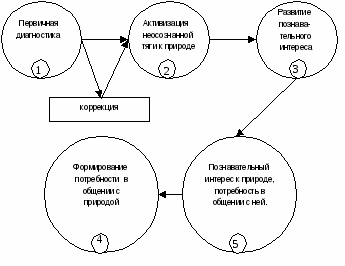 
Работа с детьми начинается с диагностики интереса ребят к природе. С этой целью проводится анкетирование, беседа и экологические игры. Если выявлен страх или негативное отношение, возможна коррекция. 
Развитие у ребенка чувства принятия себя, предоставление детям возможности почувствовать любовь других к себе, через доверительное общение педагога и детей. 
Развитие и поддержание у ребенка эмоционального интереса к природе. На этом этапе задействована эмоционально-чувственная сфера ребенка, происходит формирование дружного детского коллектива.3. Развитие познавательного интереса к природе. Материал подается детям в яркой, интересной форме, эмоционально насыщен. Здесь проявляется фантазия ребенка, дети наряду с педагогом являются полноправными «создателями» занятия: их интересные идеи, предложения могут изменить форму и даже ход занятия.4. На этом этапе формируется потребность в общении с природой, происходит обращение и к чувствам, и к интеллекту ребенка. Используется такая форма занятий, как игра-путешествие с элементами театрализации, сюжетно-ролевой игры, творческой деятельности, а также «мозгового штурма» при решении проблемных вопросов. На этом этапе активизируется стремление ребенка делиться своими знаниями с окружающими.5. В результате работы формируется прочная база для дальнейшего экологического воспитания и образования ребенка, которое может быть продолжено в школе на занятиях или во внеурочной деятельности.
Условия, необходимые для реализации программыДля эффективной реализации программы необходимы следующие условия:
группы не более 12-15 детей (обучение и 
развитие в форме занятий); 

личностное общение педагога с каждым 
ребенком, совместная деятельность; 

наличие экологического уголка; 
создание уютной атмосферы в 
комнате (тишина, музыка природы, удобнаямебель); 
широкое использование технических средств; 
свободная самостоятельная деятельность детей. 

Программное содержание 

Введение 
А.Знакомство, диагностика, оформление уголкаБ.Экология – предмет, интересно или нет?2.Природное сообществоА.Правила поведения на природеБ.Факторы живой и неживой природыВ.Среда обитанияГ.Адаптация живых организмовД.Экосистемы (лиственный лес, хвойный лес, луг, водоем)Е.Кладовая природыЖ.Экологические тропы3.Экология и человек.А. Аспекты воздействия человека на живую и неживую природу, обратное влияние природы на жизнь и здоровье человека. Красная книга. Охрана природы.
План-сетка 


У природы живые краски, 

Миллионы лучистых соцветий. 

Зачем чудеса из сказки? 

Если в жизни их можно встретить. 

Все известно давно, тем не менее 

На Земле еще много того, 

Что достойно порой изумления. 
Занятие №1(Вводное)Экология – предмет: интересно или нет?Часто мы с вами в последнее время слышим слова «экология», «плохая экология, надо ее исправлять». Что это за слово такое? Наука. Мы с вами изучаем в школе: биология, зоология «логос» - наука; «эко» - дом. Получается наука о доме, домоводство какое-то. Но имеется в виду не наш с вами дом – квартира, а общий дом для всех живых существ. Экология, как и любая другая наука, помогает нам познать дом, в котором мы живем, нашу Земля. Это наука о взаимосвязях, которые происходят в природе, обо всех живых существах, населяющих нашу планету. Все живые организмы на определенной территории образуют экосистему. Экосистемы разные, глобальная – макросистема Земля, одна из планет солнечной системы, и микроэкосистема – гнилой пень. Ведь если взять увеличительное стекло и посмотреть на него внимательно, то обнаружится, что здесь кипит жизнь. Пруд, океан, лес, пустыня, степь, болото – все это экологические системы. Все живые организмы и факторы среды (вода, воздух, солнце) связаны между собой невидимыми связями. И если нарушается хоть одно звено такой цепочки, это отражается на экосистеме в целом. Например: лесная вырубка, пожар, загрязнение водоема. По вине человека ежедневно! гибнут сотни и тысячи экосистем (это данные статистики). И задача экологии, в том числе, предотвратить эту гибель, вооружив человека знаниями. Хотите на себе ощутить гибель экосистемы? Давайте смоделируем ситуацию и поиграем в одну экологическую игру, которая называется «Плетение паутины».

Игра «Плетение паутины»Все участники игры встают в круг, лидер внутри круга держит моток веревки. По очереди называем элементы экосистемы, то, без чего невозможно существование природного сообщества. Кто называет, получает часть веревки. Растения, животные, свет, тепло, вода, минеральное питание и т.д. Пока все участники не оплетены паутиной. Потом лидер берет на себя главную роль и сообщает, что одно звено нарушено (падает на землю). Кто почувствовал рывок, тоже падает - экосистема разрушена.Можем ли мы жить без птиц? деревьев? бабочек? Если и сможем, то, наверное, превратимся в каких-то других существ, перестанем быть людьми.Есть такие замечательные слова:«Мы столь радикально изменили нашу среду, что теперь для того, чтобы существовать в ней, мы должны изменить себя» (Н. Винер)Да, конечно, в результате деятельности человека многое на Земле изменилось и, к сожалению, не в лучшую сторону. Трудно пока всем без исключения людям понять, что природа - наш дом и в этом доме, таком красивом и уютном, также уместны некоторые правила домоводства. Убирать за собой после отдыха в лесу, не сорить, не ломать живые деревья, не рвать с корнем ягоды и грибы, не шуметь. Скажете – прописные истины! Проходили это, верно, но вспоминаем об этом не всегда.Немецкий ученый Команер сформулировал 4 очень интересных закона: 
Все связано со всем! 
(закон об экосистеме и биосфере) 

Все надо куда-то девать 
(закон о хозяйственной жизни человека)III. За все надо платить(всеобщий закон рационального природопользования)IV. Природа знает лучше(закон бережного отношения к природе) 
Очень справедливы и мудрые законы. 

У природы живые краски! 

Миллионы лучистых соцветий, 

Зачем чудеса из сказки, 

Если в жизни их можно встретить? 
Мы попали с вами в уникальное место, на территории и вокруг лагеря красивый березовый лес, который таит в себе много чудес и загадок. Не верите?Например: все знают птицу кукушку! Всегда спрашиваем у нее:
Кукушка, кукушка, а сколько мне жить? 
Многие, я уверена, знают, что это птица-паразит, она подбрасывает свои яйца в чужие гнезда, да и кукушонок, когда вылупится, всех собратьев выкидывает, а приемные родители вынуждены кормить такого пасынка. Но! Не все знают, что кукушка, став взрослой птицей, искупает вину за такой неблаговидный поступок в своей биографии. Загадка? Еще какая!Загадка 2. Всем хорошо известны пауки и их умение плести паутину, всем также хорошо известно, что нити паутины клейкие, так почему же паук не приклеивается к собственным нитям? И куда девается старая паутина, если ее вдруг нечаянно повредила птица и она нуждается в ремонте?Вся природа вокруг нас как из кубиков сложена из удивления и загадок. Как сказала Алиса из сказки «Алиса в стране чудес»: 
Чем дальше, тем все чудесатнее и чудесатнее. 
Вы готовы разгадывать еще неизвестные тайны природы? Тогда я приглашаю вас на заседание экологического клуба. 
Игра «Определи собрата»Всем участникам раздаются карточки, на которых записаны названия домашних животных. Надо закрыть глаза и поискать собрата по голосу (похрюкать, помычать, поржать, помяукать, погавкать, погагакать, покрякать и т.д.) Победители те, кто нашлись быстрее всех.На нашем шарике земном,Где мы родились и живем,Где в травах летняя росаИ голубые небеса,Где море, горы, степи, лес –Полно таинственных чудес.По лесу бродит серый волк,И ландыш тоненький цветет,В степи ковыль, как нежный шелк,Расчесывает ветерок.Гремит на скалах водопад,И брызги радугой летят,А в синем море толстый кит –Большой, как дом, на волнах спит.Не разрушайте этот мир,Девчонки и мальчишки,Иначе эти чудесаОстанутся лишь в книжке.Чтоб был в источниках нарзанС полянки – земляника,Будь осторожен, как Тарзан,Дружи с природой дикой.Ты – тоже часть ее чудес,И для тебя темнеет лес,И речка светлая течет,И по весне сирень цвететИ надо постаратьсяНам с этим не расстаться.


Круговорот в природе (игра-путешествие) 
Цель: Развитие познавательного интереса в изучении экологии, развитие коммуникативных, творческих, интеллектуальных способностей детей, сплочение детского коллектива, создание хорошего настроения.Время проведения мероприятия: 45 минутОборудование: маршрутный лист для каждого отряда, таблички с названиями станций, сосновые шишки и тазик, карточки для пунктов 1,5,8.Наука экология показывает, что в мире растения, животные, земля и человек не могут существовать друг без друга вовек. Земля вокруг солнца вертится, а жизнь идет по кругу, а «стол» наш тем и держится, что мы едим друг друга. Чтоб в мире не было беды не рви больших кусков. Ты - царь природы, но один из четырех углов.Определяется время начала игры. На маршрутном листе, который выдается каждому отряду, обозначено, откуда начинается игра и как нужно двигаться дальше. Принцип – обычная лагерная кругосветка. На каждой станции - проводник, который встречает отряд, сообщает задание, следит за правильностью выполнения и делает отметку на маршрутном листе. По окончании игры проводятся итоги, время не учитывается, главное - правильно качественно и дружно выполнить предложенное задание. 
Пункт№1 «Среда обитания»Проводник встречает отряд и прежде, чем дать задание, читает стихотворения:Ах, эта среда обитания!Все связано между собой.Обменом, цепями питания,Составом, структурой, судьбой
В чащобах, и в градах, и в весях,Где дышит и движется жизнь,Да будет всегда равноправие!Его потревожить страшись!Беречь и родство, и соседство,И дружество - прежде всего,И слушать веление сердца,И следовать зову его.
Высокая радость братания, храни же былье и жилье –Святую среду обитания, ведь ты – обитатель ее. (Е. Николаевская)
Проводник далее говорит о том, что существуют 4 среды обитания живых организмов1.Наземно-воздушная2.Водная3.Почвенная4.Живые организмы (паразитизм) 
Животные на Земле обитают практически всюду. На маленьких карточках детям предлагаются названия разнообразных животных. (К примеру, соболь, аскарида, ковыль)Задача ребят – быстро собраться по средам обитания в один кружок, чей кружок соберется быстрее – те и выиграли.Примеры: 
Воздушно-наземная (бурундук, соболь, лиса, дрофа, сурок, кулан, сосна, ковыль) 
Водная (лещ, щука, дельфин, кит, водоросли, акула, ряска) 
Почвенная (дождевой червь, крот, мышь-полевка, жук- навозник) 
Живые организмы (воль, острица, кошачья двухвостка, эхинококк, аскарида, бычий цепень) 
Проводник делает отметку на маршрутном листе и направляет отряд дальше. 
Пункт №2 Экологическая нишаГотовим ребят к заданию, объясняя с помощью стихотворения, что же такое «Экологическая ниша». Это определенное пространство, где проживает вид животного или растения таким образом, что ему не мешают соседи. Представьте, что все ребята – белочки, заготавливающие корм на зиму. Корм- это шишки, ведро – дупло. Каждая белочка может сделать только одну попытку (старшим отрядам становиться подальше, младшим - поближе). Общее количество шишек, которые заготовил отряд проводник записывает на маршрутный лист и отряд отправляется к следующему пункту.
Пункт №3 ФлораПроводник напоминает ребятам, что флора это растительный мир Земли. Задание для отряда: по данным определениям отгадать многозначные слова, догадаться, о чем идет речь.
Красное, черное, высокое, низкорослое, дуплистое, плодовое, фруктовое, хвойное, лиственное генеалогическое (дерево) 
Земная, ледяная, шершавая, гладкая, березовая, сосновая (кора) 
Глазное, золотое, зеленое, красное, желтое, медовое, наливное, моченое (яблоко) 
Трубчатый, пластинчатый, плесневый, дрожжевой, соленый, сушеный, ядовитый (гриб) 
Нарезной, гладкий, пожарный, тонкий, толстый, шероховатый, высокий (ствол) 
Математический, съедобный, главный, боковой, придаточный, воздушный, длинный, короткий (корень) 
Белый, чистый, одинарный, двойной, похвальный, простой, сложный, сидячий, осенний, капустный, осиновый (лист). 
Проводник делает отметку в маршрутном листе о том, сколько слов отгадали ребята. 

Пункт №4 Фауна 

Проводник напоминает детям, что фауной называют совокупность всех живых существ на Земле. Отряду предлагаются следующие задания: определите звено: 

У кошек и овец – окот 
У собак – помет 

У коров – отел 

У кроликов – окрол 

У рыб – (нерест) 


Собака – щенок 
Корова-теленок 

Лошадь-жеребенок 

Овца- (ягненок) 


Волк – логово 
Медведь – берлога 

Белка – дупло 

Бобр – (хатка) 


Акелло – волк 
Багира – пантера 

Балу – медведь 

Рики-Тики-Тави – (мангуст) 


Краб -10 
Паук – 8 

Муха -6 

Койот – 4 

Змея – 0 

Цапля – (2, речь идет о количестве ног) 

Если позволяет время, то можно предложить ребятам шуточные вопросы: 

1.Какое животное всегда при деньгах? (пятачок у свиньи) 

2.Как называют крепкий дружеский коровий коллектив? (стадо) 

3.Какую смертельно опасную змею предлагают жевать всем детям и Сереже тоже (мамба) 

4.Какая рыба в праздничные дни надевает шубу? (селедка) 

5.Какая рыба всегда вооружена? (рыба-меч) 

6.Кто бежит задними ногами вперед? (заяц) 

7.Боксер, который никогда не занимался спортом (собака - боксер) 

8.Живой кактус (ежик) 

9. Чукотская транспортная единица (олень) 

10.Лошадь в тельняшке (зебра)Проводник записывает количество правильных ответов в маршрутном листе.
Пункт№5 Колесо жизниПроводник рассказывает о понятии «Экологическая цепочка». Все живые организмы взаимосвязаны в очень сложную систему – круговорот.Как все взаимосвязано в природе, разумно и неразделимо!Вот ландыши - они не в поле бродят,А с тенью лип неразделимы.Срубите лес – и, как в безумной бездне,Все, все – до муравьиной кучи,До ежика, до светлячка исчезнет.Примеры мы не станем множить,Цветка ты не заденешь вдруг,Чтоб звезды не потревожить!Растений на земле очень много, они являются кормом для хищных птиц и других животных. А крупные хищники, погибая, разлагаются и становятся кормом для жителей почвы: бактерий, микроорганизмов, жуков, червей и т.д. Ребятам предлагаются на карточках названия живых организмов, нужно в соответствии со своей ролью быстренько построиться в цепочку-колесо: «Кто кого ест» (ковыль, орел, дождевой червь, суслик, лиса).

Роли: ковыль 2ч, типчак 2ч, шалфей 2ч, чабрец 2ч, кузнечик 5 ч, ящерица 3ч, суслик 2 ч, лиса 1ч, дождевой червь 2ч., жук навозник -2ч, бактерии 5ч. Итого:29 человек. Количество живых организмов можно сделать любым, важно, чтобы растений и почвенных обитателей было больше, чем всех других. Проводник записывает в маршрутном листе время в минутах, за которое отряд построил «колесо жизни». 


Пункт №6 Экологическое эрудит - ассорти 
Проводник предлагает вниманию ребят вопросы, связанные с обдумыванием экологической ситуации, вопросы – размышления: 

Для младших отрядов: 

После дождя часто можно видеть на земле или асфальте дождевых червей – выползков. Почему им не сидится под землей? (им не хватает воздуха для дыхания) 
В Антарктиде живут всем нам известные птицы – пингвины. Они не умеют летать. Зачем же тогда пингвинам крылья? (это ласты, крылья видоизменились, и пингвины плавают с помощью своих крыльев) 
С чем связана линька зайцев именно зимой? (зимой на снегу заяц становится невидимым) 

Для средних и старших отрядов: 

В Англии, в одном из городских храмов искусств, неимоверно расплодились мыши. Никакие традиционные средства не помогали (ни отрава, ни мышеловка), тем не менее, однажды грызуны пропали. Почему? Подсказка! В это время в городе гастролировал рок – ансамбль! (мыши не вынесли громкого шума, высокие децибелы) 
Пауки плетут свои сети ночью или ранним утром. Служит сеть недолго, то рвется, то перестает быть липкой, и пауку часто приходится ее чинить, а это лишний расход строительного материала. Как пауки берегут свои силы и материал? (они поедают свою сеть) 
В минуту сильного потрясения у рябчика (например, когда его атакует ястреб) сильно выпадают перья. Чем это можно объяснить (защитная реакция: хищник остается с облачком перьев, а рябчик избегает когтей) 
Проводник отмечает в маршрутном листе количество правильных ответов. 

Пункт№7 Экологические загадки 

Задания очень простые: ребятам загадываются загадки, и количество правильных ответов фиксируется в маршрутном листе. 

1. Чем больше, тем старше жилец (дерево) 

2. В небе родился, в земле схоронился (дождь) 

3. Посреди поля лежит зеркало, стекло голубое, а рама зеленая (озеро) 

4. Много меня – мир пропал бы, мало меня – мир пропал бы (вода) 

5. Зеленый и мягкий ковер от природы покрыл нам газоны, сады, огороды (трава) 

6. Сок сосновый густ, как мед, 

И такого ж цвета. 

Кто, ребята, назовет 

Сок липучий этот? (смола) 

7. Кто они? Откуда? Чьи? Льются черные ручьи: 

Дружно маленькие точки строят дом себе на кочке. 

(муравьи) 

8. На большой цветной ковер села эскадрилья – 

То раскроет, то закроет расписные крылья (бабочки) 

9. Ходит над нами, вверх ногами, 

С нами обедает – всего отведает, 

Станешь гнать - начнет жужжать. (Муха) 

10. На пеньке живет семья: мама, папа, брат и я. 

Дом один у нас, а крыша 

есть у каждого из нас. 

(опята) 
Пункт №8 Экологические взаимоотношенияВам уже известно, ребята, что в природе животные находятся в разных отношениях. Кто-то дружит, помогают друг другу, а кто-то наоборот. Один убегает, другой догоняет. Вы знаете, что есть хищники, которые догоняют, а есть жертвы, те, которые убегают. На данном этапе нашей игры у вас задание изобразить в виде пантомимы взаимоотношения тех животных, которые записаны на карточке. По желанию образуется несколько пар, проводник предлагает на выбор карточки:1.паук-муха2.волк-заяц3.лиса-суслик4.дятел-короед5.сова-мышь6.скопа-рыба7.леопард-антилопа8.рысь-лось
Остальные ребята из отряда должны правильно угадать, каких животных изображают «артисты». На маршрутном листе обозначается количество выполняемых заданий. 
Пункт №9 АдаптацияЧто же такое адаптация? Это способность растений и животных приспосабливаться к условиям среды.Итак, мы все – приспособленцы.Умеем жить и процветать,Чтоб охладиться и согреться –Ушами хлопать и дрожать.Мы заселили континенты,Пустыни, горы и леса.И, как разведчики – агенты,Вписались в нужные места.Разнообразен мир наш, братцы!Но человек живет везде,Так что не стоит сомневаться:Ты адаптирован к среде.
Ребятам предлагаются блиц - вопросы, т.е. очень коротенькие, которые требуют очень быстрого ответа. Вопросы составлены именно таким образом, что выявляются черты адаптации растений и животных. 
«Соседи, соседи: жуки и медведи,Орлы и козявки, деревья и травки…Прожить без соседей – увы! – невозможно.Иных обойдешь далеко, осторожно,Иными, как раз, хорошо закусить,А с теми под крышей теплее прожить,Иные годятся для дальней дороги,Другие поднимут тебя по тревоге,А эти соседи помогут в беде.Соседи, соседи – всегда и везде».(М.Х. Лейтман)1.Передвижной молокозавод (корова)2.Ручной инженер-строитель (бобр)3.Пушная прачка (енот)4.Чемпионка по тихоходности (улитка)5.Кучер кареты Золушки (крыса)6.Шипящая веревка (змея)7.Бесплатная начинка яблока (червяк)8.Беззаводный будильник (петух)9.Ныряльщик в ластах (гусь)10.Пернатая журналистка (сорока)11.Птица с репутацией плохой матери (кукушка)12.Разносчик младенцев (аист)13.Летающий цветок (бабочка)14. Живой вертолетик (стрекоза)15. Бабочка из платяного шкафа (моль)16. Таежный вампирчик (комар)17.Плавучий фонтан (кит)18. Муха-киллер (Цеце)19. Специалисты по езде на кошках и собаках (блоха)20. Строитель лесных небоскребов (муравей) 
Итоги подводит руководитель смены по маршрутным листам, на которых отмечены успехи каждого отряда на каждой станции. Победители получают звание «знатоков экологии» и награждаются сладкими призами. 
Весёлые приключения на экологической тропе 

(игра- путешествие по лесу) 
Цель: развитие познавательного интереса к изучению экологии, бережного отношения к природе, интеллектуальных и творческих способностей, развитие внимания, активности, ловкости, привитие детям навыков ориентирования в лесу по плану местности, сплочение коллектива.ВРЕМЯ ПРОВЕДЕНИЯ: 1-1,5 часаМЕСТО ПРОВЕДЕНИЯ: лес в окрестностях лагеряОБОРУДОВАНИЕ: план экологической тропы с прописанными названиями основных станций, подготовка кураторов, таблички с названиями станций и оборудование к ним.ХОД МЕРОПРИЯТИЯ:Каждому отряду выдается план экологической тропы, на котором показаны направление движения и пункты остановки, где отряды поджидают куратора с творческим заданием. С обратной стороны листа - плана нарисованы прямоугольники, куда после каждого этапа вписывается фраза Б.Шоу «Люди научились летать как птицы, плавать как рыбы, осталось научиться жить как люди». Завершается игра в месте, где начинается, таким образом, все отряды с интервалом 15-20 минут совершают весёлое экологическое путешествие. Необходим куратор у ворот, чтобы строго выдерживать время выхода отрядов на территорию леса. Каждый отряд движется в сопровождении вожатого.
Остановка 1 «Паучьи сказки»Куратор, ответственный за этот этап, прибывает к месту назначения за 15-20 минут до начала игры, имея с собой 50 м верёвки. Поперёк тропинки, используя близстоящие деревья, куратор «плетёт паутину». Может она и не будет похожа на настоящую, но надо сделать много переплетений. Когда подходит первый отряд, куратор их встречает и немного рассказывает о пауках. Пауки относятся к особому классу - паукообразных в типе Членистоногих, а не к насекомым, как многие думают. Главное их отличие (можно спросить ребят) - это количество ног. У пауков 8 ног, а у насекомых 6. Пауки - хищники, в процессе эволюции выработали способность плести паутину. На конце брюшка у них имеется небольшое утолщение - паутинные железы, там вырабатывается клейкая нить, которая при особом переплёте нити образует паутинку. Сначала паук делает радиусы, а потом радиальные круги.Нити паутины клейкие, и насекомые, случайно коснувшись паутины, крепко приклеиваются к ней. Сам же паук, движется по особым сухим нитям, быстро настигнув жертву, окутывает ее нитями, впрыскивает яд и ждет, когда «блюдо будет готово в собственном соку». Ведь у пауков - наружное пищеварение, и хищнику остается только высосать содержимое из оболочки.Ну, а теперь испытание. Предлагаю вам почувствовать себя мухами. Вот импровизированная паучья сеть. Ваша задача - пролезть в отверстия этой сети, но с одним условием. В каждое окошечко может пролезть один человек и один раз. После того, как отряд совершил переправу, куратор пишет в маршрутном листе часть ключевой фразы (под № 1), и отряд отправляется дальше.
Остановка№2.Правила поведения в природе. Куратор для творческого задания оформляет свой уголок очень живописно. Развешивает с помощью кнопок предупреждающие знаки, рассказывает о правилах поведения в лесу. Также у куратора ручки или карандаши, маленькие листочки. Творческое задание для отряда состоит в следующем. Ребятам предлагаются готовые рифмы, пользуясь которыми, они сочиняют небольшие четверостишия- сопровождения к экологическим знакам. Например:«Еж пыхтит и морщится:Что я вам - уборщица?Лес никак не подметуСоблюдайте чистоту!»
«Мы - желторотые птенцы.Нуждаемся в защите.К вам, обращаясь, сорванцы,Пищим: «Нас пощадите»!»Готовые рифмы:1. Ягодки грибочки - Лучшие - денечкиТропинка - Корзинка2. Ребята -ЗверятаЧистота - Красота3. Опушка - ИзбушкаВ пути - Найти4. Море - На простореЛес - Чудес5. Восхищенье - УдивленьеНастроение - Вдохновение6. Природа - НародуСохранить - ЗащититьКуратор собирает варианты получившихся стихотворений, пишет в маршрутном листе свою часть фразы (под № 2), дарит отряду стихотворение для отрядного уголка и ребята отправляются в дальнейший путь:

Если в лес пришел гулять, 

Свежим воздухом дышать, 

Бегай, прыгай и играй. 

Только, чур, не забывай, 

Что в лесу нельзя шуметь, 

Даже очень громко петь! 

Испугаются зверушки, 

Убегут с лесной опушки. 

Ветки дуба не ломай, 

И почаще вспоминай: 

Мусор с травки убирать! 

Зря цветы не надо рвать! 

Из рогатки - не стрелять, 

Ты пришел не убивать! 

Бабочки пускай летают, 

Ну, кому они мешают? 

Здесь не нужно всех ловить, 

Топать, хлопать, палкой бить. 

Ты в лесу всего лишь гость, 

Здесь хозяин - муравей и лось 

Ты покой побереги, 

Ведь они нам не враги. 
Остановка №3 «Загадки»Куратор загадывает ребятам загадки:1. В морях и реках обитает, 
Но часто по небу летает. 
А как наскучит ей летать,На землю падает опять. (Вода)
2. По небу ходит маляр без кистей,Краской коричневой красит людей. ( Солнце)3. Выше неба, выше гор, 
Расстилается ковёр.Он всегда, всегда раскинут. Над тобой и надо мной,То он серый, то он синий, то он ярко - голубой.(Воздух) 
4. Нам в дождь и в зной
Поможет друг, 
Зеленый и хороший - 
Протянет нам десятки рукИ тысячи ладошек.(Дерево)5. На лугу растёт она,
Подойдёт её пора, 
Срежут острою косойИ уложат в стог большой.( Трава)6. Во фраке зелёном маэстро
Взлетает над лугом в цвету,Он - гордость лесного оркестраИ лучший прыгун в высоту.( Кузнечик)7. Всем года она считает, 
Но птенцов своих бросает.А послушать: просто врушка, это пёстрая...(Кукушка)8. Землекоп совсем слепой,
Роет норы под землёй. 
Наверх выглянет порой -И опять к себе домой(Крот)9. Может он в орех залезть
А потом его заесть: 
Всё, что вкусно, выедаетИ обратно выползает.( Червяк) 
В ней наша, правда. В ней наши корни. 
И сила в плечах - от лугов и полей. 
Она и оденет, 
Она и накормит.Ты только себя для неё не жалей.( Земля, почва)11. Я малютка – невидимка,
Существую под землёй 
Превращаю все останкиВ драгоценный перегной.(Бактерии, микроорганизмы)Ребята загадки отгадывают. Обратить внимание на то, что в ответах прозвучали все компоненты экологической системы: неживая природа: воздух, вода, солнце; живая природа - растения, животные, бактерии, микроорганизмы. А также вещество, которое находится на стыке живой и неживой природы - почва. Куратор отмечает в путеводном листе (напротив цифры 3) свою часть фразы. Отряд движется дальше.
Остановка №4 «Муравейник»Куратор располагается рядом с муравейником на экологической тропе (по возможности). Нужно рассказать немного о муравьях. Что это удивительные насекомые, которые живут в строгом порядке и иерархии. Есть рабочие муравьи, охранники, матки, трутни как у пчёл, которые в своём теле накапливают жидкость и потом кормят других. Муравейник всегда дышит жизнью, муравьи всегда в движении: то несут травинки и сухие веточки, то гусеницу, вытаскивают с нижних этажей на просушку хвоинки и листики. Муравьёв называют пастухами (спросить у детей «кого пасут муравьи? »). Муравьи находятся в тесном взаимодействии с тлями. Тля паразитирует на растениях и пьёт сок, выделяя при этом на кончике брюшка - медвяную росу или «падь», а муравьи её пьют. Поэтому они «пасут» своих коровок - тлей (можно прямо показать детям такие растения и тлей, рядом с муравейником их должно быть очень много). Муравьи очень дружный народ, а вы ребята, дружные? Сейчас мы это проверим. Куратор предлагает ребятам сыграть в игру «Муравейник». Всем взяться за руки и постараться запутаться как можно сильнее, не расцепляя рук, чтобы получился большой и дружный муравьиный отряд. А потом, говорим, что нужно так же дружно распутаться. Куратор делает отметку в маршрутном листе (цифра № 4), записывает свою часть фразы. Ребята следуют дальше.

Остановка № 5 «Экологическая сказка»Куратор предлагает детям разыграть экспромтом сказку «Репка», она очень даже экологическая, так как в ней в сообществе и тесном взаимодействии находятся растения, животные и люди.Куратору необходимо иметь при себе текст сказки «Репка», карточки, на которых расписаны роли и слова, которые должен произносить каждый из участников. 
Куратор:«Чтобы сказку здесь сыграть,Нужно роли всем раздать,Кто загадку отгадает,Роль он тут же получает»Работящий, хоть и сед. Догадайтесь, это... (дед)Куратор вручает карточку со словами для деда (выбирает любого из ребят)А у деда есть подружка,Очень милая... (старушка)Раскрасавица, не злючка,Проживает с ними... (внучка)А у внучки есть дружок,Очень шустренький... (щенок)Растянулась на окошке,И мурлычет сладко... (кошка)Растет в огороде,Хоть нынче не в моде,Кругла да крепкаЖелтая... (репка)Я устроилась очень ловко,У меня в норе кладовка... (мышь)Все получили роли и текст на карточке. Далее ведущий начинает читать текст. Когда герой слышит свое имя, он произносит фразу, записанную на карточке.Куратору карточки готовить заранее. 
Дед, потирая ладоши: «Так-с» 
Бабка руки в боки и грозно: «Убила бы!» 
Внучка приседает в реверансе: «Готовая я» 
Жучка, поджав лапки: «Гав-гав» 
Кошка умывается лапками: «Мяу! Мяу!» 
Мышка, бегая по кругу: «Пи, пи, пи!» 
Репка разводит руки в стороны, перепрыгивая с ноги на ногу: «Оба-на» 
Остальные ребята- зрители. Смотрят сказку. Затем куратор делает отметку в маршрутном листе (цифра № 5)Отряд следует к пункту № 6.
Остановка № 6 «Лекарственные травы»Здесь куратор предлагает ребятам открытки - иллюстрации с изображением разнообразных лекарственных растений. Задача отряда: найти их вокруг и показать куратору, чтобы он проверил, правильно или нет, справились путешественники. Затем куратор рассказывает о некоторых лекарственных растениях. Подорожник, володушка золотистая, тысячелистник, кровохлебка лекарственная, зверобой продырявленный и т.д.Далее отмечается следующая часть фразы (цифра № 6),отряд двигается дальше. 
Остановка № 7 «Дерево мудрости»Для оформления этой станции куратор должен прийти заранее и развесить на одиноко - стоящее дерево листочки из цветной бумаги с написанными вопросами экологического содержания. Отряд снимает несколько листочков. Читают вопрос и стараются на него ответить.Примеры вопросов: 
Какая корова сытнее живет, хвостатая или бесхвостая? Почему? 
Ранней весной, пока еще не просохла трава, муравьи тщательно уничтожают на своем домике все проростки, Чтобы его летом не затеняла травка. Зачем они так поступают? 
Почему ствол березы даже в жаркую погоду не нагревается? 
Чем стрекочет кузнечик? 
Всем хорошо известна пословица: «Не там курочка яйцо снесла, где кудахчет». Почему курочка кудахчет, не там, где яйцо снесла? 
Мы часто употребляем выражение «Где раки зимуют!» А где зимуют раки? 
Всем известна кукушка, она подкладывает свои яйца в гнёзда других птиц. Но не все знают, как она искупает вину за такой неблаговидный поступок? 
Я репей! У меня цепкие колючки. Целый день катаюсь на хвосте у жучки. Почему репей катается на хвосте у Жучки? 
Куратор пишет свою часть фразы в маршрутном листе (под № 7). Ребята движутся к последней остановке, она должна располагаться недалеко от места начала игры. 
Остановка № 8 «Старичок - лесовичок»Эта остановка особенная и не только потому, что она последняя. Здесь отряд должен встречать Старичок - лесовичок (почти настоящий). Старичок: «Ну, вот, ребята, вы прошли по экологической тропе, много узнали, поиграли. Я здешний хозяин этих мест. Понравилось вам в лесу? Должен я напоследок наказ вам один дать, да вот беда, старый я, потерял его, помогите найти».Ребята находят свиток (который старичок - куратор заранее припрятал). Старичок - лесовичок, просит кого - нибудь из ребят эти слова прочитать: 

На нашем шарике земном, 

Где мы родились и живем, 

Где в травах летняя роса 

И голубые небеса, 

Где море, горы, степи, 

лес - Полно таинственных чудес. 

По лесу бродит серый волк, 

И ландыш тоненький цветет, 

В степи ковыль, как нежный шелк, 

Расчесывает ветерок. 

Гремит на скалах водопад, 

И брызги радугой летят. 

А в синем море толстый кит - 

Большой как дом, на волнах спит. 

Не разрушайте этот мир, 

Девчонки и мальчишки, 

Иначе эти чудеса 

Останутся лишь в книжке. 

Чтоб был в источниках нарзан, 

С полянки земляника, 

Будь осторожен, как Тарзан, 

Дружи с природой дикой. 

Ты - тоже часть ее чудес, 

И для тебя темнеет лес, 

И речка светлая течет, 

И по весне сирень цветет, 

И надо постараться Нам с ними не расстаться!Старичок:«Правда, ребята, мудрые слова! Дарю вам этот свиток, разместите у себя в отрядном уголке и помните о нашем разговоре. Всего вам доброго! Запамятовал старый, ведь я должен что-то написать вам в ваш маршрутный листок».Записывает оставшуюся часть фразы, и ребята громко зачитывают, что получилось.Отряд возвращается в лагерь.Итогом весёлого путешествия становятся приобретённые знания, информация для отрядного уголка и хорошее настроение.

НА ЭКОЛОГИЧЕСКОЙ ТРОПЕ(опыт экологического воспитания)Я сорвал цветок – и он завял,Я поймал мотылька – и он умер у меня на ладониИ тогда я понял, что прикоснуться к красотеМожно лишь только сердцем.П. Гвездослав 
Почему тебе не нравится бывать на природе? Что ты больше всего любишь делать, приходя в природу? Такие вопросы я задаю детям, когда мы впервые выходим в лес на экскурсию. Ребята отвечают, что они собирают грибы и ягоды, рвут цветы, играют. Лишь немногие дети, мотивируя потребность в общении с природой, говорят о ее красоте, величии, о стремлении наблюдать жизнь природы и оберегать ее. На первой экскурсии слышу от ребят: «Можно ли есть эти ягоды»? Съедобны ли эти грибы? Из какого дерева лучше сделать удилище? Иногда дети свое отношение к природе проявляют в действиях. Без раздумий срывают красивый и редкий цветок, обламывают ветки, кидают мусор…Утилитарно- потребительское отношение к природе, столь нередко встречающееся у современных школьников, имеет много причин. Нельзя игнорировать тот факт, что даже годы содержания школьного образования пронизывал исторически сложившийся подход к природе с позиций «покорения» и «полезности». «Вредные и полезные жуки», «польза насекомоядных птиц», «Зачем человеку лес» - это заголовки и цитаты, которые долгое время использовались для формирования ценностного отношения школьников к природной среде. В последнее время ситуация изменилась. Многие поняли всю важность грамотного экологического образования. Идет поиск новых форм организации учебно – воспитательного процесса, разнообразных видов деятельности учащихся среди природы.На территории села Боровое, близ лагеря «Олимпиец» в Новосибирской области в 2002 году была создана экологическая тропа, своеобразный кабинет в природе. Здесь создаются условия для выполнения системы заданий, организующих и направляющих деятельность ребят, отдыхающих в лагере, в природном окружении.Экологическая тропа – одна из нескольких точек наблюдения естественных или изменяемых человеком объектов природы, представляющих интерес для всех любознательных.Легче и интереснее идти по предложенному маршруту, где можно увидеть необычное в обыденных вещах, на которые раньше не обращал внимания. Поэтому мы с ребятишками не изобретали «велосипед», а использовали уже хорошо протоптанную дорожку к купалке. Что примечательно, начинается она у ворот лагеря и проходит через 3 природных сообщества: лиственный лес, хвойный лес и луг. Протяженность тропы составляет 1,5 км, она замкнутая, т.е. заканчивается там, где начинается.Бежит, петляет тропинка по тернистому лесу, нелегко научиться читать живую книгу природы. Особенно ребятам, которые всю жизнь были далеки от леса, от дикой природы. Много для них здесь нового, неизвестного. Елку от березы отличит каждый, а серую ольху от серой ивы? Поют в лесу птицы. Одна где–то в вершинах деревьев тенькает отрывисто, как вода звонко капает, другая вдали, словно кто-то на флейте учится играть. Звонкое «тиу-тиу», а третья – вот она поет короткую песню свою прямо на виду, на воробья похожа, только красивая, яркая, а как называется – неизвестно.Если дойдет дело до следов, оставленных животными, тут и вовсе трудно. Кто с березы бересту как топором очистил, зачем? Кто с ветки над тропой все листья ободрал? Про новичков в лесу знаменитый следопыт Дерсу Узала говорил: «Посмотри есть – понимай – нету!». Наша «говорящая тропа» - прекрасное наглядное пособие для обучения лесной грамоте. Пройдешь по ней – и выучишь азбуку природы. Кое–что будет, конечно, заметным и понятным сразу, например, муравейник рыжих лесных муравьев, но многое можно обнаружить только с помощью экскурсовода или тетради – путеводителя по траве. Приглашаем вас на экскурсию по экологической тропе.
Остановка №1: Здесь, в самом начале пути, уместно поговорить о правилах поведения в природе, рассмотреть экологические знаки (которые можно разместить заранее), разобрать конкретные случаи которые случались с ребятами в лесу. Экскурсию по экологической тропе проводят активисты экологической лаборатории, каждый из них отвечает за один из этапов. Акценты делать на том, зачем мы совершаем это необычное путешествие. 
Остановка №2 Лиственный лес. Ярусность. Типичные растение леса. Рассказы о березе, о лишайниках. Животные лиственного леса. Птицы леса. Дятел. Наблюдение за дятлом (по возможности). 
Остановка №3 Паук-крестовик и его паутина. Наблюдение за поведением паука, рассказ о пауках, эксперимент с мукой. 
Остановка №4 Муравьи и муравейник. Рассказ о муравьях, о строгой иерархии в муравейнике, наблюдение за работой муравьев. Эксперимент с кусочком сахара и муравьем – чужаком. 
Остановка №5 Смешанный лес превращается в хвойный. Особенности хвойного леса. Сосна – типичный представитель. Растения и животные хвойного леса. 
Остановка №6 Полянка для игры. Здесь на живописной полянке в хвойном лесу можно поиграть с ребятами. Игры: «Белочки», «Плетение паутины», «Неприродная тропа», «Угадай, кто я», «Наблюдатели», «Определи родственника» и др. 

Остановка №7 Луговое сообщество. Типичные растения луга. Работа с иллюстрациями и нахождение трав в природе. Лекарственные растения. Царство насекомых. Кузнечики, кобылки, стрекозы, бабочки. 
Остановка №8 Рефлексия. Это последняя остановка на нашей экологической тропе. Что вы узнали нового? Какие увидели секреты природы? Что больше всего понравилось? И при наличии свободного времени и отсутствия усталости можно провести викторину, поразгадывать загадки и подумать над проблемными вопросами. Подвести итоги нашего путешествия.Затем отряд возвращается в лагерь. При отсутствии времени остановки №1 и 8 можно убрать, а время игр сократить или увеличить. Материалы для экскурсоводов разработаны совместно с ребятами на занятиях по научно-популярной литературе. Экскурсии по тропе можно проводить в зависимости от цели. Они могут быть познавательные, эстетические, мониторинговые. На определенном участке можно поиграть в деятельность человека: тропа - безобразия. Учитывая, что экологическую тропу посещает относительно постоянный состав ребят, тексты можно периодически обновлять.«Поработав на тропе, - рассказывает Степан Бурдуков из 7-го отряда, - я научился не просто глядеть вокруг, а видеть природу и поступки в ней людей. Самое главное – это открывать что-то новое и рассказать об этом другим людям».«Самое интересное в работе экскурсовода, я считаю, - говорит Пискайкин Саша, - рассказывать ребятам о том, что искал, читал, переписывал из книг в течение 10 дней, и видеть их сосредоточенные лица. После моих слов они становятся внимательнее, осматриваются по сторонам, вглядываются в обычные растения, о которых я им говорил и мимо которых мы сто раз проходили и не замечали их»«Научить других тому, что они не знают, а умеешь ты, рассказать интересное о растениях и животных, о том, что как по-разному относятся к ним люди, что их побуждает к этому – добро или зло, равнодушие или невежество, - очень важно, - рассуждает Матвейчук Люба (4 отряд). Приятно сознавать, что благодаря твоим стараниям ребята получают новые знания или о чем–то задумались, может быть, чтобы изменить свои привычки в обращении с природой». 
Экологические тропы 
Первые занятия кружка посвящены приобщению к основам знаний и понятий об экологии: эко (в переводе с латинского) - дом, логос- знание, наука. «Мы живём в доме по определенным правилам. Для всех живущих существ, - говорит руководитель Татьяна Анатольевна Бирюкова, - есть общий дом. Мы живем в этом доме по определенным правилам. Понять закономерности - значит вооружить себя необходимыми знаниями для успешной счастливой жизни. Выявить их можно, наблюдая за явлениями природы везде. Здесь, на территории лагеря, удивительного много. Удивительное - это не только жаркие страны, но явления окружающего нас мира. Например, слышим кукушку, знаем, что это птица-паразит. Когда она подбрасывает свои яйца в гнёзда других птиц, а из них вылупляются её птенцы, то, подрастая, кукушата выбрасывают, выталкивают из гнезда материнских птенцов. Об этом знают все. А как она искупает свою вину? Кто знает? Кукушка уничтожает ядовитых гусениц, её органы так устроены, что она может поедать таких паразитов, которых не уничтожает никто другой! Удивительного в нашей природе много! Ещё пример: всем хорошо известно, что паукообразные плетут разные паутины, почему паук не приклеивается к своей паутине? Другие приклеиваются, а он нет! Дело в том, что не все аутины клейкие! И паук, это зная, по ним предпочитает не бегать».Наконец, ребята приступают к выполнению гениально спроектированного упражнения: в образе капли воды они проходят путь «Мирового кругооборота» воды в природе - один из таинственных примеров - загадка, которую можно разгадывать, нельзя разгадать! Мы с гостями из Китая Лю Юэ, Ванг Ци, Ши Лин попробовали по карточкам - путеводителям, представив себя водой, перемещаться от животного к леднику, реке, океану, растению, болоту…. Случайность выбора определенной карточки предопределяет наш путь, конца которому нет, как нет конца кругообороту воды в природе. Ощущение было такое, что нам самим не хотелось останавливаться, потому что текст карточки глаголом прошедшего времени совершенного вида завораживает и своей манящей таинственностью заставляет сделать ещё один шаг, за которым, конечно, ещё и ещё один. Разве вы бы поступили иначе, когда вам сказано: «Вы стекли с гор ручьем, и попали в реку». Мы так и сделали: стекли с гор ручьем и направились к реке, а от нее к животному, к леднику и так далее, совершая удивительные превращения. Игра бесконечна, следуя закону (правилу) возобновляемого мирового кругооборота воды, а значит и самой жизни. Татьяна Анатольевна поделилась с нами своим открытием: побеждает в игре не тот, кто придет первым или быстрее других пройдет путь и вернётся к точке, от которой начал своё путешествие. Побеждает тот, кто дольше других находится в игре, в круговороте, в процессе постижения истины.Интересна игра особенно маленьким детям: вызывает у любознательных столько эмоций. А завтра «Экологические тропы» ждут желающих пройти по экологическому маршруту. 

Главный редактор газеты «Олимпийский формат» Л.Н.Руденко (№8 2006)Работая в школе более 15 лет, на своих уроках географии и биологии стараюсь не только обучать детей, но и воспитывать, учить любить чудесный и таинственный мир природы, непрерывно удивляться, дружить и заботиться о ней.Сегодняшние девочки и мальчики скоро станут взрослыми людьми. На их плечи возлагается ответственность за жизнь нашего общества, за судьбу всей Земли. И каждому из них совершенно необходимо чувство любви к природе, уважения ко всему живому, забота о нем, способность предвидеть последствия своего поведения в природной среде. Это и составляет основу экологического воспитания.Вполне очевидно, что, чем теснее общение с природой, тем эффективнее экологическое воспитание. Городским детям встреч с природой явно недостает, и именно детский лагерь может стать бесценным верным помощником в деле формирования новой культуры отношения к природе. Смена в детском лагере может быть такой насыщенной в отношении экологического образования по сравнению с целым учебным годом! Экскурсии по экологической тропе приведение леса в порядок, экоигры, занятия в экологической лаборатории и т.д. помогают детям подружиться с природой. Это в большей мере зависит от нас – педагогов и вожатых. От нашего умения помочь ребятам видеть и понимать этот удивительный мир, определить свою позицию во взаимоотношениях с природой, потому что без нас они не узнают, что на лугу растет не просто трава, а мятлик и зверобой, донник и володушка золотистая, что пеночка-весничка поет иначе, чем большая синица, потому что Книга Природы, открытая всем, по-настоящему доступна лишь тому, кто способен понимать ее язык.Уверена, что мой опыт пригодиться коллегам.Авторский коллективДООЛ «Горное ущелье», г. МагнитогорскЧелябинской областиПрограмма «Наше лето вокруг света» - 2006 г.Несмотря на то, что инфраструктура детских оздоровительно образовательных лагерей (ДООЛ) остается неизменной на протяжении многих последних лет, современный лагерь – явление абсолютно новое. Это обусловлено многими объективными причинами, основными среди которых являются:- кардинальная перестройка общества (трансформация из тоталитарного в демократическое) и, как следствие, изменение парадигмы отечественного образования;- изменение требований к формам и содержанию работы в ДООЛ со стороны родителей;- повышение требований к подготовке педагогического состава для работы с детьми со стороны основного заказчика;- изменение ожиданий со стороны детей к отдыху в летнем лагере.Центральной проблемой детского летнего лагеря является создание особого воспитательного пространства, организованного для включения детей в творчески развивающую жизнь, удовлетворение каждым из них личных потребностей, постижение самоценности собственной личности, осознание своей роли в жизни окружающих людей. Лагерь, предоставляя широкий спектр пространств деятельности, открывает для ребенка удивительную возможность выбора видов деятельности в соответствии с его желаниями и способностями. 

Качественный состав отдыхающих детейБезусловно, детские оздоровительно - образовательные лагеря функционируют для детей. Какие же дети едут отдыхать в ДООЛы и, в частности, какой состав детей представлен в ДООЛ «Горное ущелье»? Другими словами, ответим на вопрос – для кого мы работаем?Современные дети растут в новой нравственной и социальной атмосфере. К сожалению, приходится констатировать тот факт, что отказ от единых детской и юношеской организаций привели к неожиданным негативным последствиям:- на смену им пришли новые разноориентированные детские и молодежные объединения;- распалась система нравственных ценностей, что привело к культу насилия, жестокости, денег в детских взаимоотношениях.Кроме того, изменилось отношение общества к религии, наркомании, проституции, что немедленно нашло отклик в детских несформировавшихся душах. Сегодня существует определенный слой детей, которые занимаются воровством, попрошайничеством, рано начинают работать. Не по своей воле оказавшись в таких условиях, они воспитываются не на лучших образцах культуры и, как следствие – агрессия, цинизм, чрезмерная раскрепощенность. Конечно, мы далеки от мысли, что современный лагерь – это место для малолетних преступников, однако вышеописанная категория детей имеет место быть. Приезжают «нормальные», домашние дети со здоровой системой ценностей, которые, безусловно, составляют основную массу отдыхающих.Особая категория – дети, так называемых, «новых русских». У подавляющей части из них уже сформирован основной критерий ценности человеческих отношений – деньги, на основе которых они пытаются строить отношения с окружающим миром. В то же время рядом с ними могут оказаться дети из малообеспеченных семей, и даже из семей, находящихся на грани нищеты.Многолетний опыт работы в ДООЛ «Горное ущелье», ежегодный качественный анализ состава отдыхающих детей позволяют утверждать, что в ДООЛ «Горное ущелье» представлен весь спектр вышеперечисленных категорий детей.

Так, в 2006 году в ДООЛ «Горное ущелье» отдыхало 73% домашних детей, 7% детей из семей новых русских, 20% ребят с асоциальным поведением.Оздоровительно-образовательная деятельность ДООЛ «Горное ущелье» выстраивается также с учётом здоровья детей. Летом 2006 года в лагере отдохнули дети с различными заболеваниями: заболеваниями опорно-двигательного аппарата -17%, желудочно-кишечного тракта – 17%, нервной системы – 10%, органов дыхания – 19%, аллергией – 18%, нарушениями зрения – 5%, здоровых детей – 17%.Следовательно, становится очевидным, что в современных условиях изменяются иусложняются задачи, решаемые ДООЛ, меняется содержание работы в летнем лагере, внедряются новые методы и приемы взаимодействия с детьми.Исходя из вышесказанного, руководство «Детского оздоровительного образовательного комплекса» ОАО ММК и педагогический коллектив ДООЛ «Горное ущелье» вели подготовку студентов – вожатых и выстраивали Программу оздоровительной образовательной деятельности ДООЛ «Горное ущелье» - 2006.Стационарный загородный детский оздоровительно-образовательный лагерь (ДООЛ) «Горное ущелье» занимает площадь 19,5 га. Рассчитан на 800 мест. Является структурным подразделением ДООК ОАО ММК. Находится в 45 км от города Магнитогорска у подножья хребта Крых-Тау. Вокруг смешанный лес: сосны, ели, берёзы, лиственницы, черёмуховые заросли, обилие кустарника: малина, шиповник. В трёх километрах озеро Банное и вновь открытый в 2003 году горнолыжный центр «Металлург – Магнитогорск», оборудованный скоростным подъёмником гондольного типа. Уникальное сочетание лесного и горного воздуха создают эффект естественного ингалятория, способствующего укрепления здоровья.Дети проживают в девяти двухэтажных корпусах. Все корпуса благоустроены: комнаты на 4 – 5 – 8 мест, тумбочка прикроватная, встроенный шкаф для вещей и одежды, ковровое покрытие и прикроватные коврики. В каждом корпусе холл и игровые комнаты для отрядов. Все корпуса с евроремонтом Удобства: холодная и горячая вода, душ, умывальная и туалетная комнаты находятся на этаже. В игровых комнатах мягкая, удобная для детей, мебель, красивые пуфики, журнальные столы, телевизоры, видеомагнитофоны.На территории лагеря расположены два кафе - «Прохлада» и «Встреча». Восемь спортивных площадок: баскетбольные, волейбольные, теннисный корт, городошная площадка, площадка для игры в лапту, стадион на 800 мест, конкурное поле с полным набором спортивного оборудования для проведения соревнований по конному спорту. Лагерь имеет конноспортивную школу: 18 лошадей, 4 пони, закрытый манеж для занятий конным спортом в зимнее время.По всему периметру лагеря установлены 20 баскетбольных стоек, вокруг выложено синтетическое покрытие, 8 стендов для метания и лазания, горка для скалолазания, многофункциональные горки и карусели, аттракционы, два открытых плавательных бассейна с подогревом воды. В лагере замечательная библиотека на 10.000 книг, компьютерный и радиоцентры, открытая танцевальная площадка, две эстрадные площадки, клуб на 450 мест, с новым музыкальным оборудование для просмотра кинофильмов и для проведения праздников и танцевальных вечеров, 1,5 км асфальтовая дорожка для катания на роликах, скейтах, велосипедах, роликодром.В детском лагере работают бильярдный и теннисный залы, тренажёрный и зал для занятия шейпингом, стрелковый тир, зал для занятий боксом.Лагерь имеет множительную технику - ксерокс, сканер и др.Для удовлетворения бытовых потребностей детей имеется баня с подогревом полов, прачечная с современными стиральными машинами на 100 кг белья в час, сушильными и гладильными аппаратами.Имеется медицинский пункт с полным набором помещений для оказания медицинской помощи детям: приёмная, процедурная, физиотерапевтическиё кабинет, ингаляторий, кварц, УФО, стоматологический кабинет. Медицинское обслуживание осуществляет бригада педиатров: врач, три медицинских сестры, две санитарки. В распоряжении медпункта имеется изолятор на 24 места и два бокса.В лагере имеются четыре общежития для проживания обслуживающего персонала.Таким образом, материально-техническая база ДООЛ «Горное ущелье» соответствует современным требованиям и способствует эффективной организации полноценного отдыха детей. 
Педагогический персонал ДООЛ «Горное ущелье» 
Педагогический коллектив ДООЛ «Горное ущелье» состоит из студентов - вожатых Магнитогорского государственного Университета, психологов, преподавателей школ города, руководителей программ, руководителей творческих лабораторий, студий и др. На протяжении нескольких лет для работы в ДООЛ «Горное ущелье» мы приглашаем студентов педагогических вузов других городов: Челябинск, Сыктывкар, Москва, Ижевск. В этом году вожатым работал представитель Австралии.В процессе подготовки педагогического коллектива к работе с детьми ставятся и решаются следующие задачи:

- приобретение умений и навыков самостоятельной работы с детским и юношеским коллективом в условиях летнего лагеря;- овладение содержанием и различным формами и методами оздоровительной и образовательной деятельности в летней период; охраны жизни и здоровья детей;- развитие ответственного и творческого отношения к проведению оздоровительно образовательной работы с детьми и подростками.Деятельность вожатого, где бы она ни осуществлялась (в детском объединении, в ДООЛ) является очень специфической. Деятельность вожатого в лагере позволяет определить насколько правильно студент выбрал сферу своей будущей профессиональной деятельности: может ли он столь долго и в сложной ситуации общаться с детьми не испытывая раздражения, неприятия детей; насколько он ответственен и честен в общении с детьми, терпим и добр к ним. И конечно – насколько он владеет методикой педагогического общения в своеобразных условиях ДООЛ, методикой воспитательной работы.Деятельность вожатого в ДООЛ – самостоятельная педагогическая работа с полной ответственностью за жизнь, физическое, психическое и нравственное здоровье детей и подростков, их полноценный отдых и развитие. Ориентируясь на заявленные теоретические положения, нами была разработана и реализована Программа подготовки вожатых ДООЛ «Горное ущелье».Таблица 1

Организация летнего отдыха детей в загородном детском лагере 

По окончании курса подготовки студенты защищают личные программы оздоровительно-образовательной деятельности в отряде, в которых отражены все направления работы по развитию творческой, познавательной, физической активности ребенка с учётом специфики ДООЛ «Горное ущелье».Итогом подготовки педагогического персонала ДООЛ «Горное ущелье» является профессиональная команда единомышленников, способных работать на высоком уровне мастерства, умеющих ориентироваться в различных педагогических ситуациях, владеющих творческими методиками, способными находить контакт с детьми разного возраста, координировать их интересы.Кроме того, была спланирована методическая работа с вожатыми по всем направлениям оздоровительно образовательной деятельности лагеря в течение каждой смены, при этом было учтено соотношение опытных вожатых и вожатых – новичков. Форма обучения – методические совещания «Творческая лаборатория вожатого».Содержание творческих лабораторий вожатого определялось исходя из анализа реальных педагогических ситуаций, возникающих в течение лагерной смены. Например, нами рассматривались следующие вопросы:организация воспитательной работы в условиях ДООЛ, охрана труда и безопасности, должностная инструкция, права и обязанности вожатого, медико-санитарное обеспечение отдыха и оздоровления детей и другие. Кроме того, большое внимание уделялось содержанию и методам работы в ДООЛ, инновационным технологиям и психолого-педагогическим аспектам деятельности вожатого. 
Результаты методической и педагогической работы вожатых представлялись в традиционном конкурсе «Мастер-класс» на звание «Лучший вожатый-2006». 

«Наше лето вокруг света» 
Все четыре смены в лагере были посвящены поиску «КЛАДА». Поиску «Карты успеха», если верить одной из легенд:«Бродят сказки на зорьке вечерней,Где снега да отроги видны,Бродят сказки о «Горном ущелье» на отрогах Уральской Кряхты…На основании разработанного Положения «О лучшем отряде лета-2006» детям вручались «ключи» за каждую победу в общелагерных мероприятиях. В итоге ребята находили и сами открывали «клад», а он у каждого был свой. Для этого нужно было найти КАРТУ УСПЕХА (у каждого отряда была своя КАРТА на пути к УСПЕХУ).Каждая смена в лагере «Горное ущелье» имела тематический характер, определяющий выбор содержания, форм и методов воспитательной работы.

1 смена: «Фольклорное разноцветье» 

Девиз: Мелькают горницы РусиКольцо златое обгоняя,И как Отчизну не верти,Её просторам нету края

2 смена: «В мире географических открытий» 

Девиз: «Колумбы русские, презрев угрюмый рок,Меж льдами путь отворят на восток,И наша досягнет в Америку держава».3 смена: «Экология. Дети. Будущее»

Девиз: «Природа вечный образец искусства…»4 смена «Поэт в России больше чем поэт»

Девиз: «Влюбиться можно в красоту, но полюбить лишь только душу!» 
Основные направления оздоровительно- образовательной деятельности 
ГОРОД, В КОТОРОМ Я ЖИВУ 
Направленность: историко-этнографическая, краеведческая; 

Уровни: отрядный, дружинный, общелагерный; 

Цели: воспитание интереса к истории города и области, ее жителям; формирование гордости за свое Отечество; 

Предполагаемый результат: уважительное отношение к историко-культурному и духовному наследию. 

Организационные формы работы в отрядах 


Организационные формы дружинных и общелагерных дел 


Историко-краеведческий конкурс «Родной очаг» 
Конкурс «Люблю тебя, моя Магнитка» 
Экскурсии по городу «Это наша Магнитка» 
Выставка – конкурс «Народные праздники Руси в современном городе» 
Игра – викторина «Моя Магнитка 
День города «Золотые костры Магнитки» 
Уроки – концерты «Город, в котором мы живём» 
Выставка – конкурс «Магнитогорск – вчера, сегодня, завтра» 
Театрализованный гала – концерт «Разноцветный мир детства», «Наши таланты – тебе, любимый город!» 
Концертная программа ансамбля «Металлург» 
Вечер встречи трёх поколений 
Мирового гиганта гудки (к 75 – летию ОАО «ММК») 
«Директор лихолетья»» (100 лет со дня рождения Н. Г. Носова – директора комбината в годы войны) 

Я – ТВОЙ ГРАЖДАНИН, МАГНИТКА 
Направленность: патриотическая; 

Уровни: отрядный, дружинный, общелагерный; 

Цели: формирование морально – нравственных качеств юных жителей города; 

Предполагаемый результат: уважительное отношение к историко-культурному, духовному наследию. 
Организационные формы работы в отрядах 



Организационные формы дружинных и общелагерных дел 


Программа Ратные страницы Отечества» 
Игра на местности «Рубеж» 
Конкурс воинских профессий «Есть такая профессия - Родину защищать!» 
Военно-тактическая игра « Зарничка» 
Театрализованный праздник, посвящённый Дню Независимости России «Любовь моя, Земля моя - Россия!»: 
«Светла от берёз Россия» (праздник Троицы);«День Ивана Купалы»;
«Яблочный спас»; 
«Русское подворье» (Ярмарка); 
Колесо истории «О край родной, край, сердцу милый!». 

ЭКОЛОГИЯ И ДЕТИ 
Направленность: экологическая; 

Уровни: отрядный, дружинный, общелагерный; 

Цели: сформировать положительное отношение детей к окружающей среде и труду, как источнику радости и творчества людей; понимание взаимосвязей между человеком, искусством и природой. 

Предполагаемый результат деятельности: уважительное отношения детей к окружающей среде, людям и законам общения с природой и обществом; восприятие труда, как источника радости и творчества людей; понимание жизни как истинной ценности, которая строится по законам добра и чистоты. 
Организационные формы работы в отрядах 


Организационные формы дружинных и общелагерных дел 


Экологическая программа «Экология и дети в ХХI веке»; подпрограмма «Маленький принц Земли» 
Праздник «Весёлый муравей» 
Игра – конкурс «Яблоневые сады Магнитки» 
Экологический праздник «День Земли» 
Шоу – программа для подростков «Как прекрасен этот мир!» 
БУНТ «Природа – это дом, украшенный трудом!»; Большая уборка на территории 
«Мать – земля ещё только в расцвете» 
«Есть глаза у всех цветов» 
«Экологический лицей». 

ИНТЕЛЛЕКТ БУДУЩЕГО 
Направленность: интеллектуальная; 

Уровни: отрядный, дружинный, общелагерный; 

Цели: умственное развитие детей, приобретение интеллектуальных умений и навыков, развитие интеллектуальных способностей, мыслительной деятельности, расширение кругозора; 

Предполагаемый результат: сформированные, соответственно возрасту, интеллектуальные умения и навыки; развитые, соответственно возрасту и образовательному уровню ребёнка, интеллектуальные способности; расширенный кругозор. 
Организационные формы работы в отряде 



Организационные формы дружинных и общелагерных дел 


Конкурсная программа «Я в тебя верю» 
Интеллектуальная игра «Знатоки, вперёд!» 
Программа «Синяя птица» 
Выставка детского творчества «Цветные глаза Земли» 
Конкурс мечтателей «Мы фантазёры» 
Интеллектуально – творческий марафон «Наука – воистину область чудес» 


В МИРЕ ПРЕКРАСНОГО 
Направленность: художественно – эстетическая; 

Уровни: отрядный, дружинный, общелагерный; 

Цели: формирование эстетического вкуса, развитие художественных способностей, понимание значимости искусства в жизни человека; 

Предполагаемый результат: способность видения значимости искусства в жизни человека, самоопределение в области искусства. 
Организационные формы работы в отряде 

Организационные формы дружинных и общелагерных дел 


Арт – студии (творческие мастерские) 
Фестиваль детского творчества «Таланты и поклонники» 
Встречи в «Салоне звёзд»: встреча с творческими коллективами города Магнитогорска и их руководителями 
«Литературное кафе» 
Фестиваль молодёжных культур «Вместе – целая страна» 
Выпуск литературного альманаха «Юные поэты Ущелья» 
Литературно – музыкальные гостиные 
Фестиваль искусств «Души исполненный полёт» 
Выставка детского творчества «Мир сказок и грёз» 
Выставка – конкурс «Надежды Магнитки» 
Выставка – конкурс «Мой край, Уральский, окрылённый, любовно названный Магнитка» 
Фестиваль художественного детского творчества «Дарю тебе Солнышко» 
Региональный фестиваль «Россия! Русь! Земля родная – великое наследие лет!» (г. Магнитогорск, Челябинск, Троицк, Екатеринбург, Сатка, Златоуст, Верхний Уфалей). 


В ЗДОРОВОМ ТЕЛЕ – ЗДОРОВЫЙ ДУХ 
Направленность: спортивно – оздоровительная; 

Уровни: отрядный, дружинный, общелагерный; 

Цели: формирование положительного отношения к своему здоровью, мотивированного отношения к здоровому образу жизни; пропагандирование здорового образа жизни; 

Предполагаемый результат деятельности: сформированное положительное отношение к себе и своему здоровью, мотивированность к здоровому образу жизни. 
Организационные формы работы в отряде 

Организационные формы дружинных и общелагерных дел 


Социальная программа для старшеклассников: «Мир без наркотиков», «Вызов», «Здоровое радио 36,6 FM», «Театр» 
Соревнования «Волшебное колесо» 
Игра «Спорт-тайм» 
Школа «Крепыш» 
Спортивно – туристическая игра «Юные следопыты» 
Туристический слёт «Зори Магнитки» 
Спортивный фестиваль «Сила и грация», «Пирамиды и аэробика» 
Спортивно-оздоровительный фестиваль школьников (в рамках положения о VI Всероссийском спортивно – оздоровительном фестивале школьников) «Президентские состязания», в рамках Президентской Программы «Здоровые дети – здоровье России»;
II – ая летняя Спартакиада учащихся России. Челябинская область 
«ДАДИМ ШАР ЗЕМНОЙ ДЕТЯМ!» 
Направленность: гражданско-патриотическая 

Уровни: отрядный, дружинный, общелагерный; 

Цели: - воспитание гражданской грамотности, дающей возможность участвовать в демократическом сообществе; «Я в мире и мир во мне» 

Предполагаемый результат: способность видения значимости глобальных проблем человечества, и наиболее острой проблемы «мира во всём мире». 
Организационные формы работы в отряде 



Организационные формы дружинных и общелагерных дел 


Я рисую свой мир и дарю его вам! 
«Люди мира! На минуту встаньте!» (Память поколений) 
Литературно – музыкальная гостиная 
«И каждый третий был снаряд из нашей стали, 

и Каждый танк второй из нашей был брони!» (Г. Магнитогорск и Челябинская область в годы войны) 

Военно-спортивная игра «Рубеж» (Высоты войны: битва за Москву, Сталинградская битва, Курская дуга, блокада Ленинграда, Битва за Берлин) 
«Цветок жизни» - Дети войны. Дневник Тани Савичевой 
Фестиваль военной песни «Споёмте, друзья!», «Песни, опаленные войной» 
Литературный альманах детей «Горного ущелья» «Стихи, опаленные войной» 
Литературно – музыкальная композиция «День нашей гордости и боли»; «Но выстоял великий Ленинград!» Реализация Программы оздоровительно образовательной деятельности ДООЛ «Горное ущелье» обеспечивает полноценные условия для оздоровления и укрепления физического здоровья детей и подростков, их разностороннее духовно–нравственное развитие. В основу Программы положено представление о воспитательном пространстве, обеспечивающим непрерывный процесс развития личности ребёнка, с соблюдением принципа преемственности: школа – детский оздоровительно – образовательный лагерь.
Направлена на созданиев детском оздоровительно – образовательном лагере творческой среды
Способствует развитию духовности личности, наращиванию нравственной, эмоциональной и эстетической воспитанности детейКроме того, в программе предусмотрена организация обратной связи во взаимодействии педагогического коллектива ДООЛ с детьми, а это значит – формирование и развитие организаторских способностей детей, их лидерского потенциала в подготовке, проведении и анализе отрядных, коллективных творческих дел (КТД).Методика работы ДООЛ «Горное ущелье» построена на внимании к каждому, на вере в возможности и способности каждого, на добре и заботе. Ориентация на ребёнка с его индивидуальным миром романтики, ощущений и фантазий, с его потребностями и интересами – основа всех педагогических программ, осуществляемых в ДООЛ «Горное ущелье». 
Ключевое слово в КТД – «забота»: об окружающем мире, о людях, о себе. Всем должно быть весело и интересно, каждому надо дать дело по душе, чтобы он смог раскрыть свои лучшие качества и способности, чтобы все получили новые знания и проверили свои возможности. 
«Наше лето вокруг света « - это: 
Это невероятные приключения детских и молодёжных команд в прошлом и будущем, в действительных и вымышленных мирах 
Это захватывающие состязания с друзьями и самим собой, где невозможно победить без находчивости, юмор, эрудиции, общительности, предприимчивости, актёрских способностей, экспромта 
Это интенсивная педагогическая технология быстрого формирования коллектива, выявление лидеров, развития детского самоуправления 
Это большая игра и оригинальное шоу, в котором захотят участвовать все дети 
Каждый участник программы «Наше лето вокруг света» может стать всего за 21 день жителем сказочной страны, учеником творческой мастерской, победителем спортивных состязаний, музыкальных викторин, лауреатом всевозможных конкурсов, именинником, актёром, клоуном, редактором газеты, первооткрывателем клада.Чтобы стать участником программы «Наше лето вокруг света», однойРешимости мало. Необходимо составить «Карту успеха». Для этого нужно проявить фантазию и выдумку, оценить свои возможности, правильно рассчитать путь. У каждой команды своя «карта успеха», которая помогает пройти увлекательным маршрутом за 21 день смены.У каждой команды – свой талисман, чтобы охранял в пути по стране фантазии и приключенийЧто может тать результатом путешествия? 
Банк игр, развлечений, конкурсов, состязаний, затей 
Газета о жизни в лагере «Как прекрасен этот мир» 
Общение с интересными людьми, поиск новых друзей 
Книга «Памяти смены» 
Видеоэнциклопедия праздников, фестивалей 
Фотовыставки, вернисажи детского творчества Для реализации ведущих идей, программа определяет следующиеобразовательные модули: 
- Программа «Самосовершенствование личности» 
« Школа лидера» (насыщение информацией, методиками, практикумами возможными для лагеря формами и средствами, помогающими подросткам найти и реализовать свой творческий потенциал) 
«Азбука лидера» (практический блок) проведение КТД: деловых, экологических, познавательных и развлекательных игр, «круглых столов», а также – искусство оратора, искусство оформителя, искусство оригами 
Тренинговая программа «Вызов», «Театр» 
( Концептуальная программа профилактики злоупотребления наркотиками и другими психоактивными веществами среди подростков и молодёжи) 

Коррекционная программа Тренинг личностного роста 
Тренинг лидерских качеств 
Комплексный тренинг, направленный на развитие познавательных процессов и снятие стрессов (младший школьный возраст) 
Социальная программа «Хочу быть лидером» 
Программа «Я - сам!» 
«Россия – Родина моя» 
«Мой край Уральский, окрылённый, 
любовно названный – Магнитка!»(2006 год объявлен в городе – годом поэзии; к 75 – летию комбината)
« Маленький принц Земли» (экология) 
«Лето открытий» (хобби – клубы) 
«Интеллект XXI века» 
«Всё в твоих руках» (здоровый образ жизни) 
«Дарю радость людям» - Программа эстетического воспитания детей и подростков
Изостудия «Фантазия» 
Студия «Берёзка» 
Студия «Палитра» (живопись, графика) 
Танцевальная студия «Ровесник» 
Фольклорный ансамбль «Сударушка» 
«С музыкой по жизни» 
Детский информационный центр «ДИЦ» 
Литературный альманах (выпуск сборника стихов о лагере) 
«Артель мастеровых» (творческие студии в отрядах) 
«С книгой в XXI век» 
Фотостудия 
Студия «Керамика» - Программа «Русь. Россия. Родина моя»- Программа «Потребность стать гражданином «КАЗАЧОК» 

- Программа «Гражданско-патриотического воспитания детей 

и подростков» 

- Историко-краеведческий проект «Исток» 

«Моя станица, мой город, моя страна, моё Отечество» 

- Программа физкультурно-оздоровительной работы 

«Выше. Быстрее. Сильнее» 
Конно – спортивная школа 
Тренажёрный зал 
Шейпинг 
Стрелковый тир 
Бильярд 
Зал бокса 
Большой теннис 
Настольный теннис 
Скалолазание 
Фестиваль подвижных и народных игр 
Велосекция 
- Институт традиций - помогает закрепить сознание детей и уважение к национальным традициям детской организации, Флагу РФ, гимну России, гимну лагеря, традициям и законам лагеря, отряда.- «Школа успеха» - развитие умственных и творческих способностейпо математике, физике, информатикеДля успешной реализации программы «Наше лето вокруг света»в ходе всех смен летней кампании работают 3 дружины: 
«Солнечная» /младший школьный возраст 7 – 10 лет/ 
«Радуга чудес» /средний школьный возраст 11 – 12 лет/ 
«Тинэйджер – лидер» / старшеклассники 14 – 15 лет/ Каждая смена разбита на периоды:
организационный 
основной 
заключительный Каждый день «разбит» на три блока:
Утро – информационный блок (знания) 
День – практический блок (навыки) 
Вечер – творческий блок (закрепление материала, реализация) В программе разработана система коллективного и индивидуального роста ребёнка на всех уровнях детской общности:

Мы исходим из того, что каждый ребёнок – это «Звезда». 

Каждый из них – это творческий ребёнок, 

ибо нетворческих детей не бывает. 
Рейтинг личностного роста - форма индивидуального соревнования,сравнительная оценка различных сторон деятельности личности и её вклада в дела коллектива.Рейтинг определяется ежедневно на вечернем сборе отряда – «Огонёк», где каждому участнику по итогам дня присваивается «звание»: 
Красный – активность, лидерство 
Жёлтый – творчество, фантазия 
Зелёный – трудолюбие, усердие 
Синий – организованность, дисциплина 
Фиолетовый – спортивные достижения Очень важно, что каждый ребёнок видит результат своей «работы». Это побуждает его стремиться к большим успехам, что воспитывает уверенность в себе, самостоятельность, даёт возможность развивать творческие способности, лидерские качества.Эффективность функционирования ДООЛ «Горное ущелье» мы отслеживали по следующим критериям:- структура занятости детей и её разнообразие;- уровень и характер взаимоотношений в детской и взрослой среде и между ними;- реальная детская самодеятельность, самоуправление (что ребёнок может предложить и реализовать);- защищённость и комфортность пребывания ребёнка в лагере;- репутация лагеря.В результате совместных усилий взрослых и детей, отдыхающих в ДООЛ «Горное ущелье» дети смогли:- получить возможность интенсивной социальной самореализации;- попробовали себя в различных видах социальной деятельности по своему выбору;- приобрели опыт самоорганизации здорового образа жизни;- получили возможность интенсивного общения со сверстниками, приобрели настоящих друзей;- обогатили себя духовно, эстетически и физически;- получили знания и умения организации интересной жизнедеятельности;- научились правильно реагировать на различные социальные и общественные явления;- узнали о своих возможностях, о внутренних силах человека, о своём «Я» на пути к успеху. 

Взрослые смогли:- реализовать и развить в полной мере своё мастерство;- шире раскрыть творческий потенциал детей;- скоординировать свои усилия в решении педагогических задач;- исследовать мотивационно – потребностные ориентации детей;- проанализировать и оценить свои успехи в сравнении с другими педагогами;- быстрее достичь результата и закрепить его. 

Город смог 
обогатиться опытом реализации социально – творческих программ и отношений 
получить богатый инновационный методический материал по организации жизнедеятельности детей в различных областях творческой деятельности и досуге 
оздоровить детей и взрослых 
обеспечить развитие системы воспитательной работы в целом и как результат противодействовать росту противоправных действий среди несовершеннолетних 
Программа «Взаимодействия» 

с учреждениями города 

Магнитогорска 

 
ОАО «Магнитогорский металлургический 

Комбинат» 

Учреждение «Детский оздоровительно – 

образовательный комплекс ОАО «ММК» 




Результаты обобщения мнений детей и педагогического коллектива 

показали, что ожидания детей и взрослых оправдались на 98%. Впервые в лагерь приехали 23% детей, во второй раз – 8%, 69% -в третий и более раз. Большинству ребят (89%) в лагере понравилось, 86% детей остались довольны взаимоотношениями с вожатыми, 93% детей заявили о том, что лагерь оправдал их ожидания, 89% ребят хотели бы еще раз приехать в ДООЛ «Горное ущелье». 


Программа « Тинэйджер – лидер» 

«ДОСТИЖЕНИЯ - Я» Строим «Лидер – град» 

Детский оздоровительно – образовательный лагерь 

« Горное ущелье» лето – 2006 год. 
Если ты всегда впереди 

В массе жизни, гуще событий, 

И других готов за собой вести, 

Значит, ты по натуре Лидер… 

Друзья! Сожмите крепче руки, 

Глаза и души распахните, 

И, не страшась ветров разлуки, 

Вперёд, в грядущее шагните. 

Ведь лидер – это значит первый, 

И от него зависит много, 

Судьбой своей судьбы России 

Нам пролагается дорога. 

Взгляни в глаза тому, кто рядом, 

Он – человек, и этим ценен. 

Мы все в ответе друг за друга 

И этот принцип неизменен! 

Актуальность программы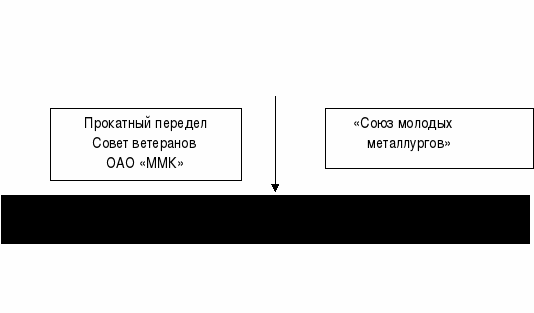 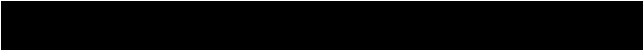 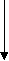 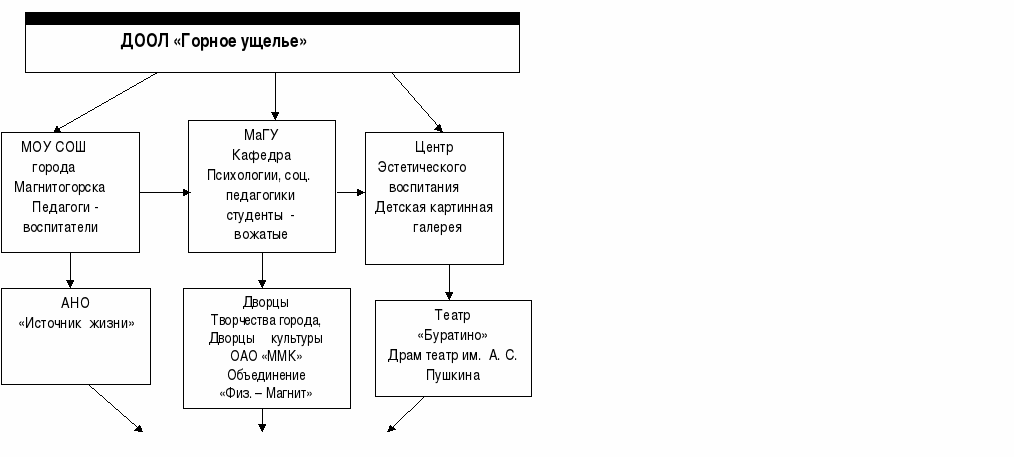 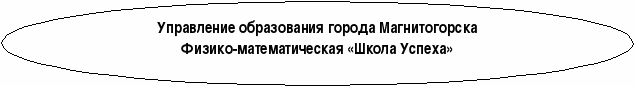 Наше время – время крупных перемен в России – возвращает понятию « активная жизненная позиция» его первоначальный смысл. Процесс воспитания активности, подготовки лидеров управляем, и строится на основе сотрудничества и взаимного уважения. Только на этих основах закладывается фундамент социальной инициативы, способности работы с человеком и для человека.Таким образом, исходя из объективной потребности цивилизованного общества в социальной активности граждан, которые в обозримом будущем могли бы взять на себя ответственность в решении задач экономического и культурологического порядка, и, отмечая, что склонность к лидерству проявляется в детстве и развивается, как качество личности, мы решили и в этом году продолжить работу по программе « Тинэйджер – лидер» и организовать в каждом отряде социальную площадку « ХОЧУ БЫТЬ ЛИДЕРОМ» 
Цель: Создание условий для развития качеств делового лидера, освоение новой социальной роли подростка в современном обществе. 

Задачи:▪ Определение уровня организаторских способностей и лидерских качеств участников площадки;▪ Приобретение практических навыков организаторской деятельности;▪ Развитие умений:- ставить чёткие цели;- решать проблемы;- творчески подходить к организации дела;- позитивно влиять на окружающих:- работать с группой 

Основные направления реализации площадки 

« Хочу быть лидером» 

1. Обучение основам самоуправленияОзнакомление с теоретическими основами организаторской деятельностиФормирование навыков бесконфликтного межличностного общения ребятОзнакомление с видами структур самоуправления

2. Практическая деятельность членов площадкиПриобретение ребятами опыта практической деятельностиРазвитие лидерских качеств в практической деятельности 
Механизм реализацииПрограмма площадки « Хочу быть лидером» реализуется через самоуправление, тренинги, соревнования, деловые игры, КТД. Теоретические занятия сочетаются с практической деятельностью.

Ожидаемый результатУчастники программы:◦ получили теоретические знания по самоуправлению иорганизации деятельности◦ приобрели опыт работы организатора 
Концептуальные основы программыНаправленность модели « Тинэйджер – лидер» «Достижения – Я» связана с реализацией свободного летнего времени по отношению к периоду школьного учебного года. Жизнедеятельность в свободное время – это добровольная практическая деятельность, которая совершается личностью, наделённой качествами современного делового лидера, с целью самовыражения и удовлетворения своих интересов.Ведущей идеей содержания работы программы « Тинэйджер – лидер» «Достижения – Я» является приобретение старшеклассниками навыков лидерского поведения, столь необходимых для жизни в цивилизованном мире. Сейчас становится очевидным, что для достижения успеха в современном обществе невозможно обойтись без культуры делового общения, культуры ведения разговора, утверждения своей точки зрения, достижения согласия, культуры руководства коллективом и разрешения конфликта.Содержательными блоками являются центры деятельности:- «Лидер» 

- «Зеркало жизни» (профилактика здорового образа жизни)- «Муз – данс – тайм»
«Экономика и дети» 
«Досуг» 
« Артель мастеровых» (кружки, творческие студии) 
« ДИЦ» (детский информационный центр: выпуск 
общелагерной газеты) 

« Клуб делового общения» 
« Академия наук» 
« Клуб творчества» (школа танцев, театр – студия, режиссёрская группа, диско – клуб, театр музыки) 
« Клуб доверия» 
« Клуб Древо жизни» (экология) 
« Клуб Юная леди» 
« Клуб туризма» 
« Кафе свободного общения» (кафе « Прохлада», кафе «Встреч») 
« Клуб Игра - дело серьёзное» (Тиннейджер – шоу, праздники, музыкально – танцевальные шоу, викторины, конкурсы) 
« Клуб Тиннейджер – лидер» (лидеры - организаторы, лидеры - инструктора) 
« Школа успеха» (программа « Одарённые дети») 
Летняя программа « Тиннейджер – лидер» имеет своей целью способствовать:◊ формированию умений, навыков лидерского поведения;◊ стремлению сделать общение цивилизованным: научиться уважать чужое мнение и ценности, слушать и говорить, работать сообща и руководить работой коллектива;◊ формированию коллективно – творческого мышления;◊ вовлечению каждого старшеклассника в процесс организации трудовых дел;◊ раскрытию способностей каждой личности на основе удовлетворения интересов и нереализованных в школе потребностей, прежде всего духовных, интеллектуальных, двигательных;◊ развитию самостоятельности во взглядах и навыков деятельности через органы самоуправления 
Организация и содержание работы по программеРабота по программе проходит в форме занятий с детьми, объединёнными в отряды, по этапам:

1 этап – обучающий 

2 этап – развивающий 

3 этап – творческий 

4 этап – итоговыйПрограмма представляет сочетание разнообразных инновационных и уже апробированных методик, элементов психологического тренинга, игр, тестов, практических занятий, дискуссий. Занятия проводит педагогический коллектив, педагоги дополнительного образования « Центра творчества».Обучение осуществляется по принципу «вертушка аути», т.е. каждый отряд в течение летней смены проходит все центры.Содержательные основные моменты деятельности центров можно определить следующим образом
Центр юного лидера: 
метод взаимодействия – эффективный метод организации работы собраний, дискуссий в коллективе;искусство публичного выступления – психологические основы, приёмы и практика;методика организации коллективно – творческих дел;классификация лидерства, развитие детского коллектива.
Центр общения: 
Культура общения – умение слушать и говорить, правила хорошего тона;Алгоритм действий для достижения социального успеха через эффективные средства общения;Тестирование на коммуникабельность с дальнейшим тренингом общения 
Центр экологии: 
Изучение природных условий окружающей местности;Практическое познание законов окружающей среды;Апробирование элементов программы выживания в естественных условияхПриродоохранная деятельность
Детский информационный центр (центр прессы) 
Техника интервью, приёмы сбора информации;Корректировка, систематизация, оформление материала в виде статей, заметок;Формирование круга читателей: издание газеты, оформление информационного стенда.На 2 – Ом этапе предполагается работа центров досуга:- игры и конкурсы- танцевальный- спортивный- театральный- туристический- изостудияЗанятия в центрах досуга посещаются по выбору ребят, учитывая их индивидуальные способности. Программа занятий направлена на раскрытие способностей каждой личности, получение элементарных знаний, умений, навыков предлагаемой досуговой деятельности с последующим их применением в школьном учебном периоде, занятия проводят педагоги дополнительного образования, вожатые. 

3 этап направлен на формирование активного творческого мышления, развитие творческих способностей и более тесное сплочение коллективов. Особенностью 3 этапа является чередование принципов проведения, т. е.отрядные творческие программы, межотрядные и общелагерные чередуются с целью лучшего знакомства друг с другом в отряде и эффективной подготовки к общелагерным творческим программам. 
Основные творческие программы Тематическая программа « Я – сам!» 

Программа направлена на приобретение подростками опыта самоорганизации собственной жизнедеятельности, расширение познавательного, творческого и культурного потенциала подростков. Участникам смены будет предоставлена возможность самостоятельной разработки и реализации программы личностного роста. В программе смены – различные досуговые мероприятия, клубные занятия по интересам, конкурсная программа, дискуссионные клубы и круглые столы по проблемам удовлетворения социальных потребностей и интересов современных подростков: 

Колумбы собственного я 
Лидеры 21 века 
Стратегия главной цели 
Правила взаимности 
Язык добра 
Ценности 
Человечность 
Команда 
Исключение 
«МОСТ» - Молодёжная организация старшеклассников 


«Программа «Четыре плюс три» 

(развивающая программа для детей младшего школьного возраста 

«4» - «четыре сами)»:- Сами придумывают;- Сами решают;- Сами делают;- Сами ставят себе оценку за работу. 

«3» - отсчитывают шаги по тропинке, которая ведёт к мастерству. 

Шаги: 
Делай, как старший; 
Делай лучше его; 
Делай вместе с друзьями. 
«4 + 3 = 7» СТОЛЬКО ЛЕТ ТЕБЕ! Столько тропинок тебе придётся пройти по дорогам лета – 2005 года. 

Тропинка 1 – «вот мой дом родной!» 

Тропинка 2 – «хочу стать взрослым!» 

Тропинка 3 – «»Сами с усами» 

Тропинка 4 - «Не опоздай!» 

Тропинка 5 – «Приходите к нам!» 

Тропинка 6 «Девчонок не берём!» 

Тропинка 7 «Марья – искусница» 

7 тропинок – ЭТО 7 НАПРАВЛЕНИЙ РАБОТЫ С МАЛЫШАМИ. 

Тематическое решение: 

Танцевальная шоу – программа « Старт – люкс» 
Фестиваль « Город Лидер в 21 веке» 
Лидерские посиделки (интеллектуально – конкурсная программа) 
Интерактивное шоу « Самый умный лидер» 
Творческий вечер « Алый парус» 
Деловая игра « Хочу делать своё дело» 
2. Тематическая программа « Россия – Родина моя»Содержание смены предполагает формирование у подростков позитивного отношения к культурным и историческим традициям России, раскрытие и поддержание интереса ребёнка к дальнейшему познанию в этой области. Совместная деятельность подростков – представителей различных регионов позволит ребятам из разных уголков России:- познакомиться с многообразием культурного наследия России(исторические факты, события, государственная символика, геральдика, музыкально – игровое творчество), принять участие в создании выставки декоративно – прикладного творчества, изучить достижения России в разных областях знаний;- приобрести и развить навыки организации свободного времени 

Тематическое решение: 
«Русское подворье» театрализованный праздник 
«Россия. Русь. Храни, себя храни». Гала – концерт. Русская Ярмарка (День независимости России) 

Военно-патриотическая игра « Рубеж» 
Ратные страницы истории Отечества (литературный альманах) 
Преданья старины глубокой…(« Троицу нам гуляти», « Святая ночь – Иван Купала», « Яблочный спас») 
3. Тематическая программа « Тера инкогнито». Эколого-туристическая направленность.Задачи направлены на формирования экологического сознания, чувства ответственности за экологическую безопасность Родины. Реализация программы предполагает освоение подростками образовательной программы по экологии Урала, Челябинской области, практических занятий по туристической и альпинистской подготовке.

Тематическое решение: 

Экологический фестиваль « Маленький принц Земли» 
Интеллектуальный марафон « Цветные глаза Земли», «Экологический лицей» 
«Эта хрупкая планета» (театрализованные программы, игры, выставки плакатов, конкурсы рисунков, природоохранная деятельность – « Защитим муравейник!» 
«Цветов – таинственная сила») 

4. Тематическая программа « Лето открытий»Участники программы станут жителями сказочной страны, где их ждёт активный отдых, включение в разнообразные виды и формы индивидуальной, групповой, коллективной деятельности. Для этого будут созданы: хобби – клубы, творческие союзы, организованы конкурсные программы и состязания, туристические походы и экскурсионные поездки. Участие в программе позволит каждому подростку стать свидетелем ярких событий и организатором собственной жизнедеятельности, удовлетворить свои интересы и притязания, реализовать свои способности и таланты. Проявить творчество и фантазию, открыть для себя и в себе много нового, найти себе друзей среди сверстников и взрослых.
Тематическая программа « Интеллект 21 века» 
Тематическая программа « Всё в твоих руках» (здоровый образ жизни) 
Тематическое решение: 

Программа городской общественной организации « Источник жизни»; Акция протеста « Шаг в бездну!» 
«Обвиняется наркомания». Судебный процесс 
«Остров СПИД». Информационно – музыкальная программа 
«Воспитай себя сам». Круглый стол. 
«Суд над Бахусом» 
7. Тематическая программа « Дарю радость людям» 

8. Тематическая тема « Мой край Уральский, окрылённый, 

любовно названный – Магнитка!» 

4 этап посвящён свободному обсуждению прошедшего дня. Это выявление итогов, выявление коллективных и индивидуальных успехов и неудач, благополучное разрешение конфликтов в группе, добрые пожелания на следующий день, т.е. создание дружественной атмосферы. Форма проведения – сборы по отрядам на « Вечерний огонёк» 
Рейтинг личностного ростаРейтинг личностного роста - форма индивидуального соревнования, сравнительная оценка различных сторон деятельности личности и её вклада в дела коллектива. Рейтинг определяется ежедневно на вечернем сборе отряда, где каждому участнику по итогам дня присваивается «ЗВЁЗДЫ» - символ рейтинга.Цветовая гамма: красный – активность, лидерство,жёлтый - творчество и фантазиязелёный – трудолюбие, усердие,синий – организованность, дисциплина,фиолетовый – спортивные достижения 
Участникам, набравшим 10 «ЗВЁЗД», присваивается звание, соответствующее преобладающему цвету, например, « лидер – творец», « лидер – организатор», « лидер – спортсмен» и т.д. По итогам смены эти ребята награждаются грамотами, подарками. 

А звание – «Лучший отряд» присваивается отряду – победителю во всех номинациях, по решению «Детской мэрии во главе с Президентом (по разработанному положению). 
ПРОГРАММЫ, реализованные летом 2006 года: 
Социальная программа «Мы за здоровый образ жизни» (Авторская программа АНО «Источник жизни»: профилактика Здорового образа жизни) 
«Интеллект. Творчество. Успех» (Школа одаренных детей Магнитки. Математический клуб «ГРАФ». Руководитель: Заслуженный учитель России Дронов В.Л. 
«В мире прекрасного». Программа развития художественного творчества детей (Магнитогорская государственная консерватория, Детская картинная галерея). 
Программа «Достижения – Я» (Психологический тренинг для старшеклассников) 
А. А. Маслов,к. п. н., президент Омского молодёжно-студенческогоблаготворительного Фонда «Фабрика вожатых»,О. Н. Знаменщикова, комиссар, П. П. Усков, командир,А. Л. Барановская, руководитель информационной службыпедагогического отряда «Фабрика вожатых»Вожатый – старт в профессию.

«Ключ на старт». 
В последнее время становится престижным начинать свою профессиональную карьеру с работы в лагере.Лагерь потрясающе многогранен, и, даже пройдя специальную подготовку, ты не можешь представить себе всё разнообразие деятельности, в которой будешь, так или иначе, участвовать. В один момент ты становишься художником и психологом, нянькой и актером, организатором и управляющим, лучшим другом и приятелем.Работая в лагере, ты получаешь уникальную возможность научиться всем тем основным навыкам, которыми должен владеть любой менеджер.Для нас менеджер – это человек, который управляет ситуацией. Он, независимо от обстоятельств, достигает максимальных результатов в жизни, в карьере, в бизнесе.Лагерь – это тренинг успеха в режиме реального времени.В данном пособии мы рассказываем об опыте работы педагогического отряда «Фабрика вожатых» в ДСК «Жемчужина России» и ДОЛ «Юнга» г. Анапа. Адресуем это вожатому – новичку, который только что приехал в детский оздоровительный лагерь. Как встретить детей в лагере? Как провести отрядный «Огонек», творческое дело в отряде?Надеемся, что данный материал поможет руководителям и специалистам детских оздоровительных лагерей найти ответы на многие вопросы. 


Добрый вожатый – это не тот, кто умеет делать добрые дела. 

А тот, кто не способен сделать детям зло. 

Сталь Шмаков 


ЗАПОВЕДИ ПЕДАГОГИЧЕСКОГО РУКОВОДСТВА 

И ВЗАИМОДЕЙСТВИЯ В ДЕТСКОМ КОЛЛЕКТИВЕ 
Если ребенка постоянно критикуют, он учится ненавидеть. 
Если ребенок живет во вражде, он учится агрессии. 
Если ребенка высмеивают, он становится замкнутым. 
Если ребенок живет в упреках, он учится жить с чувством вины 
Если ребенок живет в терпимости, он учится принимать других. 
Если ребенка подбадривают, он учится верить в себя. 
Если ребенка хвалят, он учится быть благодарным. 
Если ребенка поддерживают, он учится ценить себя. 
Если ребенок растет в честности, он учится быть справедливым. 
Если ребенка понимают и дружелюбно к нему относятся, он учится находить любовь в этом мире. 

ЗДРАВСТВУЙ, ДРУЖОК! 
…Если тебя поставили работать на «малышовый» отряд, считай, что тебе повезло. Потому что это самый доверчивый, искренний и добрый народ. Они, затаив дыхание, будут слушать твою сказку, а потом кто-нибудь «по секрету» расскажет тебе, что видел живого крокодила Гену. Честно, честно!Они не очень складно и не совсем в той тональности будут петь отрядную песню, но ведь зато так громко и с таким воодушевлением! И потом, они спать ложатся на час раньше всего лагеря, и в 9 часов, когда у других в разгаре «отбойная страда», ты уже свободен.В общем, тебе повезло. Только вот…Они встают почему-то раньше всех. Наверное, сказывается еще детсадовская привычка. Будь готов к этому. Договорись с самыми «ранними пташками», чтобы не шумели и не мешали всем остальным.А их ссоры и драки, где никогда не доищешься виноватого! А 20 косичек? А 40 постелей, которые никак не поддаются их рукам? Тут без шефов никак не обойтись. А если шефы не очень-то торопятся начать свою работу, просто забыв о вашем существовании (вполне вероятная ситуация), не сиди сложа руки. Сочини для своих маленьких артистов коротенькую и трогательную программу, центральная мысль которой: «Мы вас ждем, вы нам нужны!» - и выступите с ней на ближайшем сборе.Постарайся, чтобы к тебе приходили каждое утро одни и те же ребята-шефы.- А как же ЧП (чередование поручений)?- Так это же совсем другое дело. Если у группы ребят старшего отряда сегодня поручение - «шефы», они должны стать организаторами и помощниками в творческих делах. Договорись с советом шефского отряда, чтобы твои завтрашние помощники встретились с тобой накануне: так и тебе и им будет легче спланировать свою деятельность.Те же ребята, которые будут с тобой постоянно, пусть чувствуют себя равноправными твоими товарищами, настоящими вожатыми.Если же тебе достанутся ребята 10-12 лет, считай, что тебе повезло. Они активные, дружные, заводные.У них самые ясные глаза и самый звонкий смех. Они обожают Гарри Поттера и Бекхема, хорошую песню и веселую игру.Повезло-то тебе, повезло, день на день не приходится. Будут победы и слезы, удачи и неудачи. Встанут перед тобой и проблемы поощрений и наказаний… в тонких этих вопросах неопытные вожатые, на удивление, однообразны. И – самое удивительное – на редкость похожи друг на друга в своих ошибках. Значит, можешь их допустить и ты.

Да не постигнет тебя искушение: 

Выставлять «страдающих бессонницей» «кормить комаров» в полураздетом виде или отправлять их в палату, где проживают лица противоположного пола. 
Выставлять оных же в коридор и заставлять их держать подушки на вытянутых руках, приседать или отжиматься до изнеможения. 
Лишать ребенка обеда или отбирать у него любую собственную вещь. 
Ударить. 
Все эти акции антигуманны и заслуживают, по крайней мере, увольнения с работы. Нельзя наказывать трудом. Впрочем, тут особый случай. Если человек сломал стул, самое разумное – заставить его починить. Но ведь это не наказание. Это естественное следствие, вытекающее из данного поступка. Натопал грязными ногами по только что вымытому полу - бери швабру и мой! Это ведь твоя грязь. Разрисовал в припадке глупости наволочку приятелю – стирай! А вот действовать по принципу: «Ах, не спишь? Иди и мой уборную!» - нельзя категорически. И опять-таки бывают нюансы. Не спится человеку, хоть умри. Из дверей палаты появляется вихрастая голова. Страстно шепчет: «Вера Юрьевна! Не хочу я спать! Можно лучше я пол помою?» - «Да, конечно, можно». И палата, наконец, успокоится, и человек «пар выпустит». И пол чистым будет. И наказания тут нет никакого – сам ведь напросился.Старайся, как можно реже водить своих буянов к начальнику. Не забывай о нижестоящих инстанциях: сборах отряда, совете дружины, беседе с тобой и старшими ребятами.Выработай для себя шкалу поощрений и наказаний, на одном конце которой должны быть такие вещи, о которых мы порой забываем: «просто замечание», «просто одобрение», устная благодарность или порицание перед отрядом, благодарность и выговор в решении совета отряда, а на другом конце – такие формы поощрений и наказаний, как письмо на работу родителям с добрыми словами за отличное воспитание.В самом крайнем случае в этом письме можно ставить вопрос о пребывании человека в лагере.Прежде чем наказывать, подумай: зачем? Ведь наказание – это не средство сорвать свою злость, не способ унизить и отыграться. Говоря языком педагогики, это средство педагогической коррекции, то есть исправления отклонений в правильном формировании личности. Применяя ту или иную меру наказания, ты должен стараться помочь человеку, а не унизить его.Не торопись «принимать меры». Разбор поступка можно иногда отложить, например, до «вечернего огонька». Ожидание наказания – наказание само по себе, тем более что будут раздумья.Если не знаешь, кто именно разбил окно или измазал пастой стулья, и понятия не имеешь, известно ли о том отряду, не вздумай наказывать всех: лишать дискотеки, не пускать на костер и т.д. Толку-то? Все расстроились, девчонки ревут, а виновник теперь уж ни за что не признается. Чтобы применять такие меры, надо быть твердо уверенным, что ответ на вопрос: «Кто виноват?» - отряду известен. Постарайся отклониться от стереотипа: «Ах, ты так? А я тебе – этак». Неплохо, если подросток поймет, что данные действия наказуемы, но гораздо лучше, если поймет, почему.…Человек сиганул с балкона второго этажа прямо на клумбу. И прямо в объятия к вожатому. Человеку 9 лет. Проще всего наорать на него, потащить за шиворот к директору, позвонить маме, выставить на линейке. Но вожатый, грустно вздохнув, ведет прыгуна в свою комнату, усаживает на стул и обещает отпустить на волю, когда он толково объяснит, чем же плох его прыжок. Не как прыжок, а как поступок. В общем, «додумаешься – позови». Первая мысль, которой человек спешит поделиться: плохо, потому что нельзя прыгать с балкона. Увы, не то. Посиди, подумай! И пройдет, может быть, не один час, прежде чем он догадается: а ведь мог разбиться – и тем самым еще «подвести под монастырь» вожатого и отряд, довести до сердечного приступа маму. Да и цветы, между прочим, сломанные уже больше никогда не вырастут.Непростой это труд – труд души и мысли – гораздо больше даст маленькому человеку, чем оглушительный крик взрослого или разнос на линейке.…Если тебе достался первый отряд, считай, что тебе повезло, потому что это совсем уже почти взрослые люди и с ними по-настоящему интересно. Они уже задумываются обо всем, что вкупе принято называть «смыслом жизни», и твоя задача помочь им в этом.Они очень ранимы и начинают прятать ото всех свои чувства за напускной небрежностью. Будь уверен, в план тебе будут предложены пляж, кино и дискотека. Но ты им не очень верь. Дачные настроения - просто ширма. Больше всего их сейчас интересует мир людей. Любовь, дружба, политика, неформалы. Думай, ищи слова и интонации, чтобы тебе поверили, ищи формы, чтобы тебя захотели слушать.И еще. Это только кажется, что старшие ребята – профессиональные бездельники. На самом деле им очень нужна работа. Только работа не простая и обязательно социально значимая. Непременно найди ее.А в целом первый отряд – это здорово. Только вот…Будут у тебя проблемы с любовью и сигаретами. А может быть, и еще неприятнее. Только вот они, эти старшие, все-таки еще дети. Они стремятся разобраться, кто хороший, кто плохой, но не умеют этого делать. И их очень легко купить, главным образом, на панибратство, на «свой в доску», на сигарету, выкуренную в их компании, на ночные чаепития в вожатской.Пожалуйста, не покупай их так дешево. 
ВСТРЕЧА ДЕТЕЙ 
Первая встреча с ребятами, возможно, твоего отряда обычно происходит задолго до их появления в санатории, еще на железнодорожном вокзале, куда дети приезжают целыми делегациями. Это может случиться в любое время суток. Едва ступив на анапскую землю, дети должны получить первую «порцию» радости. Самое главное событие после утомительной поездки в поезде - знакомство с вожатыми. И здесь важно все. Не забудь о русской поговорке: "Встречают по одежке..." Подумайте заранее о своем внешнем виде. Строгий костюм или шикарное вечернее платье наверняка отпугнут от вас детей, а любимые вами рваные джинсы - их сопровождающих (чаще всего это бывают родители или родственники).Можно заранее сделать красиво оформленные (лучше юмористические) плакаты, транспаранты, флаги, говорящие о радости встречи с ребятами. Не забудь о визитных карточках с вашими именами, чтобы дети не переспрашивали: "Как-как вас зовут?" или просто оформите бейдж.Что нужно успеть сделать на вокзале? Во-первых, понравиться детям. Очень важно, чтобы ребенок был в полной уверенности, что попал в самый лучший санаторий, к самым лучшим вожатым. Как этого добиться? Ведь если просто сказать: "Я - самый лучший вожатый в лагере, поэтому тебе повезло", это будет нескромно. Да и ребенок может не поверить. Наверное, нужно просто постараться общаться с ребятами доброжелательно, весело, стараясь снять напряжение. Разговаривайте с ребятами легко и непринужденно, но не развязно. Не стоит строить из себя их ровесника или "своего в доску". Иначе ваш авторитет будет "дешевым", а значит, ненастоящим. О позиции вожатого по отношению к детям мы еще поговорим.Итак, перрон вокзала. К каждому вагону с прибывшими детьми прикрепляются по 2 вожатых. Один встречает детей у выхода, помогает снять с поезда сумки и чемоданы (они бывают несоизмеримо тяжелыми), второй выстраивает ребят на перроне по 2 человека для мобильности передвижения по вокзалу и упрощения пересчета детей. Первый вопрос, на который вы должны получить ответ от сопровождающего: «Все ли дети здоровы?» Если есть больные, сразу же отведите их к доктору, который обязательно вместе с вами будет встречать делегацию на машине «Скорой помощи». Встречайте каждого ребенка, обращая внимание и на его настроение. Подбодрите приунывших или начавших уже на вокзале скучать по дому детей.И вот последний ребенок вышел из вагона.… Еще раз вместе с сопровождающим проверьте, не оставили ли дети в вагоне свои вещи, пересчитайте ребят, согласуйте количество с сопровождающим и отправляйте колонну к автобусу. Все! Отныне дети ваши! При перемещении по вокзалу и привокзальной площади один вожатый возглавляет колонну, второй замыкает. Ни на минуту не теряйте детей из поля вашего зрения, помогите донести тяжелые сумки. Терпеливо отвечайте на все даже кажущиеся вам неуместными вопросы. Рассаживайте ребят только в закрепленные за вами автобусы. При всех недоразумениях с посадкой в автобус (более «расторопный» вожатый уже посадил своих детей в ваш автобус или сопровождающему больше понравился другой автобус и т.д.) сохраняйте спокойствие. Все вопросы решайте с начальником колонны. Он где-то здесь, рядом, руководит посадкой. И поверьте, ваши проблемы у него не единственные. Будьте терпеливы и сдержанны. Наконец дети рассажены. Один вожатый остается в автобусе, второй сообщает начальнику колонны о количестве детей, наличии свободных мест и готовности к отправлению. Автобус начинает движение только с разрешения начальника колонны.По дороге к санаторию будьте внимательны к состоянию здоровья детей. Один вожатый находится у передней двери, второй – у задней. Постарайтесь, чтобы в дороге дети не скучали, а получили уже достаточное представление о корпусе, в котором им предстоит прожить целых 20 дней, о программе, в которой все они примут участие, о перспективах их личностного и коллективного роста, наконец, поиграйте с ними в веселые игры, спойте с ними опять-таки веселую песню. И помните, в «Юнге» есть поверье - кто, подъезжая к корпусу, после слов вожатого: «Всё, приехали!» - громче всех крикнет «Ура!», тот лучше всех отдохнет, больше всех накупается в море, «назагорается» на пляже, получит все звания и призы. Прорепетируйте с детьми радостное «Ура!» и сами кричите громче всех. Только после этого к корпусу ребята приедут готовыми выполнить любое ваше указание. Они будут мечтать попасть в ваш отряд.Распределение детей по отрядам производит заместитель директора по УВР и старший воспитатель. Приняв детей в свой отряд, постарайтесь сначала усадить их в холле, представиться, сказать несколько вступительных слов и провести распределение по палатам, предупреждая об ответственности за чистоту в их новом доме. Дайте ребятам несколько минут посидеть в палатах, почувствовать свой новый дом, провести простейшие гигиенические процедуры, составить опись личных вещей и снова собирайте в холле (пусть привыкают к сборам). Теперь попросите их заполнить небольшую анкету из простых вопросов (фамилия, имя, дата рождения, адрес, увлечения и т.д.). Не забудьте заранее приготовить бумагу и авторучки. На основе этих анкет вы сможете потом составить список вашего отряда, будете знать, чем увлекается каждый ребенок, что любит делать, не пропустите его день рождения, если он приходится на время смены.Попросите детей написать фамилии, имена и отчества их родителей. Они вряд ли спросят: «Зачем?» А вы будете знать, у кого из них нет мамы или папы, чтобы случайно не травмировать таких ребят. Лучше, если у вас есть возможность пообщаться с каждым ребенком. Тогда постарайтесь его «разговорить», больше узнать о нем, снять напряжение в общении. Самая ценная информация о ребенке для вас - это то, что он скажет сам. Часто вожатые на первой встрече с детьми волнуются больше, чем сами дети. И ребята это чувствуют. Но не старайтесь скрыть свое волнение под маской строгости или развязности. Стройте свой авторитет по кирпичику из доброжелательности и сдержанности.Первые дни самым важным является выдержать «натиск» телефонных звонков от родителей. Постарайтесь настроить детей, особенно «домашних», не делать поспешных выводов об их лагерной жизни и с «наскока» расстраивать родителей своей тоской по дому. Хорошо, если с родителями поговорите вы или кто-нибудь из руководителей корпуса в присутствии детей. Постарайтесь уверенно и терпеливо отвечать на все вопросы родителей, ведь они очень беспокоятся, отправляя ребенка в лагерь. И если им перестанет казаться, что их ребенок будет бегать целый месяц без присмотра, неумытый и голодный, значит, вы правильно себя вели. Если говорить с родителями нет необходимости (ребенок и так чувствует себя нормально), не забудьте передать привет родителям. Это будет приятно и ребенку и родителям. Вы должны быть готовыми рассказать родителям по телефону:1. Об условиях проживания:- режим дня;- питание и столовая;- душ и для младших - прачечная;- ценные вещи и деньги;- комнаты;- продукты;- самообслуживание (уборка, стирка, в столовой);- комнаты не закрываются;- телефон (т.е. его отсутствие);- нет пиротехнике;- медпомощь;- настрой на активный, а не пассивный отдых;- нет курению, спиртному и сквернословию;- как и чем будет занят ребенок.2. Спросить о медицинских особенностях (аллергия, хронические болезни, диета).3. Сведения о лагере (телефон, адрес, как добраться).У вожатого должны быть: 
Список детей 
Педагогический дневник 
Журнал проведения инструктажа с детьми 
Описи личных вещей детей 
«Сигнал» 
Карта медицинских процедур 
7. План на первые 2-3 дня.8. Готовность работать.9. Набор игр. 
ПЕРИОДИЗАЦИЯ СМЕНЫ 
Вся смена в детском оздоровительном лагере делится на периоды: 
1. Организационный. 

2. Основной:- делового сотрудничества;- скрытых внутренних конфликтов;- морально-волевого напряжения;- творческого союза;- межколлективных связей.

3. Итоговый. 
ОРГПЕРИОД 
По отношению к оргпериоду существует педагогическое поверье: «Как пройдет оргпериод, так пройдет и вся смена». Как ко всякой народной мудрости, к этой вожатской примете нужно отнестись с серьезностью и вниманием - понапрасну люди говорить не будут. По крайней мере, если в первые 3-4 дня ребята не привыкнут вовремя выбегать на зарядку, аккуратно заправлять постели и культурно принимать пищу в столовой, не ждите, что они исправятся и начнут все это делать к середине смены. Это проверено многократно и не стоит проверять еще раз на своем отряде.Оргпериод - это время привыкания детей к новым условиям, к новым требованиям, к новому режиму дня и даже к новому рациону питания.Оргпериод - это переход из одной жизни в другую. Конечно, для некоторых детей этот переход происходит легко, почти незаметно. Но для отдельных ребят данный процесс настолько мучителен, настолько тревожен, что они не выдерживают и при первом же появлении в лагере знакомых по дому лиц (сопровождающих) устраивают "концерт" со слезами, заявлениями: "Здесь все плохо" и требованием сейчас же уехать домой. Постарайтесь в своей работе ориентироваться именно на таких ребят. Если для них за три дня санаторий станет привычным и приятным, то для тех, кто не испытывает проблем с адаптацией, он тем более превратится в "дом родной".Из всего сказанного можно сделать вывод: ваша главная задача в оргпериод - помочь детям в привыкании к санаторию. Но такая формулировка главной задачи дает мало для понимания, что же нужно делать. Поэтому займемся расшифровкой.Чтобы процесс вхождения детей в новую (не домашнюю) жизнь прошел плавно и безболезненно, вам необходимо;- как можно скорее познакомить детей друг с другом, для чего провести игры и отрядные дела, способствующие интенсивному знакомству;- приучить детей к выполнению распорядка дня и соблюдению санитарных норм, для чего нужно предъявить детям "единые педагогические требования";- создать у детей ощущение уюта и комфорта, для чего красиво оформить комнаты и холл;- сделать детей "управляемыми", для чего поделить их на «звенья», «звездочки», «экипажи», «команды»;- дать возможность детям проявить себя, самоутвердиться, для чего предложить набор отрядных дел разнообразной направленности: спортивной, интеллектуальной, художественно-прикладной, трудовой, творческой;- сформировать у детей представление о том, что ждет их в ближайшем будущем, для чего познакомить их с планом смены, а по возможности, и привлечь детей к его составлению. 

Советы на оргпериод:- все услышанное впервые воспринимается на 80%, а далее - только на 30-50%;- не формировать отдельных групп мальчиков и девочек;- учить детей ориентироваться во времени;- доводить до конца начатое дело, в том числе это относится и к предъявляемым требованиям; 
обеспечить узнаваемость отряда. 

ПЛАНИРОВАНИЕ ОРГПЕРИОДА 
Чтобы все это осуществить, нужно спланировать первые три дня буквально по минутам. Если не будет плана - будет суматоха и неразбериха, раздражение и разочарование. Причем, спланировать оргпериод желательно в спокойной обстановке вместе с напарником накануне смены. Потом, конечно, придется кое-что изменить по ходу событий. Но, как известно, удается лишь импровизация, которая была заранее подготовлена. Очень важно, чтобы в первые дни у ребят не было времени для безделья, чтобы все было четко и организованно.В первый день после расселения советуем вам провести экскурсию по территории здравницы. Обследуйте все вместе каждый уголок. Хорошо, если вы расскажете ребятам что-нибудь из истории детской республики. Затем проведете с ними первое отрядное дело. Лучше, если это будет небольшое, на час, творческое КТД.Если до ужина осталось время, займитесь оформлением палат и отрядного места (холла, беседки). Постарайтесь, чтобы каждый ребенок остался доволен полученным от вас заданием. Эти задания должны быть небольшими, на двух-трех человек (нарисовать рисунок, сделать гирлянду, оформить место для свечки, сделать почтовый ящик, таблички на палаты с именами и т.д.). В первый день ребята еще плохо знакомы, поэтому им еще трудно общаться в больших группах, где вероятность "выпадения" кого-то из ребят из работы группы выше. И, конечно же, работы должно хватить для всех.После ужина проведите с ребятами "Огонек знакомств". О нем - отдельно. Не забудьте о том, что в первый день ребятам наверняка понадобится чуть больше времени на подготовку ко сну. Да и в обычные дни отводите на это не меньше получаса. Если вы задержите подготовку ко сну, наверняка задержится и отбой, и тогда вам очень трудно будет сделать его организованным.
Каждый день, проведенный ребенком в санатории, должен быть непохожим на другие. Вы должны постоянно придумывать что-то новое, не давать детям скучать. Пусть они с первых же дней поймут, что им просто придется жить интересно. Если вы мужественно выдержите эти три дня, не надорвете голос, не упадете от недосыпания в обморок и успеете хотя бы по 3 минуты побеседовать с каждым ребенком, дальше у вас все пойдет как по маслу. 

Предположим, вы работаете на отряде малышей. Каждое дело должно быть коротким по времени, не более тридцати минут. Вместе они должны превратиться в калейдоскоп не похожих друг на друга, ярких и необычных узоров. 

25 дел, которые вы можете провести в начале смены:1. Конкурс врунов "Как меня собирали в лагерь".2. Первая организованная вылазка в лес.3. Операция "Вперед, спасатели!" - по «спасению» территории вокругкорпуса от мусора.4. Конкурс на самого быстрого «шнуровальщика» ботинок.5. Изготовление переходящего вымпела и награждение им того, кто первыйвыбегает на зарядку.6. Чтение вслух жутко интересной сказки.7. Выпуск газеты-аппликации "Это мы!"8. Показательные выступления лучших чистильщиков зубов.9. Веселая спортивная эстафета "Мишки Гамми" с бегом и прыжками.10. Музыкальный час с разучиванием новой песни.11. Составление графика дежурства по комнатам.12. Конкурс на придумывание нового окончания к сказке "Курочка Ряба".13. Загадочный вечер, т.е. вечер по отгадыванию загадок.14. Составление письма с рисунками для любимой мамы или бабушки.15. Организация телестудии "Спокойной ночи, малыши".16. Изготовление переходящего вымпела и награждение им того, кто последний приходит в столовую.17. Музыкальный час с разучиванием второй новой песни.18. Оформление первых страниц бортжурнала "День за днем".19. Конкурс на самый чистый носовой платок с предшествующей илипоследующей стиркой.20. Викторина "В стране Мульти-Пульти".21. Оборудование отрядного места с выкладыванием из шишек и камешковэмблемы и названия отряда.22. Конкурс на самый аккуратный чемодан или тумбочку.23. Турнир по мини-футболу.24. Экскурсия в библиотеку и час тихого чтения.25. Сбор отряда по придумыванию названия, выборам командиров иутверждению плана дел на смену.А кроме этого, каждую свободную минуту, когда вы ждете приглашения в столовую, пока не начинается программа мультфильмов по телевизору, во время движения на стадион и в промежутках медосмотра можно организовывать самые разнообразные игры и просто разговаривать.25 дел, из которых можно сложить мозаику оргпериода в отряде, где 

ребятам по 10-12 лет:1. Сбор-инструктаж по организации дежурства в корпусе.2. Вечер "Будем знакомы".3. Операция "Полундра!" по скоростному покиданию комнат в направлении места проведения зарядки.4. Открытие "Дизайн-интерьер-клуба" и разработка оформления комнат с последующим воплощением проектов.5. Разучивание спортивной игры "Снайпер".6. "Песенная перестрелка" на тему: "Вода, вода, кругом вода...".7. "Ты, да я, да мы с тобой" - сбор по формированию микроколлективов.8. Соревнование-пари на скорейшую заправку кроватей.9. "Путешествие по ближнему зарубежью" - исследование достопримечательностей прилегающей к корпусу территории.10. Изготовление рекламного стенда: "Эй, приятель, взгляни на нас".11. Эрудит-шоу "Все о лете".12. Час знакомства с лагерной библиотекой.13. Сюжетно-ролевая игра "Предвыборная кампания", итогом которой являются выборы командира /спикера, предводителя, верховного координатора/ отряда.14. Конкурс "Моя тумбочка лучше всех".15. Оборудование отрядного места.16. Спортивно-игровая эстафета "Молодецкие забавы".17. Торжественное заполнение первой странички "Летописи отряда",18. Экологическая акция "Чистота спасет мир" - уборка территории, закреплённой за отрядом.19. Первый отрядный костер с пением песен и разговором о прошедшем дне.20. "Разведка интересных дел".21. Творческий конкурс "Джентльмен-шоу" на лучший комплимент и т.д.22. Открытие отрядной "Настольной игротеки".23. "Футбол без границ".24. Операция "Прощай, ватрушка!" по уничтожению через съедание последних запасов родительских продуктов.25. "Конституционное собрание" - сбор отряда по утверждению плана сменыи основных законов отрядной жизни. 

Отрядные дела• Игры на знакомство («Снежный ком», «А я еду», «Здравствуйте», «Ипподром», «Зоопарк» и др.).• Игры на выявления лидера («Лидер» и др.).• Игры на сплочение коллектива («Взаимодействие» и др.).• Огонек знакомств («Расскажи мне о себе» и др.).• Игры на выявление творческих способностей: работа в микро группах (КТД «Ромашка» и др.).• Анкетирование.• Знакомство с лагерем (экскурсия, законы и традиции, легенды «Шифровка» и др.).


КТД ОРГПЕРИОДА 
КТД - коллективно-творческое дело. Проведите его с детьми в первый или второй день смены. Оно должно быть очень интересным, иначе потом ребята будут неохотно откликаться на отрядные дела. Например: «...сейчас мы с вами отправимся в космос. У нас есть 5 космических кораблей. Каждый из вас вытянет билет на один из них. (Все вытягивают заранее заготовленные "билеты" пяти разных цветов). А теперь займите свои места. Мы летим на другую планету».В ходе этого полета экипажи кораблей выполняют различные задания. После объявления очередного задания не забудьте сказать, сколько времени вы отводите для его выполнения. Можно выбрать жюри и в конце игры объявить победителей и вручить призы.Задания могут быть такими:1. Придумать название вашего космического корабля и каждому члену экипажа - должность, на самом деле не существующую - 3 минуты.2. Нарисовать свой корабль (оценивается участие всех) - 5 мин.3. Сочинить стихотворение-девиз вашего экипажа. Известны последние слова: ракета - летит, комета - метеорит - 3-4 мин4. Восстановить записи бортжурнала. Каждому экипажу дать листочек с первой и последней строчкой бортжурнала. Например, первой команде: "И вот, наконец, все сборы окончены, и мы... И мы благополучно пролетели стратосферу". Второй команде: "И мы благополучно пролетели стратосферу... Никто не знал, что будет дальше". и т.д.). Должен получиться общий связный рассказ (7-8 мин.).5. «Невесомость» - конкурс капитанов. Капитаны садятся в ряд. Их задача - передать друг другу мячик или апельсин сначала руками, затем ступнями, коленями, подбородками. Если мячик упал - виноватый выходит из игры или получает штрафные баллы.6. Мы прилетели на другую планету и попали на праздник. Придумать этот праздник и показать, как его празднуют (10-15 мин.).Дальше - подведение итогов.В жизни загородного лагеря творческий конкурс - одна из самых распространенных и популярных форм работы. Уже стали классикой такие отрядные дела, как: "Конкурс актерского мастерства", "Конкурс градостроителей из песка", "Конкурс поделок из природного материала", "Конкурс шумовых оркестров", "Конкурс врунов имени барона Мюнхгаузена" и другие.Во всех этих делах детям нужно проявить не столько силу и ловкость, сколько фантазию, воображение, находчивость, особый оригинальный взгляд на вещи. Творческий конкурс - не только приятное для детей времяпрепровождение, но и "замечательное педагогическое средство, способствующее формированию творческих способностей личности". Но таким средством творческий конкурс станет лишь в том случае, если он грамотно организован.При организации этого и любого другого творческого конкурса всегда необходимо помнить о десяти главных компонентах успеха:• Интересные задания.• Красивое оформление.• Материальное обеспечение.• Музыкальное сопровождение.• Находчивый ведущий.• Компетентное жюри.• Эмоциональные зрители.• Исполнительные помощники.• Подготовленные команды.• Призы для победителей. 

Последовательность ваших действий будет такой:1. Прежде всего, вы готовите заранее все то, что должно быть приготовлено. Рисуете, вырезаете, придумываете, надписываете задания. Расставляете скамейки или стулья, оформляете "сцену" и "зал". Определяетесь с ведущим и жюри, достаете или изготовляете награды. Из всего перечисленного самое трудное - придумать задания. Задания должны быть одинаковыми по направленности и сложности. Если одним достанется; "Изобразите памятник жертвам обжорства", а другим: "Попрыгайте, как кузнечики", - это будет неравноценно. Предлагайте только те задания, которые будят воображение, раскрепощают мысли.2. Следующее, что вам надо сделать, это собрать всех будущих участников конкурса и зрителей, т.е. ваш отряд, и обратиться к ним с речью. Этим вступительным словом вы должны создать у ребят эмоционально положительное отношение к предстоящему делу. Только не начинайте свое обращение словами: "Дорогие ребята, сейчас мы проведем интересное мероприятие". Уж лучше скажите: "А что, народ, давненько мы с вами не веселились". А еще лучше поиграйте в одну из так называемых "Игр с эстрады".3. А когда по блеску в детских глазах вы поймете, что ребята вдохновились и рвутся в бой, нужно создать микроколлективы, т.е. группы, которые в дальнейшем будут соревноваться между собой. Способов образовать такие группы существуют десятки. От выстраивания всех в одну шеренгу и расчета на "первый-второй" или "первый-четвертый" до разрезания двух или четырех открыток на части с раздачей этих частей участникам и дальнейшей работой по собиранию фрагментов в целое. Но если в отряде уже существуют стабильные группировки (звенья, экипажи, палаты, фракции), можно разрешить соревноваться и таким командам. Лучше всего, если участниками будет весь отряд, он же будет потом и коллективным зрителем.4. Время подготовки должно быть коротким - от 5-ти до 20-ти минут, а сколько именно, вы должны объявить заранее. Ваша задача на этапе подготовки - курсировать от команды к команде, узнавая, как идут дела, морально поддерживая и оказывая в случае крайней необходимости идейную помощь.5. Как только все будут готовы, начнется кульминация всего дела - показ. Но и здесь не спешите, усадите всех, подогрейте еще одной краткой речью, проведите жеребьевку и представьте жюри, даже если оно будет олицетворено в вашей единственной персоне. И лишь после соблюдения этих "формальностей" начинайте просмотр. Паузы, которые неизбежно возникают между выступлениями, естественно, заполняете, например, шуточными комментариями.6. После выполнения всеми первого задания можно предложить второе, третье... Вполне возможно, что у ребят останутся силы и желание продолжить, но помните: сладкого всегда должно чуть-чуть не хватать.7. А когда все завершится, стихнут смех и аплодисменты, вы, как организатор и ведущий, произнесите еще одну речь, В ней вы выразите слова благодарности всем участникам, кого-то отметите особо и этого "кого-то" одарите "скромной наградой". Но итоги можно подвести и по-другому: каждая команда определяет внутри себя самого активного, самого находчивого - эти ребята и будут особо поощрены. А если у вас были зрители, то можно утвердить "приз зрительских симпатий" и вручить его тому, кто доставил наблюдателям со стороны больше всего радостных минут. А можно использовать сразу все формы чествования.8. На заключительном слове и вручении подарков можно было бы поставить точку. Но тогда кто будет расставлять мебель, убирать оформление? Поэтому ваш творческий конкурс будет считаться оконченным лишь после коллективного приведения места действия в порядок. Если вы этого не сделаете, обязательно какая-нибудь простыня или полотенце окажутся "утерянными", и в конце смены при сдаче белья у вас обнаружится недостача, за которую придется рассчитываться из собственной зарплаты.Вот теперь действительно все."Успех в любом деле зависит от мелочей!" По этому алгоритму можно организовать и десятки других творческих конкурсов: "Конкурс инсценированных анекдотов", "Вечер рекордов Гиннеса", "Конкурс непрофессионального мастерства", "Аукцион талантов", "Конкурс витражистов", "Кинофестиваль", "Конкурс частушечников", "Дурэстафета", "Конкурс рекламного плаката", "Мультлото", "Конкурс "Маленькая Марианна". "Парад космических войск", "Конкурс видеоклипов", "Комический цирк", "Конкурс рисованных фильмов', "Сказочный винегрет", "Конкурс танцевальных импровизаций", "Вечер в клубе детективов", "Конкурс инсценированной колыбельной песни" и просто "КВН".Если вам повезет и у вас в руках окажется пособие "Сто творческих конкурсов", составленное С. Афанасьевым и С. Комориным и изданное ИМЦ "Вариант", ваши познания о творческих конкурсах будут еще более глубокими.
ОСНОВНОЙ ПЕРИОД 
Основной период - это выполнение поставленных перед сменой задач:- формирование временного коллектива;- создание комфортного психологического климата в отряде;- выполнение программы, досуг, оздоровление ребят.

Период делового сотрудничества: главная потребность здесь - возможность ребят реализовать себя в отряде. 

Задачи педагога:1. Забота друг о друге.2. Создание условий для самореализации ребенка через общественные отношения.3. Организация интересной деятельности с учетом возрастных особенностей детей.4. Налаживание основ самоуправления.5. Внесение в деятельность элементов новизны и неожиданности.6. Организация оценочной деятельности.7. Подведение итогов дня, мероприятий, с учетом успехов инеудач (как общих отрядных, так и у отдельных ребят). 

Период скрытых внутренних конфликтов. Зачатки этого периода лежат еще в оргпериоде, так как одни были удовлетворены жизнью в коллективе, другие - нет. Чаще возникает конфликт перспектив. Это выражается в равнодушии к деятельности и ее результатам, мелких ссорах и придирках, нарушении требований и предъявлении претензий к бытовым условиям, питанию, формам мероприятий. 

Чтобы способствовать единству отряда, необходимо:1. Вывести частные мнения и оценки из внутренней сферы на арену широкого демократического обсуждения.2. Добиваться единства оценок и мнений по наиболее важным вопросам жизни и отношений в отряде.3. Определить возможную ближайшую коллективную деятельность, актуальную в данной ситуации для каждого и для всех.4. Способствовать успеху деятельности. 

Период морально-волевого напряжения. Главная потребность детей - преодолеть существование в отряде разобщения. 

Задачи:1. Укрепить единство в отряде.2. Оказать помощь организационно и творчески усилиям в общей деятельности.3. Деятельность должна быть обязательно коллективной, творческой, личностно и общественно значимой, подчеркивающей единство отряда.

Период творческого союза. Главная характеристика: желание успеха в творчестве, поиск своего места в общем творческом процессе. 

Задачи:1. Поддерживать организационно-творческих лидеров и содействовать их утверждению.2. Добиваться осознания всеми качественного роста коллектива на основе успеха в творческой деятельности. 
Отрядные дела:• Работа по творческим группам.• Привлечение детей к различным видам деятельности.• Стимулирование и мотивация.• Участие в дружинных делах.• Участие детей в Советах лагеря.• Подготовка к дружинным делам.• Дела детских творческих групп.• Спортивные игры.• Межотрядные игры.• Тренинги, групповое взаимодействие («Кораблекрушение», «Яйца» и др.).• Ролевые игры на сплочение {«Ночь Триффидов» и др.).• Творческие игры ( «Солнечный денек», «Шоу без комплексов», «Кинофестиваль», «Крестики-нолики» и др.).• Интеллектуальные игры («Интеллектуальное казино», «Интеллектуальныйринг» и др.).• Игры на свежем воздухе (прогулки, экскурсии, поход, «Экологическая тропа», разные этапы туристических соревнований и др.).• Творческое дежурство.• Огоньки: тематические, проблемные, конфликтные.• Тематические дни (День Ангела Хранителя, День Дурака, День Самоуправления, День Любви и др.). 
ИТОГОВЫЙ ПЕРИОД 

Отрядные дела:• Итоговые огоньки (для отряда, для лагеря).• Итоговый сбор с обсуждением прошедшей смены: что получилось, что нет. Почему?• Анкетирование.• Костер.• Дружинное братание.• Награждение детей по номинациям в отрядах.• Музыкальные вечера.• Гала-концерт.• День Ангела Хранителя.
ПРИМЕРНЫЙ ПЛАН РАБОТЫ НА ПЕРВЫЙ ДЕНЬ СМЕНЫ 
ДЕНЬ ЗАЕЗДА (время зависит от прибытия делегаций) 

Сбор вожатых у корпуса. Инструктаж заместителя директора по УВР по встрече детей. Приготовить бейджи, атрибуты, надеть форму. Одни уезжают встречать детей на вокзал (см. выше). Другие участвуют в представлении к встрече детей у корпуса. 
Встреча детей у корпуса. Один вожатый держит табличку с номером отряда (позже это можно перепоручить ребенку). Второй вожатый выстраивает у крыльца определенных в его отряд прибывших детей. Оба вожатые ведут детей с сумками на отрядное место. (Холл уже приготовлен – приветствия, красочное оформление). Сдают данные о количестве детей руководителю. 
Первый оргхозсбор. Расселение. Один вожатый подходит к комнате, называет ее номер, количество мест. Второй вожатый отбирает группу желающих и направляет в комнату. Дети берут сумки и заходят в комнату, оставляют сумки в комнатах и возвращаются на отрядное место. После расселения необходимо рассказать о правилах хранения вещей и продуктов, собрать все скоропортящиеся продукты в коробку и вынести в баки для продуктов, рассказать о требованиях санобхода, о личной ответственности за полученное белье, правилах заправки постелей, о рассадке и правилах поведения в столовой, напомнить о традициях, законах и правилах проживания в ДОЛ «Юнга»; выбрать дежкомов. Второй вожатый узнает в столовой о рассадке своего отряда; вместе с дежкомом проверяет то, как накрыты столы в столовой (пересчитывает порции). 
Как только в столовой все готово и дежурный вожатый разрешил вашему отряду войти в столовую, дежком собирает весь отряд перед столовой у «волшебной линии». Напомните детям о хорошей привычке мыть руки перед едой. Затем дежкомы командуют, и весь отряд желает: «Всем - всем - всем приятного аппетита». 
Рассадка в столовой. После того, как прозвучало пожелание приятного аппетита, один вожатый занимает позицию в столовой, около столов своего отряда, и говорит, сколько человек нужно пригласить к этому столу. Другой вожатый вместе с отрядом находится у дверей столовой, отсчитывает нужное количество детей и отправляет их к первому вожатому. (Детям необходимо объяснить, что занятое ими в первый раз место, будет их постоянным местом. Детям необходимо показать тележки и еще раз объяснить, куда ставить грязную посуду, а также напомнить о «самообслуживании». 

Во время приема пищи. Один вожатый присматривает за детьми, выдает чеснок и другие порционные продукты и, если надо, помогает разливать суп по тарелкам. Второй вожатый готовит себе и напарнику место за вожатским столом: берет порции, приборы, принимает пищу сам, а затем меняет напарника на посту. 

После приема пищи целесообразно провести сбор на отрядном месте, в том числе и для того, чтобы рассказать о дальнейших планах. 
После приема пищи нужно дать время детям на распаковывание вещей. После этого один из вожатых вместе с детьми уносит пустые сумки в «камеру хранения». Другой вожатый помогает детям разложить вещи и проверяет порядок в комнатах. В это же время у детей нужно собрать ценные вещи, справки СЭС, недостающие сведения, и, если дети привезли, свечки, фотографии, канцелярию и т.п. 
«Камера хранения». Чтобы вещи не потерялись, лучше прикрепить к ним бирки с фамилиями, а все сумки положить строго на определенные полки, помня о том, что еще, по крайней мере, около восьми отрядов расположат свои сумки в «камере хранения». 

Экскурсия по территории здравницы. Перед уходом на экскурсию необходимо пересчитать детей. Один вожатый проводит экскурсию по лагерю для детей рассказывает о: корпусе, медобслуживании, костровой, стадионе, линейке, спортивной площадке, столовой, административном корпусе и т.д. Другой вожатый в это время занимается оформлением документации (заполняет списки). 
Игры на знакомство. Лучше, если все вожатые примут в них участие, так как это одна из первых встреч и первое знакомство со всем отрядом. 
Ввод в смену. Рассказать о тематике смены, выбрать командира, название, девиз, эмблему отряда, придумать всевозможные «кричалки». В это время можно провести КТД оргпериода. 

Личное Время Человека (ЛВЧ). 
19.00 Ужин. 

19.30 Подготовка к огоньку. Возможный вариант: один вожатый рассказывает о традициях огонька (не на отрядном месте), в это время второй вожатый оформляет отрядное место (расставляет стулья, готовит свечи и пр.). 

20.00 Огонек знакомства - стоит подготовить заранее. (Виды «огоньков» можно посмотреть в методическом кабинете). В начале или в конце огонька обязательно проводится анализ дня: оценивается дежком и выбирается новый дежком; оценивается и комментируется день, рассказывается о традициях отбоя, происходит традиционное прощание. 

22.00 Подготовка ко сну и личное время гигиены (ЛВГ). Обязательно проверить, чтобы дети почистили зубы, вымыли ноги, компактно сложили одежду. 

22.25 Все дети находятся в кроватях (лежат тихо, не переговариваясь) - двери в комнатах открыты. 

22.30 «Спят усталые игрушки».Один вожатый остается на отбое: следит за тишиной и дисциплиной, по мере засыпания закрывает двери в комнаты. Чтобы дети скорее засыпали можно тихо спеть песни под гитару, почитать легенды, сказки.Второй вожатый идет на педсовет (с блокнотом и ручкой), записывает все, о чем будет идти речь. Нужно точно знать, сколько детей у него в отряде, сколько и когда еще приедет.После педсовета напарники совместно пишут план на день, договариваются о режимных моментах. И... всем быстро и крепко спать! (но: после живительного душа и небольшого перекуса).
ПЕРВЫЙ ОРГХОЗСБОР (о чем не забыть сказать)• Вход в корпус.• Сменная обувь (место хранения в комнате).• Верхняя одежда.• Что такое отрядное место.• Где туалеты, умывальные комнаты.• Техника безопасности. Клещи.• Ценные вещи, деньги.• Лекарства.• Свечи, фото.• Режим дня.• Питание и столовая.• Комнаты, уборка, что где хранить.• Санобход.• Как хранить продукты.• Визитки на комнаты.• Вешать плакаты только на дверь.• Вход в столовую.• Общий сбор на 10-9-8-7-6-5-4-3-2-1, («Полундра!» и др.)• Аплодисменты тем, кто приходит на отрядное место.• План на день (на сегодня, где будет висеть).• Мы всегда должны знать, где дети.• Дежкомы.• Где сушить вещи, полотенца.• Как заправлять кровати. 
ПРИМЕРНЫЙ ПЛАН РАБОТЫ НА ВТОРОЙ ДЕНЬ 
8.00 Подъем. Нужно проследить за тем, чтобы все дети проснулись и встали, надели спортивную одежду для выхода на улицу на зарядку.8.10 Зарядка. Проводят физруки и вожатые.8.25 Время личной гигиены, операция «Уют» - дети заправляют кровати, умываются, убирают комнаты, готовятся к выходу на завтрак; вожатые и дежкомы проверяют чистоту в комнатах.9.00 Завтрак.9.30 Планерка вожатых. Один вожатый находится с детьми, заканчивает уборку, проводит «Утренний сбор» (УС), рассказывает план на день. Второй вожатый приходит на планерку (в кают-компанию), имея с собой РиБ (ручку и блокнот) и отрядный план на день. К планерке подготавливается заявка на спорт, выясняется время получения спортинвентаря и канцелярии, и т.д.10.00 Начинается утренний санобход.10.00 Работа по отрядным планам: прогулки по берегу моря, игры, знакомство с лагерем, спортивные игры, репетиции к вечернему выступлению, оформление отрядного места, КТД оргпериода и т.п. 

До обеда нужно сдать документацию.13.00 Обед.14.00 ЧАТ (час абсолютной тишины)16.00 Полдник,16.30 Игры, прогулки, репетиции на отрядном месте, КТД оргпериода, у профильных отрядов - занятия.16.30 Вечерний санобход.19.00 Ужин.19.30 Подготовка к дружинному делу.20.00 «Здравствуй, (название корпуса)!».21.30 «Вечерняя свеча» (анализ дня, выборы дежкомов).22.00 Подготовка ко сну.22.30 Отбой.Обычно в этот день проходят линейка открытия смены, первый дружинный сбор «Здравствуй, (название корпуса)!». Построение для выхода на линейку: вдоль главного корпуса, согласно нумерации отрядов, друг за другом, в колонну по 4 человека.Вожатский отряд (название) выходит после последнего отряда: один вожатый выходит с детьми, остальные вожатые - в колонне вожатского отряда.Планерка - сразу после линейки остается один вожатый (сдача и защита плана на смену вожатыми каждого отряда). Другие уходят с детьми. Далее - по отрядному плану.ПРИМЕРНЫЙ ПЛАН РАБОТЫ НА 3 ДЕНЬ8.00 Подъем.8.10 Зарядка.8.25 УЮТ.8.50 Линейка9.00 Завтрак.9.30 Утренний сбор, климатолечение, игры, прогулки.10.00 Утренний санобход.13.00 Обед.14.00-15.30 ЧАТ16.00 Полдник.16.30 Вечерний санобход.16.30 Выход на море, спортивные игры, прогулкиРабота по отрядному или дружинному плану.19.00 Ужин.20.00 Дружинное или отрядное дело.21.00 Дискотека.22.00 «Вечерняя свеча», «Разбор полетов», «Отрядный костерок»22.30 Подготовка ко сну.23.00 Отбой.
РЕЖИМНЫЕ МОМЕНТЫ 
Подьем. Подъем в летнее время в 8.00. Необходимо прийти на отряд за 5-10 минут до подъема, а тем, кто живет вместе с детьми, до подъема успеть привести себя в порядок. В первую очередь, надо разбудить дежурных командиров (примерно за 5 минут до подъема), которые вместе с вами станут будить всех остальных детей. Будить детей надо ласково и нежно, без криков и громкой музыки. Не забудьте включить трансляцию. Полностью полагаться на дежкома не стоит, зайдите сами в каждую комнату, убедитесь, что все дети встали. Минут через пять пройдите снова по всем комнатам и, если кто-то еще не встал, настойчиво потребуйте, чтобы все поднялись. Так как в 8.10 уже начинается зарядка, а для этого надо одеться и выйти на улицу (перед корпусом или на стадион). 

Ошибки: 

«Ураган» - слишком резкий подъем и недостаточный контроль за тем, все ли вышли на построение, как одеты и так далее. 

«Побудка мимоходом» - заглянув в спальню и сообщив детям, что уже утро, вожатый этим ограничивается. 

«Казарма» - свирепый вид и повторные упражнения типа «подъем-отбой», экстремальная лексика едва ли создадут у детей радостное восприятие начинающегося дня. 

Зарядка. Зарядка начинается в 8.10. Если с первого дня вы убедите детей в ее необходимости и будете помнить о законе «Ноль-ноль», то у вас все получится. Занимайтесь зарядкой вместе с детьми, предложите помочь в ее проведении своих же детей, это может быть одним из заданий дежкомов, либо сменным поручением. Добивайтесь всего личным примером. Физические упражнения должны соответствовать возрасту детей, состоянию их здоровья, уровню физического развития и физической подготовленности. Не наказывайте детей за какую-либо провинность, например, дополнительными кругами по стадиону во время зарядки. Помните, что у любого ребенка, даже у самого «шалопая», может быть ослабленное здоровье. Утренняя гимнастика проводится ежедневно в течение 10-15 минут, на открытом воздухе, в дождливую погоду - в хорошо проветриваемом помещении. 

Ошибки: 

«Лавина» - опаздывающий на зарядку отряд устремляется вперёд неуправляемой массой. Жертвы весьма вероятны. 

«Эпидемия» - группа детей (чаще - девушек) всем видом показывают, что больны, и Вы оставляете их в спальне. НЕТ! Приглашайте партнёра или командира отряда и в его сопровождении больные направляются в медпункт немедленно. 

«Спортивный клуб вожатых» - группа развлекающихся вожатых, с юмором и образцово выполняющих комплекс упражнений смотрится шикарно, но, в первую очередь, нужно следить за детьми. 

Операция «УЮТ». Вернувшись с зарядки, вы даете детям время, чтобы умыться, и начинаете вместе с дежкомами проверять, как дети убрались в комнатах. Что должны сделать дети? Заправить кровати, убрать все вещи в шкаф, в шкафу все вещи разложить по полочкам, проверить тумбочку, нет ли там грязи, грамотно ли запакованы продукты, повесить лицевое полотенце на спинку кровати к голове, ножное полотенце на спинку кровати к ногам, стряхнуть песок со своей кровати, подмести пол, выгрести мусор из-за батарей, из-под кроватей, убраться в нише, привести в порядок обувь, разбросанную или оставленную под кроватями. Вожатому необходимо постоянно контролировать этот процесс, не оставляя детей одних ни на минуту, постоянно напоминая, что еще надо сделать и в каком окончательном виде комната должна быть. 

Ошибки: 

«Бумеранг» - дети, выйдя из спальни, возвращаются туда за вещами после уборки и тем сводят её результаты к нулю. 

«В некоторых местах» - уборка делается поверхностно, и проверяющие найдут пыль на кроватях, панелях, имущество под матрацами, тряпку в неположенном месте, продукты в тумбочках, обувь под кроватями и т.п. 

«Не проснулись» - если не уделить внимания настроению отряда, на линейке он будет рассеян, не собран. 

Утренний сбор (УС). УС проводится либо до завтрака, либо сразу после него. Не давайте детям расслабиться, соберите их на отрядном месте и проведите УС. Гораздо приятнее он пройдет, если вы начнете его с игры, новой шутки, чем-то заинтригуете детей. Вообще смысл УС - задать тон всего дня, рассказать детям обо всем, что ожидает их в течение дня, то есть сообщить ребятам точный план на день. Хорошо, если один из дежкомов уже успел написать и вывесить план на один из стендов на отрядном месте. Далее очень четко, без философских отступлений, расскажите, что ждет детей в течение дня (конкретно, кто, куда, во сколько, если дело касается спорта, кружков). Если какие-то моменты плана на день касаются не всего отряда, расскажите, чем займутся все остальные. Спросите, что детям непонятно в плане, ответьте на все их вопросы по дню. План обязательно должен висеть на отрядном месте. Если вы решили что-то изменить в плане (особенно если это так или иначе касается выхода за территорию), необходимо поставить в известность администрацию лагеря. Если вы не успели выбрать на день дежкомов вчера вечером, сделайте это хотя бы сегодня утром, снимите с себя часть хлопот. 
Питание. На любой прием пищи дети идут, вымыв руки, и вожатый должен это проконтролировать. Дети строятся перед специальной чертой (сначала в холле, а затем у лестницы в столовую) и ждут команды вожатого. Ни в коем случае не входят в столовую без него. Дежурный командир за 5 минут пересчитывает порции, проверяет, хватает ли ложек, вилок, стаканов, хлеба или булки, стульев, чистые ли столы. Отряд заходит в столовую только в полном составе, все вместе, а не по частям. С первого же дня надо показать, что у нас недопустимо заходить в столовую по одному. И объяснить, что одна из главных причин та, что выставляются порции по конкретному количеству человек. Вожатый отвечает за то, что их количество совпадает с количеством детей в отряде. Если из каждого отряда дети будут забегать по одному, никто не знает, скольких порций можно недосчитаться. Не забудьте, что есть дети, которым может быть что-то противопоказано, что некоторые дети могут медленно есть. Обращайте внимание на качество еды! И от вас зависит нормальное состояние детских желудков. Следите, чтобы дети не выходили из-за стола, ничего не поев, чтобы до еды они не отоваривались в ларьке. Не забудьте о традиции «чистого стола». Немедленно пресекайте любые попытки кидаться едой. Не забывайте напоминать детям, что с набитым ртом стараются не разговаривать. И в нашей столовой не кричат и не аплодируют. 

Ошибки: 

«Самотёк» - некоторые вожатые думают, что могут и сами покушать, когда отряд вошел в столовую. Ошибаются. Только убедившись, что все заняли свои места, всем хватило порций и ещё раз напомнив детям о культуре приема пищи, вожатый отправляется за вожатский стол. Приятного аппетита! 

«Приоритет желудка» - непростительно бежать в столовую сломя голову, не дожидаясь сигнала горна. 

«Самостоятельное возвращение» - становится ошибкой, если не отработаны четко действия дежкома и всего отряда в этом фрагменте дня. Если не уверены, что отряд можно отправить чуть вперед, не делайте этого. Категорически нельзя оставлять отряд без визуального контроля. Нельзя отправлять отряд в корпус под командованием дежкома в течение первой половины смены или если дежком не обладает развитыми организаторскими способностями. 

Завтрак. На завтрак обычно дают кашу и порционные блюда: сыр, колбасу, творожки, сырки и т.п. Каждый вожатый обязательно пересчитывает порции своего отряда, если не хватает, просит добавить порцию (необходимо помнить, что медпункт забирает порции для тех, кто в изоляторе). Если это порезанные сыр, колбаса и т.п., то надо взять вилку, которой вы будете раздавать продукты. 

Обед. На каждом первом столе ряда должна стоять супница, около нее - поварешка. На младший; а иногда и на средний отряд, лучше всего суп сразу разлить по тарелкам. Но даже за старшими детьми надо смотреть, как они едят суп. Если надо, уговаривать, настаивать поесть хотя бы 3-5 ложек горячего. Не забывайте напоминать детям, что они могут получить добавку супа. 

Полдник и второй ужин. Во время полдника и наибольшая вероятность во второй ужин может так случиться, что вожатый сам накрывает на свой отряд, поэтому необходимо четко распределить количество сока и т.п., чтобы хватило на весь отряд. Наливать в стаканы следует «по рисочку» и не меньше. Не позволяйте детям выносить продукты из столовой. Помните, что если вы один раз им это разрешили, то потом будет очень сложно убедить их в том, что этого делать не следует. Обязательно соберите весь отряд и проследите, чтобы каждый ребенок получил полдник и особенно второй ужин. 

Ужин. На ужине снова детям раздаются порционные блюда: обычно это фрукты. Дайте фрукт каждому ребенку в руку, тогда вы убедитесь, что никого не пропустили, что всем хватило. Если дети отказываются от порционных блюд как на ужине, так и на завтраке, предложите их тем, кто хочет добавки. Не стремитесь оставлять порционные блюда себе, родители часто спрашивают детей, куда идет та еда, от которой они отказываются. И возникают большие проблемы, так как родители платят за лето большие деньги. 

Ошибки: 

«Ужин нам не нужен!» - какой там еще ужин, когда до выступления осталось полчаса, а ничего не готово! - подумает иной ретивец. Как он ошибается! Спешка во время приема пищи, неудовольствие от ужина мгновенно перенесутся и на впечатления о деле, на настроение детей, существенно повлияют на педагогические результаты дела. А казалось бы... 

Самообслуживание. Забота о детях. На время смены вожатый для детей - и мама, и пала, и нянька, и друг. Вы не даете детям скучать, организовывая их досуг, вы стараетесь не выпускать из виду их внутреннее состояние: настроение и самочувствие, стараетесь приучить их к самостоятельной жизни.Ненавязчиво, но настойчиво вы должны следить за такими вроде бы очевидными моментами (это касается любого возраста):- по утрам необходимо чистить зубы, умываться;- мыть руки надо, если вы вышли из туалета, перед каждым приемом пищи, после занятий спортом, трудового десанта, а вообще, чем чаще, тем лучше;- вечером, перед сном следует мыть ноги;- мыться в душе следует хотя бы раз в два дня;- одеваться надо по погоде, чисто и опрятно, не забывать расчесываться;- грязную одежду можно складывать в мешок (подарок родителям), а можно попробовать самостоятельно постирать (младшие отряды сдают в прачечную);- расстилая или застилая кровать, необходимо стряхнуть простынь (летом у детей песок даже в ушах);- все дырки, прорехи, оторванные пуговицы можно пришить с помощью нитки и иголки, все когда-то учились с нуля;- промокшие во время дождя или купания вещи и влажные банные принадлежности не надо запихивать в шкаф (неважно, был или не был санобход);- уборку в палатах надо производить дважды в день, следить за тем, чтобы уборщицы проводили влажную уборку;- не забывайте, что медицинскую помощь должны оказывать врачи. Если вам кажется, что ребенок болен, лучше перестраховаться и сводить его в медицинский пункт;- если дети на три недели оторваны от родителей, это не значит, что они не должны умываться, расчесываться и следить за собой. Кроме вожатого, о детях позаботиться некому - помните об этом.

Час Абсолютной Тишины (ЧАТ). Дайте детям отдохнуть, какого бы возраста они ни были. Время тихого часа - 2 часа. Малышей можно уложить спать, подросткам дайте возможность почитать, поразмышлять про себя, найдите спокойные настольные игры. Заведите правило: в тихий час никаких разговоров, хождений. 
Ошибки: 

«Постепенность» - неверно думать, что в первый день к тихому часу можно относиться не слишком требовательно. Как организуете тихий час в первый день, так он и будет у вас получаться в дальнейшем. А дети нуждаются в отдыхе, даже если они об этом не подозревают. Пошутить хотели... - иногда ребята пытаются воспользоваться беспомощным состоянием спящих товарищей, чтобы «пошутить» - вымазать их пастой, краской, пришить простыни, связать шнурки ботинок и т.п. ЭТО НЕДОПУСТИМО! Обидеть человека легко, а восстановить после этого добрые отношения в отряде, стереотипы поведения в лагере, доброе имя ДОЛ «Юнга» и своего корпуса крайне затруднительно. Кто так шутит - враг ДОЛ «Юнга» - ему не место в нашем лагере! 

Душ. Летом в каждом корпусе работает два душа: для девочек и мальчиков. Не следует забывать, что работают они не круглосуточно. Старайтесь мыть детей хотя бы раз в два дня. Перед походом в душ проверьте, чтобы у каждого ребенка был с собой набор банных принадлежностей, чтобы дети не забывали взять с собой полотенце. Следите за тем, чтобы ваши дети не шли в душ полуголые. Напомните им, что существуют законы детского общежития, и пусть дома в ванну они путешествуют в том, в чем им заблагорассудится. Если вам идти через улицу, пусть дети после душа что-нибудь накинут на себя, чтобы потом их не продуло. Во время дежурства в душе надо проверять, чтобы, уходя, дети выключали воду, оставляли открытыми двери, чтобы в душе не мусорили и не оставляли свои вещи. Вожатый должен как минимум дважды проверить душ: перед тем, как запускать детей, и после того, как они помылись. Если дети оставили после себя грязь, а вожатый вовремя не отследил и не заставил их убрать, вожатый должен сам убрать за детьми. Обязательно находитесь рядом во время мытья ваших детей, потому что случиться может всякое. 

Ошибки: 

«Коммунальная собственность» - дети нередко забывают о гигиене, обмениваясь личными вещами, предметами туалета. У каждого есть только свое бельё, колготки и прочее подобное. Если уж возникла необходимость использования чужой собственности, подумайте о гигиене, стирке-глажении и сохранности. 

Вечерняя свеча (ВС) обычно делится на две части: заканчивающийся день и предстоящий. В первую очередь, надо подвести итоги прошедшего дня. Хорошо, если сразу вы завели традицию в вашем отряде проводить не просто ВС, а маленький «огонек», со свечкой. Детям обычно это больше нравится. На ВС:- оцените предыдущий день (как вариант: рука, опущенная в самый низ - все очень плохо, поднятая в самый верх - все классно, где-то посредине - так себе);- что понравилось, что нет, а главное - почему?- оцените работу дежкомов заканчивающегося дня (если их два, то грамотнее оценивать их по отдельности);- поблагодарите их за работу;- расскажите детям о примерном плане на следующий день (хотя здесь могут быть варианты: можно создать вокруг каждого дня атмосферу тайны, но это уже по выбору вожатого);- выберите дежкомов на следующий день (дети должны представлять, насколько сложен день, и в зависимости от этого предлагать себя или нет на роль дежкомов);- поздравьте их с назначением;- не забудьте про традицию прощания. 

Ошибки: 

«Камера пыток» - занудное вытягивание из ребят ответов на неинтересные вопросы не способствует рефлексии прожитого дня. 

«Затянутость» - даже если интересно, распорядок дня нужно соблюдать. Лучше уйти с огонька с чувством, что его было мало, чем с ощущением радости от того, что он закончился! 

Свободное время. Свободное время детей должно быть организовано. Каждый ребенок должен иметь время для занятия любимым делом, для мечтаний в тишине. Если ребенок не может организовать свое время сам, об этом должен позаботиться воспитатель. Напоминайте детям, что лучший отдых - это смена деятельности. 

Ошибки: 

«Можно сбегать в другой отряд?» - часто просят дети в такие моменты. Нельзя. Ваши коллеги изо всех сил пытаются усыпить отряд, а тут прибежит Ваш посланец... Незадача!«Всё идет само собой» - даже в конце смены не надо легкомысленно рассчитывать, что процедура побудки произойдет без Вашего вмешательства. Дети должны видеть, что Вы рядом с ними.

Репетиции. Если вы записались на репетицию в танцевальный зал, то придите обязательно вовремя, так как, если вы опоздаете, организаторы будут вправе попросить вас освободить помещение. Если в подготовке номера занят не весь отряд, не тащите, его в полном составе в зал, это абсолютно не нужно. Найдите, чем занять детей, а с напарником распределите обязанности, кто ведет детей на репетицию, а кто и чем занимает оставшихся детей. Вписывая свой отряд в график репетиций, внимательно просмотрите дружинный план и убедитесь, что это время ничем не занято. Помните, что надо дать детям время на сбор, на то, чтобы дойти до места репетиции. После душа планировать репетицию не имеет смысла. 

Ошибки: 

«Гигантомания» - хочется многого. А как потом всё это разместить на маленькой сцене? Как обеспечить надежное крепление громоздких и тяжелых частей? 

«Костюмы - не главное..." - зря Вы так думаете. И напрасно откладываете подбор костюмов для персонажей на последний момент. А подготовка костюмов требует и продумывания их отбора, глажения, хранения в подготовленном виде. 

«Определение на ходу» - теряется время, настроение и качество подготовки, если накануне вечером она не была подробно спланирована. 

«Продумывание в основном» - порой время теряется из-за того, что забыта какая-то мелочь — например, гвозди или молоток, шпагат и т. п. Важно продумывать работу в деталях и подробностях. Ошибки на этом поприще встречаются редко и не бывают судьбоносными. НО! Не использовать в качестве реквизита опасные для жизни и здоровья предметы, приспособлений и вещества! 

«Просочившиеся» - иногда в монолитной работе отряда возникают некоторые трещинки, сквозь которые может просочиться один-другой ребенок и выпасть из работы. Тогда он не получит удовлетворения, Вы - результата, родители - гарантий безопасности ребенка. Не проглядите! 

«Новобранцы в строю» - выполнение строевых приёмов и команд, особенно «Смирно, равнение направо!» в движении требует специальной отработки и напоминания. 

Дружинное дело. Привести отряд на костровую площадку на дружинное дело надо минимум за десять минут до начала дела. В это время поиграйте с детьми во что-нибудь, попойте песни. Здесь необходимо следить за порядком в своем отряде, не позволять недопустимых выходок и выкриков, если дети «кислые», подзадоривать их, «заводить». На дружинном мероприятии Вы все еще вожатый, а не просто зритель, даже если происходящее на сцене очень захватывает Вас самих и, наблюдая за действием, так не хочется отвлекаться. При уходе с костровой площадки не забудьте, что вы уходите с отрядом, а для этого надо собрать их всех вместе.

Ошибки: 

«Конкуренция» - утренние дела часто бывают спортивными. Нельзя допустить, чтобы здоровое соперничество превратилось в злобные нападки на своих товарищей и на другие отряды. Взаимная поддержка, радость за успехи других - вот наше кредо! 

«Растерянность, экстаз» - две крайности в психоэмоциональном состоянии отряда к началу дела. Дети должны быть настроены на дело и сконцентрированы, настроение отряда должно соответствовать задачам и теме дела. 

«Главное - хорошо выступить!» - это неверно даже отчасти. Главное - чтобы переживания детей в ходе и после дела дали им возможность извлечь из него максимальную пользу для своего личностного роста. 

«Эйфория/депрессия» - слишком эмоциональные переживания, если они затянутся и выйдут из-под контроля вожатых, чреваты потерей времени, настроения, эмоционального комфорта в отряде. 

«Упадок сил и настроения» - возможно, вы проиграли в конкурсе или неудачно выступили. Или просто устали. Это не оправдание унылого, этапного перемещения отряда к корпусу, наводящего тоску даже на кухонных кошек. «Собраться с силами! Завтра будут еще дела!». Но, с другой стороны, дети и не должны изгибаться в конвульсиях удовольствия на пустом месте. 

Отбой. Готовить детей ко сну необходимо заранее, так как у ребят часто именно после отбоя возникает потребность делать гигиенические процедуры. Именно для этого в ДОЛ «Юнга» существует время, именуемое «подготовкой ко сну», на которую дается сигнал в 22.30. Постарайтесь не оставлять детям из этого получаса 10—15 минут, они просто ничего не будут успевать и задержат отбой, что непозволительно, или лягут спать грязными. Поэтому при приближении стрелок часов к заветной цифре 22.30 сворачивайте все свои дела и отправляйте детей мыться. Обязательно сами следите за этим процессом, напоминайте тем, кто уже умылся, сколько времени осталось до отбоя. И помните, что в это время вожатый постоянно должен быть среди детей, а не в вожатской, не у телефона и т.п.С первого дня заведите правило, что за пять минут до отбоя все должны лежать в кроватях, переменив обычную одежду на спальную, аккуратно сложив повседневную одежду. Не списывайте на возраст старших, что их не уложить. Просто будьте спокойны, но требовательны. Проверьте, что все дети во время отбоя должны быть на своих местах, если кого-то не хватает, узнайте, где может быть ребенок у детей вашего отряда. Сообщите дежурному администратору.Перед своим сном убедитесь, что все дети на местах и все спят. Никогда не оставляйте детей одних, рассчитывая, что они уже спят.Во время отбоя можно включить тихую медитативную музыку, тихонько поиграть на гитаре, почитать сказку или легенды, но все очень тихо и реагируя на каждый шум в комнатах детей.

Ошибка: 

«Веселый отбой» - время неформального общения. Но если оно перейдет в обмен остротами, вызывающими приступы безудержного хохота, бессонная ночь Вам гарантирована. А детям - превратное представление о лагере. 

«Прощальный пистон» - хлопок воспитывающей агрессии перед сном разрушителен. Оставьте Ваше недовольство до утра, замените репрессии огорчением, в крайнем случае - коротко переговорите с зачинщиком возмутившего Вас факта без свидетелей. 
БЫЛА ЖАРА, ЖАРА ПЛЫЛА… 
Изнуряющий летний зной способен придать бодрому коллективу жалкий вид. Линейки укоротились вдвое, а обмороки все равно каждый день. Стадион вымер, в кружках пусто. У всех одна мысль: «На пляж и в воду…»Если ты под воздействием превратностей атмосферы поддашься слабости и позволишь себе и ребятам день, другой, третий «просто так» проваляться на песке с завтрака до обеда и с полдника до ужина, можешь считать, что отряда у тебя больше нет. Есть сорок «дачников» - анархистов, сорок «жалких ничтожных личностей». А отряда нет. Дабы этого не произошло, будь во всеоружии к первому же походу на пляж. Девиз: «Ни минуты простоя!». Пользуйся для организации коллективного творчества всеми подручными и подножными средствами. Кстати, что там у нас под ногами? Песок. Очень хорошо. Объявляется конкурс «Замок на песке».Шутки шутками, а если серьезно - все «пляжные» творческие конкурсы надо организовывать конечно же, в лагере, давая «заводку», пока еще жара не деморализовала твою гвардию совсем. Итак, на утренней отрядной линейке:- «Объявляется конкурс между звеньями «Замок на песке». Каждое звено представляет на суд жюри песчаный замок, размерами не менее чем 1 на 1 метр. Каждый замок должен быть обнесен крепостной стеной и рвом, иметь действующий подъемный мост, колодец и подземный ход. Постройкой замка руководят выбранные каждым звеном архитекторы и инженеры-конструкторы. Время выполнения работ - 1 час 30 минут с момента условного сигнала. Место… ну, место, ясно где. «Между сушей и водой», там, где песок мокрый и отлично лепится.Там же можно провести конкурс макетов лагеря сегодняшнего и проектов «Лагерь 2089 года», вылепить целый зоопарк в масштабе… Ну, это зависит только от возможностей ландшафта.«Дубль-звено» – не только конкурс монументальной скульптуры, но и веселая игра. Купаемся обычно по звеньям. А чтоб всем оставшимся на суше не было обидно, что звено отсутствует, оставляем на отрядном месте свои песчаные дубли. По возвращению звена на берег «дубль-звено», увы, уничтожается. К следующему походу в воду должен быть готов новый вариант «песчаных себя».Звено, которое сегодня по ЧТП отвечает за выпуск газеты, вчера вечером что-то клеило, рисовало, а больше шепталось и хихикало. И неспроста. Перед выходом на пляж оно появилось с пачкой листов бумаги, десятком карандашей и ручек и объявило, что выездное заседание редакции проводит экспресс-анкету, экспресс-эстафету и создает экспресс-газету. Одним словом, всем на пляже сидеть по звеньям, по одному представителю от каждого – срочно на заседание редколлегии. И понеслась эстафета. Первое задание звеньям: аллегорический портрет вожатого. Время выполнения 10 минут. Выполнили? Бегом в редакцию. Самые быстрые получают премию за скорость. Пока звенья бегут работать над вторым заданием, редколлегия посовещается, кому присудить жетон за качество. Итак, задание второе. Три лозунга к грядущему труддесанту. Время выполнения- 5 минут. Теперь – анкета №1. «Студия детских и юношеских фильмов снимает киноленты «Винни-Пух и все-все-все» и «Мумми Троль». Все главные роли предполагается отдать нашему отряду. Съемочная группа просит помощи. Итак, лучший кандидат на роль Винни-Пуха? Пятачка? Кролика? Мумми Троля? По поводу всех ролей каждый член звена высказывает свое мнение. Кто быстрее всех? Вам - премия. А вам – за лучшие лозунги. 

ДЕЖУРСТВО В ЛАГЕРЕ В ЛЕТНИЙ ПЕРИОД 
Самое главное - помнить, что есть старшие вожатые, которые рады и готовы вам помочь!Для грамотного дежурства в течение дня необходимо вечером около 22.00 пройти подробный инструктаж у старшего вожатого. Летом в каждом корпусе обычно дежурит 2 отряда. Таким образом, все дежурство делится на 2 большие части.Если дежурит по столовой один отряд, то посты, ведение линейки, организация дружинного мероприятия, т.е. вся остальная жизнь корпуса – участь второго отряда.Что надо делать вожатым со своими отрядами в день дежурства:- накрывать и убирать в столовой;- вести утреннюю линейку;- провести два санитарных обхода палат;- распределить посты.Посты дежурных детей:- Стол дежурного вожатого (около вахты в корпусе) по 2 человека. Дежурство здесь начинается сразу после линейки:С 9.00 до 11.00с 11.00 до 13.00с 15.00 до 17.00с 17.00 до 19.00

Это штаб дежурства. Дежурные курьеры своевременно организуют выполнение поручений дежурного администратора, старшего воспитателя и руководителей других служб. Следят за порядком в холле, своевременно информируют отряды об изменениях в плане работы. Информируют вахтеров корпуса о графике посещения отрядами душей.Перед дежурством необходимо пройти инструктаж у старшего вожатого. На каждое время назначаются два дежурных. Дежурные должны иметь при себе ручки и блокноты, быть готовы найти тот или иной отряд на территории лагеря или вожатых необходимых отрядов. А также объяснить родителям по телефону, если это необходимо, где находится в конкретное время тот ли иной отряд. Для этого нужно знать, где висит список расселения отрядов, ориентироваться в дружинном плане или книге выходов за территорию. При необходимости объяснить, как пройти к дежурному администратору. Уходить с поста по уважительной причине можно только по очереди.
Центральный вход в корпус по 2 человека. 
С 10.00 до 13.00С 16.30 до 19.00Дежурные следят за порядком на крыльце и центральной площади. Обо всех случаях нарушения правил поведения дежурные немедленно докладывают дежурному вожатому. Перед входом в корпус после моря необходимо проверить наличие песка на теле и ногах детей, проследить, чтобы песок был смыт под душем. 
Пляж (только в случае, если в этот день купание состоится) по 2 человека. 
С 9.30 до 11.00С 11.00 до 12.30С 16.30 до 19.00При отправке дежурных на этот пост необходимо удостовериться, что у каждого дежурного есть головной убор, объяснить, почему его не стоит снимать, проговорить с детьми, что лучше всего в течение всего дежурства видеть зону купания, желательно при этом находиться в тени. Дежурным вожатым очень важно знать, на чем во время дежурства будут сидеть дети (не на земле). В том случае, если дежурные заметили детей, нарушающих закон моря (то есть собирающихся купаться без вожатых), необходимо сразу же сообщить об этом любому плавруку или физруку, находящемуся на пляже. Если кто-то из дежурных почувствовал себя плохо, надо сразу же вернуться в отряд, либо сообщить об этом медработнику или любому взрослому, поставить в известность дежурных вожатых.Дежурные вожатые: 
Санитарный обход: утренний обход проходит с 10.00, вечерний - с 17.00. Дежурные вожатые договариваются с медицинской службой о встрече. Встреча происходит в указанное время в центральном холле. Более точную информацию можно получить вечером перед днем дежурства во время инструктажа у старшего вожатого. Необходимо не забыть папку санобходов. При выставлении оценок за санобход нужно быть предельно внимательным, учитывать каждый недочет, а также быть готовым объяснить отрядным вожатым причину выставленной оценки, 
Утренняя линейка. Утренняя линейка проходит в 8.50. Флаг находится в кают-компании. Для этого необходимо вечером предыдущего дня ровно в 22.30 спустить с флагштока флаг и отнести его в кают-компанию. 
Для подготовки линейки надо:1. 8.20 - в кают-компании взять папку ведения линейки.2. 8.30 - закрепить флаг на флагштоке.3. Проверить наличие микрофона на линейке.4. Узнать заранее фамилии и имена лучших дежурных предыдущего дня у вожатых, дежуривших накануне, так как эти дети будут вызваны для поднятия флага.5. Выписать из книги дежурного вожатого фамилии и имена именинников.6. Заранее взять для них значки и надуть воздушные шарики (можно привлечь детей из дежурного отряда).7. Узнать у куратора совета командиров, будет ли на линейке выступление членов совета командиров, если да, то кому предоставлять слово.8. По записям в папке дежурного вожатого быть готовым рассказать дружинеосновные дела дня.9. Можно подготовить творческое пожелание удачного дня всей дружине.10. Запастись бодрым и звонким голосом, а главное - УЛЫБАТЬСЯ!
Дежурный вожатый в случае проведения общелагерных дел организует рассадку отрядов на костровой. Один дежурный вожатый дежурит на костровой, другой - в корпусе. На костровой необходимо проверить, чтобы все отряды заняли места согласно плана рассадки. До начала мероприятия дети не должны сидеть без дела. Дежурный вожатый следит, чтобы вожатые отрядов занимали детей: пели, играли, танцевали сидя. Во время мероприятия дежурный вожатый следит за порядком на трибунах. 
Тот вожатый, который дежурит в корпусе, через каждые 15-20 минут делает обход по корпусу. Некоторые дети могут вернуться раньше окончания дела. Необходимо узнать причину. За всех детей, находящихся в корпусе, несет ответственность дежурный вожатый. Если на каком-то отряде в корпусе оказалось 10 и более ребят, следует вызвать одного из вожатых этого отряда, и передать ему детей. Особенно внимательно следует отнестись к тем палатам, в которых оставили на виду ценные вещи. По окончании дружинного дела об этом следует сообщить вожатым таких отрядов. 

Дежурство по столовой. Вечером, перед днем дежурства необходимо провести подробный инструктаж с детьми, четко объяснив, что конкретно они должны делать. Инструктаж должен быть очень подробным! В столовой обычно дежурят около 12-15 человек. Для этого можно весь отряд разделить на 2 или 3 группы (в зависимости от количества детей в отряде). И четко объяснить, кто и когда дежурит в столовой. Группу, которая будет дежурить во время обеда, можно сделать больше, чем во время завтрака или ужина. Обычно те дети, которые накрывают в столовой, также и убирают в ней. 
Дежурные по столовой: 

своевременно готовят столовую к приему пищи; 
красиво и правильно сервируют столы; 
под руководством работников столовой раздают порции на отряды; 
после окончания приема пищи убирают посуду и протирают столы. 
Дежурным по столовой категорически запрещается разносить горячую пищу в кастрюлях, на подносах, разливать горячие напитки из чайников без крышек, работать на пищеблоке, на моечных и других машинах.Дежурные по столовой отвечают за организацию входа и отрядов в столовую и выхода из нее. Не разрешают отряду входить в столовую без вожатого. Контролируют выход из столовой и не разрешают выносить посуду и пищу.Если во время дежурства что-то разлилось или разбилось, не надо ругать ребенка, спокойно подойдите к нему, вместе дойдите до посудомоечной машины и спросите работников столовой, где взять тряпку, метелку, совок. Вместе с ребенком все уберите и протрите, чтобы не было скользко.Дежурный вожатый должен всегда быть в курсе того, на каком посту кто из детей находится. Для удобства можно сделать табличку или график. Не забывайте о том, что у детей может не быть часов, или они могут просто забыть о том, что надо заступать на какой-то пост. Для этого надо все время помнить, какие посты и в какое время дня закреплены за вашим отрядом.После возвращения дежурных со своего поста, не забудьте расспросить их о том, как прошло дежурство, не было ли каких-то замечаний, происшествий. Если произошли нарушения или происшествия, об этом надо поставить в известность старшего вожатого, заместителя директора по УВР или дежурного администратора.Если после прочтения этой «памятки» у вас остались какие-то вопросы, смело обращайтесь к старшему вожатому или к тем, кто не первый день работает вожатыми в нашей здравнице.

Итак… 
ОБЯЗАННОСТИ ДЕЖУРНОГО ВОЖАТОГО по ДОЛ 

Принять дежурство по санаторию от предыдущего дежурного вожатого накануне в 22.00 часа и получить инструктаж от заместителя директора или старшего вожатого. Произвести совместно с дежурным вожатым, заместителем директора или медицинской сестрой обход всех отрядов после объявления отбоя. 
Вести журнал дежурного, в который записываются: 
Все замечания и предупреждения по дежурству; 
Сведения обо всех посторонних лицах, присутствующих на территории санатория; 
Время ухода и прибытия отряда, вышедшего за территорию санатория и на пляж; 
Время ухода и прибытия вожатых с выходного дня. 
Следить за четким исполнением режимных моментов отрядами и своевременной подачей звуковых (или иных) известных сигналов. 
Подготовить и совместно с заместителем директора по УВР или старшим вожатым провести тематическую линейку. 
Контролировать своевременное вывешивание отрядных планов вожатыми и их выполнение. 
В любое время владеть информацией о количестве детей в санатории, местонахождении любого отряда. 
Контролировать постовых и своевременно осуществлять их смену. 
Проводить обход корпусов и спален в назначенное время с целью проверки санитарного состояния совместно с медицинским персоналом санатория и добиваться соблюдения чистоты в корпусе и на территории санатория. 
Обеспечивать выполнение намеченного на день плана работы. 
Следить за внешним видом детей, вожатых, персонала. 
Следить за качественной работой пресс-центра. 
При необходимости присутствовать на пляже во время купания детей. 
Произвести отбой согласно режиму дня, проверить наличие всех отрядов и детей в санатории. Результаты доложить заместителю директора по УВР. 
В случае пожара вызвать пожарную машину, директора, его заместителя, завхоза, организовать эвакуацию детей из корпуса в соответствии с планом эвакуации в безопасное место. Те же меры принять в случае любого стихийного бедствия, если пребывание детей в корпусе угрожает их жизни и здоровью, 
Дежурный вожатый обязан всегда находиться в санатории. Отлучаться из санатория может только в экстренных случаях по разрешению заместителя директора по УВР или директора санатория. 

ПРАВА ДЕЖУРНОГО ВОЖАТОГО ПО ЛАГЕРЮ 


Требовать выполнения правил, всех режимных моментов, установленных в санатории, и в случае невыполнения их докладывать об этом администрации санатория. 
Отменять отрядные дела, прогулки, экскурсии отрядов, если эти дела нарушают положения об охране жизни и здоровья детей. 
Распоряжения дежурного вожатого обязательны для всех. 

ОБЯЗАННОСТИ ДЕЖУРНОГО ВОЖАТОГО 

ПО СТОЛОВОЙ 

Дежурный вожатый по столовой совместно с заведующим столовой (шеф-поваром) отвечает за своевременное питание детей в соответствии с меню-раскладкой на день. 
Дежурный по столовой обязан знать количество питающихся детей, вожатых, сотрудников. Исключаются из этого числа дети, находящиеся в изоляторе. За их питание отвечает медицинский персонал санатория.
Перед дежурством детей в столовой дежурный вожатый по столовой обязан ознакомить их с правилами дежурства и требованиями техники безопасности, с правилами сервировки стола, контролировать гигиеническое состояние каждого дежурного воспитанника. 
Дежурный должен следить, чтобы дети не работали на механизмах во избежание несчастных случаев (хлеборезка, мясорубка, картофелечистка, мойка и пр.) 
Дежурный должен следить за оформлением помещения столовой: нельзя пользоваться для прикрепления плакатов, украшений и пр. различными клеями. Для этих целей в столовой можно использовать только скотч. 
Все дежурные воспитанники должны опрятно выглядеть, быть в фартуках, косынках, колпаках. Во избежание чрезмерной усталости детей необходимо регулярно менять дежурных. 

ПРАВА ДЕЖУРНОГО ВОЖАТОГО ПО СТОЛОВОЙ 
Дежурный по столовой имеет право: 

Требовать выполнение работниками столовой режима питания, санитарных норм, правил техники безопасности и в случае невыполнения докладывать директору или его заместителю о нарушениях. 
Вносить свои замечания по качеству и организации питания администрации санатория. 
Изменять режим питания по согласованию с врачом и администрацией санатория. 
Качество выполнения обязанностей в детском санатории зависит от четко сформулированных требований. Эти требования относятся как к воспитателям-вожатым, так и воспитанникам. 
ПОДГОТОВКА ОТРЯДА И ВОЖАТЫХ К ДЕЖУРСТВУ 
Подготовка к дежурству может быть начата задолго до него. Если день дежурства не занят общелагерными делами, то отряд может подготовить тематический день с необычным подъемом, меню, сюрпризами, конкурсами, песнями и т.д.Если на время дежурства приходятся общелагерные мероприятия, то дежурный вожатый должен заранее уточнить реальность их существования и обеспечить их выполнение (например, банный день – технические службы уточняют время начала работы душевых, чтобы подготовить помещения, спортивные соревнования – наличие необходимого спортивного оборудования, места проведения и т.д.)Необходимо заранее распределить обязанности между детьми (сделать расписание), проинструктировать и познакомить каждого с обязанностями.Нужно всегда помнить, что успех дежурства зависит от готовности к нему вожатого и детей отряда.

Дежурный отряд является одним из временных органов самоуправления, так как на нем лежит обязанность – организация деятельности всех отрядов санатория и выполнение работы по самообслуживанию (работа в столовой, дежурство на постах, подготовка территории для праздников, соревнований и т.д.) 
ОТРЯДНЫЕ ТРАДИЦИИ 
Название отряда. Нужно ли его выбирать? Нужно! Это же скучно, иметь только порядковый номер. Каким может быть название? Любым! От традиционного до ультрасовременного, от "Солнышко" до "Диснейлята" – у младших, от "Прометей" до "Эксимер" - у старших. А еще дети почему-то любят названия-аббревиатуры, всякие "НДК" (наша дружная команда). "МИД" (мальчишки и девчонки), БИС (братья и сестры), "РИТМ" (республика интересной талантливой молодежи}... На здоровье! Только не называйте отряд "СПИД", объясняя, что это расшифровывается как "самые передовые и дружные".Как провести сбор по выбору названия отряда. К этому сбору, как и любому другому, надо тщательно подготовиться. Пролистайте в методическом кабинете пособия, в которых вы увидите массу названий, девизов и речевок отрядов. Пообщайтесь с более опытными вожатыми, им тоже будет, что вам подсказать. И только с этим багажом начинайте сбор по выбору названия для вашего отряда.Прежде всего, разбейте отряд на несколько групп. Так работа детей будет более эффективной (в группе пусть будет не больше 7-8 человек, тогда каждый ребенок окажется включенным в обсуждение). Сыграйте в несколько зажигательных игр, «разогрейте» детей, настройте их на творчество.Далее расскажите о том, что ребятам предстоит сделать. Прежде всего, о том, что название отражает суть отряда, оно должно быть коротким. Почему? Да потому что куда приятнее кричать «Данко», «Экстрим», чем «Хламидомонада». Если дети решатся на аббревиатуру, пусть она будет удобна для произношения. Чтобы под то название, которое предложат дети, можно было придумать кричалки, речевки, девиз. Чтобы было не стыдно называться именно так. Чтобы название максимально отражало то, какие ребята собрались в этом отряде. Напомните детям: «Как кораблик назовете, так он дальше поплывет». Имя у отряда должно быть красивым, говорящим само за себя. А также о том, что в соответствии с названием оформляется и отрядное место.После этого дайте детям на раздумье 2-3 минуты. Если вы видите, что время вышло, а в командах идет оживленное обсуждение, добавьте время. Если вы поймете, что с самого начала дело в какой-то команде или командах «застопорилось», подойдите к ребятам, «киньте» пару идей для размышления и оставьте детей. Пусть далее они мыслят самостоятельно.Предложите, чтобы от каждой команды выступило по одному представителю, который расскажет, какое название или названия предлагает эта команда, а самое главное - почему именно это. Встречайте каждого представителя команды бурными аплодисменты, так вы покажете, что вы готовы внимательно его слушать, а ребенок преодолеет свое смущение.Если вы работаете с напарником вдвоем, поделите обязанности таким образом, что один ведет сбор, а другой все четко фиксирует. Для этого вам понадобится бумага А-4 или А-3, маркеры или фломастеры разного цвета. Все предложения детей запишите на бумаге, чтобы названия были им видны. Рядом на листе напишите, если они уже готовы предложить, девиз или речевку. Если нет, на их придумывание еще будет время.Когда выступила каждая команда, зачитайте вслух еще раз все названия, дайте детям секунд 10 на раздумье. Предложите такой вариант. В первом туре голосования у каждого ребенка есть два голоса, которые он может отдать за два самых понравившихся названия. Напомните детям, что неважно, в какой команде они сейчас сидят, так как так будет называться отряд всю смену. Посчитайте голоса детей. Теперь остановитесь только на двух (максимум трех) названиях и пусть каждый ребенок проголосует за самое-самое название. Вполне допустимо, что из двух понравившихся названий складывается одно.Теперь пришла пора сочинять девиз, кричалку в столовую, кричалку для спорта. Не факт, что сейчас появятся самые лучшие варианты. Но попробовать стоит. Дайте детям на раздумье от 3 до 5 минут. Выслушайте после этого все команды: (можно предлагать несколько вариантов). Запишите все это на бумаге. Когда все предложения закончатся, выберите наиболее оптимальные. Предложите детям на досуге подумать и предложить новые варианты. Пусть девиз будет один - и не меняем, а кричалки - на все случаи жизни. Самое главное, чтобы эти кричалки не забывались.Ребятам любого возраста очень нравится, если их отряд отличается от других. Какие-то отличительные знаки, атрибуты, свои кричалки. свой собственный, ни на кого не похожий способ шагать - все это ребята придумывают с удовольствием, нужно только помочь им начать.

ЧП (чередование поручений). Существует много форм работы с отрядом. Одна из них - чередование поручений (ЧП). С ее помощью можно разнообразить ежедневную отрядную жизнь, организовать отряд и быстрее сдружить ребят.В начале смены отряд делится на постоянные группы. Это можно сделать с помощью жеребьевки или игры. Например, с помощью социометрии или игры "лидер". У вас есть пять лидеров. Вы объявляете, что сейчас вы разделитесь на 5 экипажей кораблей. Называете пятерых капитанов. Капитаны встают в ряд и по очереди набирают себе команду. Сначала лоцманов, старпомов, затем боцманов, радистов, коков, матросов (первый матрос, второй матрос и т.д.) Последние - юнги. Лучше, если не один человек набирает группу, а первый - второго, второй - | третьего и т.д. В этом случае вы учтете желание детей быть вместе, и группы, скорей всего, получатся равноценными. После деления на группы лучше провести с ними маленькое КТД или просто дать небольшое задание. И уже потом объявить, что в этом составе группа будет работать всю смену. Пусть ребята выберут название группы, исходя из названия отряда, и командира, который будет следить за тем, чтобы никто в группе не был обижен, чтобы каждый был включен в работу. Также командир отвечает за выполнение поручения.Поручения должны быть постоянными, в течение смены, но если какое-то из них не срабатывает, его стоит заменить. Меняются поручения по кругу каждый день, через день или каждые три дня (на выполнение 6 поручений по количеству палат в отряде уходит как раз вся смена), на ваше усмотрение (по принципу «вертушки»)Предлагаем вам следующие поручения для ЧП:
Группа "Хозяева". Эта группа в течение дня следит за чистотой в корпусе и вокруг него, помогает разливать суп во время обеда, убирает грязную посуду отряда после приема пищи, принимает гостей, если таковые есть. 
Группа "Уют". За период своей работы группа "Уют" должна внести какой-либо свой вклад в оформление отрядного места, сделать его чуть-чуть уютнее, домашнее, красивее, но главное следить за чистотой в «своем доме». 
Группа "Сюрприз". Уже по названию группы видно, что отряд не должен догадываться о том, что задумала эта группа. В течение дня или на вечернем "огоньке" ребята должны удивить отряд каким-то приятным сюрпризом. Маленькое творческое выступление или подарки всем - все, что угодно. Может быть, у кого-то день рождения - группа "Сюрприз" должна позаботиться о поздравлении. 
Группа "Мистер Мускул". Эти ребята должны позаботиться о спортивной жизни дня. Они отвечают за сохранность спортивного инвентаря в отряде, его (спортинвентаря) присутствие на пляже, спортивных площадках вместе с отрядом. 
Группа "Летопись". Чтобы о смене осталось долгая память, можно вести летопись отряда. Группа, которая сегодня выполняет это поручение, должна зафиксировать события вчерашнего дня, красочно оформить страничку летописи, выполнить редакционные обязанности (писать заметки, новые странички, поздравления, шаржи, «боевые листки» и т.д.) в отрядном уголке. 
Группа "ЧП". Всех поручений не предугадать. Эта группа выполняет любое возникшее в ходе дня поручение. Готовит дрова для вечернего костра или рисует приветственный плакат - это должен придумать вожатый. 
Группа «Лентяи» - освобождены от всех поручений на сегодня. 
Дежурные командиры. С распадом пионерской организации ушли из вожатской работы многие интересные формы. Мало кто использует в своей работе систему дежурных командиров. И напрасно. Благодаря этой системе почти каждый ребенок в отряде в течение смены хотя бы один раз попробует себя в роли организатора.Чтобы система сработала, установите в отряде такие правила:1. Дежком - командир отряда на один день. Поэтому слово дежкома - закон (в крайнем случае, если дежком явно несправедлив, вожатый может вмешаться).2. Оценивая работу дежкома, помни - ему было труднее всех. Поэтому о минусах - после плюсов. (Предлагаем систему оценки дежкома "Спичка, свечка, костер, солнышко". Эти простые символы понятны детям).3. Дежкомом может стать любой желающий. Нет достойных и недостойных. Дайте человеку попробовать себя. (Не затягивайте выбор нового дежкома, подумайте, стоит ли голосовать, это может кого-то обидеть. Конечно, дежкомом может стать любой желающий. Но можно предложить дежкомам заканчивающегося дня выбрать тех, кто им больше всего в течение дня помогал, может быть, так будет честнее).Обязанности дежкома:1. Утром дежком поднимает отряд, организовывает зарядку и уборку палат.2. Дежком красиво оформляет план на день, вывешивает его на отрядном месте.3. Дежком пересчитывает в столовой порции, следит за тем, чтобы на столах всего хватало перед приемом пищи, зовет отряд на «волшебную линию».4. Дежком смотрит, чтобы все убирали за собой в столовой.5. В течение дня дежком следит за выполнением плана на день, отвечает за то, чтобы отряд все успевал вовремя.6. Дежком - часы отряда.7. При выходе из корпуса дежком проверяет, весь ли отряд вышел, собирает его у корпуса или коттеджа, подгоняет отстающих.8. Дежком по первому слову вожатого собирает отряд на отрядном месте, проверяет, погашен ли в комнатах свет.9. Дежком следит за чистотой на отрядном месте и чистотой в комнатах.10. Вечером помогает вожатому укладывать отряд и еще полчаса после отбоя следит за порядком в отряде.11. Девиз дежкома: «Вежливость и настойчивость».Дежком не имеет права на срыв и несобранность. Он должен быть сдержан и доброжелателен. И весь отряд должен поддержать его. Нового дежкома выбирают на вечернем огоньке, но дежурить он начинает утром, чтобы у него было время подготовиться, настроиться. Дежком может стать отличной поддержкой вожатому. И если вы сумели добиться доброжелательных отношений в вашем отряде, то от желающих быть дежурными командирами не будет отбоя. Но если ребятам не понравится эта система, не стоит ее навязывать и назначать дежкомов самим.

Переходящие призы – могут стать отличной традицией вашего отряда. Такие призы можно придумать сразу в начале смены или по ходу отрядной жизни. Призы вручаются на вечернем огоньке каждый день. Всегда приятно получить медаль «Самому веселому» или «Самому обаятельному». Самая чистая палата тоже может быть отмечена. 

Имидж отряда - это неповторимый внешний образ отряда, отличающего его от других отрядов.К таким внешним приметам отряда относятся:
название отряда, которое должно нравиться ребятам и отражать характер, содержание деятельности; 
девиз отряда - краткое афористическое выражение, которому дети следуют в своей деятельности; 
отрядная песня и любимые песни отряда — вечерние, костровые, лирические, шуточные и другие; 
элементы одежды, с преобладанием какого-либо символа, элемента, цвета в них (пилотки, жилетки, майки, галстуки, пояса и другие); 
законы отрядной жизни, которые могут быть традиционными, передаваться от смены к смене, а могут появляться в процессе жизнедеятельности отряда («Сегодня лучше, чем вчера, а завтра лучше, чем сегодня»; «Творить - твори, но меру знай, и в облаках ты не летай»; «Закон 0-0 для нас закон, без громких фраз нам нужен он» и другие); 
эмблема отряда - символический рисунок, отражающий сущность названия отряда и направленности его деятельности; 
игровые отрядные условности - сигналы, тайные знаки, знаки приветствия (устные, телесные и другие); 
оформление отрядного места (корпуса, комнат); 
отрядный уголок, отрядная газета, отражающие основные события жизнедеятельности отряда; 
особый почерк отряда в общелагерных делах (выпуск газеты для лагеря, шефство над младшим отрядом и другие). 
Чем больше разных форм используете вы в своей работе, тем интереснее пройдет ваша смена, тем ярче ваш отряд будет выделяться, тем больше гордости за свой отряд испытают ваши дети. А если кто-то из ваших ребят пожалеет, что не попал в другой отряд, тут не обижаться надо, а думать. 
ОФОРМЛЕНИЕ 
Два слова о том, как лучше оформить уголок. Ты что, действительно считаешь это формализмом и рутиной? Ну, ладно, не делай его. Оставь только реечный стенд на стене. Так, на всякий случай.Через несколько дней этот стенд все равно будет украшен десятком разного рода бумаг. Тут и песня, слова которой тебя попросили написать ребята, и благодарности, и боевой листок, и поздравление с днем рождения. Только вот смотрится все это вместе как-то не очень… Так что давай все-таки оформим уголок. И постараемся сделать это интересно, красиво, без этого самого формализма.Ну кому, скажи на милость, интересна занимающая центральное место рубрика «Список отряда»? То ли дело веселый фотомонтаж «Это – мы!». А что еще?Еще? Ваша отрядная песня и девиз, план на сегодняшний день и, может быть, план на смену. А может быть, на ближайшие 3-4 дня. Постарайся их сделать содержательными и интересными: с указанием советов дел, с афишей и рисунками к каждому делу.Погода летняя изменчива, а дети в вопросах экипировки постоянны: как «врежется» твой Вова в джинсы и свитер, так его оттуда не вынешь никакими силами даже в 30° жару. Договоритесь о четырех, как минимум, вариантах одежды: «солнце», «дождь», «парад», «спорт» - и сделайте соответствующую рубрику в уголке.Не забудьте в уголке отвести место для «официальных поздравлений», для тех, кому отряд хочет сказать «спасибо» за отличное дежурство, за помощь малышам. И пусть эта рубрика никогда не пустует.Обязательно найди место для решений совета отряда. Только не забывай после каждого совета давать туда информацию. Если отряд работает по принципу чередования поручений, в уголке должна быть сделана «вертушка», на подвижной части которой будут написаны поручения, а на неподвижной – имена ребят. А что еще? Да что хотите: «Боевой карандаш», «Любите эти песни», «Крылатые слова», Доска объявлений, «Права ребенка», Только если не подумать о композиции и оформлении уголка, перечисленные выше рубрики превратятся в ужасающий винегрет.Итак, об оформлении.Первое. Ты и твои ребята, если исходить из данных статистики, в 99 случаях – увы - не художники. Впрочем, и уголок не живописное полотно, а скорее газета. Поэтому, чем ближе стиль ее оформления будет к газетно-плакатному, тем лучше.Это значит, что в оформлении должны быть использованы три-четыре хорошо сочетающихся цвета. Причем яркие чистые цвета аппликации из цветной бумаги гораздо предпочтительнее грязных гуашевых разводов.Второе. Существуют определенные законы организации места. Они связаны с тем, что все – и книги, и газеты, и плакат – мы читаем слева направо – сверху вниз. Привычка рассматривать любое изображение именно так у европейца чисто рефлекторное. Поэтому и вы следуйте принципам газетного листа, сверху поместите название, эмблему, девиз отряда. Это будет шапка. Все, что будет помещаться ниже, можно мысленно разделить на три столбца. Слева – «передовица». Здесь могут помещаться календарь памятных дат, выдержки из газет, в средней части лучше помещать постоянную информацию об отряде, в левой – сменную. В нижней правой части можете сделать так называемый «подвал», где будут помещаться самые «несерьезные» материалы.Только не думай, что соблюдение всех этих советов превратит ваш уголок в уныло расчерченные листы бумаги. Он может быть при этом сколь угодно игровым и выразительным. Надо только пофантазировать.

Отрядное место отражает деятельность отряда и его участие в жизни лагеря. Оно призвано развивать активность ребят, разносторонне расширять знания, помогать в воспитании хорошего вкуса, учить культуре оформления, пробуждать интерес к жизни коллектива.1. Отрядное место должно быть говорящим, то есть содержание должно меняться.2. Отрядное место должно отражать различные стороны жизни отряда: самообслуживание, спорт, участие в лагерной жизни, награды, дни рождения, перспективы.3. В оформлении должны принимать участие дети, даже если они первый раз в жизни берут в руки кисть.Оформление отрядного места можно разделить на 3 периода: 
Оргпериод (только временные рубрики): это наш лагерь (краткие сведения); поздравление с приездом; законы и традиции; адрес лагеря; как вариант - наказ ребят прошлой смены; песни; план на день и прочее. 
В оргпериод можно провести конкурс на лучшее оформление отрядного места. Творческая группа отбирает лучшие предложения, обсуждает и делает макет в соответствии с названием и девизом, раскрывая идею содержания названия отряда (но прежде детям надо рассказать, что такое отрядное место, что там может быть).- Основной период: отражается ежедневная деятельность отряда; соревнования; жизнь отряда; подготовка к отрядным; дружинным делам; праздникам; участие в творческих конкурсах и смотрах; подготовка к дежурству и дежурство; поощрение детей.- Заключительный период: «заборинки»; лист с рубрикой «А напоследок я скажу...», где дети пишут на прощание пожелания лагерю.Что должно быть на отрядном месте красочно оформлено:
название, девиз, эмблема; основная идея смены; 
- настроение;- санобход и условные обозначения;- визитки на двери палаты;- стена, столб гласности;- план на день;- план на смену;- день, число, месяц, кто дежком;- ЧП (чередование поручений);- незаконченные предложения;- стенгазета;- фотографии;- награждения.Что еще? Да много чего! Информация о важных событиях в жизни отряда, призыв к решению наболевшего вопроса, поздравление с днем рождения, опубликование собственных творений детей и подростков, поздравление победителей - все это можно разместить в отрядном уголке. Здесь каждый ребенок может стать автором статьи, оформителем, дизайнером, художником, проявить все свои таланты и возможности. В отрядном уголке газета может быть в нескончаемом варианте, например, выпускаться на обоях, которые постоянно раскручиваются, на ватмане, на номере настоящей газеты, в стандартном варианте, объемная и т.д. 

Какие темы могут стать ключевыми в экипажном уголке:- «Разрешите представиться», «Знакомьтесь, это мы».- «Поздравьте меня».- «Бестолковый словарь».- «Хочу сказать» или «Мои идеи».- «Сегодня утром, вечером, ночью...».- «Ответы на незаданные вопросы». 
«Почтовый ящик». 
- «Наши любимые песни». 

«Экран настроения». 
Есть одна очень интересная форма работы в помощь вожатому - «Радуга настроения». Ее можно сделать по-разному. Если вожатому важно знать общее среднее настроение отряда, то можно повесить на отрядном месте рисунки - дерево, дом или комету с длинным хвостом, а рядом - конвертики с маленькими листочками, кирпичиками, звездочками разных цветов. Каждый вечер, перед тем как лечь спать, каждый ребенок приклеивает к рисунку цвет, соответствующий настроению. Например, если у вас на отрядном месте «Дерево настроения», то в конвертах - листики разного цвета: зеленые - отличное, радостное настроение, желтые - хорошее, спокойное; оранжевые — грустное, печальное; красные - удрученное, плохое.Чем зеленее ваше дерево, тем лучше у ребят настроение. Но если в вашем отряде «наступила осень», это знак тревоги для вожатых, нужно срочно что-то придумывать, поднимать настроение. На дереве можно для каждого дня отвести отдельную ветку, в доме - этаж и т.д. И в конце смены вы получите эмоциональную картинку отрядной жизни.Если же вожатого интересует настроение каждого ребенка, тогда нужно сделать карточки настроения отдельно для каждого. На отрядном месте нужно повесить красочный плакат с обозначениями цветов. Здесь их может быть и больше. Например: желтый - отличное, хочется петь, смеяться, летать, оранжевый - хорошее, радостное, веселое; голубой - светлое, спокойное, безмятежное; белый - равнодушное, безразличное; зеленый – печальное, грустное; красный - неспокойное, тревожное, что-то не так, не пойму что; черный - ужасное, мрачное, хочется плакать.Каждый вечер вожатый или дежком раздают ребятам их карточки. И ребята, закрасив клеточку сегодняшнего дня соответствующим цветом, опускают ее в специальный почтовый ящик. (И ящик, и плакат, и карточки ребята могут сделать сами в первый - второй день. Это может быть одним из заданий). После отбоя вожатый вынимает из ящика карточки и смотрит, у кого какое настроение. Вожатый не всегда знает, почему у ребенка плохое настроение. Иногда дети используют черный цвет, чтобы просто вызвать к себе внимание вожатых. Причины могут быть самые неожиданные. Но к любым из них следует отнестись серьезно. Подойдите, побеседуйте, но и не навязывайтесь. Вы не всегда сможете помочь, но попытаться надо обязательно. Изучение настроения детей займет у вас 15-20 минут в день, а пользу принесет огромную.
Час абсолютной тишины 
В былые годы в распорядке дня каждого лагеря где-то между обедом и полдником располагался «дневной сон», он же «тихий час», он же «горизонт», «ПЧМ», «абсолют» и т.д. В это послеобеденное время дети должны были спать. Так требовали медики, справедливо утверждая, что сон укрепляет здоровье. Поскольку дети часто не понимали ценности этой процедуры для своего здоровья и не спали, вожатым вменялось в обязанность организовывать процедуру коллективного засыпания.Сегодня столь категорического требования уже нет. И администрация каждого лагеря самостоятельно делает выбор: «Спать или не спать?» И часто, совсем уже принимая решение «Не спать», тут же пугается: «А что же тогда делать, если не спать?» Ведь полезность послеобеденного отдыха для детей — не домыслы. И биоритмы детского организма - не вымыслы. И если вместо двух часов сна разрешить два часа бега и прыжков, произойдет истощение, а не восстановление жизненных функций. И лагерь не выполнит одну из важнейших своих задач - задачу оздоровления детей.Поэтому послеобеденный отдых нужен, но отдых - это не всегда сон. Отдых - смена видов деятельности. И значит, послеобеденный отдых - это смена эмоциональных и подвижных игр на спокойные, тихие занятия. К таким занятиям можно отнести чтение книг, лепку из пластилина, написание писем домой; вязание на спицах; игры в шахматы и шашки; отгадывание кроссвордов; слушание музыки; вырезание из дощечки кораблика; запись слов любимой песни; просмотр телевизионных программ; разглядывание облаков, лёжа на спине; рисование и вырезание платьиц для куколки; игры в «Тетрис» (без звука!); занятия с конструктором; слушание читаемой вслух книги.Но прежде чем организовать эти или другие тихие занятия, еще раз подумайте: «А может быть, все-таки спать?» Как показывает опыт тех самых лет, когда дневной сон был «принудиловкой», добиться засыпания детей можно. И в том случае, когда детям 6 лет, и когда им 12, и когда им 15. Для этого нужна лишь твердость. Безапелляционно заявить, что спать будем, решительно потребовать раздеться и занять горизонтальное положение, строгим взглядом или словом прекратить разговоры, твердой поступью приступить к обходу владений. Удары ваших шагов будут внушать: «Карающий меч возмездия за непослушание где-то рядом».Многие дети, поняв, что они лишились всякой надежды заняться чем-то более интересным, поворочаются, повздыхают и уснут. При этом, кроме требовательно-надзирательного стиля, можно использовать нотки высокого пафоса: «Настоящему человеку нескучно оставаться наедине с собой два часа». Правда, отдельные мальчики и девочки последние слова воспринимают не как повод предаться размышлениям о вечном, а как повод заняться мастурбацией - это довольно распространенное явление в лагере - руки ребенка непроизвольно начнут изучать другие части тела, когда он вынужден лежать, а сна - ни в одном глазу.А теперь представим, что вы, бросив на чаши весов все аргументы «за» и «против», бесповоротно решили: «Обойдемся без сна». Решиться нужно именно «бесповоротно», передумывать и на пятый день смены призывать к тотальному сну - это все равно, что заталкивать вылупившегося цыпленка обратно в треснувшую скорлупу: малоперспективное занятие. Чтобы такой прецедент не возник, вам предстоит приложить много интеллектуальных и организационных усилий. Нужно составить программу занятий на каждый день, и обеспечить их материально, т.е. приготовить в достаточном количестве бумагу, карандаши, ножницы, пластилин, кисти, баночки для воды; а также ребусы, кроссворды, шарады, головоломки; и еще шахматные доски, настольные игры, выкройки и макеты; и, наконец, маленькую библиотечку из старых детских журналов, комиксов и интересных книг. Если о материальной базе не позаботитесь вы, о ней позаботятся дети - они нарисуют колоду самодельных карт.Занятия можно организовать целенаправленно и нецеленаправленно. В первом случае дети в подавляющем большинстве будут заниматься одним делом (например, сегодня - играть в настольные игры, завтра - склеивать из фантиков гирлянду). Во втором случае каждый вправе выбрать себе занятие сам. Для обеспечения руководства удобнее первый вариант, для воспитания чувства самостоятельности и ответственности – второй. В обоих случаях дети находятся в холле, не раздеваются и не ложатся в кровати, в палаты уходят только те, кто чувствует усталость и желает отдохнуть - им не надо мешать.Чтобы придать такому «тихому часу» более организованный характер, можно ежедневно начинать его с ритуального открытия. Это будет короткий общий сбор, во время которого вы поднимете флаг с эмблемой «Клуба тихих игр» и все произнесут слова игровой клятвы: «Я, член тайного клуба тихих игр и спокойных занятий, перед лицом своих товарищей торжественно клянусь: ни разу в течение двух предстоящих часов не вскрикнуть, не взвизгнуть, не свистнуть и говорить только шепотом. И если я нарушу свое обещание, пусть меня постигнет самое суровое наказание». А по окончании двух часов можно организовать ритуал закрытия клуба; всем выйти на улицу, построиться, набрать в грудь и живот побольше воздуха и на счет раз, два, ТРИ выпустить его, сопровождая любыми звуками максимальной громкости.Еще лучше, если бессонный тихий час вы проведете на природе. Для этого надо взять покрывала или пляжные полотенца и уйти всем отрядом на полянку. Здесь, даже если кто-то и зашумит, шум легко будет поглощаться окружающим спокойствием. А занятий для детей здесь даже больше, и их не надо особо придумывать: можно угадывать, на что похожи облака, можно собирать камешки или цветы, можно просто подремать. Но предварительно вам надо договориться с руководством лагеря, убедить его, что отдых на свежем воздухе целебнее и дает больший оздоровительный эффект.Но если стереотипы в вас еще живы и вы не представляете детей во время тихого часа не в кроватях, можно найти такой компромисс. Дети укладываются в постели, но не спят - они слушают! Например, музыку. Для малышей можно подобрать целую фонотеку из детских мюзиклов и музыкальных сказок (от «Бременских музыкантов» до «Следствие ведут колобки»). А ребятам постарше предложить, предварительно проведя настраивающую беседу, и что-то посерьезнее. Даже с минимально развитым музыкальным вкусом дети способны воспринять и «Пер Гюнта» Э.Грига и «Времена года» А. Вивальди. А в другие дни можно послушать песни С. Никитина и В. Долиной, или композиции группы «Аквариум», «Кино» - ту музыку, которая не возбуждает, а успокаивает, в которой есть мелодичность и красота. И, слушая которую, легко уснуть.Если же магнитофона, проигрывателя, кассет, пластинок и даже гитары у вас нет, возьмите книгу и почитайте вслух. Только книгу выберите с ярким словом и сюжетом, а читать постарайтесь выразительно. Со стороны все происходящее в вашем корпусе можно будет назвать римско-советским словосочетанием «Возлежания в избе-читальне».При этом обязательно необходимо помнить, что в условиях вашего санатория на одном этаже с вами находятся еще 2 отряда, один из которых «малышовый» с обязательным послеобеденным сном, а этажом выше или ниже есть немало желающих провести тихий час «поприкольнее». Значит обязательное условие тихого часа без сна – абсолютная тишина. Иначе именно вы будете «злостным нарушителем режима дня детей», обязательного в санатории, и «человеком, провоцирующим срыв тихого часа, а значит оздоровления детей».
Что делать, если на улице дождь 
Если где-нибудь в засушливых пампасах австралийского континента дождь - это счастье, ниспосланное небом, то для вас - это несчастье; это крушение планов и надежд, это семь с половиной кругов ада. Даже взрослых дождь вводит в состояние беспричинной хандры, уныния и пессимистического восприятия окружающей действительности. Дети же с их непосредственной реакцией на происходящие события быстро осознают: если дождь - то нельзя гулять, купаться, ходить в лес, кататься на качелях и получать еще тысячу и одно удовольствие из тех, что возможны в солнечную погоду. От понимания этого настроение у детей портится, как сметана, не убранная вовремя в холодильник, возникает желание уехать домой. Появляются капризность и раздражительность. Повышается склонность к заболеваниям. 

ВАРИАНТ «ДОЖДЬ». ЧАСТЬ 1-Я. 
Планируя свою работу в летнем лагере, вожатый – как-то само собой - рассчитывает на хорошую погоду. И нередко ошибается. Бывают такие исключительно гадкие смены, когда дождь льет все 20 дней. Поэтому, составляя план на смену, надо заготовить и параллельный ему вариант «дождь». Кроме того, надо иметь в загашнике добрых два десятка дел, которыми «затыкают дырки».Хорошо посидеть всем вместе и послушать интересную книжку, а потом обсудить прочитанное! В лагере, наверное, есть неплохая библиотека, но не надейтесь на нее чрезмерно, далеко не всякую книжку ребята будут хорошо воспринимать на слух, не всякая соберет их в круг на следующий день. На «ура» идут авторские сказки, остросюжетные новеллы и «страшные истории». Запасись ими заранее. Надо не только иметь под рукой интересную книжку, но и достаточно хорошо знать ее содержание, чтобы была возможность немного сокращать текст, пересказывая то или иное место своими словами. Что до «страшных историй», так они вообще гораздо лучше воспринимаются в пересказе. Вот краткий перечень любимых и практикой проверенных повествований: Э.Т.А.Гоффман «Золотой горшок», «Принцесса Брамилла», «Повелитель блох»; В.Крапивин «Далекие горнисты», «В ночь большого прилива», «Вечный жемчуг»; книги братьев Стругацких, рассказы Эдгара По, А.Конан Дойла, Р.Стивенсона и др. Впрочем, библиография – это не главное. Ведь любят ребята то, что ты будешь рассказывать с увлечением, а значит, то, что ты по-настоящему любишь сам.ЧАСТЬ 2-Я. 
Дождь за окном с утра до вечера. Сколько изобретательности надо вожатому, чтобы ребята не ныли от скуки, не просились домой. Да чего уж там! Чтобы просто не разнесли корпус.Что там, в методическом багаже? Конкурсы и викторины? Негусто. Что ж, попытаемся разнообразить их, используя разную тематику и применяя принципы коллективной организации деятельности.Ну, скажем, конкурс рисунков. Его ведь можно провести самым примитивным образом: объявить тему и сказать, когда сдавать работы. А можно иначе. Всем вместе определить тематику конкурса, разработать положение, где будет указаны место и время его проведения, формат рисунка и техника его выполнения, определены награды и порядок награждения. Надо выбрать совет дела и в помощь ему группы, которые, во-первых, обеспечат всех участников бумагой, красками, карандашами (собрав их по лагерю), во-вторых, продумают варианты оформления будущей выставки, в-третьих, создадут веселую рекламу дела, а по окончании конкурса выпустят в «эфир» передачу, посвященную лауреатам.Дабы обеспечить беспристрастность жюри, работы следует подписывать только девизом. Оцениваются они и по технике исполнения, и по полноте раскрытия темы и т.д. Чем больше будет лауреатов, тем лучше. И знаешь, ребята могут забыть в лагере все: шапку, куртку, фотоаппарат, а вот бумажную медаль и самодельный диплом – никогда.Очень важно, чтобы сама тематика конкурса подсказывала сюжет рисунков и была ребятам интересна. Но что это такое - «Наш лагерь»?! Расплывчато, аморфно. И можешь поверить на слово, что из 30 рисунков 25 будут изображать поднятие флага, линейку. Поэтому тематику нужно задавать точнее, конкретнее, веселее.А, кроме того, это может быть не просто конкурс рисунков, а, например, конкурс иллюстраций к только что прочитанной книге или конкурс аппликаций, плаката. А еще можно провести конкурс скульптуры, бумажных самолетиков, а еще… да поможет тебе твоя фантазия продлить этот список.Два слова о викторинах. Во-первых, если сегодня в лагере День ВМФ, то целесообразно ли отрядную викторину посвящать грибам и ягодам? Гораздо уместнее морская тематика. Во-вторых, приложив некоторую долю воображения, можно традиционные жетончики из цветной бумаги заменить чем-нибудь более интересным. Так, в той же военно-морской викторине на мачтах нарисованных звеньями кораблей могут появляться флаги расцвечивания, спасательный круг, якорь, шлюпка.Отрядный холл надоел ребятам. Куда еще можно деться во время дождя? По очереди абонируйте актовый зал, кают-компанию, спортивный зал и т.д.
ЧАСТЬ 3-Я. 
Конкурс провели, почитали… А дождь все идет. Ну, что же, давайте играть.- Во что?- Например, в театр.На столе «рубашкой» вверх разбросайте штук 20 карточек, на которых написаны слова, обозначающие самые обычные предметы: стол, мыло, пирожки, сапоги, очки… представитель каждой палаты тянет 3 карточки. Например, мыло- шляпа- гвоздь. Задача для всех палат одинакова: по ключевым словам сочинить сценку и разыграть ее перед зрителями. Сочинять надо по-честному, так, чтобы каждое заданное слово играло в действии достаточно важную роль.Например, в «испорченный телевизор». Эта игра похожа на «испорченный телефон» и начинается так же. Все сидят в кругу. Первый участник шепчет на ухо второму какое-нибудь существительное, обозначающее предмет. А вот второй, секундочку подумав, показывает этот предмет третьему игроку с помощью пантомимы (причем надо стараться изобразить сам предмет, а не манипуляции с ним - так гораздо интересней). Дальше все просто: третий шепчет четвертому, что он увидел. Четвертый показывает пятому и т.д. метаморфозы, которые претерпевает предмет, идя по кругу, смешны и неожиданны. Когда путешествие его закончилось, обязательно проверьте «качество изображения»: пусть каждый скажет, кто что передал и изображал.Следующая игра похожа на предыдущую. Она называется «Предмет-невидимка». Все сидят в кругу, кто-то один (а для начала обязательно ты) берет из воздуха изображаемый предмет и некоторое время манипулирует с ним, стараясь как можно лучше его обыграть, сделать зримым и узнаваемым. Затем передает предмет по кругу, и каждый следующий участник игры тоже пытается обыграть предмет. Переходя из рук в руки, предмет постепенно будет менять форму или превращаться во что-нибудь совсем иное. Здесь два правила. Первое. Все должны стараться, чтобы предмет дошел до конца круга в «целости-неизменности». Второе: обыгрывать и передавать можно только то, что тебе было передано, а не то, что ты увидел в самом начале. Исправлять ошибку нельзя. Самые простые предметы «для разгона» - иголка, катушка с нитками, воздушный шарик.Теперь поиграем… в скульпторов. Нет, нет, пластилин нам не нужен. А глина… в глину тоже поиграем.Итак, из круга вызываются двое желающих. Один будет «скульптором», другой - «глиной». Задача первого – четко представить, какую скульптуру он хотел бы «изваять» из «глины» и придумать для нее название («футболист», «скрипач» или, скажем, «плакса-вакса»). Задача «глины» - быть мягкой, податливой. Каждое изменение формы, которое вносит «скульптор», должно фиксироваться. «Глина» - материал полужидкий, поэтому она являет «Скульптору» в самом что ни на есть аморфном состоянии: сидящей на корточках, свесившей голову и руки. «Скульптор» и «глина» не имеют права переговариваться, «глина» не должна проявлять инициативы и обязана помогать «скульптору». Задача зрителей – как можно быстрее угадать скульптуру и придумать ей точное название.А теперь построим «лабиринт» и попутешествуем по нему. В центр круга, где сидят ребята, ставятся и складываются в произвольном порядке несколько предметов: стул, опрокинуты стул, скакалка, дощечка, мяч. Первому играющему легче всех: он должен просто пройтись между предметами, «вычертив» всем остальным определенную траекторию, не очень простую, не очень сложную. Следующий должен повторить ее как можно точнее – он ведь идет по лабиринту. Третий делает то же самое, произнося вслух таблицу умножения на 6, четвертый – на 7, пятый – читает стихи, шестой произносит речь о необходимости соблюдения санитарно-гигиенических норм, седьмой рассказывает правила русского языка, восьмой… и так далее, пока не надоест.А тенью вам быть не приходилось? А отражаться в зеркале? Это тоже интересно. «Человек и тень», первый из играющих – «человек». Его задача определяется заданной вами темой, например, «прогулка по зоопарку». Итак, «человек» разыгрывает пантомиму на заданную тему, «тень» старательно копирует все его движения. «Запаздывающее зеркало». Человек подходит к зеркалу, начинает оглядывать се, причесываться, прихорашиваться, чистить «одежду». «Зеркало» повторяет все его движения с запозданием на одно. (Человек подошел к невидимой преграде – зеркало стоит на диаметрально противоположном конце круга. «Человек» сунул руку в карман – «зеркало» подошло к нему, остановилось на расстоянии 1-2 шагов, «человек» достал воображаемую расческу – «зеркало» сунуло руку в карман…)Поиграй с ребятами в обе эти игры. Ты увидишь, с каким напряженным вниманием следят они за исполнителями: на их глазах рождается театр.А вот это, пожалуй, самая увлекательная игра в творческом кругу. Выбирается ведущий. Все сидящие в кругу принимают позы, достаточно удобные для того, чтобы, не шевелясь просидеть 5-7 минут. Договоритесь, кто из вас будет делать «перемены» по кругу. Он должен выйти за круг. Водящий обходит весь круг, как можно лучше стараясь запомнить, кто где сидит, в какой позе, каковы детали костюма. Затем вы договариваетесь в количестве изменений. Существует три категории: «большая перемена» (кто-нибудь из играющих уходит из круга или меняется с кем-то местами), средняя (очевидное изменений позы или одежды), маленькая (незначительное изменение позы или костюма). На одного ведущего вполне достаточно 3-4 перемен. Поначалу ограничиваетесь крупными и средними. На первых порах могут не заметить даже кажущейся очевидной пересадки 2-3 людей. С момента начала и до конца игры все совершается в полной тишине. Тот, кто руководит изменениями, делает это с помощью жестов. Все остальные стараются двигаться как можно тише. Вернувшийся по условному знаку водящий делает обратные перемены тоже с помощью жестов. Если он ошибается, поправлять ошибку сразу нельзя. Только когда все предполагаемые перемены не исправлены, водящий садится, а организатор изменений исправляет его ошибки и указывает на изменения, которые остались незамеченными, опять-таки безмолвно.Ты, наверное, заметил, что все приведенные здесь игры не совсем обычные. Они не столько развлекают (хотя и развлекают, несомненно), сколько тренируют пластику, внимание, зрительную память, творческое воображение. Честно говоря, это вообще не игры, а актерские тренажи, взятые из книги С.Гиппиуса «Гимнастика чувств». Если сможешь, найди эту книгу и почитай. Там таких игр, упражнений не одна сотня.Если хочешь провести с отрядом те, что здесь описаны, прими несколько общих советов по их организации:
Вначале каждый тренаж старайся показать сам. 
Условься с ребятами: игра или проходит в абсолютной тишине, или не проходит вовсе. 
Разумно чередуй тренажи, не гоняйся все время за новыми. 
Проведи «парные» тренажи типа «человек и тень», «скульптор и глина», вызывай не больше 2-3 пар подряд – иначе сидящим в кругу надоест. 
Не забывай отмечать каждый самый мизерный творческий успех. 
Проводи лучше всего тренаж с группой 15-20 человек, а не со всем отрядом одновременно. 
Если, вняв совету, ты вооружишься «Гимнастикой чувств» и сделаешь 35-50 минут актерского тренажа ежедневными в твоем отряде, очень скоро увидишь, насколько более творческими, раскованными и пластичными станут твои ребята. А главное, как они научатся внимательно слушать! 
Во всех предыдущих играх твои ребята были прежде всего актерами.Теперь поиграем в писателей. У нас уже фигурировали в одном из тренажей карточки со словами. Можно использовать их снова. Только допиши еще десятка два с названиями животных, профессиями людей. Теперь, вытащив из шапки 2 карточки (например, «медведь» и «лампочка»), надо сочинить сказку, связав два слова одним сюжетом. Сочинять можно как авторскими группами, так и индивидуально. По ходу дела сказка может досочиняться слушателями. Для примера почитай ребятам сказки Андерсена и Родари. Кстати, именно Джанни Родари придумал эту игру. И много других, не менее интересных. Они описаны в книге «Грамматика фантазии». В ней также сколько угодно подсказок на дождливую погоду.Ба! А дождь-то, наконец, кончился. И завтра будет совсем другая погода. 
И НА ЗАКУСКУ… 
Дождь - это ваш враг №1. Но дождь - внешний противник, и он сможет победить вас, если вы позволите ему объединиться с вашим внутренним врагом — растерянностью. Разрешение противостояния «кто кого?» Между вами и дождем, даже если дождь мелкий, холодный и «зарядил» на целую неделю, полностью зависит от вашего мастерства и вашей внутренней мобилизации. Если вы сознательно распрощаетесь с надеждой отдохнуть в эти дни, если вы оперативно внесете изменения в распорядки и планы, если вы проявите внутреннюю собранность и сумеете организовать детей, то вероятен и такой исход: дети будут вспоминать дни солнечной блокады как самые интересные и увлекательные. Ведь во время дождя можно столькому научиться, столько прочитать, о стольком поговорить и во стольком поучаствовать! Ни один другой отрезок лагерной смены не сравнится с дождевым по плотности дел и занятий, а значит и по яркости и разнообразию впечатлений. Нужно только уметь чередовать нагрузку, вовремя менять помещения и постоянно заботиться о материальном обеспечении.В сырую погоду можно проводить практически любое из дел, название или описание которого вы встретите в данном материале.Вот перечень еще ста занятий, которые помогут вам пережить и победить дождь:1. Операция «Путешествие по книжным полкам», т.е. посещение библиотеки и получение книг для чтения в последующие часы и дни.2. Концерт КВЧГ («Кто во что горазд!»).3. Конкурс на лучшую рекламу дождя.4. Занятие №1 в «Мастерской игрушек». Изготовление фигурок из шишек, желудей, орехов, а также спичек и пластилина.5. Создание коллективной аппликации из цветной бумаги «Солнышко смеется».6. Час пришивания пуговиц, глажения рубашек и стирки носовых платков.7. Игра «Я садовником родился...» с последующим превращением ее в игру в фанты.8. Ритуал приветствия дождя.9. Вечер «Русские посиделки» с чаепитием, рассказыванием баек, шутками и розыгрышами.10. Турнир по олимпийской системе среди мальчиков по армрестлингу.11. 1-й урок в «Школе авангардной живописи». Рисунок из спичек или тонких веточек, наклеенных на картон.12. Час рассказывания анекдотов.13. Открытие клуба интеллектуальных игр с торжественным ритуалом и последующим первым заседанием - игрой «Что? Где? Когда?» или «Интеллектуальное казино».14. Конкурс «Мода в каменном веке».15. Занятие №2 в «Мастерской игрушек». Изготовление игрушек из глины или пластилина.16. Программа психологических тестов.17. Прогулка босиком по лужам.18. Час настольных игр. (Повторяется ежедневно).19. Неформальный обмен кулинарными рецептами.20. Вечер инсценированных сказок.21. Игра в «Луноходы»: два часа передвижений по корпусу только «на четвереньках».22. Организация выставки витражистов - раскрашивание окон в холлегуашевыми красками.23. Коммуникативная игра для знатоков слов русского языка «Контакт».24. Час придумывания нового применения старым, никому не нужным вещам.25. Турнир шахматистов и шашечников с определением победителя.26. Второе заседание клуба интеллектуальных игр. Игра «Брейн-ринг» с вопросами о природе.27. Занятие №3 в «Мастерской игрушек». Изготовление свистулек из ивовых веточек.28. Игра в фантики.29. Танцевально-игровая программа (сокращенно «ТИП»).30. Полуспортивная встреча между командами мальчиков и девочек по«Воздушному хоккею».31. 2-й урок в «Школе авангардной живописи». Композиция из цветных клякс на бумаге.32. Час медитации.33. Всеобщая перестановка мебели (кроватей и тумбочек).34. Занятие №4 в «Мастерской игрушек». Приготовление поделок из коры..35. Веселая коммуникативная игра «Чепуха».36. Час разучивания новых песен. Повторяется ежедневно.37. Матч-реванш по «Воздушному хоккею».38. Конкурс на самое грустное письмо «А у нас идет дождь».39. Третье заседание клуба интеллектуальных игр. Игра «Интеллектуальный хоккей» с вопросами о литературе и музыке.40. Вечер страшилок.41. Неформальная беседа об увлечении коллекционированием.42. Час отгадывания загадок.43. 3-й урок в «Школе авангардной живописи». Рисунок из проволоки на фанере.44. Полчаса коллективного стояния на голове.45. Встреча гостей из соседнего отряда.46. Занятие № 5 в «Мастерской игрушек». Изготовление объемных фигурок из бумаги.47. Игра «Поле чудес».48. Откровенный разговор - «Огонек» «Расскажи мне о себе».49. Очень азартная коммуникативная игра «Мафия».50. Час изготовления подарков родителям..51.Очень современная танцевально-конкурсная программа «Стартинейджер».52. Четвертое заседание клуба интеллектуальных игр. Сказочный эрудицион.53. Неформальная беседа о любимых кинофильмах.54. Сооружение индивидуальных «домиков» под кроватями.55. Час чтения вслух книг с захватывающим сюжетом. (Повтор)56. Занятие №6 в «Мастерской игрушек». Изготовление кукол из соломки.57. Конкурс на лучшее изготовление «мокроступов» из целлофановых пакетов58. Старая коммуникативная игра «Города».59. Турнир доминошников (тех, кто играет в домино) с определением победителя.60. Вечер именинников.61. 4-й урок в «Школе авангардной живописи». Графика на бумаге, покрытой черной тушью (рисунок наносится иголкой).62. Конкурс собирателей дождя, т.е. 30-минутная прогулка под дождем со стаканами, в которые необходимо собрать как можно больше капель.63. Изготовление отрядной стенной газеты «Мокрая правда».64. Игра «Прятки», только прячутся не люди, которых ищет один ведущий, а наоборот: все ищут один спрятанный ведущим предмет.66. Пятое заседание клуба интеллектуальных игр. Игра «Великолепная семерка» с вопросами по истории и географии.67. Час охоты на комаров. (Повторяется по мере необходимости).68. Неформальная беседа о любимых книжках.69. Занятие №7 в «Мастерской игрушек». Изготовление масок из папье-маше.70. Игра с прыжками «Три-пятнадцать».71. Конкурс иллюзионистов с предварительным разучиванием фокусов и подготовкой инвентаря.72. Час отгадывания кроссвордов.73. Генеральная уборка.74. Организация выигрышной лотереи, в которой билеты покупаются за вежливые слова.75. Коммуникативная игра «Ассоциации».76. Подготовка концерта для соседнего отряда и выход в гости с этим подарком.77. Обход всего корпуса изнутри, держась за стены и не отрывая руки.78. Пятый урок в «Школе авангардной живописи». Аппликации из сухих листьев и цветов.79. Шестое заседание клуба интеллектуальных игр. Мульт-викторина.80. Конкурс на лучший букет для бутылки с узким горлышком.81. Вечер легенд и мифов.82. Час просмотра видеофильма. (Повторяется регулярно).83. Игра с песенными вопросами и песенными ответами «Футбол».84. Занятие №8 в «Мастерской игрушек». Изготовление самолетов и корабликов из старых газет.85. Написание зашифрованных писем и организация переписки между палатами.86. Конкурс на самое красивое оформление палаты.87. Встреча-разговор с очень интересным человеком.88. Шуточная коммуникативная игра «Сломанный телефон».89. Час технических головоломок (кубик Рубика и др.).90. Вечер гаданий и астрологических прогнозов.91. Седьмое заседание клуба интеллектуальных игр. Игра «Звездный час».92. Полуспортивное соревнование в помещении «Веселенькие стартики».93. Шестой урок в «Школе авангардной живописи».Рисунки из пластилина на стекле.94. Конкурс фантазеров «Что я сделаю, когда кончится дождь».95. Заседание №9 в «Мастерской игрушек». Изготовление игрушек из ниток и тряпичных лоскутков.96. Турнир игроков в «Морской бой» с определением победителя.97. Вечер-беседа о разгаданных и неразгаданных тайнах в науке и человеческой истории.98. Час тихого чтения. (Повторяется ежедневно).99. «Танцы на воде», т.е. дискотека под дождем с последующей просушкой.100. Концерт вожатской самодеятельности для детей.Можно было бы предложить еще 100 занятий, но, скорее всего, пока вы организуете и проводите вышеперечисленные, или кончится дождь, или закончится смена, или начнется Всемирный потоп. В любом случае вторая сотня занятий вам не потребуется.А еще и в эти игры можно поиграть с детьми, когда на улице дождливая погода:1. Показ моды с «ошибками».2. Инсценировка русской народной песни.3. Придумывание заклинаний для хорошей погоды.4. Конкурс «Прическа года».5. Волшебный вечер. Фокусы, цирковое шоу.6. Прогулка под дождем.7. Сочинение песни (лагерной, отрядной, утренней, вечерней...)8. Сказки при свечах.9. Игры по школьным предметам.10. Лотерея сюрпризов.11. Игры с карандашом.12. Музыкальная викторина.13. Мисс отряда.14. Мисс Баба-Яга.15. Мистер пират.16. Конкурс веселых гримеров.17. Конкурс близнецов.18. Конкурс метателей спичек.19. Сочинение «буриме».20. Конкурс карикатур.21. Вечер веселых аттракционов.22. Литературный вечер.23. Конкурс на лучшую рекламу дождя.24. Час рассказывания анекдотов25. Конкурс на самое грустное, веселое письмо домой.26. Любые малые телевизионные игры (к примеру, «Кто хочет стать миллионером»).27. Вечер инсценированной сказки.28. Час отгадывания загадок.29. Зашифровка и расшифровка писем.30. Вечер легенд и мифов.31. Конкурс фантазеров.32. Конкурс на лучшую заметку в стенгазету.33. Час спокойных игр.34. Игра в фантики.35. Изображение пантомимой фрагментов из мультфильма.36. Конкурс частушек.37. Игры со спичками.38. Интеллектуальное шоу.39. Беседы о здоровье, этике общения, кино, литературе, музыке.40. Рассказ с продолжением (каждый участник - по 1 предложению).41.«3оо-хор» (какую песню могли бы исполнить а) хор комаров; б) хорлягушек; в) хор куриц и т.д.).42. Ожившие картины (придумать картину, которую могли бы называть «Утро на птичьем дворе», «На охоте», «Вечер на ферме» и т.д.).43. Творческая игра «Карусель сказок».А также в методическом кабинете есть очень много книг, сценариев, конкурсов, которыми можно воспользоваться, если дождь льет уже которую неделю. 
ОДИН ЗА ВСЕХ, И ВСЕ ЗА ОДНОГО! 
Не получилось с самого начала смены организовать работу по звеньям. Не вышло. Да и звенья, как выяснилось, выбраны были неудачно: ничего, кроме списка, в отрядном уголке этих ребят не объединяет. Что уж там говорить про ЧП? Лучше и не пробовать…И все-таки попробуй. Начни все сначала. Проведи в отряде социометрическую анкету. В ней будут разные вопросы:
Кого бы ты пригласил на день рождения? 
С кем бы пошел на разведку? 
А с кем не пошел бы? 
С помощью её ты увидишь, что, может быть, проглядел в начале, увидишь лидеров и «отверженных» в отряде, поймешь, как переформировать звенья, чтобы учесть желания ребят. А далее к твоим услугам «Большое космическое путешествие». Не успели утихнуть в отряде страсти по поводу твоих рассказов о НЛО, в корпусе вашем и рядом с ним начинают твориться чудеса. Посередине отрядной комнаты лежит непонятного предназначения деталь из пластика и металла. Из цветочного горшка вместе с традесканцией лезет какое-то загадочное растение из проволоки и синих перьев. На песке у корпуса и на листе бумаги, прикрепленном к отрядному уголку, один и тот же никому не понятный чертеж: спирали, черточки, полукруг. То что-то где-то мигает, то шипит. В конце концов, очередной тихий час завершается для отряда не горном «подъем», а невероятной какофонией из булькающих, вибрирующих и «металлических звуков». Когда встрепанный отряд собирается в холле, выясняется, что да, «летающая тарелка» была. Приземлялась в 10 шагах от корпуса. Но уже изволили отбыть. Кто изволил? Да вся эта толпа светло-зеленых и полупрозрачных. И дежурного командира, кстати, прихватили. В душе каждого из твоих слушателей звучат, по меньшей мере, три голоса. Первый: «Ну, вот опять наши вожатые со своими дурацкими шуточками». Второй: «Ах, как хочется подурачиться!». Третий: «А вдруг это на самом деле?» Так или иначе - в погоню. Дежурные командиры у нас на дороге не валяются!Сразу после полдника – приказ по отряду:Первое. Снарядить спасательную экспедицию в количестве 5 космических экипажей.Второе. Исходя из требований психологической совместимости в космосе, экипажи сформировать на основе данных социологического исследования следующим образом…Три. Провести тест-проверку пригодности к полету по параметрам: быстрота реакции, ловкость, «космическая» эрудиция и … чувство юмора.Проверка пригодности, конечно, большей частью шуточная, а упоминание про разные маршруты, наверное, подсказало тебе, что «Большое космическое путешествие» – один из бесчисленных вариантов игры «по станциям». Станций столько, сколько в среднем человек в каждом экипаже (то есть 7-6). «В целях конспирации» при перелете с планеты на планету роль капитана выполняет каждый раз новый член экипажа. А что же там на «планете»? А! Все что угодно. Костюмы, лица, приветствия – самые экстравагантные. Но на каждой потребуется проявлять разные таланты: рисовать и выпускать стенгазету, быть вожатым октябрят, проводить политинформацию, организовывать отряд на труд и на отдых. На каждой «планете-станции» задания должны умения и навыки очередного капитана команды как исполнителя и организатора коллективной деятельности, носить обучающий характер.
Например, мы приземляемся на космодроме «планеты «Пресса» в созвездии «острых перьев». После обмена сногсшибательными приветствиями за стол переговоров приглашается тот, что выполняет на этом этапе роль капитана. Ему предлагаются «фотоснимки», сделанные через телескопы Прессы, направленные на Землю, к которым надо придумать подписи, «обрывки радиопередач» с той же Земли, где требуется восстановить полный текст, вставив в рассказ эпитеты или подобрав рифму к стихам. Капитан объясняет непонятливым прессиянам как пользоваться плакатным пером и гуашью. А вот блиц-газету на память о визите землян делает под его руководством весь экипаж.Избороздив всю галактику, 5 экипажей, в конце концов, встречаются вновь на Земле и в заданном маршрутном квадрате находят своего злополучного дежурного командира, который скалит зубы и передает горячие приветы от этих «зелено-прозрачных», которые кстати сказать, посадили его сюда и только что улетели. Ну и пусть их. Зато каждый экипаж выпустил газеты, показал концерт малышам, выучил целый комплекс «космической» гимнастики, осчастливил Центральный информаторий планеты Х сведениями о важнейших политических событиях на Земле и провел для жителей планеты Несмеяна большой курс Игро-Смехо-Терапии. А самое главное, каждый почувствовал гордость за весь экипаж и ощутил его поддержку, попробовал быть организатором того или иного дела.Самое время сегодня на вечерней «свече» провести разговор о переформировании звеньев и дать старт ЧП. 
ВСТРЕЧА С РОДИТЕЛЯМИ. 
Как отпустить ребенка из отряда (с родителями или законными представителями):1. На территории отряда в зоне видимости, при этом необходимо обговорить время встречи и решаемые проблемы.2. Вне территории отряда при наличии заявления родителей (законных представителей) на имя директора санатория с точным указанием времени возвращения в отряд, места предполагаемого отдыха, телефона для связи (если есть).3. Вне территории отряда с отъездом на ночь или более, при этом заявление должно быть написано родителями (или законными представителями) на имя генерального директора здравницы с указанием причины отпуска и подписано им. Данное заявление хранится у старшего воспитателя до возвращения ребенка.

Категорически не допускается отпускать детей с неизвестными лицами, даже называющими себя родственниками, братьями, сестрами, родителями подруги или друга и т.д. без письменного разрешения директора лагеря, заместителя директора по УВР и наличия доверенности от родителей. В случае сомнения в родственных связях вверенного вам ребенка с прибывшими гостями, сообщите о нем директору санатория и не отпускайте ребенка без выданного письменного разрешения.Приезд родителей в санаторий - праздник для детей. Не омрачайте его.Продумав все до мелочей (как встретить родителей, о чем и как с ними разговаривать), не забудьте о том, что каждый ребенок вашего отряда должен знать:• что нужно сделать, чтобы пойти с родителями на встречу: родители должны расписаться в бланке, где указано время, на которое отпущен ребенок, ознакомиться с перечнем запрещенных продуктов, если встреча состоится на территории отряда или на территории лагеря; написать заявление на имя генерального директора детской республики «Жемчужина Анапы», завизировать его у директора вашего корпуса и у заместителя директора по УВР или старшего воспитателя во всех других случаях;• что необходимо сделать после возвращения: доложить воспитателю (вожатому) отряда о возвращении.Отпуская детей с родителями, воспитатель (вожатый) должен помнить, что:• отпускать из отряда детей можно только с родителями или законными представителями на основании заявления;• если у воспитателя (вожатого) есть сомнения, необходимо, чтобы заявление было подписано у заместителя директора лагеря (либо старшего воспитателя);• желательно напомнить родителям, какие продукты разрешены для передачи детям: овощи, фрукты мытые - ДА; консервы - НЕТ; сметана, творог, кефир - НЕТ; жареное - съесть, с родителями; вода в любом виде – НЕТ, карамель - ДА; шоколад - НЕТ; колбаса - НЕТ.• попросите, как можно убедительнее, родителей о том, чтобы они не перекармливали детей, так как обычно после родительского посещения пополняются изоляторы;• если воспитатель (вожатый) собирается о чем-либо рассказать родителям, поговорите прежде об этом с ребенком;• напомните детям о замене личного белья и «ненужных» вещах;• каждому родителю скажите доброе слово о ребенке, покажите, что он вам и отряду небезразличен; расскажите о том, что вас волнует в ребенке (здоровье, питание, замкнутость, другое);• не торопитесь жаловаться на ребенка родителям, родители могут быть разные. Стоит задуматься, а будет ли польза для ребенка после вашего разговора с родителями;• после отъезда родителей проверьте детские тумбочки на предмет хранения скоропортящихся продуктов. 
ВЗАИМООТНОШЕНИЯ ВОЖАТОГО С ДЕТЬМИ 
В общении с детьми вожатые часто впадают в крайности, т.к. не знают, как себя вести, какую позицию по отношению к детям занять. Лучше всего встать в позицию старшего товарища. Не забывайте, что вы уже взрослый человек, просто очень молодой. Попробуем нарисовать портрет вожатого. Какой он? 

Доброжелательный. Каждый ребенок в отряде должен быть уверен в хорошем к себе отношении. Ни в коем случае нельзя «воевать» с детьми, уходить от конфликта вожатый должен всеми способами. И, конечно же, ребенок должен чувствовать со стороны вожатого уважение к себе. 

Внимательный и тактичный. Как легко может обидеть ребенка взрослый человек недостаточным вниманием. Своим вожатым должен вас считать каждый ребенок в отряде, а не только ваши любимцы. Постарайтесь уделить внимание каждому, независимо от ваших личных симпатий и антипатий. Но не стоит без приглашения вторгаться в жизнь ребенка, в его взаимоотношения с другими людьми, в его внутренний мир. Важнее заслужить это приглашение. 

Требовательный. Не бойтесь требовать, если ваши требования разумны. Дети это поймут и примут. У «добреньких» вожатых дешевый авторитет. 

Справедливый. Не забывайте, что у ребенка есть своя точка зрения. Мало просто самому считать, что поступаете правильно и справедливо, надо, чтобы и ребенок это понимал. Убедите его в этом, и вам будут верить. 

Искренний и честный. Степень откровенности с детьми вам поможет определить чувство меры и осознание разницы в возрасте. Но дети очень чутко чувствуют фальшь. Поэтому, если затрудняетесь ответить на какой-то вопрос или дать какое-либо обещание, лучше не делайте этого. 

Бодрый и жизнерадостный. Ваши проблемы не должны касаться детей. Вожатый должен быть эмоциональным и энергетическим аккумулятором для своих детей. 

Терпеливый и сдержанный. Множество вопросов, детские проблемы, которые вам могут показаться несущественными, необходимость все повторять несколько раз - все это может вывести из себя, если вовремя не сдержаться. Вожатый не имеет права не срыв. Дети видят, слышат, думают, понимают и действуют по-своему. К этому надо приспособиться.Вот он какой, вожатый. И дети уважают и любят его, гордятся им и чувствуют себя рядом с ним свободно и уверенно. Симпатичная картинка!
ВЗАИМОДЕЙСТВИЕ НАПАРНИКОВ 
Начнем со знакомства. Вы знакомитесь со своим будущим напарником. Расскажите друг другу о себе то, что считаете нужным. Особенности своего характера и темперамента, чего от вас можно ожидать в критических ситуациях, в случае переутомления и, особенно, в общении с детьми. Какой опыт работы с детьми у вас есть, какой багаж за плечами, с каким настроением едете на смену, какие есть опасения. Помните, в том, что касается работы, у вас друг от друга не должно быть секретов. И как бы в дальнейшем ни сложились ваши личные отношения, для детей вы должны быть идеальной парой и любимыми напарниками. Все ваши ссоры, выяснения отношений, несогласия - не при детях. Видите, что напарник не прав, не стоит мгновенно реагировать и «спасать» ситуацию. Отзовите в сторону и поговорите.Прислушивайтесь друг к другу, поддерживайте авторитет своего напарника. Соблюдайте в работе равноправие и единство требований. Будьте принципиальны друг с другом (вы работаете с детьми), но в то же время внимательны, терпимы и доброжелательны. Не давайте друг другу «умереть на работе». Вас двое, иногда кто-то может выспаться (извечная вожатская проблема). Разумно распределяйте работу, чтобы кто-то из вас не был «всю смену на арене».

Сотрудничайте! 

Б. В. Куприянов, профессор Костромского 

государственного университета Разговоры с вожатыми-новичкамиНесколько лет назад, когда каждому новому поколению педагогов-организаторов лагеря ролевых игр «Кентавр» приходилось объяснять их обязанности, в шутку родилась формула – «пирожок вожатого». « Пирожок вожатого» - это образное изображение уровней ответственности педагога, работающего с первичным детским объединением. Итак, поговорим о четырех уровнях ответственности педагога-организатора (вожатого отряда, воспитателя временного детского коллектива).

Самая нудная и достаточно непонятная для начинающих вожатых (студентов младших курсов) тема - это ответственность за жизнь и здоровье детей. Серьезность этой проблемы лучше понимают люди постарше, имеющие опыт воспитания собственных чад. Для студента «жизнь и здоровье воспитанника» малодоступны для настоящего понимания. Тем не менее, факт остается фактом - родители доверяют работникам загородного детского центра самое дорогое – своих детей, и задача начальника детского оздоровительного лагеря, руководителя программы смены, просто взрослого педагога- воспитателя в том, чтобы важность этого первого коржа пирожка вожатого и днем и ночью пульсировала в голове наших замечательных творческих вожатых. Мой многолетний опыт работы в качестве вожатого, воспитателя, заместителя, начальника лагеря позволяет сформулировать несколько практических советов. 

Совет первый – «Ребята должны иметь представление о том, что такое опасность для жизни и здоровья». Конечно, можно нудно пробурчать правила техники безопасности, затем подсунуть журнал инструктажа и побыстрее забыть о «зря потерянном времени». Однако тогда в решении этой проблемы педагог рискует остаться один на один с необдуманными поступками своих подопечных. В то же время устраивать из правил техники безопасности непременное шоу, викторину, театрализованное шествие вряд ли необходимо, да и сомнительно, чтобы названные формы позволили пробудить у ребят из отряда ответственное отношение к собственной безопасности. Думается, что лучше всего для такого разговора подойдет серьезный или чуть насмешливый тон, когда воспитанникам будут предложены некоторые правила - ограничения. В учебниках по педагогике вроде все описано как нельзя подробнее и про то, что выдвигаемые требования должны быть понятны, обоснованны, объяснены на примерах и тем не менее. Думается, что педагог вправе попросить ребят соблюдать эти правила, спросив, нет ли у детей каких - либо сомнений в их обоснованности, целесообразности. Простота и серьезность тона разговора должна убедить ребят в том, что в любом месте человека могут подстерегать риск и опасности, но не надо паниковать, нужно просто думать о том, как сохранить свое здоровье и жизнь. Есть педагоги, любители позапугивать ребят жуткими рассказами о том, что бывает с непослушными и неаккуратными воспитанниками. Думаю, что это излишне. Наоборот, примеры должны быть без смакования подробностей, но вполне понятны. Лейтмотив может быть такой – «Каждый может остаться здоровым, если будет почаще думать о последствиях собственных действий». 

Второй совет банален до скуки: «Познакомьтесь с медицинскими картами, детей, приехавших к вам в отряд». Нередко бывает, что медицинские карты, которые изымаются на регистрации детей, лежат у педагога-организатора или лагерного медика невостребованными всю смену. Заболевания могут быть такими, что подросткам неудобно об этом говорить малознакомым взрослым людям, а именно так он воспринимает вожатого в первые дни смены. При заезде важно также переговорить с родителями о здоровье их детей. Целесообразно также напомнить родителям о том, насколько они предусмотрели все варианты погоды. Заезд может осуществляться в жару, а буквально на третий день смен могут зарядить дожди. И если в чемоданах ребят нет непромокаемой обуви, теплых свитеров, курток, избежать простуды вряд ли удастся.Важно помнить, что вожатый является посредником между ребятами и медиком, а отсюда следует, что необходимо показать во время первой экскурсии по территории лагеря место, где находится медпункт. Еще один момент, касающийся младших ребят. На этапе адаптации к условиям проживания в лагере у детей могут возникнуть проблемы со здоровьем. Вожатому надо быть внимательным к жалобам и просьбам малышей, вовремя отвести их к врачу. Никакие самые неотложные дела не могут быть оправданием, если больной ребенок не получит необходимой медицинской помощи.

Третий совет – «Периодически проверять площадки, на которых находятся воспитанники». Опыт свидетельствует, что наши дети подчас находят приключения с последующими травмами там, где взрослому просто не придет в голову усесться, прислониться и прочее. Поэтому вожатый должен проверить и обследовать площадку, на которую он собирается привести своих воспитанников. В перечень потенциально опасных предметов можно смело внести:- торчащие из земли острые корни, арматуру,- разбитое стекло, банки, бутылки, разбросанный строительный мусор, стекловату,- лужи, разлитую воду, что-то другое, на чем можно поскользнуться,- ветхие строения, незакрепленные ворота для мини-футбола (мне известно два случая, когда они привели к смерти подростков).Очень важен этот совет, если решено провести тур-эстафету, ночную тропу испытаний или что-то подобное.

Четвертый совет. Для того чтобы меньше беспокоиться об обеспечении жизни и здоровья воспитанников, важно в каждый момент смены знать, где находятся ребята. В свое время меня очень смешил иезуитский вопрос начальника лагеря, адресованный вожатому: «Стесняюсь спросить, где Ваши дети?». Сейчас уже не смешит. Контроль места нахождения детей может быть обеспечен договоренностями с воспитанниками о том, что они соблюдает такие правила как:- находиться по возможности со всеми ребятами,- при необходимости отлучиться на территории лагеря получить разрешение от вожатого,- при необходимости отлучиться за пределы лагеря получить разрешение от руководителей смены (лагеря),- отказаться на время смены от употребления алкоголя, наркотических средств,- не посещать опасные для жизни места – реку, море, хозяйственный двор и т.п.,- не разводить костров на территории загородного центра, не пытаться самостоятельно разбираться с электропроводкой (в комнатах отсутствуют розетки и привезенные магнитофоны некуда включить, поэтому некоторые умельцы из числа воспитанников разбирают розетки, оголяют провода).И, тем не менее, не стесняйтесь периодически пересчитывать своих подопечных (для этой цели существуют различные формы, можно придумать еще массу, но дело в том, чтобы проверить, где в данный момент находятся ваши воспитанники).

Пятый совет. Собираясь на какое-либо мероприятие (вечерний костер, вечерний ритуал или на военизированную игру на местности) важно проверить, как одеты дети. Вообще у некоторых вожатых есть иллюзия, что старшие подростки, старшеклассники уже достаточно взрослые и могут самостоятельно следить за своим внешним видом, гигиеной и прочее. На самом деле даже взрослые люди забывают надеть теплую кофту, соответствующую сырой траве непромокаемую обувь. Предупредить ребят о том, как лучше одеться, нужно за 10-15 минут до мероприятия, обратив особое внимание на наиболее невнимательных детей. Не помешает короткое напоминание о том: куда идем и о чем следует помнить, чтобы не заболеть. Бесшабашность некоторых ребят может удивлять, но с этим трудно что-то поделать. Поэтому напоминать, напоминать, напоминать. О том, что не надо хватать ползущих, прыгающих, бегающих животных.Также не стоит стесняться напоминать о таких процедурах, как чистка зубов, стирка носков (для юношей). Даже взрослые дети остаются детьми. А поэтому спокойно и целенаправленно!И еще одно – прием пищи. Столовая нередко воспринимается вожатыми как тот редкий момент отдыха и возможность быть без отряда. Ан – нет! Педагог - организатор в идеале должен иметь представление о том, как принимают пищу его воспитанники. Лучше ненавязчиво пройти по рядам рассаживающихся воспитанников, пожелать «Приятного аппетита!» и аккуратно посмотреть на то, все ли хорошо за столами у ребят.Во взрослых отрядах есть еще такая особенность, как работа с девушками. Трудно, если с летним объединением старшеклассников работает юноша вожатый, который еще не осознает важности физиологических особенностей для самочувствия девушек.

Шестой совет – «Опасность для воспитанников составляют люди, оказавшиеся на территории лагеря без соответствующих санкций!». Каким бы забором не был огорожен лагерь, попадание чужих на территорию полностью исключить почти не возможно. В этой связи важна позиция всех взрослых: «Простите, Вы к кому-то приехали? К кому? Здесь территория детского оздоровительного центра и находиться без специального разрешения запрещается». Оправданием не являются объяснения типа: «Я брат, сестра, лучший друг Васи Н. из первого отряда!», « Я зашел посмотреть, я из санатория поблизости!», «Мы приехали на дискотеку из города, с девчонками из лагеря познакомиться!» и прочее.Естественно особую опасность представляют лица в нетрезвом состоянии, которых тянет на подвиги, а детский лагерь им кажется подходящим пространством для самоутверждения. Проблемы подобного рода призваны решать сотрудники охраны лагеря, но бывает, что вожатый вынужден быть стеной, преграждающей пьяному дебоширу путь к детским комнатам. Достаточно сложной являются ситуации, когда в нетрезвом состоянии пребывают родители, приехавшие к ребенку. Думаю, что вожатому надо сообщать об этом своим непосредственным начальникам, но не доверять ребенка родителям, находящимся «навеселе».В этом смысле сама территория лагеря, как правило, зонирована. Есть место, где обычно приехавшие к ребятам в гости, могут пообщаться, имеется место ожидания, как правило, за забором. 

Седьмой совет – «Внимательно следить за тем, что едят и пьют дети вне стен столовой». Источником опасностей для воспитанников могут служить пища и питье. Во-первых, это те запасы еды и напитков, которые ребята привозят с собой. Значительная часть продуктов уже на второй день пребывания в лагере непригодна для употребления в пищу. Непосредственное изъятие опасных продуктов не самый удобный в этическом смысле ход со стороны вожатого, поэтому ребятам вполне можно объяснить правило типа: «Не пей из лужи, козленочком станешь!».Требующими пристального внимания взрослых являются несколько тенденций. Нередко мальчишки из старших отрядов то, что называется, не наедаются, следовательно, вожатым старших ребят следует в столовой договориться: «моим лбам оставьте добавочки…». Если это действие не поможет, требуется организовать вечерний чай. Однако дело не только и не столько в количестве пищи, сколько в том, что домашний (извините за слово) рацион предполагает всякого рода вкусности, да и такую практику: «Захотел поесть, попросил у мамы или бабушки и те накормили». «Желудочная удовлетворенность» ребят не всегда написана у них на лицах, поэтому лучше почаще спрашивать, как ребята себя чувствуют, наедаются ли они.Объект особого внимания - родительские гостинцы, привезенные в воскресные и субботние дни, а также в родительский день. Здесь всему педагогическому отряду придется отработать задачу – разъяснить родителям, что следует, а что не следует привозить ребятам в лагерь. Особо тревожные родители стремятся привезти своему дитяте за один раз то, чего он был лишен в течение одной – двух недель. Огромное количество сладкого, острого, мясного или овощного может привезти к плачевным последствиям. Разъяснительную работу можно провести и с ребятами. Для этой цели можно вполне привлечь и медработников лагеря.Особая тема – алкоголь. Сам по себе лагерь для подростков – время и место жизненных проб, кроме того, чтобы пробовать себя на сцене, в различных делах и ролях, у подростков возникает желание прикоснуться к запретному плоду. Пьяный подросток в лагере составляет опасность не только для себя, но и для окружающих, а самое главное - демонстрирует нежелательный пример для подражания.Случается, что при попустительстве родителей мальчишки привозят с собой горячительное. Победить эту беду – целая проблема. Посоветуем быть чрезвычайно внимательными при заезде, если сумки взрослых ребят подозрительно позвякивают, следует в режиме индивидуального разговора уточнить, что там находится, попросить продемонстрировать содержимое.Есть несколько моментов в течение смены, когда по откуда-то взявшейся традиции старшие воспитанники могут попытаться употребить запрещенные жидкости: это так называемый экватор и последняя дискотека. Источниками поступления запретных плодов являются друзья, приезжающие в гости к подросткам, находящимся в лагере, несанкционированные посещения магазина в соседнем населенном пункте или даже закупка в близлежащей деревне самогона. Наиболее опытные организаторы употребления алкоголя нередко создают тайники.

Восьмой совет (совсем формальный, формализованный, а что делать?): «Не проявлять самодеятельности в нарушении инструкций и распоряжений руководителей в сфере безопасности». В частности – существует порядок организации купания детей, предусматривающий присутствие на пляже заместителя директора, медицинского работника, наличие плаврука на лодке за пределами сектора для купания и вожатых с детьми в воде. Прямо хочется обратиться к педагогам-организаторам, хочется, обращаюсь: «Ребята, многие инструкции выстраданы, написаны на основе многолетнего опыта работы, выполняйте их, несмотря на кажущуюся формальность предписаний!». Важно выработать у ребят конструктивное отношение к требованиям, не дай бог в целях получения дешевого авторитета у воспитанников демонстрировать пренебрежительное отношение к утвержденным ограничениям. 

Девятый совет «Оперативно реагировать на возникающие обстоятельства, по возможности не паниковать!». Нередко бывает так, что в отряде есть такие персонажи, которые умудряются залезть на подоконник второго этажа спального корпуса с книжкой, зачитаться и упасть со второго этажа в куст шиповника. Бороться с этими нарушителями спокойствия невозможно, просто необходимо держать их в поле зрения и время от времени тихонько «приводить в чувства». В целом же, при возникновении экстраординарных ситуаций действовать быстро, спокойно. 

Десятый совет. Мудрые люди говорят: «Жизнь есть жизнь, всего не предусмотришь!» вполне может случиться такая ситуация, когда кто-то из воспитанников попадет в беду. Первое что надо сделать после того, как Вы по возможности сделали все, что могли в смысле непосредственной помощи ребенку – крайне необходимо сообщить своим руководителям. Дело не только в том и не столько в том, чтобы разделить ответственность с кем-то вышестоящим. Руководители обладают возможностями распоряжаться большими материальными ресурсами. 

Второй корж вожатской выпечки – ответственность за межличностные отношения, складывающиеся у ребят друг с другом. Здесь наиболее ярко проявляются способности вожатого видеть человеческие взаимоотношения. Есть люди, кто сам живет в отношениях, видит и понимает их тонкий язык взглядов, намеков, оговорок. Для такой категории вожатых все, что будет описано ниже совершенно излишне. Но немалое число организаторов детского летнего отдыха доходят по понимания межличностной ситуации значительными усилиями, напрягая свою наблюдательность, применяя логику, проводя микро-расследования и прочее. Вот для последней категории, надеюсь, эти советы будут полезны. Итак, что самое главное во втором корже? Самое главное – обеспечить благоприятный психологический микроклимат во временном детском объединении. О том, как этого добиться, следующая порция наших советов. 

Совет два- один – «Задавать позитивный тон взаимоотношений». Все люди заряжаются и заражаются друг от друга положительными или отрицательными эмоциями. Поэтому профессиональному вожатому просто необходимо следить за тем, как он выглядит, что говорит. Нервозность, истеричность, уныние заносят в детские коллективы нередко сами педагоги, плохо отдавая себе отчет в своих эмоциональных проявлениях. Бывают, однако, и совершенно удивительные временные детские объединения. Вообще отряды чем-то похожи на семьи. Вот, например, типичная ситуация. Крики ребят слышатся издалека, однако ошибетесь, если посчитаете, что они ругаются, нет, это просто манера общаться. В один отряд подобрались импульсивные, эмоциональные подростки, и они, что называется, « орут». А бывает, в отряде тихо, мало разговоров, ребята и вожатые как бы скользят друг мимо друга, а им интересно, они чрезвычайно увлечены подготовкой к какому-нибудь важному делу.Снисходительности, терпимости друг к другу содействуют многие испытанные приемы практической педагогики каникул. Хорошо известная норма – «закон доброго отношения к людям» или большое число разнообразных легенд, притч, имеющих различные оттенки, но говорящих о внимании друг к другу, умении прощать, приходить на помощь и прочее - обычных проявлениях бытовой гуманности.Вполне удачным приемом можно признать взаимную презентацию вожатыми друг друга. Работая на одном отряде, вожатые при отсутствии напарника начинают рассказывать о нем ребятам, формируя положительный образ интересного взрослого. Конечно, важно не переборщить.Еще один удачный прием - это игра «Мой тайный друг». Сущность игры состоит в том, что все в отряде делают друг другу сюрпризы, стараясь не выдать себя тайному другу. Сюрпризы, как правило, маленькие и точечные, то есть, направленные на то, чтобы вызвать наибольшие удовольствие. Эта игра наполняет жизнь ребят доброй тайной, вызывает размышления о том, что будет в наибольшей степени приятно тому человеку, которому ты делаешь подарки.В заключение подчеркнем – важно помнить, что межличностные отношения в отряде определяют очень многое, в том числе и здоровье ребят и взрослых. 

Совет два-два – «Внимательно наблюдать за отношениями». Для изучения межличностных отношений нередко применяется такая общеизвестная методика, как социометрия. Нам представляется, что есть более простые и не менее точные средства. Если понаблюдать за ребятами, все отношения будут как на ладони. Наиболее важными показателями могут быть такие - кто с кем сидит в столовой, кто с кем пытается сидеть в общем кругу. Но бывает так, что не все видно. Когда не видно и непонятно, можно просто спросить. Высказав свою неудовлетворенность отношениями, которые складываются в отряде, можно задать простой вопрос: «Почему?». Вообще индивидуальные разговоры играют значительную роль в работе по обеспечению нормальных отношений между ребятами. Индивидуальные разговоры могут быть и убеждающего характера, это могут быть и прямые требования (не делать чего-либо). Например, если вы заметили, что кто-то кого-то обижает, то индивидуальный разговор будет вполне уместен. 

Совет два-три – «Опираться на лидеров, поддерживать еретиков». В лагерь нередко приезжают ребята во второй и третий раз, особенно, если мы рассуждаем про простой (так называемый профсоюзный) лагерь. Положение старичков в отряде особенное. С одной стороны, они многое знают, многое умеют, с другой – весьма критичны, нередко склонны сравнивать смены. На первых порах просто необходимо наладить с ними конструктивное общение. Здесь подойдет предоставление возможности рассказать о традициях лагеря, роль ведущих в различных ситуациях. Для того чтобы «старички» могли реализовать свои претензии на лидерство и при этом быть успешными, требуется специальная работа с ними: консультации, инструктажи, просьбы, которые помогли бы выполнить возложенные на них обязанности с блеском. С другой стороны, весьма важно поддерживать высокий социальный статус «старичков», публично демонстрируя уважительное к ним отношение и не делая секрета из того, что с ними педагог-организатор советуется. Здесь важно уберечься от заискивания и чрезмерного преувеличения заслуг. 

Совет два-четыре – «Защищать выпадающих» (аутсайдеров, изгоев и другой «выпадающий народ»). В любой человеческой группе есть люди, которые здесь оказались не принятыми. Причин этому так много, что даже перечислить их трудно. Укажем несколько наиболее серьезных. Иногда родители не предупреждают вожатых о такой серьезной проблеме своих детей, как энурез. Энурез вполне может стать источником неприязни и брезгливого отношения детей к ребенку, страдающему этим заболеванием.Особо хотелось бы оговориться о пользе «партсобраний». Это слово пришло в мой личный педагогический жаргон из любимого мной «Орленка» и показалось подходящим для обозначения своеобразной формы. «Партсобрания» проводятся, как правило, вечером, в комнатах у ребят, когда сама обстановка располагает к достаточно откровенному разговору. В отличие от огоньков или костров «партсобрание» - форма доверительного общения взрослого и детей, если хотите, своего рода групповая форма, когда откровенно обсуждается «текущий момент», обозначаются проблемы, высказываются порой нелицеприятные мнения. Проблемы, обсуждаемые на «партсобрании», не могут быть предметом общей открытой дискуссии. Например, почему не вызывает симпатии тот или иной человек и что теперь с этим делать. Особенностью «партсобрания» является то, что здесь «разнос» не подойдет, здесь скорее: «Народ, знаете, что меня смущает…» или «Девчонки, я хочу поговорить о таком щекотливом деле…», «Парни, есть разговор, надеюсь, я могу быть достаточно откровенным…», далее высказываются соображения, касающиеся межличностных отношений. Иногда такой разговор может затянуться, поэтому хорошо было бы продумать варианты его окончания. Обязательным условием эффективности «партсобрания» является обсуждение вопроса, монолог здесь будет бесполезным. Более того, если настоящего доверия между вожатым и подростками не возникло, то к данной форме прибегать бессмысленно.

Совет два-пять. «Не надо влюблять воспитанников в себя». Бывают такие вожатые, которые, признаются себе в этом или нет, но стремятся в ходе смены влюбить в себя своих ребят. Не знаю, вправе ли я так рассуждать, но считаю этот вариант несколько примитивным. Думается, что просто у девушки или молодого человека, ставшего вожатым, имеются психологические проблемы со сверстниками, а решать их с помощью воспитанников представляется некорректным. Вожатому, наверное, как и родителю, необязательно подчеркивать свое превосходство, стремиться поддерживать имидж небожителя, если со всей ответственностью относиться к своей работе, то некое подобие нимба постепенно появится. Можно предложить несколько иной подход – совершенно искренне говорить о том, что получается, а что нет. Говорить о своих ошибках, просчетах, недостатках спокойно, буднично, «без фанатизма».Достаточно сложной проблемой являются возникающие симпатии и искренние юношеские чувства. Здесь советовать легче, чем потом реализовывать самые гениальные советы. И все же. Разговора с воздыхателем избежать не удастся, поэтому придется быть очень аккуратными, чтобы не нанести моральную травму ребенку при первой его влюбленности.

Совет два-шесть «Выяснять причины детских слез, просьб детей перевести в другой отряд, вызвать родителей, забрать из лагеря».Детские слезы, жалобы и просьбы - вещь для лагеря обыденная. Однако каждый случай достоин того, чтобы вожатый остановил самые важные и необходимые действия и начал разбираться в том, что происходит. Не всегда просто понять, что явилось причиной переживаний ребенка, и тем не менее, совершенно необходимо сделать несколько вещей. Начинать лучше с того, чтобы успокоить плачущего, для этого важно сделать так, чтобы ребенок смог вас услышать, затем следует предложить пройтись, или, наоборот, остаться в комнате без лишних глаз и ушей. Через некоторое время уже можно начинать разговаривать. Вопросы следует задавать не напрямую, так как это может спровоцировать слезы. Можно спросить о состоянии здоровья, предложить выпить чаю и каким-то другим способом успокоить и переключить ребенка. Следующим шагом может быть вопрос о том, хочет ли ребенок поговорить о происходящем, или разговор нужно отложить.Достаточно сложная ситуация возникает, когда в родительский день родители к ребенку обещали приехать и не приехали. Эту ситуацию можно прогнозировать. Вообще вожатый в лагере вполне может быть тем взрослым, который учит ребят готовиться к следующему дню, прогнозируя многие события.И еще об одном. Явление это редкое, но не сказать о нем нельзя. Это дети- интриганы. Да, такое случается, когда незаметно в коллективе начинают происходить странные события. Вдруг девочки из одной комнаты просят родителей забрать их из лагеря или перевести в другой отряд. Оказывается, что одна 12-летняя девочка сначала подговорила всех девочек из комнаты объявить бойкот неугодным. Когда стали разбираться с этой историей, оказалось, что маленькая организаторша выселений была предусмотрительна. Она договорилась даже с теми, против кого интриговала, что они не будут рассказывать взрослым о сути проблемы. Так как причиной бойкота объявлялось воровство, «обвиняемые« стеснялись рассказывать педагогам о том, что происходит.

Совет два – семь. «Ничто не содействует так хорошим межличностным отношениям, как хорошо организованная совместная деятельность». Конечно, деятельность – это не панацея, вообще в педагогической деятельности не бывает панацей. И все же… Совместная деятельность определенным образом заставляет ребят сотрудничать, искать точки соприкосновения. Однако есть и обратная сторона: неуспешность в деятельности может сформировать негативное отношение к одному из ребят, стать причиной обидного прозвища и т.п., поэтому при продумывании каждого дела вожатому просто необходимо увидеть на фоне этого мероприятия всех ребят из отряда, попытаться предупредить противоречия и конфликты, которые могут быть вызваны столкновением интересов в совместной работе. В обсуждаемом нами контексте хорошо организованная деятельность - это такая, где каждому есть место, которое позволяет проявить себя с лучшей стороны, испытать успех, быть высоко оцененным окружающими. 

Совет два- восемь. «Дети всякие нужны, дети всякие важны!». Достаточно большие сложности вызывают чрезвычайно капризные, неуравновешенные, избалованные дети. К сожалению, бывают случаи, когда подросток, приезжая в лагерь, начинает третировать своих сверстников и вожатого угрозами о самоубийстве. То, что этой категории детей приходится уделять огромное внимание, является неоспоримым. Здорово, когда в лагере есть свой психолог, или медик способен разобраться в проблеме психического здоровья ребенка. Оказавшись в подобной ситуации, мы сразу вызвали маму мальчика, который, сразу после приезда в лагерь, стал кричать, что он перережет себе вены, убежит и утопится в речке. Приехавшая мама ошеломила нас своим ответом: «Да что вы переживаете, у него эти угрозы с пяти лет!». Видимо, постоянные угрозы стали для ребенка средством детского вымогательства, а для родителей - привычными. Нам пришлось убеждать маму, что ребенку, который ведет себя подобным образом, необходима помощь. 

Совет два-девять «Культивировать терпимость, уважение к различным культурам, верованиям, национальностям!». Серьезной проблемой, подрывающей межличностные отношения в отряде, могут стать социальные, культурные, национальные отличия. Действительно, если в одном коллективе оказываются воспитанники детского дома и домашние дети, представители разных национальностей, ситуация может оказаться неоднозначной. Самое главное для вожатого занять взрослую позицию ответственности за то, что сейчас он, желая или не желая того, формирует будущее – те отношения, которые будут связывать или разъединять представителей разных национальностей. Единственное самое точное пожелание – быть мудрым в оценках, высказываниях и просто даже в мимических проявлениях. 

Третий уровень ответственности отрядного вожатого это – организация деятельности временного детского объединения. На первый взгляд, очевидна как задача, так и способы ее решения – коллективная организация деятельности. Однако позволим себе дать несколько советов и по этому поводу. 

Совет три – один – «Поделись заботою своей». Определить меру делегирования полномочий по организации своим воспитанникам». Заметим, прежде всего, что отряды все разные5. Возможность ребят самих организовывать свою жизнь зависит от многих причин. Ну, без сомнения, возраст: чем старше ребята, тем в большей степени готовы к самодеятельности. Однако не все так просто. На отсутствие энтузиазма в плане самоорганизации могут повлиять напряженные экзамены, только что сданные в школе, и еще много всяких причин. Вполне может так сложиться, что вам достанется коллектив, не очень способный и настроенный на самоорганизацию. Это не хорошо и не плохо, это просто – факт, и с этим предстоит работать всю смену. Конечно, какие-то небольшие ростки самостоятельности могут прорасти и здесь, но только небольшие ростки. В этом случае вожатому придется всю смену совмещать роли и лидера, и организатора, и взрослого. Практика делегирования полномочий по самоорганизации не может не учитывать того, что в течение смены желание организовывать свою жизнь у ребят несколько изменяется. В начале смены нередко – гигантский интерес, а вот в конце смены энтузиазм в самоорганизации может падать. 

Совет три- два – « А если поделиться местом на капитанском мостике?». При всех наших рассуждениях о делегировании полномочий мы упустили одно, что делегировать права на организацию совместной деятельности следует не всем, а совершенно особой группе ваших воспитанников. Про эту группу мы уже немного говорили: это лидеры, те, за кем идут остальные. Для того чтобы у вас появились настоящие помощники, совершенно необходимо учить лидеров организаторской деятельности. Честно говоря, ничего лучше книги А.Н. Лутошкина «Как вести за собой», мне на эту тему прочитать не удалось. Поэтому берите классику и дарите каждый день своим помощникам открытку с емкой фразой замечательного методиста. Вообще про самоорганизацию детских коллективов написано немало замечательных книг, и в любом случае мы рискуем не сказать ничего нового.Тем не менее, самоорганизация жизни временного детского коллектива может быть построена по нескольким схемам. Возможно создание кратковременных групп, которые организуют те или иные мероприятия (своего рода проектный подход: есть дело, есть группа). Однако если в детском коллективе есть достаточно яркий и пользующийся значительным авторитетом вожак (вожаки), можно выбирать командиров на неделю. Однако в любом случае демократизм, сменяемость, выборность и отчетность совершенно необходимы.Сегодня уже мало известной является такая форма самоорганизации, как чередование традиционных поручений. В этом случае весь коллектив следует разделить на несколько микрогрупп (звенья, звездочки, кружки и т.п.), затем можно выбрать несколько обязательных составляющих общей жизни: дежурство, информация, участие в общелагерных делах, сюрпризы. Дня на три – четыре каждой микрогруппе поручается одно из традиционных направлений, затем (через три – четыре дня) подводятся итоги, и происходит смена поручений. 

Совет три- три – «Ты кто? А я – ежик!». Большую роль в самоорганизации играет представление отряда о том, кто они такие. На четвертом уровне ответственности мы поговорим о вариантах существования временного коллектива. Сейчас же нас интересует мнение самих ребят, ответ на вопрос: «Кто мы такие?». Ответ на этот вопрос позволяет выстраивать совместно отношения к происходящему вокруг, планировать смену, подводить итоги, поддерживать свое единство. Понимая,кто мы такие, можно разработать несколько сценариев самоорганизации. Например, сценарий «Дача»6 – мы каждый сам по себе, наш отряд – место совместного проживания. В отряде существует журнал, в котором ребята записывают, когда и куда уходят. Сценарий «Сбор», когда ситуации коллективной совместности преобладают над ситуациями свободного самоопределения. Наиболее известный и классический сценарий самоорганизации в рамках педагогики общей заботы И.П. Иванова. Когда на вопрос: « Кто мы такие?», есть ответ: « Мы те, кто отвечает за все, что происходит в этом лагере, мы те, кто определяет адреса заботы, и в процессе деятельности на благо окружающих мы растем и развиваемся, становясь лучше и интересней».

Совет три – четыре «А культура начинается с нормы». «Чтобы организовывать людей, следует формировать организующую их культуру». Организованность отряда зависит от наличия корпоративной микрокультуры – системы знаков, символов и их значений. Символы могут быть музыкальными – отрядные песни, визуальными - эмблемы, словесными – девизы, речевки, названия, предметными – атрибуты, действенными – ритуалы. Для полноценной корпоративной культуры отряда все пять групп символов должны быть представлены. Многочисленные символы объединены общим значением, которое задает стиль сообщества. При разработке символики очень важна адекватность современным представлениям детей и подростков, соотнесение слов, знаков, звуков с актуальными субкультурными явлениями. Как и любую работу, выработку символики следует начинать своевременно, когда ребята понимают важность этого занятия. Придумывание названия и всех символических атрибутов может стать весьма веселым и захватывающим занятием. 

Совет три – пять «Включаем всех!» «Искать и найти пути включения всех воспитанников в совместную деятельность». Выполнение вожатым своих функций на третьем уровне – уровне организационной ответственности требует обеспечить включение каждого ребенка в деятельность. Для этого можно рекомендовать рекламировать ребятам занятия, предлагаемые программой лагеря. Особого разъяснения нередко требует польза для воспитанника той или иной деятельности. Полезным может оказаться разговор о личных возможностях заниматься той или иной работой. Несколько лет назад мы придумали забавное действо, которое назвали яблоней возможностей. Суть «Яблони возможностей» состоит в том, что все то, что может дать какое-либо дело, записывается на картонные фигурки, развешанные на небольшом дереве. С помощью «Яблони возможностей» происходит осознание наиболее важных для каждого ребенка дел. Значимость того или иного занятия значительно возрастает, когда в отряде оно становится предметом обсуждения. 

Совет три – шесть. Приучение в начале смены – залог спокойной работы. Следует помнить, что необходимо терпеливо приучать воспитанников к выполнению организационных мелочей. Особенно важны в этом смысле первые три- четыре дня (орг-период или период адаптации к лагерю). В это время закладываются такие нормы, как общий сбор перед выдвижением в столовую, на общие мероприятия. Наверное, в редких случаях возникает необходимость ходить по лагерю парами или строем, однако передвижение такой тесной толпой, плотной кучей просто необходимо. Такая простая, но необходимая вещь: идти всем вместе, ждать тех, кто немного опаздывает, слушать и слушаться дежурного. 

Совет три – семь. «Дом - это там, куда готов ты возвращаться вновь и вновь!». При организации жизни временного коллектива немаловажную роль играет место общего сбора. Для того чтобы воспитанникам нравилось собираться вместе, нужно, чтобы место общего сбора вызывало положительные эмоции. Здесь должно быть удобно сидеть, должна быть какая-то информация, периодически сменяемая. Оформление отрядного места целесообразно превратить в общее творческое дело, через эту деятельность вполне можно сформировать атмосферу общности7. 

Совет три – восемь « Оперативно информируй ребят о том, чего и когда следует ожидать». Любой человек, (в том числе и дети из вашего отряда) хотели бы знать, что будет через 5, 10, 15 минут, через час, после ужина, завтра и т.д. Поэтому совершенно необходимо периодически сообщать воспитанникам о том, что происходит, что планируется. Конечно, для этого существуют утренние и вечерние ритуалы (линейка отряда, утренние и вечерние отрядные круги). Но дневной устойчивой формы организации совместной деятельности не выработано, поэтому вожатому придется изобретать это самому. Например, послеобеденная летучка. Очень важно, сообщая оперативную информацию, определенным образом настраивать ребят на восприятие предстоящих событий. Например, в лагерь приехал какой-то коллектив, и вечером ожидается показ концерта, спектакля и тому подобное. Конечно, можно сетовать, что вот не сообщили своевременно, чего ожидать и кто приедет, а можно совершенно естественно обсудить с ребятами возникающую ситуацию. Принять решение: если мы хотим узнать побольше о грядущем выступлении гостей, то нужно провести небольшую разведывательную операцию. Нет сомнений в том, что ребятам такая затея очень даже понравится. Еще один момент связан с планом-сеткой на смену. С ним необходимо работать, обращая внимание ребят на то, какие значительные события ожидаются через день, два, три. 

Совет три – девять. «Не нарушать эмоциональную партитуру дня!» Сегодня никого не надо убеждать в том, что одним из важных требований к работе педагога является своевременность. Своевременность состоит в чередовании моментов наивысшего эмоционального подъема с относительно спокойными периодами жизни отряда. Дело в том, что эмоциональная жизнь коллектива похожа на синусоиду и группа не может надолго зависнуть в одной точке. Эмоциональные состояния чередуются подобно маятнику. Вожатый должен воспринять этот маятник как своеобразные качели-лодочку: при помощи его усилий эмоциональность может увеличиваться, а может снижаться, поэтому необходимо выбрать оптимальный ритм. А главное, не пытаться резко изменить психологическое состояние воспитанников. Во-первых, для психологического самочувствия это может оказаться небезопасным, а во-вторых, может не получиться, и вы попадете в глупое положение.Существенно настроить ребят перед общелагерным мероприятием, а после него дать выговориться. Особенно важны «проговоры» (обсуждения) после вечернего дела, когда чувства переполняют ребят, а время близится к отбою.

Три – десять «Не бросай одного его». Многолетний опыт работы показывает, что даже в случае, когда, кажется, все воспитанники выведены из корпуса после многочисленных напоминаний, рано или поздно кому-то из детей срочно понадобится вернуться в спальные комнаты за забытыми вещами. Поэтому перед тем, как Вы с отрядом отправитесь в актовый зал, на стадион, на общелагерную линейку и т.п., следует объявить: «Народ! Вспомните, пожалуйста, не забыли ли вы самые необходимые вещи: фотоаппарат, сюрпризы для соседнего отряда и мыльные принадлежности, без которых не обойтись на линейке!» Тем не менее, может такое случиться, что кто-то что-то забудет, несмотря ни на что. В этом случае следует проводить забывчивого до корпуса. Поверьте, именно при перебежках случаются самые непредвиденные и неприятные события. Дело в том, что, выводя ребят из корпуса, следует закрыть помещение, чтобы обеспечить сохранность детских вещей (одежду, сотовые телефоны, фотоаппараты, и прочее). Как только выявились те, кому срочно необходимо вернуться за забытым предметом, вожатым придется разделиться (один возвращается в корпус, другой остается с отрядом). Если же напарник на выходном, а подменного вожатого вам не дали, просчитайте необходимость возвращаться в корпус и договоритесь с вожатыми соседнего отряда о том, что они присмотрят за вашими в те несколько минут, которые вы будете отсутствовать.Перейдем к самому верху нашего «пирожка вожатого» - четвертому уровню функций. Верх – это своего рода украшение, без него можно, но с ним пирожок выглядит более привлекательным. Можно считать уровнем высшего пилотажа, если вожатый берет на себя ответственность за решение задач социального воспитания как такового. Конечно, все предыдущие уровни ответственности тоже воспитывают и, может быть, весьма существенно: формируют опыт определенного поведения в группе, содействуют освоению умений следить за собой, поддерживать свое физическое состояние и т.п.Реализация четвертого уровня ответственности педагога-организатора временного детского объединения возможна в рамках трех фигур высшего вожатского пилотажа. 

Фигура «Сам себе трамвай». В этом случае вожатый строит свою работу довольно автономно от всей остальной деятельности в лагере. То есть, для данного отряда происходит как бы своя маленькая тематическая смена. Осуществить эту фигуру высшего вожатого пилотажа может только очень опытный вожатый, достаточно авторитетный в лагере. Несколько проще, если напарников двое, вот тогда, даже в обычном профсоюзнике, они могут сделать очень даже много. При формулировке собственно воспитательных задач вожатый может не особенно беспокоиться о согласовании их с целями и задачами, которые записаны в общелагерной программе. 

Фигура – «Организовать и возглавить». Эта фигура подходит к ситуации, когда речь идет о самом старшем в лагере отряде – как правило, это первый отряд, а сам по себе порядковый номер чего-то да значит. Тогда вожатый, вместе со своими воспитанниками как бы подменяет в организации различных видов совместной деятельности педагогический коллектив. Целевая составляющая в случае реализации второй фигуры высшего пилотаже состоит в формировании у воспитанников опыта организаторской деятельности, коллективной самоорганизации, ответственного поведения. 

Фигура – «Первые среди равных». Выполнение этой фигуры высшего пилотажа предполагает участие временного коллектива во всех обще-лагерных мероприятиях. Подходы к организации жизни лагеря могут быть разными, но часто бывает, когда план - сетка предполагает ежедневное дело (а то и не одно), рассчитанное на участие всех детских объединений. В отличие от второй фигуры, здесь нет выхода на позицию инициатора- организатора, отряд просто активный участник общей деятельности.Говоря о содержательных вариантах реализации четвертого уровня педагогической ответственности можно представить пять картинок8.

Картинка первая – «Школа». Представим себе вожатого, эдакого «ботана» (в хорошем смысле этого слова) – молодого человека, безумно увлеченного какой либо наукой, искусством, спортом. Вся жизнь такого временного коллектива может превратиться в тренировки, репетиции, познавательные минутки. В условиях лагеря в непринужденной обстановке, рядом с добрым увлеченным взрослым совершенно разные дети могут освоить то, чего не смогли в течение учебного года.Наиболее вероятно, что такая картинка будет реализована в ходе тематической, специализированной смены, либо в лагерь приехал коллектив хореографический, спортивная команда, юношеский театральный коллектив вместе со своими педагогами (тренерами, балетмейстером). Если вожатому достался отряд – коллектив, это и сложно, и просто одновременно. Сложно, так как нужно срочно искать взаимопонимание с тем взрослым, который привез в лагерь своих питомцев.

Картинка вторая – «Клуб». Типаж вожатого должен быть также весьма определенным – это тусовщик, болтун и затейник, человек быстро увлекающийся чем-то. Такой вожатый может подкидывать ребятам те или иные идеи, приводить интересных людей, создавать разговорное пространство, из которого вырастает общее дело. Не исключено, конечно, что ребята приедут на смену, имея свои хобби, либо так совпадет, что во временном объединении найдется значительное число увлеченных похожими занятиями. Вот на них и стоит сориентироваться в случае клубного стиля жизни отряда. Разновидность второй картинки – волонтерский клуб. Такой отряд выбирает объект общей заботы, планирует совместную деятельность, проводит ее, анализирует. Специфика волонтерского клуба состоит в обращенности всех участников объединения к нравственным проблемам. Такое чувство, что и вожатый, и дети, все время отвечают на вопрос:: «Что такое хорошо? Что такое плохо?». 

Картинка третья – «Милитари». Такое временное объединение живет военизированной игрой, может быть что-то вроде скаутинга или «Новой цивилизации». Совершенно необязательно точно копировать эти замечательные варианты. Пусть это будет своя игра. Кстати, по большому счету игра в тимуровцев, в пионеров также имеет военизированную окраску. Содержательная сторона совместных занятий в этом случае будет включать военные игры на местности, походы, рейды, спортивные тренировки и т.п. Оживает эта картинка, если юноша- вожатый недавно возвратился из рядов Вооруженных сил, и его армейский запал требует выхода. Здорово, если такую картинку реализует молодой человек, связанный с разного рода силовыми структурами (МЧС, МВД и т.п.).Если стиль «милитари» привлекает вожатого, было бы хорошо вкопать у корпуса свой отрядный флагшток и каждое утро поднимать флаг- штандарт своего отряда. Кстати, слово «отряд» лучше всего подходит именно для такой организации жизни детского коллектива.

Картинка четвертая – «Студия». Нетрудно представить себе вожатого, заражающего новой затеей всех окружающих, создающих своеобразное энергетическое поле вокруг себя. Он режиссер, художественный руководитель, главный редактор лагерной газеты и т.д. Вся жизнь отряда превращается в гигантский творческий процесс. Причем сам процесс творчества важнее результатов. При таком подходе к жизни отряда ареной творчества должно становиться все, что делают ребята. Например, дежурство по столовой. Такой коллектив будет сидеть два-три дня, пока не придумает чем удивить лагерь. Ведь это такая же важная сторона творчества, чтобы все посмотрели и удивились. Распространенная форма существования такого отряда – мозговой штурм. 

Картинка пятая – «Фирма». Для реализации такого варианта просто необходимо выбрать какую-либо фирменную деятельность. Это может быть концертно-исполнительская, театральная, редакционная (изготовление общелагерной газеты), производственно-трудовая и т.п. В основе фирменной деятельности – работа по производству полезного товара или услуги. Такая деятельность задает особый стиль взаимоотношений, функциональная взаимозависимость воспитывает ответственность, взрослость.Известен беспрецедентный случай осуществления фирменной модели существования временного летнего объединения – «дворники» города Комсомольский (педагог И. Хуснутдинова, ВДЦ «Орленок», 1989 г.). Ребята взяли на себя функцию наведения порядка на территории лагеря, то есть, играя в дворников (общая игра называлась «Город Комсомольский»), старшеклассники вставали до подъема и подметали дорожки, убирали урны и т.д.Итак…. Вот перед вами « пирожок вожатого». Вещь серьезная и ответственная, и если четыре уровня окажутся не под силу начинающему вожатому – студенту младших курсов, в лагере должен найтись взрослый настоящий педагог, который сумеет подстраховать, взять на себя те коржи, которые недостаточно «пропечены» молодым коллегой. 

Геселева Т.М.,преподаватель Института дополнительныхтворческих педагогических профессийЧелябинского государственногопедагогического университета Подготовка студентов педагогического вуза к воспитательной работе в детских оздоровительных лагерях в условиях высшего дополнительного образования.Современная высшая школа эффективно решает задачи подготовки будущего учителя - предметника. Однако вопрос подготовки кадров в области педагогики лета остается открытым. Данная проблема обостряется отсутствием курса, рассматривающего педагогику каникул в государственном стандарте образования.Возникает противоречие: летний оздоровительный лагерь, как форма дополнительного образования и воспитания ребенка сегодня существует, более того, выходит на новые социально-экономические позиции и превращается в сферу бизнеса, продолжая испытывать потребность в педагогических кадрах, а педагогический вуз не решает задачу подготовки специалистов такого рода. В результате общество сталкивается с такой острой проблемой, как работа в детских оздоровительных лагерях категории случайных людей, далеких от педагогики.Безусловно, тенденция роста интереса к проблеме подготовки кадров для детских оздоровительных лагерей наметилась. Однако, несмотря на существующий интерес к разделу «Педагогика каникул» вообще и летняя педагогическая практика в частности, проблема подготовки студентов к воспитательной работе в детских оздоровительных лагерях остается не проработанной. На данный момент в теории вопроса не отражена стройная система подготовки. На уровне практики она представляет собой существование «авторских школ», оформленных в виде проектов и не имеющих серьезной теоретической основы (в виде учебных планов, учебно-методических комплексов, методических пособий и т.д.). Уровень подготовки студентов и качество их работы отследить достаточно сложно, т.к. не разработана система анализа (как неотъемлемая часть процесса подготовки), а система работы со студентами в условиях лагеря требует доработки (в том числе в вузах, где сохранена летняя педагогическая практика). Необходимо проявить особое внимание к вопросу сотрудничества с администрацией детских оздоровительных лагерей в процессе подготовки кадров. На данный момент главный заказчик специалистов в сфере летней педагогики - администрация лагерей – является партнером в деле подготовки кадров в единичных случаях, чаще всего студентам не оказывается нужная, педагогически обоснованная помощь непосредственно в работе, не говоря о каком-либо участии в их подготовке.Возникает необходимость определения путей подготовки студентов к воспитательной работе в детских оздоровительных лагерях и центрах. Некоторые вузы решают эту задачу через включение в учебные планы курса по подготовке к летней педагогической практике, но сталкиваются с проблемой недостаточности отведенного учебного времени на подготовку. Деятельность студенческого педагогического отряда вуза может отчасти решить данную проблему, но такой подход влечет временный и стихийный характер подготовки, т.к. занятия часто разрабатывают и ведут сами студенты. Доступным и профессиональным способом подготовки студентов к воспитательной работе в детских оздоровительных лагерях и центрах является создание учебного курса в условиях высшего дополнительного образования. Данный способ подготовки открывает возможности качественного и долговременного сотрудничества со студентом в процессе его профессионального становления, основанного на добровольных началах.В данной статье представлен совместный опыт работы института дополнительных творческих педагогических профессий Челябинского государственного педагогического университета и ДОЛ «Уральская березка» в деле подготовки кадров для детских оздоровительных лагерей. Сегодня можно говорить о создании системы, которая представляет собой двухступенчатый процесс подготовки вожатых, старших вожатых, руководителей образовательных программ в детских оздоровительных лагерях и центрах, методистов. Учебный план подготовки вожатого (специальность «организатор досуга в детских оздоровительных лагерях и центрах») включает в себя одногодичный курс, состоящий из 176 часов (аудиторные занятия и три двухдневных инструктивных сбора). В рамках университетских занятий студенты получают необходимую теоретическую подготовку и ряд практических навыков. Основной акцент при обучении делается на проживании будущими вожатыми всех тех моментов, которые впоследствии будут использованы в работе с ребятами в ДОЛ. Содержание курса аудиторных занятий предполагает обучение слушателей по следующим направлениям: особенности формирования временного детского объединения и организация отрядной работы в ДОЛ, планирование и анализ деятельности, организация кружковой деятельности в ДОЛ, особенности работы с родителями и др. Основное практическое обучение происходит во время инструктивных сборов: на первых сборах (проводятся на начальном этапе – вторая половина февраля) студент получает представление о работе вожатого через участие в сборах и знакомство с жизнью в лагере; на вторых сборах (в середине подготовки – конец марта) отрабатываются знания, полученные на занятиях, а также проводится ряд мастер-классов в рамках лагеря; третьи инструктивные сборы – это проверочный этап, на котором слушатели ставятся в позицию организаторов процесса. В результате успешного окончания обучения (всего 176 часов) и прохождения практики в детском оздоровительном лагере слушатель получает сертификат, подтверждающий квалификацию «организатор досуга в детских оздоровительных лагерях и центрах» (вожатый). Студент, успешно окончивший первый год обучения в школе вожатого, имеет возможность обучаться на следующей ступени. Второй год обучения включает курс, рассчитанный на 198 часов (аудиторные и индивидуальные занятия, инструктивные сборы), по результатам которого слушатель, успешно окончивший курс обучения и прошедший практику в качестве соруководителя смены, старшего вожатого, руководителя образовательной программы, методиста в детском оздоровительном лагере, получает сертификат, подтверждающий квалификацию «руководитель образовательной программы в детских оздоровительных лагерях и центрах, методист».Таким образом, данный опыт преодолевает обозначенный выше ряд трудностей и выступает подходящей рабочей формой подготовки кадров, главными положительными сторонами которой являются: 
Достаточное количество учебных часов для подготовки кадров для работы в ДОЛ. 
Наличие перспектив образовательного роста в сфере детского отдыха (двухступенчатая схема подготовки). 
Участие в подготовке кадров потенциальных работодателей (базовой площадкой для подготовки вожатых является ДОК «Уральская березка», в процесс подготовки включаются лагеря, с которыми заключён договор о сотрудничестве) 
Сопровождение будущих вожатых не только в процессе обучения, но и непосредственно в работе с детьми, обеспечение методической и психологической поддержки. 
Документ об окончании курса подготовки, подтверждающий наличие квалификации. 
Место работы по результатам курса обучения, комфортные условия, юридическая и экономическая защищенность слушателей. 
Курс подготовки к воспитательной работе в детском оздоровительном лагере в рамках высшего дополнительного образования, летняя практика студентов в лагере являются эффективными инструментами формирования мотивации к будущей педагогической деятельности, а также служат примером нового подхода к подготовке кадров, так как к ней подключены все участники летней оздоровительной кампании. Высшее дополнительное образование способствует повышению профессионального уровня будущих педагогов, тем самым, определяя их уникальное место в индустрии детского отдыха, и решению ряда проблем, существующих сегодня в данной сфере. 

Н. Н. Коняхина,начальник отдела департаментапо молодёжной политике ЯНАО,администратор сайта Содружества Вожатых ЯмалаВеликие и ужасные методические материалы, или почему мы не читаем лекций вожатымВсе знают, как готовить вожатых. И те, кто продает путевки в лагерь, и те, кто учит студентов пединститутов любить детей за зарплату. Гордые кандидаты педагогических наук и скромные методисты учреждений дополнительного образования.Рецепт блюда «вожатый» проверен веками. Исходные ингредиенты – студенты какого-нибудь вуза (лучше, конечно, педагогического, но за неимением и политех подходит, да что там – молочной промышленности тоже можно). Дальше возможны две рецептуры: если институт педагогический, произносится магическое слово «практика», студентам в качестве факультатива в течение весеннего семестра читают курс уникальных лекций под названием что-то вроде «основы организации детского отдыха и оздоровления», САНПИНы и всяческую пожарную безопасность, а также напоминают, что они будущие педагоги. И – вперед, к морю (как реальному Черному, так и романтическому «ребячьих глаз»). Если же студенты, готовясь стать технологами молочной промышленности, не прослушали в прошлом ценных лекций «основы возрастной психологии», «педагогика» и «медицина», их объединяют в спецгруппы под названием «педотряд», читают им (уже в течение года, не меньше) упущенные лекции и рассказывают об инструкциях по купанию. Впрочем, будущим педагогам об инструкциях тоже рассказывают. Разумеется, все вышеперечисленные сдают зачеты по множеству увлекательных тем.Особо продвинутые организаторы подготовки вожатых идут дальше – они перед чтением лекций (или во время чтения) проводят «игры на знакомство» и «тренинг на сплочение». Часто для этого вожатых вывозят в какой-нибудь лагерь, пустующий в межсезонье, и устраивают инструктивный сбор. Заканчивается подготовка и у продвинутых, и у обычных одинаково – вожатых распределяют по сменам, они (после ознакомления со списками) наконец-то узнают, где и с кем им предстоит работать, получают футболки и/или галстуки и отправляются к морю. Есть и другой вариант – всем педотрядом в один лагерь, желательно на три-четыре смены.Знакомо?Давайте теперь рассмотрим совершенно невозможную, с точки зрения подготовки вожатых, задачу. Представьте: сотни квадратных километров покрытой снегами тундры, маленькие города и поселки, между которыми «белое безмолвие». И – ни одного пединститута! Да и вообще крупных вузов нет, все больше филиалы, а значит, нет и кандидатов педагогических наук! Студенты редкими вкраплениями вшиты в молодежную жизнь маленьких северных городов, значительная же часть выпускников школ уезжают учиться «на Землю», в большой город, считая себя при этом, как ни странно, северянами. Детских лагерей на заснеженных просторах тоже нет (ни одного!), но детей принято массово и организованно отправлять летом на отдых, обычно к теплому морю. Задача: подготовить для этих детей качественных земляков-вожатых. Почему земляков? Потому же, почему и качественных: северные дети во многом отличаются от сверстников «с Земли». Практика приобретения путевок со всеми комплектующими, включая программу, вожатых и физруков, не радовала наших детей, не радовала и серьезные государственные органы, ответственные за детский отдых. Надо было своих вожатых делать, а как?…Простите за это лирическое вступление. Кратко: мы не претендуем на оригинальность, у нас просто не было другого выхода, надо было изобретать свое. Изобрели – и теперь не читаем вожатым лекций. Это долгая история – детским лагерям Ямала в 2007 году исполнится 10 лет. Мы по-прежнему покупаем путевки, но весь персонал (более 20 смен за лето) готовим и привозим в лагеря сами. И руководителей программ, и вожатых. Они называются «вожатые Ямала», у них есть свой сайт и свой «знак» – символ профессионализма, вручаемый после каждого лета. Кому и скольким – решает Содружество вожатых Ямала. Качества, необходимые для вручения знака, сформулированы самим содружеством (пожалуй, главные: «напарник, с которым хочется работать» и «у кого хочется быть в отряде ребенком»). Резонный вопрос – а как может вожатый выбирать достойных вручения знака из более чем 100 коллег, собравшихся для подведения итогов сезона, он ведь работал из них максимум с пятью - шестью?Оставим пока за кадром технологический вопрос, как мы это делаем. Поговорим о результате.
Существует неформальное ценностное профессиональное сообщество молодежи, называющей себя вожатыми Ямала. По скромным оценкам – более 500 человек. Кроме того, есть армия старшеклассников, мечтающих таковыми стать. 
Существует система общественного мнения («сарафанного радио»), четко транслирующая мнения товарищей о профессиональных и личных качествах каждого (и поэтому, в частности, выбор достойных знака – не проблема, вот уже второй год это действительно достойные люди). 
Существует осознанная мотивация («основной инстинкт»), на которой выстроена вся кадровая работа с вожатыми Ямала. Это не деньги (вожатый у нас редко получает за смену заметно больше эквивалента 100 у.е.), это не только отдых у моря и (крамола!) не только любовь к детям. Да простят нас педагоги – мы, как технологи, не стали строить систему подготовки кадров на такой романтической почве. 
Ребята стремятся быть вожатыми, прежде всего, для того, чтобы принадлежать к сообществу вожатых Ямала. Чтобы встречаться с друзьями, чтобы знакомиться с новыми товарищами, чтобы переписываться и приезжать на вожатские школы.Поэтому мы (как технологи; теперь - как):
Не создаем постоянных педотрядов, а, наоборот, всячески поддерживаем стремление вожатых поработать в разных составах, в разных лагерях, с разными руководителями; иногда вожатый за сезон успевает на три разных смены, это, конечно, недешево, но если может работать и приглашают… 
В конце апреля собираем «Слет вожатых Ямала», на котором формируем команды смен (своеобразное «ядро», ведь на слет собирается не более четверти всего состава этого сезона). На слете происходит много интересного, но, пожалуй, главное: ребят в команду приглашают руководители смен. Соответственно, кто-то может очень захотеть попасть на одну смену с другом, или к понравившемуся руководителю, или в любимый лагерь. И это хорошо! 
В конце сентября собираем «Фестиваль вожатых Ямала», на котором анализируем достижения и проблемы, проживаем заново события и эмоции свершившегося лета, планируем следующие школы. 
В феврале-апреле проводим много «Школ вожатых» - проектов не только образовательных, но и (главное) мотивирующих. Цель – помочь участникам захотеть быть вожатым Ямала. 
На всех школах мы работаем с ребятами по формированию мотивации, коммуникативных и управленческих навыков – то, чего не может произойти на лекции (если не считать навыки пассивного слушания). Нам нужен активный, ответственный человек – мы и работаем с ним. 
Мы помогаем ребятам осознавать свои ценности. Профессионализм, уважение товарищей, работоспособность, умение управлять собой, многофункциональность. Наконец, своеобразный ямальский патриотизм - москвичи, питерцы, смоляне и многие другие столь же радостно, как и северяне, кричат «Мы вожатые Ямала!». Для этого и придумали знак, а вовсе не для «награждения лучших». Впервые формулируя, ребята сказали: «Это не награда, а ответственность – к человеку с этим значком любой вожатый Ямала может обратиться за помощью, на него смотрят как на наше лицо». 
Многие руководители смен – вчерашние вожатые, получившие опыт аниматорства, со-руководства, поработавшие в командах управления школ. 
И, наконец: МЫ НЕ ЧИТАЕМ ЛЕКЦИЙ. Если человек уже сам захотел быть хорошим, востребованным руководителем и напарником, компетентным специалистом, – его не нужно сажать за парту. Мы печатаем маленькие, узконаправленные методички и выдаем их на школах, но это скорее символ – «вся нужная тебе информация где-то близко». Мы нарезаем все мыслимые инструкции и кучу другой полезной и бесполезной информации на CD и вручаем ребятам. Интернет, книги, общение с более опытными коллегами – кто ищет, тот найдет. И находят, судя по результатам. 
Вожатым на Ямале быть модно!.. Так что же, лекции – это плохо? «Долой САНПИН, даешь тусовку?» Нет, конечно. Мы не ставили цели сделать самую лучшую систему подготовки и доказать всем, что лекции не нужны. Мы работаем так, как потребовала наша, ямальская, ситуация, и совершаем немало ошибок. Возможно, и эта статья – ошибка автора. Это всего лишь попытка рассказать, почему наши вожатые сами читают книжки, почему им вполне хватает пресловутой методлитературы и почему Содружество вожатых Ямала, существуя как виртуальная реальность, ежегодно обретает новых единомышленников и собирает старых друзей. Спасибо другу вожатых Ямала тренеру Анатолию Демишонкову за формулировку: «Лидер – это тот, кто создает мир, к которому хочется принадлежать». Мы создаем этот мир, и в него стремятся люди.
1 Исследование выполнено при поддержке РГНФ (проект № 04-06-00222а). 
2 Мудрик А.В. Социальная педагогика: Учеб. для студ. пед. вузов/ Под ред. В.А. Сластенина. – 2-е изд. - М.: Издательский центр «Академия», 2000.- С.111. 
3 Соколов Р. Социальное участие и социальное воспитание в контексте представлений о гражданском обществе// На стороне подростка. - №3. –2000-2001.– С.22-24 
4 Асафова Т.Ф. Развитие социально-педагогического творчества во внешкольной работе с детьми в российской провинции второй половины ХХ века: автореф.дисс… канд пед. наук. – Кострома: КГУ, 2002.– С.8. 
5 Особенно это заметно, когда работаешь в «Артеке», «Орленке» или «Океане». И ты вроде тот же, и возраст у твоих подопечных такой же, и лагерь не особенно изменился, а приезжают ребята и - ничего похожего на предыдущий отряд. 
6 Здесь идея Н.Б. Крыловой, даже, по-моему, она на кого-то ссылается. 
7 Ю.С. Мануйлов когда - то написал целую кандидатскую диссертацию на тему, как, всем вместе оборудуя окружающую среду, временному детскому коллективу сделаться значительно более сплоченным. 
8 Эти картины мы сформулировали на основе замечательной книги «Технология группы» (авторы В.И. Ланцберг и М.Б. Кордонский), эту идею мы развивали в наших собственных публикациях:Социальное воспитание в учреждениях дополнительного образования детей: учеб. пособие для студ. пед. вузов/ Б.В. Куприянов, Е.А. Салина, Н.Г. Крылова, О.В. Миновская; Под ред. А.В. Мудрика.– М.: Издательский центр «Академия», 2004.Куприянов Б. В. Модели социального воспитания в учреждениях дополнительного образования детей // Внешкольник. Воспитание и дополнительное образование детей и молодежи. –2005. – № 12.Куприянов Б.В. Модели социального воспитания//Вожатый века: ежеквартальный общественно-педагогический журнал.–2004.– № 3(14), осень
Сентябрь 
Анализ прошедшей смены 
Октябрь 
Подготовка и участие в «Фестивале Лета». Встреча всех участников смены 
Ноябрь 
Набор в педагогический коллектив, знакомство с новичками 
Январь 
Начало разработки новой смены, уточнение состава творческих групп 
Январь 
Выезд педагогического коллектива на сборы 
Январь – март 
Работа по творческим группам: разработка проектов деятельности. Проведение различных мероприятий внутри педагогического коллектива 
Начало мая 
Выезд педагогического коллектива для подготовки к смене 
20-е числа мая 
Поздравление выпускников, работавших в лагере с окончанием вуза 
Июнь- июль 
Участие в различных программах летнего отдыха и оздоровления 
Июль- август 
Сборы педагогического коллектива перед заездом в лагерь 
Июль- август 
Очередная смена лагеря 
1. 
Я в лагере влюбился: 
да 
нет 
не понял 
2. 
Любовь моя взаимная 
да 
нет 
не понял 
3. 
Любовь меня не интересует: 
да 
нет 
не понял 
+ 
+ + 
Грамотное распределение времени 
Слаженная работа вожатского коллектива 
Установленные контакты с напарником: 10, 3, 9, 6 отряды 
Дети любят спорт 
Счастливые детские лица на фотостенде 
Удачное вечернее дело 
На огоньках тихо 
Все отряды на зарядке бодры 
Все дети включены в игры на знакомство 
Дети вечером тепло одеты 
Вожатые контролируют безопасность детей во время спортивных соревнований 
Кричалки на спортивном поле только позитивные 
Вожатые стимулируют выход детей на море 
Все лавочки после вечернего мероприятия убраны 
Усовчикова громко говорит в микрофон 
+ 
+ + 
Укрепились отношения в процессе испытанийМальчики 5 отряда ценят девочекВечерние подарки отрядовОгоньки 5, 10, 2, 3 отрядовРеализация игры «Тайный друг» в 3 отрядеДети самоорганизовалисьЯ раскрылась (Катя)Постоянная занятость 2 отрядаГотовые проекты 2, 3, 8 отрядовНа вечернем деле принимали участие отряды в полном составеМедленный танец вожатых на вечернем делеПомощь аниматоровХорошие конкурсы на пляжеКрасивая УськаСпасибо Миночкину за огонек в первом отрядеДети проявляют инициативу
Звуковая проблема решитсяВ 5 отряде огонек состоитсяМастерские станут разнообразнееДети вовремя приходят на репетицииВожатые заранее готовятся к общедружинному делуОтряд выезжает на экскурсию вместеТихое время и отбой организуются четкоИспытания прошли все отряды
+ 
+ + 
Дети приняли идею сменыОни задумались о мелочах, которые могут удивитьДети раскрылисьМного одаренных и талантливых детей проявили свою индивидуальностьОни показали искреннюю любовь к Северу и родному дому.Команда управления помогла раскрыться вожатымВ вожатском отряде соблюден гендерный балансВысокий эмоциональный настрой в течение всей сменыНасыщенность сменыМир удивил своим комфортом во взаимоотношенияхХорошее настроение Павла АнатольевичаВзаимопонимание напарниковНапарники стали похожи друг на другаОтлажена система личностного роста ребятДружба отрядовМетодически грамотно построена логика сменыЭмоциональные линейкиВсе вожатые активныМощная корпоративная культура вожатыхСлава удовлетворенВзаимоотношения педотряда и генералитетаНовые люди в командеОбщелагерный огонек 22 июняВсе вожатые высказывались конструктивноОрганизованное воспитательное пространство лагеряХороший набор педагогического коллективаПсихолого-педагогическая подготовленность вожатыхИдеология свободы выбора выдержанаГлубокое уважение детей к старшим 
Грамотно разбиты отряды по возрастному признаку во время спортивных соревнованийВожатые спрашивают, как сделать то, что не получаетсяРазнообразное музыкальное оформлениеИспользован весь ресурс реквизитаПоявилась костюмернаяРуководитель смены – одинЕсть детское самоуправлениеВ лагере труда и отдыха есть трудОтрядные места оборудованы 
Занятие 
Совместная деятельность педагога и детей 
Свободная самостоятельная деятельность 
День1Заезд детей.Знакомство 
Подготовка к первому занятию 
Диагностика интересовИгра «Узнай ее по голосу»
День 2Занятие: «Экология-предмет: интересно или нет?»
Вводная беседа с использованием стихов и вопросов загадок 
Игра «Экологическая разведка»Оформление экологического уголка в мастерской
День 3Занятие: 
«Ах, эта среда обитания» 
Работа с экологическими комиксамиБеседа «Как живой организм приспосабливается к среде обитания»
Создание экологических комиксовИгра «Кто где живет»?Оформление экологического уголка в мастерской 
День 4Занятие: «Вода-чудо природы и основа жизни»
Просмотр видеофильма с элементами беседыПодготовка к игре «Мировой круговорот воды»
Игра «Путешествие капельки воды» (Мировой круговорот воды)Работа в экологическом уголке
День 5Занятие: 
Правила поведения в природе. Экологические знаки 
Работа с рисунками, обсуждение экологических ситуацийЧто можно и чего нельзя делать в природе
Сочинение сопроводительных стихов для экологических знаковРисование новых экологических знаковПроведение занятий в своих отрядах по данной теме. 
День 6Занятие: «Природное сообщество лиственного леса. Растения леса»
Прохождение своей группой первой экологической тропы. Рассказ с элементами беседы о растениях лиственного лесаУчимся различать породы деревьев по листьям
Игра «Экологическая разведкаИгра «Плетение паутины».Игра «Найди свое дерево»Составление гербария.
День 7Занятие «Животные лиственного леса»
Экологическая сказка «Лес», беседа о животных леса: муравьях, пауках, птицах, ящерицах, бурундуках и др. Уникальные истории из жизни самих ребят. Подготовка к проведению экскурсии по экологической тропе. 
Игра «Неприродная тропа»Викторина «Птицы»«Кто в лесу живет, что в лесу растет». Выбор участника экологической тропы для представления 
День 8Занятие «Экологическая тропа»
Прохождение всеми отрядами экологической тропы в лиственном лесу и березовом лесу. 
Рассказ об удивительных особенностях растений и животных лиственного березового леса. Работа в Экологическом уголке. 
День 9Занятие: «Природное сообщество хвойного леса»
Путешествие по хвойному лесу. Беседа с опорой на жизненный опыт ребят о растениях и животных хвойного леса. 
Экологическая игра «Белочки». Сбор природного материала для изготовления поделок.Подготовка к ярмарке
День 10Занятие: «Кладовые природы»
Открытое занятие-ярмарка о дарах природы. Грибное лукошко, ягодная полянка, Фитоаптека, Доктор - лес! Составление памяток по сбору грибов и ягод. 
Ребята на разных станциях-пунктах ярмарки рассказывают об удивительных дарах природы, применяют пословицы и знакомятся с народными рецептами приготовления грибов, варенья из ягод и т.д. 

День 11Занятие «Растения и животные лугового сообщества»
Путешествие по Экологической тропе №2. Луговая тропинка. Учимся распознавать травянистые растения. Рассказ с элементами беседы о насекомых луга: кузнечик, кобылка, стрекоза, бабочки 
Сбор образцов для изготовления гербарияПодготовка к проведению экскурсии для всех отрядов.
День 12Занятие «Лекарственные травы. Легенды и быль»
Работа в мастерской с гербарными растениями и научно-популярной литературой, открытками.Просмотр видеокассеты
Работа с гербариямиРебята выбирают растения, о которых будут рассказывать на экскурсии. Работа с легендами и составление викторины.
День 13Занятие «Бал у флоры»
Проведение экскурсии по экологической тропе№2 «Луговая тропинка». Рассказ о лекарственных и прочих растениях с использованием легенд. Проведение викторины «Бой цветов» 
Работа экскурсоводами по лесной тропинке.Оформление экологического уголка в творческой мастерской. Викторина «Бой цветов».
День 14Занятие «Природное сообщество водоем»
Знакомство с животными и растениями водоема (водоросли, клоп - водомерка) 
Купание (по погоде). Просмотр видеофильма. Работа в экологическом уголке. 
День 15Занятие «Что такое биоценоз?»
Просмотр научно- популярного видеофильма о различных биоценозах. Подведение итогов и обобщение знаний о природных сообществах? Лиственный лес, хвойный лес и водоем 
Подготовка к экологическому КВНуПодготовка к презентации экологического уголка в творческой мастерской.
День 16Занятие «Экологический КВН»
Презентация экологического уголка. Проведение экологического КВНа между командами разных отрядов. 
Участие в экологическом КВНПроведение презентации экологического уголка.
День 17«Экологические сказки»«Золотая рыбка» 
Экологическая сказка «Золотая рыбка», прослушивание, обсуждение. Придумывание своей сказки, правила сочинения. 
Нарисовать рисунок и придумать окончание сказки 
День 18«Моя экологическая сказка»
Презентация своих сказок и рисунков, обсуждение 
Размещение рисунков и сказок в экологическом уголке 
День 19Занятие «Мы нужны друг другу на Земле»
Рассказ с элементами беседы о взаимоотношении человека и природыПонятие «Экология человека». Красная книга. Охрана природы. Что мы можем сделать для того, чтобы отношения человека и природы были более гармоничными. Обсуждение «Экологического манифеста»
Открытое рисованное письмо: «Какой я бы хотел видеть Землю» 
День 20Заключительное занятие
Подведение итогов работы экологического кружка. Награждение активных участников грамотами и сувенирами. 
Фотографирование на память 
№ 
Тема 
Дата 
Лектор 
1. 
Краткая характеристика учреждения ОАО «ММК» «Детский оздоровительно-образовательный комплекс».Летний лагерь: опыт, перспективы. Совершенствование и обновление деятельности ДООЛОсновные направления лета-2005. Календарь знаменательных дат 
15.03.06 
Скорова Л.Н. 
2. 
Нормативно-правовое обеспечение руководства ДООЛ:- требования по охране жизни и здоровья детей в ДООЛ;- внутренние положения, должностные инструкции персонала, организующего жизнь и досуг детей;- делопроизводство в условиях ДООЛ;- контроль за деятельностью учреждения; - организационно-распорядительные документы;- форма отчетной документации
24.03.06 
Юрист, инженер по нормированию труда 
3. 
Медицинское обеспечение деятельности детского загородного лагеря, инструкция по организации медицинского обслуживания детей. Медико-физиологические вопросы работы с детьми. Здоровый образ жизни. Педагогический аспект полового и сексуального воспитания детей и подростков. Организация работы по профилактике курения, наркомании, алкоголизма 
Специалисты 
4. 
Юридические аспекты заключения трудовых договоров в соответствии с новым Трудовым Кодексом:- виды трудовых договоров;- условия и порядок прекращения трудовых договоров в соответствии с новым Трудовым Кодексом 
Юрист 
5. 
Комплексный подход к оздоровительной, культурно-досуговой и воспитательной работе с детьми в лагере:- режим дня и его организация;- законы коллектива;- особенности руководства коллективом;- особенности самоуправления в детском коллективе;- экспресс-подготовка КТД (стадии КТД);- что и как провести в отряде (азбука творческих дел);- методика планирования дел в отряде;- свободное время детей;- культура общения – условие успешного сотрудничества;- методика проведения вечерних огоньков 
6. 
Действия вожатых в экстремальных ситуациях, азбука помощи ребенку 
7. 
Школа молодого психолога:- что должен знать вожатый о своих воспитанниках;- диагностика личности ребёнка в детском лагере;- возрастные особенности детей;- прогнозируемые трудности в работе вожатого- развитие детей младшего возраста (7 – 8 лет: физический рост и развитие; характерные особенности);- развитие детей среднего возраста (9 – 11 лет: физический рост и развитие; характерные особенности);- развитие подростков (12 – 14 лет: физический рост и развитие; характерные особенности);- развитие старших подростков (14 – 16 лет: физический рост и развитие; характерные особенности);- проблемы детей младшего возраста, среднего, детей- подростков.
8. 
Условия познавательной, общественно-трудовой, туристко-краеведческой, физкультурно-оздоровительнй работы в лагере.Гражданские начала в воспитании личности ребенка, использование социального и природного окружения лагеря.Развитие инициативы, самодеятельности детей.Гуманизация отношений взрослых и детей в условиях лагеря.Игра, интерес, романтика.Развитие творческой индивидуальности ребенка
9. 
Формы и методы организации работы с детьми в условиях временного коллектива.Позиция педагога, вожатого, инструктора по спорту в работе с детьми разного возраста.Деловые игры:- «Чемодан лидера XXI века» (самоаттестация лидера);- «Летний лагерь – новый коллектив» (сюжетно-ролевая игра);- «С утра до ночи» (рабочий день директора, педагога, вожатого)
10.
Методика организации коллективных творческих игр в отряде, клубные формы работы в разновозрастных коллективах.Основные направления и формы работы по:-гражданско-патриотическому воспитанию;- духовно-нравственному воспитанию;- физическому воспитанию;- туристско-краеведческому;- экологическому воспитанию;- трудовому воспитанию;-техническому и художественному творчеству 
11.
Творческая лаборатория по созданию коллективного образа ребенка, подростка, старшеклассника в лагере:- «Как живешь, малыш?»;- «Будем дружить»;- «Дай руку, старшеклассник»;- «Ярмарка идей» 
12.
Организация работы по воспитанию гражданственности и патриотизма школьников 
13.
Инструктивный лагерь 
13.
Защита программ оздоровительно образовательной деятельности детей в ДООЛ 
Май 
Заместитель начальника по воспитательной работе, старшие вожатые 
Первая ступень -младший школьник 
Вторая ступень - 

младший подросток 
Третья ступень – 

старший подросток 
1. Тематика бесед:«Мои земляки»; «Заповедные участки Урала»
1. Тематика бесед:«Национальные особенности в жизни людей»; «По страницам летописи горы Магнитной»
1. Вечер: «Чудо родной земли»; «Отечество славлю, которое есть, но трижды, которое будет!» 
2. Игры – путешествия: «Дом, в котором я живу»; «Путешествие в своё прошлое» 
2. Часы познания:«Отчий дом»; «Так всё начиналось» (история города)
2. Часы познания:«Есть такая нация – Магнитогорцы»
3. Заочные экскурсии по музеям города 
3. Заочные экскурсии в города – герои Российской Федерации
3. Конкурс «Лучшее письмо Президенту» 
4. Традиционные праздники народов Урала
4. Час познания «Аркаим – начало начал» 
4. Диспуты: «Добро и зло»; «О красоте внешней и внутренней» 
5. Конкурс «Чудеса родного края» 
5. Клубы по интересам 
5. Спор – зал: «А я – против!»; «Свои и чужие» 
6. Фольклорный праздник «Русская горница»; «Русское лукошко» 

6. Праздники: «Вера, надежда, любовь»; « Добрые сердца» 

7. Кафе «Ладушки»; «Мы за чаем не скучаем»; «Русский самовар» 
7. Вернисаж детского творчества «Моя Магнитка» 
8. Ретроспектива добрых дел ДООЛ «Горному ущелью 
8. Информ – панорама«Колокол беды»
Первая ступень – 

младший школьник 
Вторая ступень - 

младший подросток 
Третья ступень – 

старший подросток 
1.Тематика бесед:«Моя малая Родина»
1.Тематика бесед:«Азбука юного гражданина»
1. Тематика бесед:«Каким я вижу своё Отечество в будущем»; «Что я могу сделать для своего Отечества»; «Защита Родины – долг каждого гражданина»; «Россия! Русь! Храни себя, храни!»
2. Часы познания:«Родная земля – любовь на все времена»; «Родному городу я гимн пою»
2. Игры: «Имена путешественников нашей страны»; «Рубеж» (спортивно-туристическая «Дорога испытаний»); «Полоса препятствий» 
2. Спортивно – исторический праздник «Салют, Победа!» 
3. Дни Воинской славы России, календарь знаменательных дат 
3. Уроки мужества:«День памяти и скорби»
3. «Это наша с тобой биография»; «Герои Советского Союза – наши земляки» 
4. «Их именами названы улицы родного города» 
4. «Военная история России»; « Реликвии Воинской славы» 
4. Часы познания: «Военная символика»; «Города – герои»; «Полководцы и герои войны» 
5. Заочная экскурсия по городу: история улиц, памятники города 
5. «Это наша с тобой биография»; «Город в годы Великой Отечественной войны» 
5. «Город особой судьбы» 
6. Художественные чтения «Я городу гимн пою» 
6. Познавательная игра «Тяжело в учении, легко в бою» 
6. Час познания:«Вооружённые силы России»;«День защитника Отечества» - спортивно - туристический фестиваль 
7. Вечер поэзии «Певцы Магнитки» (Б. Ручьёв, М. Люгарин, Н. Кондратковская) 
7. Конкурсная программа «Гусары- рыцари лихие» 
8. Конкурсная программа «Гардемарины, вперёд!» 
8. Фольклорный праздник «Уральский сундучок» 
8. Фестиваль патриотической песни «Виктория» 
9. Фестиваль песни«Молодость наших родителей»
10. Час познания«Символика государства Российского». (Герб, гимн, флаг)
10. Символика Челябинской области, города Магнитогорска 
10. Круглый стол«Патриоты России»(воины – уральцы, погибшие в годы ВОВ, Афганистане, Чечне) 
11. « Это всё о ММК»; игра – викторина «Про завод и про то, как он живёт»; конкурсы макетов «Магнитогорск. Сталь. Люди»; «Рождённый, под созвездием стали»; «Гигант, позволь тебя восславить!»; выставка рисунков, плакатов «Красота кипящего металла» 
11. « Это всё о ММК»; игра – викторина «Про завод и про то, как он живёт»; конкурсы макетов «Магнитогорск. Сталь. Люди»; «Рождённый, под созвездием стали»; «Гигант, позволь тебя восславить!»; выставка рисунков, плакатов «Красота кипящего металла» 
11. « Это всё о ММК»; игра – викторина «Про завод и про то, как он живёт»; конкурсы макетов «Магнитогорск. Сталь. Люди»; «Рождённый, под созвездием стали»; «Гигант, позволь тебя восславить!»; выставка рисунков, плакатов «Красота кипящего металла» 
Первая ступень – 

младший школьник 
Вторая ступень - 

младший подросток 
Третья ступень – 

Старший подросток 
1. Тематика бесед и наблюдений: «Природа Урала»; «Правила взаимоотношений человека и природы»;«Вокруг света с фотоаппаратом»; «Растения и животные предсказывают погоду»
1.Тематика бесед:«Культура народов России»; «Основные ценности общественной жизни»; «Условия существования человека в обществе»; «Я – житель планеты Земля»
1. Тематика бесед:«Я в мире и мир в моём я»; «Образ человека и образ жизни»; «Дань уважения безымянным героям»
2. Экологическая экспедиция «Чистая речка Кизилка – чистая совесть» 
2. Игры и путешествия: «По странам и континентам», «По маршрутам Колумба», «Презентация Мира» 
2. «Я в мире и мир во мне».Я во Вселенной
3. Викторины«Домашние животные», «Растения Урала»
3. Круглый стол«Диалог с веком»
3. В чём смысл слова «Охрана природы?! 
4. Экологический КВН 
4. Конкурс «Моя прекрасная планета» 
4. Конкурсы «Политиков»; «Философский стол» (свободный разговор); «Долг человека перед обществом и долг общества» 
5. Гостиная «Красная книга» 
5. Экологический КВН «Во поле берёзонька…» 
5. Экологическийфестиваль «Экология. Творчество. Дети»
6. Путешествие по экологической тропе 
6. Экологический турнир рыцарей чистоты и порядка
6. Диспут «Могу ли я помочь очистить мой край» 
7. Эко-шоу «Чистый наш городок» 
7.Экологическое ралли 
7. «Суд» над человеческими пороками 
8. Выставка «Цветочный наш карнавал» 
8. Экологическая гостиная 
8. Вечер логики и эмоций 
9. Эко – кафе«Босиком по небу»
9. Экологическая кругосветка 
9. Социальный фарс«Следствие ведут молодые»
10. Экскурсия«Зелёное кольцо Магнитки, Урала, Башкирии»
10. «Зелёный пояс Магнитки» 
10. Спор – зал«Мы в ответе за жизнь на планете»
Первая ступень – 

младший школьник 
Вторая ступень - 

младший подросток 
Третья ступень – 

старший подросток 
1. Занятия по развитию творческого мышления 
1. Цикл бесед по теме «Жизнь замечательных учёных» 
1. Цикл бесед«Учёные и время»
2. Конкурс сказок«Сочиняю сказку сам»
2. Конкурсы юных изобретателей 
2. Философский стол «Истина – что есть она?» 
3. КТД «Город мастеров» 
3. «Салон интеллектуальной мысли»
3. Конкурсные задачи, математические бои 
4. Конкурс«Одиссея разума»- первый дивизион
4. Конкурс«Одиссея разума» - второй дивизион
4.Конкурс«Одиссея разума» - третий дивизион
5. Конкурсы головоломок, загадок, викторины, ребусы 
5. КТД«Интеллектуальный мир»
5. Конкурсные задачки, математические бои 
6. Интеллектуальныйтурнир «Знайки, вперёд!»
6.Интеллектуальные игры «Колесо истории», «Умники и умницы», «Звёздный час»,«Великолепная семерка»
6. Турнир рыцарей науки 
7. Творческий«Загадград»
7. Творческая лаборатория «От 12 и старше» 
7. Часы познания:«Мир науки»,«Я – техник!» 
8. Фестиваль сказок«Сказка – ложь, да в ней намёк, умным деткам в ней урок»
8.Интеллектуальные гостиные в «Интеллект – кафе» 
8. Актуальные детские проблемы«Кто я в этом мире?»
9. Игра «Планета смекалистых»; викторина«Фактики из Солнечной Галактики»
9. Олимпиада творчества 
9. День самоуправления«Мой выбор»
Первая ступень – 

младший школьник 
Вторая ступень - 

младший подросток 
Третья ступень – 

старший подросток 
1. Тематика бесед:«Что такое красота?», «Красота в природе и искусстве», «Как прекрасен этот мир»,«В мастерской художника и писателя» 
1. Тематика бесед:«Красота в жизни человека», «Поэт и его муза», «Музыка вокруг нас», «Поэты нашего города»,«Великие художники, композиторы, артисты» 
1. Тематика диспутов: «Красота в моде, в жизни, в искусстве», «Что необходимо, чтобы стать талантливым» 
2. Заочные экскурсии по культурным центрам Магнитогорска 
2. Артистическая гостиная «Встреча с артистами и деятелями искусства» (В.А. Гапеева, А.В. Никитин, З.И. Маркова) 
2. Гостиные: «Мои музыкальные пристрастия», «Театр и время»,«Поэзия в жизни великих людей»
3. Творческие конкурсы: инсценирование сказок, конкурсы рисунков ит. п. 
3. Творческие конкурсы чтецов, исполнителей песен, танцев 
3. Творческие конкурсы исполнителей авторской песни, юных модельеров, актёрского мастерства 
4. Праздник « Мисс Золушка» 
4. Музыкальные, литературные гостиные 
4. « Бард – кафе» 
5. Музыкальная гостиная 
5. Фольклорный праздник 
5. « Джентльмен – шоу» 
6. Сказочный калейдоскоп 
6. Праздник песни 
7. Выставка«Добрых рук мастерство»
Первая ступень – 

младший школьник 
Вторая ступень - 

младший подросток 
Третья ступень – 

Старший подросток 
1. Тематика бесед:«О пользе режима дня», «Лекарственные травы», «Хочу быть здоровым», «Советы доктора Айболита»
1. Цикл бесед по истории олимпийского движения «От горы Олимп к Олимпийским играм» 
1. Встречи со знаменитыми спортсменами города (Т. Гудковой, В. Спицын) 
2. Встречи с выдающимися спортсменами города 
2. Спортивные соревнования, занятия в спортивных секциях 
2. Спортивные соревнования и секции 
3. Конкурс рисунков«Мой любимый вид спорта»
3. Шахматный турнир«Чёрная пешка»
3. Спортивно – туристическая эстафета«Camel – trophy»
4. Викторина«О чём рассказал мяч»
4. Спартакиада«Путь к Олимпу»
4. Час общения«Человек будущего – здоровый человек»
5. Спартакиада 
5. Викторина«О спорте всерьёз»
5. Викторина «Об истории спорта» 
7. Туристический слёт«Робинзонада»
6. Спор – зал«Здоровым быть или казаться?»
Первая ступень – 

младший школьник 
Вторая ступень - 

младший подросток 
Третья ступень – 

Старший подросток 
1. Урок Мира. «Я в мире. Мир во мне!» 
1. Урок мира «Мы победим террор!» 
1. Акция «Дети против террора!» 
2. Конкурс рисунков на асфальте «Разноцветный мир детства» 
2. Конкурс рисунков на асфальте «Разноцветный мир детства» 
2. Конкурс рисунков на асфальте «Разноцветный мир детства» 
3. Календарь знаменательных и памятных дат 2006 года: 
по решению ООН: 
2001-2010 - Международное десятилетие культуры мира и ненасилия в интересах детей планеты. 
3. Календарь знаменательных и памятных дат 2006 года: 
по решению ООН: 
2001-2010 - Международное десятилетие культуры мира и ненасилия в интересах детей планеты. 
3. Календарь знаменательных и памятных дат 2006 года: 
по решению ООН: 
2001-2010 - Международное десятилетие культуры мира и ненасилия в интересах детей планеты. 
4. 6 августа День Хиросимы. Всемирный день за запрещение ядерного оружия. Международный день «Врачи мира за мир».Факельное шествие «День мира»
4. 6 августа День Хиросимы. Всемирный день за запрещение ядерного оружия. Международный день «Врачи мира за мир».Факельное шествие «День мира»
4. 6 августа День Хиросимы. Всемирный день за запрещение ядерного оружия. Международный день «Врачи мира за мир».Факельное шествие «День мира»
5. 9 августа. Всемирный день коренных народов мира. Проводится в рамках провозглашённого Генеральной Ассамблеей ООН Десятилетия коренных народов мира. День Нагасаки. 
5. 9 августа. Всемирный день коренных народов мира. Проводится в рамках провозглашённого Генеральной Ассамблеей ООН Десятилетия коренных народов мира. День Нагасаки. 
5. 9 августа. Всемирный день коренных народов мира. Проводится в рамках провозглашённого Генеральной Ассамблеей ООН Десятилетия коренных народов мира. День Нагасаки. 
Для ребенка важно 
Для педагога важно 
Не потерять новых друзей в городе 
Подведение итогов смены с детьми 
Оценили труд ребенка 
Анализ смены с напарником 
Обогащение личного багажа знаний 
Планы на будущее 
Услышать как можно больше теплых слов 
Оформление итогов 
Забор 
Настрой детей на лирический, но оптимистический лад 